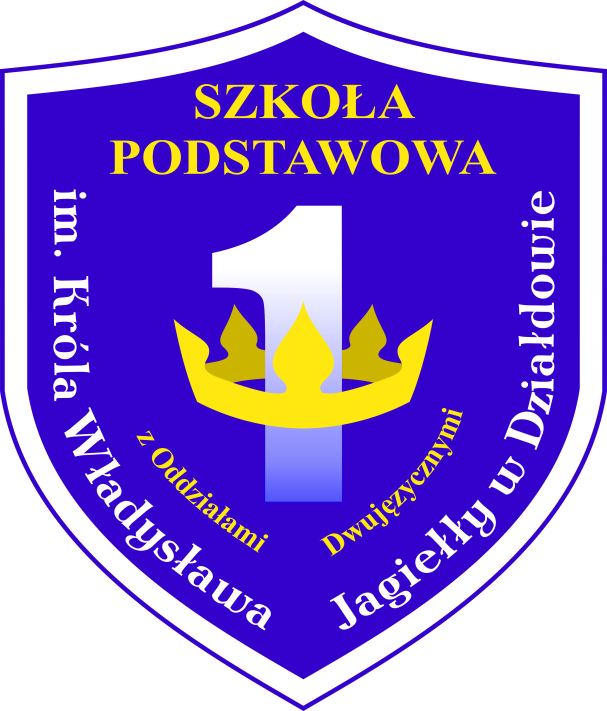 StatutSzkoły Podstawowej nr 1z Oddziałami Dwujęzycznymiim. Króla Władysława Jagiełływ Działdowietekst jednolity z dnia 01.09.2021r.Podstawy prawne:Akt założycielski – Uchwała Nr XXVI/236/17 Rady Miasta Działdowo z dnia 30 marca 2017r.;Konstytucja RP z dnia 2 kwietnia 1997 r. (Dz.U. 1997 nr 78 poz. 483);Konwencja o Prawach Dziecka uchwalona przez Zgromadzenie Ogólne ONZ 20 listopada 1989 r. (Dz.U. Nr 120 z 1991 r. poz. 526); Ustawa z dnia 7 września 1991 roku o systemie oświaty 
(tekst jednolity: Dz.U. z 2016 r. poz. 1943);Ustawa z dnia 14 grudnia 2017 r. – Prawo oświatowe (Dz.U. z 2017 r. poz. 59);Ustawa z dnia 14 grudnia 2017 r. wprowadzająca – Prawo oświatowe 
(Dz.U. z 2017 r. poz. 60);Ustawa z dnia 26 stycznia 1982 r – Karta Nauczyciela 
(tekst jednolity: Dz.U. z 2016 poz. 1379);Akty wykonawcze MEN wydane na podstawie ustaw: Prawo oświatowe, Przepisy wprowadzające, Karta Nauczyciela;Ustawa z dnia 14 marca 2014 r. o zasadach prowadzenia zbiórek publicznych 
(Dz.U. z 2014 r., po. 498);Ustawa o działalności pożytku publicznego i o wolontariacie (Dz.U. z 2016 poz. 239);Ustawa z dnia 29 sierpnia 1997 r. o ochronie danych osobowych 
(tekst jednolity: Dz.U. z 2016 poz. 922);Ustawa z dnia 27 sierpnia 2009 r. o finansach publicznych (tekst jednolity: 2016 poz. 1870);Ustawa z dnia 9 czerwca 2011 r. o wspieraniu rodziny i systemie pieczy zastępczej 
(tekst jednolity: Dz.U. 2016 poz. 575);Ustawa z dnia 25 lutego 1964 r. – Kodeks rodzinny i opiekuńczy 
(tekst jednolity: Dz.U. z 2017 r. poz. 682.);Ustawa z dnia 14 czerwca 1960 r. – Kodeks postępowania administracyjnego 
(tekst jednolity: Dz.U. z 2016 r. poz. 23, 868, 996, 1579, 2138, z 2017 r. poz. 935.);Ustawa z dnia 21 listopada 2008 r. o pracownikach samorządowych 
(tekst jednolity: Dz.U. z 2016 poz. 902).Uchwała nr XXIX/279/21 Rady Miasta Działdowo z dnia 20.05.2021r. w sprawie powołania Zespołu Placówek Oświatowych nr 1 w Działdowie.Przepisy definiujące:1. Ilekroć w dalszych przepisach jest mowa bez bliższego określenia o;1) szkole – należy przez to rozumieć Szkołę Podstawową nr 1 z Oddziałami Dwujęzycznymi 
im. Króla Władysława Jagiełły wchodzącą w skład Zespołu Placówek Oświatowych nr 1 
w Działdowie;2) Statucie - należy przez to rozumieć Statut Szkoły Podstawowej nr 1 z Oddziałami Dwujęzycznymi im. Króla Władysława Jagiełły w Działdowie;2a) Dyrektorze lub Dyrektorze Szkoły należy przez to rozumieć Dyrektora Zespołu Placówek Oświatowych nr 1 w Działdowie;3) Dyrektorze, Radzie Pedagogicznej, organach Samorządu Uczniowskiego i Radzie Rodziców - należy przez to rozumieć organy działające w szkole;4) uczniach i rodzicach - należy przez to rozumieć uczniów szkoły oraz ich rodziców lub prawnych opiekunów;5) wychowawcy - należy przez to rozumieć nauczyciela, którego szczególnej opiece wychowawczej powierzono jeden z oddziałów w szkole;6) organie prowadzącym szkołę - należy przez to rozumieć Gminę Miasta Działdowo (organy Gminy - Radę Miejską w Działdowie i Burmistrza Miasta Działdowo);7) organie sprawującym nadzór pedagogiczny nad szkołą - należy przez to rozumieć Warmińsko – Mazurskiego Kuratora Oświaty w Olsztynie;8) WZO – Wewnątrzszkolne Zasady Oceniania;9) PZO – Przedmiotowe Zasady Oceniania;10) CKE – Centralna Komisja Egzaminacyjna;11) OKE – Okręgowa Komisja Egzaminacyjna;12) ITN – Indywidualny Tok Nauki;13) IPET – Indywidualny Program Edukacyjno – Terapeutyczny;14) Kpa – Kodeks postępowania administracyjnego;15) Kp – Kodeks pracy.2. Organem wyższego stopnia w rozumieniu Kodeksu postępowania administracyjnego, w stosunku do decyzji wydawanych przez Dyrektora Szkoły w sprawach z zakresu obowiązku szkolnego jest Warmińsko - Mazurski Kurator Oświaty. DZIAŁ IRozdział 1
Informacje ogólne o szkole§ 1. 1. Szkoła Podstawowa nr 1 z Oddziałami Dwujęzycznymi im. Króla Władysława Jagiełły w Działdowie zwana dalej szkołą jest placówką publiczną:prowadzi bezpłatne nauczanie i wychowanie w zakresie ramowych planów nauczania; przeprowadza rekrutację uczniów w oparciu o zasadę powszechnej dostępności;zatrudnia nauczycieli posiadających kwalifikacje określone w odrębnych przepisach;realizuje programy nauczania uwzględniające podstawę programową kształcenia ogólnego;realizuje ustalone przez Ministra Edukacji Narodowej zasady oceniania, klasyfikowania 
i promowania uczniów oraz przeprowadzania egzaminów i sprawdzianów.Siedzibą szkoły jest budynek przy ulicy Władysława Jagiełły 33 w Działdowie.Organem prowadzącym jest Gmina Miasta Działdowo z siedzibą w Działdowie przy
ul. Zamkowej 12.Nadzór pedagogiczny nad szkołą sprawuje Warmińsko-Mazurski Kurator Oświaty
w Olsztynie.Ilekroć w Statucie jest mowa o „szkole” należy przez to rozumieć 8-letnią Szkołę Podstawową nr 1 z Oddziałami Dwujęzycznymi im. Króla Władysława Jagiełły w Działdowie wchodzącą w skład Zespołu Placówek Oświatowych nr 1 w Działdowie.  Nazwa szkoły jest używana w pełnym brzmieniu – Zespół Placówek Oświatowych nr 1 Szkoła Podstawowa nr 1 z Oddziałami Dwujęzycznymi im. Króla Władysława Jagiełły 
w Działdowie.Szkoła używa pieczęci urzędowych o treściach:pieczęć urzędowa (okrągła): Zespół Placówek Oświatowych nr 1 w Działdowie;stempel prostokątny (podłużny): Zespół Placówek Oświatowych nr 1 Szkoła Podstawowa
         nr 1 z Oddziałami Dwujęzycznymi im. Króla Władysława Jagiełły w Działdowie;skreślony.Szkoła jest jednostką budżetową.Obwód Zespołu Placówek Oświatowych nr 1 w Działdowie stanowi obwód Szkoły Podstawowej nr 1 z Oddziałami Dwujęzycznymi im. Króla Władysława Jagiełły w Działdowie utworzony na mocy Uchwały nr XXVI/230/2021 Rady Miasta Działdowo z dnia 26.02.2021r. 
w sprawie ustalenia planu sieci publicznych szkół podstawowych prowadzonych przez Gminę – Miasto Działdowo oraz określenia granic ich obwodów.Szkoła prowadzi nauczanie w oddziałach szkolnych I -VIII w zakresie szkoły podstawowej.Szkoła może prowadzić działalność innowacyjną i eksperymentalną dotyczącą kształcenia, wychowania i opieki, stosownie do potrzeb psychofizycznych uczniów oraz możliwości bazowych, kadrowych i finansowych szkoły, na zasadach i warunkach określonych odrębnymi przepisami.W szkole mogą być zorganizowane oddziały ogólnodostępne, dwujęzyczne, sportowe 
i integracyjne.Cykl kształcenia trwa 8 lat.Nauka w szkole odbywa się na jedną zmianę w miarę możliwości organizacyjnych.Do klasy pierwszej szkoły podstawowej przyjmuje się:z urzędu – dzieci zamieszkałe w obwodzie szkoły na podstawie zgłoszenia rodziców;na wniosek rodziców (prawnych opiekunów) – dzieci zamieszkałe poza obwodem szkoły 
w przypadku, gdy szkoła dysponuje wolnymi miejscami.16. W przypadku, gdy liczba kandydatów zamieszkałych poza obwodem szkoły jest większa niż liczba wolnych miejsc, którymi dysponuje szkoła, kandydatów przyjmuje się na podstawie kryteriów określonych w ustawie z dnia 14 grudnia 2016 r. – Prawo oświatowe (Dz. U. z 2017. 
poz. 59) oraz przez Radę Miasta Działdowo.17. Szkoła przeprowadzi rekrutację uczniów zgodnie z zasadą powszechnej dostępności. Szczegółowe zasady rekrutacji określa Regulamin rekrutacji do Szkoły Podstawowej nr 1
z Oddziałami Dwujęzycznymi im. Króla Władysława Jagiełły w Działdowie wydany w drodze zarządzenia Dyrektora Szkoły lun regulaminem ustalonym przez organ prowadzący.Rozdział 2
Misja i wizja szkoły oraz model absolwenta§ 2. 1. Misja szkoły. 	Celem naszej pracy jest dążenie do tego, aby uczniowie uczyli się w nowoczesnej i dobrze wyposażonej szkole, z wykształconą i przyjazną kadrą, która gwarantuje właściwe przygotowanie do dalszej nauki. Prowadzone zajęcia są ciekawe i inspirujące uczniowską aktywność. Atutami wszystkich pracowników jest rzetelność i profesjonalizm.	Nasza szkoła to miejsce wspierania kariery każdego ucznia, czyli kierowanie sytuacjami, 
w których każdy może w czymś wygrać. Kształcimy i wychowujemy uczniów w ścisłym związku ze środowiskiem, z którego wychowankowie pochodzą. Kształcenie i wychowanie stanowi integralną całość, zachowana jest właściwa proporcja między przekazem informacji, rozwojem umiejętności i wychowaniem.	Podmiotem kształcenia i wychowania są uczniowie, punktem wyjścia procesu edukacji 
są potrzeby rozwojowe wychowanków. Promujemy integralny obraz rozwoju wszystkich sfer osobowości ucznia – rozwój fizyczny, kształcenie zmysłów, umiejętność kierowania emocjami, sprawność intelektualną, rozwój duchowy i ćwiczenie woli. Nauczyciele przyjmują rolę mistrza wspomagającego wychowanków w ich pełnym rozwoju.	Wartości przyjęte przez szkołę uwarunkowane są oczekiwaniami uczniów i rodziców. Działania nauczycieli sprawiają, że wychowankowie biorą odpowiedzialność za przyjęte przez szkołę wzorce i normy. Szkoła w swym procesie wychowawczo-dydaktycznym uwzględnia pracę wychowawczą rodziny i środowiska, w którym funkcjonuje. Istnieje ścisła zależność pomiędzy umiejętnościami nauczycieli, atrakcyjnością różnorodnych form działania. Integracja między przedmiotowa pozwala uwzględniać różne metody pracy w obszarach zainteresowań uczniów, stąd jesteśmy bliżej świata i życia codziennego.	Wychowankowie  mają możliwość rozwijania swoich zdolności i talentów, uczą się pełnienia przyszłych ról w społeczeństwie w powiązaniu z rozwojem własnej osobowości, środowisk regionalnych oraz ojczyzny. Zdobywają wiedzę potrzebną do realizacji zadań społecznych 
i kształtowania więzi międzyludzkich. W procesie kształcenia szkoła tworzy model wychowanka otwartego na zdobycze techniki, informatyki, stwarza warunki do swobodnego posługiwania się językami obcymi.2. Nasza szkoła:1) gwarantuje wysoki poziom nauczania;2) nie dzieli uczniów na dobrych i złych, zdolnych i niezdolnych;3) kieruje się sercem, jednocześnie zachowując dyscyplinę w konkretnych działaniach;4) dostrzega w każdym uczniu zdolności i rozwija je, kierując się zasadą wiary w jego możliwości rozwoju;5) stwarza możliwości pokazania się od najlepszej strony;6) pozwala wszystkim – całej społeczności szkolnej – współdecydować o sprawach szkoły;7) dba o wszechstronny rozwój każdego ucznia;8) dostosowuje wymagania programowe do możliwości pojedynczego ucznia;9) uczy jak przezwyciężać trudności i pomaga w tym;10) daje poczucie bezpieczeństwa i stwarza przyjazną atmosferę nauki, pracy, zabawy oraz wypoczynku;11) szanuje uczniów, rodziców, nauczycieli i innych pracowników szkoły;12) ceni obowiązkowość i rzetelną pracę;13) ma zintegrowane grono pedagogiczne, doskonalące swoją wiedzę i umiejętności;14) inspiruje nauczycieli i wspomaga nowatorów w ich twórczych poszukiwaniach;15) oferuje różnorodne zajęcia pozalekcyjne;16) jest otwarta na potrzeby lokalnego środowiska;17) współpracuje z innymi szkołami, instytucjami i samorządem lokalnym;18) realizuje programy profilaktyczne i otacza uczniów fachową opieką pedagogicznąpomaga zachować pogodę ducha i uśmiech na twarzy.3. Wizja szkoły.	Aktywny, samodzielny i odpowiedzialny Polak, to absolwent Szkoły Podstawowej nr 1 
z Oddziałami Dwujęzycznymi im. Króla Władysława Jagiełły w Działdowie;1)aktywny:	w rozwoju własnych zainteresowań,	w poszukiwaniu prawdy,	w odróżnianiu dobra od zła,	w życiu społecznym;2) samodzielny:	w podejmowaniu decyzji,	w uczeniu się,	w ocenianiu siebie i innych,	w wytyczaniu sobie celów życiowych;3) odpowiedzialny:	za własne słowa i czyny,	za siebie i innych,	za własny rozwój;4) jesteśmy szkołą dla wszystkich i wszyscy możemy ją współtworzyć, ponieważ jesteśmy mądrzy wspólną mądrością, a najwyższym dla nas dobrem, jest drugi człowiek;5) jesteśmy szkołą bezpieczną i przyjazną dla ucznia;6) nasza szkoła tętni życiem, zapisuje swoje miejsce w historii miasta i regionu;7) znakomicie wykształcona kadra pedagogiczna, pełna energii i inicjatywy, oddana szkole sprawia, że z roku na rok szkoła wzbogaca się i uatrakcyjnia swoją ofertę oświatową.4. Model absolwenta.	Absolwent Szkoły Podstawowej nr 1 z Oddziałami Dwujęzycznymi im. Króla Władysława Jagiełły w Działdowie jest Polakiem umiejącym żyć godnie i poruszać się w otaczającym świecie oraz:1) jest dobrze przygotowany do podjęcia nauki na wyższym szczeblu edukacji;2) posiada nawyk stałego uczenia się i doskonalenia;3) wykorzystuje nabyte umiejętności i zdobyte wiadomości w praktycznym działaniu;4) wytrwale dąży do wytyczonych celów;5) potrafi podejmować trafne decyzje i bronić własnego zdania;6) jest tolerancyjny wobec odmiennych poglądów i postaw;7) umie współdziałać w grupie i dzielić się doświadczeniami;8) posiada własną godność i szanuje cudzą;9) umie żyć w zgodzie z samym sobą, innymi ludźmi i otaczającym światem;10) jest samodzielny i potrafi korzystać z różnych źródeł informacji;11) prawidłowo komunikuje się z innymi ludźmi;12) wykazuje wrażliwość na sytuację drugiego człowieka i pomaga mu;13) potrafi właściwie funkcjonować w społeczeństwie;14) zachowuje emocjonalne więzi ze szkołą i środowiskiem lokalnym.DZIAŁ IIRozdział 1
Cele i zadania szkoły§ 3. 1. Szkoła realizuje cele i zadania określone w ustawie – Prawo oświatowe oraz w przepisach wykonawczych wydanych na jej podstawie, a także zawarte w Programie Wychowawczo - Profilaktycznym, dostosowanym do potrzeb rozwojowych uczniów oraz potrzeb danego środowiska.2. Głównymi celami szkoły jest:wprowadzanie uczniów w świat wartości, w tym ofiarności, współpracy, solidarności, altruizmu, patriotyzmu i szacunku dla tradycji, wskazywanie wzorców postępowania i budowanie relacji społecznych, sprzyjających bezpiecznemu rozwojowi ucznia (rodzina, przyjaciele); wzmacnianie poczucia tożsamości indywidualnej, kulturowej, narodowej, regionalnej i etnicznej; formowanie u uczniów poczucia godności własnej osoby i szacunku dla godności innych osób; rozwijanie kompetencji takich jak kreatywność, innowacyjność i przedsiębiorczość; rozwijanie umiejętności krytycznego i logicznego myślenia, rozumowania, argumentowania 
i wnioskowania; ukazywanie wartości wiedzy jako podstawy do rozwoju umiejętności; rozbudzanie ciekawości poznawczej uczniów oraz motywacji do nauki; wyposażenie uczniów w taki zasób wiadomości oraz kształtowanie takich umiejętności, które pozwalają w sposób bardziej dojrzały i uporządkowany zrozumieć świat; wspieranie ucznia w rozpoznawaniu własnych predyspozycji i określaniu drogi dalszej edukacji; wszechstronny rozwój osobowy ucznia przez pogłębianie wiedzy oraz zaspokajanie 
i rozbudzanie jego naturalnej ciekawości poznawczej; kształtowanie postawy otwartej wobec świata i innych ludzi, aktywności w życiu społecznym oraz odpowiedzialności za zbiorowość; zachęcanie do zorganizowanego i świadomego samokształcenia opartego na umiejętności przygotowania własnego warsztatu pracy; ukierunkowanie ucznia ku wartościom. 3. Do zadań szkoły należy:zapewnianie bezpiecznych i higienicznych warunków pobytu uczniów w szkole oraz zapewnianie bezpieczeństwa na zajęciach organizowanych przez szkołę;zorganizowanie systemu opiekuńczo-wychowawczego odpowiednio do istniejących potrzeb;kształtowanie środowiska wychowawczego, umożliwiającego pełny rozwój umysłowy, emocjonalny i fizyczny uczniów w warunkach poszanowania ich godności osobistej oraz wolności światopoglądowej i wyznaniowej;realizacja programów nauczania, które zawierają podstawę programową kształcenia ogólnego dla przedmiotów, objętych ramowym planem nauczania;rozpoznawanie możliwości psychofizycznych oraz indywidualnych potrzeb rozwojowychi edukacyjnych uczniów i wykorzystywanie wyników diagnoz w procesie uczenia 
i nauczania;organizowanie pomocy psychologiczno-pedagogicznej uczniom, rodzicom i nauczycielom stosownie do potrzeb i zgodnie z odrębnymi przepisami;organizowanie obowiązkowych i nadobowiązkowych zajęć dydaktycznych z zachowaniem zasad higieny psychicznej;dostosowywanie treści, metod i organizacji nauczania do możliwości psychofizycznych uczniów lub poszczególnego ucznia;wyposażenie szkoły w pomoce dydaktyczne i sprzęt umożliwiający realizację zadań dydaktycznych, wychowawczych i opiekuńczych oraz zadań statutowych szkoły;organizacja kształcenia, wychowania i opieki dla uczniów niepełnosprawnych oraz niedostosowanych społecznie w formach i na zasadach określonych w odrębnych przepisach;wspomaganie wychowawczej roli rodziców;umożliwianie uczniom podtrzymywania poczucia tożsamości narodowej, etnicznej, językowej 
i religijnej;zapewnienie, w miarę posiadanych środków, opieki i pomocy materialnej uczniom pozostających w trudnej sytuacji materialnej i życiowej;sprawowanie opieki nad uczniami szczególnie uzdolnionymi poprzez umożliwianie realizowania indywidualnych programów nauczania oraz ukończenia szkoły w skróconym czasie;skuteczne nauczanie języków obcych poprzez dostosowywanie ich nauczania do poziomu przygotowania uczniów;wprowadzenie uczniów w świat literatury, ugruntowanie ich zainteresowań czytelniczych oraz wyposażenie w kompetencje czytelnicze potrzebne do krytycznego odbioru utworów literackich
i innych tekstów;podejmowanie działań związanych z miejscami ważnymi dla pamięci narodowej, formami upamiętniania postaci i wydarzeń z przeszłości, najważniejszymi świętami narodowymi 
i symbolami państowymi;zapewnienie opieki zdrowotnej przez służbę zdrowia;upowszechnianie wśród uczniów wiedzy o bezpieczeństwie oraz kształtowanie zajęć pozalekcyjnych i pozaszkolnych oraz wykorzystywanie różnych form organizacyjnych nauczania;przygotowanie uczniów do podejmowania przemyślanych decyzji, poprzez umożliwienie im samodzielnego wyboru części zajęć edukacyjnych;kształtowanie aktywności społecznej i umiejętności spędzania wolnego czasu;rozwijanie u uczniów dbałości o zdrowie własne i innych ludzi oraz umiejętności tworzenia środowiska sprzyjającego zdrowiu;zapewnienie opieki uczniom w ramach świetlicy szkolnej;w miarę możliwości i potrzeb zorganizowanie dożywiania uczniów;współpraca z policją, stowarzyszeniami, parafią, rodzicami w celu kształtowania środowiska wychowawczego szkoły;kształtowanie i rozwijanie u uczniów postaw sprzyjających ich dalszemu rozwojowi indywidualnemu i społecznemu, takich, jak uczciwość, wiarygodność, odpowiedzialność, wytrwałość, poczucie własnej wartości, szacunek dla innych ludzi, kultura osobista, kreatywność, przedsiębiorczość, gotowość do uczestnictwa w kulturze, podejmowanie inicjatyw i pracy zespołowej;kształtowanie postawy obywatelskiej, poszanowania tradycji i kultury narodowej, a także postaw poszanowania dla innych kultur i tradycji;upowszechnianie wśród uczniów wiedzy ekologicznej oraz kształtowanie właściwych postaw wobec problemów ochrony środowiska;zapobieganie wszelkiej dyskryminacji;stworzenie warunków do nabywania przez uczniów umiejętności wyszukiwania, porządkowania i wykorzystywania informacji z różnych źródeł, z zastosowaniem technologii informacyjno-komunikacyjnej na zajęciach z różnych przedmiotów;prowadzenie edukacji medialnej w celu przygotowania uczniów do właściwego ich wykorzystania i odbioru;ochrona uczniów przed treściami, które mogą stanowić zagrożenie dla ich prawidłowego rozwoju, a w szczególności instalowanie programów filtrujących i ograniczających dostęp do zasobów sieciowych w Internecie;egzekwowanie obowiązku szkolnego w trybie przepisów o postępowaniu egzekucyjnym w administracji;dokumentowanie procesu dydaktycznego, opiekuńczego, wychowawczego zgodnie z zasadami określonymi w przepisach o dokumentacji szkolnej i archiwizacji.4. Zadaniem szkoły jest pełna realizacja podstaw programowych kształcenia ogólnego 
z zachowaniem zalecanych form i sposobów jej realizacji oraz wykształcenie u uczniów poniższych umiejętności:sprawne komunikowanie się w języku polskim oraz w językach obcych nowożytnych; sprawne wykorzystywanie narzędzi matematyki w życiu codziennym, a także kształcenie myślenia matematycznego; poszukiwanie, porządkowanie, krytyczna analiza oraz wykorzystanie informacji z różnych źródeł; kreatywne rozwiązywanie problemów z różnych dziedzin ze świadomym wykorzystaniem metod i narzędzi wywodzących się z informatyki, w tym programowanie; rozwiązywanie problemów, również z wykorzystaniem technik mediacyjnych;praca w zespole i społeczna aktywność; aktywny udział w życiu kulturalnym szkoły, środowiska lokalnego oraz kraju. § 4. Zadaniem szkoły jest ukierunkowanie procesu wychowawczego na wartości, które wyznaczają cele wychowania i kryteria jego oceny. Wychowanie ukierunkowane na wartości zakłada przede wszystkim podmiotowe traktowanie ucznia, a wartości skłaniają człowieka do podejmowania odpowiednich wyborów czy decyzji.§ 5. Szkoła systematycznie diagnozuje osiągnięcia uczniów, stopień zadowolenia uczniów
i rodziców, realizację zadań wykonywanych przez pracowników szkoły i wyciąga wnioski
z realizacji celów i zadań szkoły.§ 6. Cele i zadania szkoły realizują nauczyciele wraz z uczniami na zajęciach klasowo-lekcyjnych, sportowych, zajęciach pozalekcyjnych i w działalności pozaszkolnej.§ 7. 1. Działalność edukacyjna szkoły jest określona przez:Szkolny Zestaw Programów Nauczania i Podręczników;Program Wychowawczo-Profilaktyczny szkoły, obejmujący wszystkie treści i działania 
o charakterze wychowawczym dostosowany do wieku uczniów i ich potrzeb.2. Szkolny Zestaw Programów Nauczania oraz Program Wychowawczo-Profilaktyczny szkoły tworzą spójną całość i uwzględniają wszystkie wymagania opisane w podstawie programowej. Ich przygotowanie i realizacja są zadaniem zarówno całej szkoły, jak i każdego nauczyciela.Rozdział 2
Sposoby realizacji zadań w szkole§ 8. 1. Praca wychowawczo-dydaktyczna w szkole prowadzona jest w oparciu 
o obowiązującą podstawę programową kształcenia ogólnego dla poszczególnych etapów edukacyjnych zgodnie z przyjętymi programami nauczania dla każdej edukacji przedmiotowej.2. W realizacji zadań szkoła respektuje zobowiązania wynikające w szczególności 
z Powszechnej Deklaracji Praw Człowieka ONZ, Deklaracji Praw Dziecka ONZ i Konwencji 
o Prawach Dziecka.§ 9. 1. Programy nauczania – wymagania, zasady dopuszczania do użytku w szkole:Program nauczania obejmuje treści nauczania ustalone dla danych zajęć edukacyjnych w podstawie programowej ułożone chronologicznie, ze wskazaniem celów kształcenia i wychowania zawartymi w podstawie programowej kształcenia ogólnego. Program nauczania może zawierać treści wykraczające poza zakres treści kształcenia ustalone w podstawie programowej, pod warunkiem, że treści wykraczające poza podstawę programową:uwzględniają aktualny stan wiedzy naukowej, w tym, metodycznej;są przystosowane do danego poziomu kształcenia pod względem stopnia trudności, formy przekazu, właściwego doboru pojęć, nazw, terminów i sposobu ich wyjaśniania;wraz z treściami zawartymi w podstawie programowej stanowią logiczną całość;Program nauczania zaproponowany przez nauczyciela lub zespół nauczycieli musi być dostosowany do potrzeb i możliwości uczniów, dla których jest przeznaczony i powinien uwzględniać warunki dydaktyczne i lokalowe szkoły, zainteresowania uczniów, lokalizację szkoły, warunki środowiskowe i społeczne uczniów;Program nauczania opracowuje się na cały etap edukacyjny;Nauczyciel może zaproponować program nauczania ogólnego lub program kształcenia w danym zawodzie opracowany samodzielnie lub we współpracy z innymi nauczycielami. Nauczyciel może również zaproponować program opracowany przez innego autora (autorów) lub program opracowany przez innego autora (autorów) wraz z dokonanymi przez siebie modyfikacjami. Wprowadzone modyfikacje do programu nauczyciel wyróżnia innym kolorem czcionki oraz dołącza pisemne uzasadnienie wprowadzenia zmian;Program nauczania dla zajęć edukacyjnych z zakresu kształcenia ogólnego, zwany dalej „programem nauczania ogólnego", dopuszcza do użytku Dyrektor Szkoły na wniosek nauczyciela lub zespołu nauczycieli po zasięgnięciu opinii rady pedagogicznej, na wniosek nauczyciela lub nauczycieli;Program nauczania zawiera :szczegółowe cele kształcenia i wychowania;treści zgodne z treściami nauczania zawartymi w podstawie programowej kształcenia ogólnego;sposoby osiągania celów kształcenia i wychowania, z uwzględnieniem możliwości indywidualizacji pracy w zależności od potrzeb i możliwości uczniów oraz warunków 
w jakich program będzie realizowany;opis założonych osiągnięć ucznia;propozycje kryteriów oceny i metod sprawdzania osiągnięć ucznia;Wniosek, o którym mowa w pkt. 5 dla programów, które będą obowiązywały w kolejnym roku szkolnym, nauczyciel lub nauczyciele składają w formie pisemnej do dnia 15 czerwca poprzedniego roku szkolnego;Dyrektor Szkoły lub upoważniona przez niego osoba, wykonująca zadania z zakresu nadzoru pedagogicznego dokonuje analizy formalnej programu nauczania zaproponowanego przez nauczyciela/nauczycieli programu. W przypadku wątpliwości, czy przedstawiony program spełnia wszystkie warunki opisane w pkt. 6, Dyrektor Szkoły może zasięgnąć opinii o programie innego nauczyciela mianowanego lub dyplomowanego, posiadającego wykształcenie wyższe i kwalifikacje wymagane do prowadzenia zajęć edukacyjnych, dla których program jest przeznaczony, doradcy metodycznego lub zespołu przedmiotowego funkcjonującego w szkole;Opinia, o której mowa w pkt. 8, zawiera w szczególności ocenę zgodności programu z podstawą programową kształcenia ogólnego i dostosowania programu do potrzeb edukacyjnych uczniów;Opinia o programie powinna być wydana w ciągu 14 dni, nie później niż do 31 lipca;Program nauczania do użytku wewnętrznego w szkole dopuszcza Dyrektor Szkoły w terminie do 31 sierpnia każdego roku szkolnego. Dopuszczone programy nauczania stanowią Szkolny Zestaw Programów Nauczania. Numeracja programów wynika z rejestru programów w szkole i zawiera numer kolejny, pod którym został zarejestrowany program w zestawie, symboliczne oznaczenie szkoły i rok dopuszczenia do użytku, np. SP1/1/2017. Dyrektor Szkoły ogłasza Szkolny Zestaw Programów Nauczania i Podręczników w formie zarządzenia kierowniczego do dnia 1 września każdego roku;Dopuszczone programy nauczania podlegają ewaluacji po każdym roku pracy. Ewaluacji dokonują autorzy programu lub nauczyciele wykorzystujący go w procesie dydaktycznym. Wnioski przedstawiane są na posiedzeniach zespołów przedmiotowych w terminie do 30 czerwca każdego roku.Dyrektor Szkoły jest odpowiedzialny za uwzględnienie w zestawie programów całości podstawy programowej.Indywidualne programy edukacyjno – terapeutyczne opracowane na potrzeby ucznia
z orzeczeniem o niepełnosprawności, programy zajęć rewalidacyjno-wychowawczych dla uczniów zagrożonych niedostosowaniem społecznym lub zagrożonych niedostosowaniem dopuszcza Dyrektor Szkoły.Nauczyciel może zdecydować o realizacji programu nauczania:z zastosowaniem podręcznika, materiału edukacyjnego lub materiału ćwiczeniowego lubbez zastosowania podręcznika lub materiałów, o których mowa w ust. 1.Nauczyciel, w przypadku realizowania podstaw programowych z zastosowaniem podręcznika zapewnionego przez ministra właściwego do spraw oświaty, może przedstawić część programu obejmującą okres krótszy niż etap edukacyjny. Warunek uwzględnienia w całości podstawy programowej powinien być spełniony wraz z dopuszczeniem do użytku ostatniej części podręcznika.§ 10. Podręczniki, materiały edukacyjne – zasady dopuszczania do użytku w szkole.Decyzję o wykorzystywaniu podręcznika i innych materiałów dydaktycznych w procesie kształcenia podejmuje zespół nauczycieli prowadzących określoną edukację w szkole.Propozycję podręczników lub materiałów edukacyjnych do prowadzenia zajęć w klasach przedstawiają Dyrektorowi Szkoły, w terminie do dnia zakończenia zajęć dydaktyczno-wychowawczych, zespoły nauczycieli utworzone odrębnie spośród nauczycieli prowadzących zajęcia z danej edukacji przedmiotowej. Zespoły, o których mowa w ust. 2, przedstawiają Dyrektorowi Szkoły propozycję:jednego podręcznika lub materiału edukacyjnego do danych zajęć edukacyjnych;jednego lub więcej podręczników lub materiałów edukacyjnych do nauczania obcego języka nowożytnego, biorąc pod uwagę poziomy nauczania języka obcego w klasach, w grupach oddziałowych, międzyoddziałowych lub międzyklasowych.Dyrektor Szkoły na podstawie propozycji zespołów nauczycielskich, uczących poszczególnych przedmiotów, a także w przypadku braku zgody w zespole nauczycieli w sprawie podręcznika lub materiałów dydaktycznych oraz materiałów ćwiczeniowych ustala po zasięgnięciu opinii Rady Pedagogicznej i Rady Rodziców:zestaw podręczników lub materiałów edukacyjnych obowiązujący we wszystkich oddziałach danej klasy przez co najmniej trzy lata;materiały ćwiczeniowe obowiązujące w poszczególnych oddziałach w danym roku szkolnym 
z zastrzeżeniem, by łączny koszt zakupu materiałów ćwiczeniowych nie przekroczył kwoty dotacji celowej, określonej w odrębnych przepisach. Dyrektor Szkoły, za zgodą organu prowadzącego szkołę, może ustalić w Szkolnym Zestawie Programów Nauczania i Podręczników inny podręcznik niż zapewniony przez ministra właściwego do spraw oświaty i wychowania. Koszt zakupu innego podręcznika niż zapewnianego bezpłatnie przez ministra oświaty i wychowania pokrywa organ prowadzący szkołę.Dyrektor Szkoły, na wniosek nauczycieli uczących w poszczególnych klasach, może dokonać zmiany w zestawie podręczników lub materiałach edukacyjnych, jeżeli nie ma możliwości zakupu danego podręcznika lub materiału edukacyjnego.Dyrektor Szkoły, na wniosek nauczycieli uczących w danym oddziale,może dokonać zmiany materiałów ćwiczeniowych z przyczyn, jak w ust. 5.Dyrektor Szkoły, na wniosek zespołów nauczycielskich, może uzupełnić szkolny zestaw podręczników lub materiałów edukacyjnych, a na wniosek zespołu nauczycieli uczących 
w oddziale uzupełnić zestaw materiałów ćwiczeniowych.Dyrektor Szkoły podaje corocznie do publicznej wiadomości w terminie do dnia zakończenia zajęć dydaktycznych zestaw podręczników lub materiałów edukacyjnych oraz wykaz materiałów ćwiczeniowych, obowiązujących w danym roku szkolnym. Informacja umieszczana jest na stronie internetowej szkoły oraz w bibliotece szkolnej.§ 11. Zasady korzystania z podręczników, materiałów edukacyjnych i materiałów ćwiczeniowych zakupionych z dotacji celowej.Podręczniki, materiały edukacyjne oraz materiały ćwiczeniowe, których zakupu dokonano z dotacji celowej MEN są własnością szkoły.Ilekroć mowa o: podręczniku – należy przez to rozumieć podręcznik dopuszczony do użytku szkolnego, 
a zakupiony z dotacji celowej;materiale edukacyjnym– należy przez to rozumieć materiał zastępujący lub uzupełniający podręcznik, umożliwiający realizację programu nauczania, mający postać papierową lub elektroniczną;materiale ćwiczeniowym – należy przez to rozumieć materiał przeznaczony dla uczniów służący utrwalaniu przez nich wiadomości i umiejętności.Zakupione podręczniki, materiały edukacyjne oraz materiały ćwiczeniowe wypożyczane są uczniom nieodpłatnie na czas ich użytkowania w danym roku szkolnym.Podręczniki, materiały edukacyjne i materiały ćwiczeniowe są ewidencjonowane 
w zasobach bibliotecznych, zgodnie z zasadami określonymi w Rozporządzeniu Ministra Kultury
i Dziedzictwa Narodowego z dnia 29 października 2008 r. w sprawie zasad ewidencji materiałów bibliotecznych (Dz. U. z 2008 r. nr 205 poz.1283).Biblioteka nieodpłatnie:wypożycza uczniom podręczniki i materiały edukacyjne mające postać papierową;zapewnia uczniom dostęp do podręczników lub materiałów edukacyjnych, mających postać elektroniczną;przekazuje uczniom, bez obowiązku zwrotu do biblioteki materiały ćwiczeniowe. Dane osobowe gromadzone w bibliotece podlegają ochronie zgodnie z Ustawą o ochronie danych osobowych i są przetwarzane zgodnie z instrukcją przetwarzania danych w szkole.Przed dniem rozpoczęcia roku szkolnego lub na kilka dni przed wprowadzeniem kolejnej części podręcznika do obiegu szkolnego, bibliotekarz przygotowuje zestawy składające się 
z podręczników lub materiałów edukacyjnych oraz materiałów ćwiczeniowych dla każdego ucznia. Uczeń pod opieką wychowawcy odbiera je z biblioteki, w której wpisane są numery wypożyczanych woluminów. Uczeń przechowuje podręczniki i materiały edukacyjne w przydzielonej osobistej szafce lub w domu. Materiały ćwiczeniowe uczeń użytkuje w szkole i w domu.W terminie wskazanym przez nauczyciela uczniowie zwracają wypożyczone podręczniki 
i materiały edukacyjne do biblioteki. Do biblioteki nie zwraca się materiałów ćwiczeniowych, które z chwilą wypożyczenia pozostają na stałym wyposażeniu ucznia.Poszanowanie zbiorów bibliotecznych – zasady użytkowania wypożyczonych podręczników i materiałów edukacyjnych:czytelnicy są zobowiązani do poszanowania wypożyczonych i udostępnionych im materiałów bibliotecznych;czytelnicy w chwili wypożyczenia lub udostępniania zbiorów winni zwrócić uwagę na ich stan; w przypadku zauważonych braków i uszkodzeń należy to zgłosić bibliotekarzowi lub wychowawcy;uczniowie mogą obłożyć wypożyczone podręczniki, materiały ćwiczeniowe czy edukacyjne;zabrania się mazania, pisania i rysowania w podręcznikach i materiałach edukacyjnych;uczeń wykonuje ćwiczenia w materiałach ćwiczeniowych;z podręczników szkolnych i materiałów edukacyjnych nie wyrywa się kartek;podręczniki i materiały edukacyjne należy zwrócić do biblioteki w najlepszym możliwym stanie, gdyż w kolejnych dwóch latach będą wypożyczane następnym uczniom.Postępowanie z podręcznikami i materiałami edukacyjnymi w przypadkach przejścia ucznia z jednej szkoły do innej szkoły w trakcie roku szkolnego:uczeń odchodzący ze szkoły jest zobowiązany do zwrócenia wypożyczonych podręczników do biblioteki najpóźniej 7 dni przed zakończeniem zajęć dydaktyczno – wychowawczych lub w dniu przerwania nauki. Zwrócone podręczniki i materiały edukacyjne stają się własnością organu prowadzącego;w przypadku zmiany szkoły przez ucznia niepełnosprawnego, który został wyposażony
w podręczniki i materiały edukacyjne dostosowane do jego potrzeb i możliwości psychofizycznych uczeń nie zwraca ich do biblioteki szkolnej i na ich podstawie kontynuuje naukę w nowej placówce. Szkoła wraz z wydaniem arkusza ocen przekazuje szkole protokół zdawczo-odbiorczy, do której uczeń został przyjęty. Przekazane zbiory stanowią własność organu prowadzącego, do której uczeń przechodzi. Uczeń ponosi pełną odpowiedzialność materialną za wszelkie uszkodzenia zbiorów biblioteki stwierdzone przy ich zwrocie. W przypadku uszkodzenia, zniszczenia lub niezwrócenia podręcznika lub materiału edukacyjnego w terminie wskazanym przez wychowawcę, po dwukrotnym pisemnym wezwaniu do zwrotu, szkoła może żądać od rodziców ucznia zwrotu kosztu ich zakupu, zgodnie z cenami ogłaszanymi przez właściwego ministra ds. oświaty i wychowania. Zwrot pieniędzy następuje na konto budżetowe organu prowadzącego i stanowi dochód budżetu państwa. Ewidencję zbiorów, inwentaryzację zbiorów i ewidencję ubytków reguluje wewnętrzna instrukcja opracowana zgodnie z zasadami ujętymi w Rozporządzeniu Ministra Kultury 
i Dziedzictwa Narodowego z dnia 29 października 2008 r. w sprawie zasad ewidencji materiałów bibliotecznych (Dz. U. z 2008 r. nr 205 poz.1283). § 12. 1. Proces wychowawczo-opiekuńczy prowadzony jest w szkole zgodnie z Programem Wychowawczo – Profilaktycznym.2. Program Wychowawczo-Profilaktyczny opracowuje zespół składający się z nauczycieli wskazanych przez Dyrektora Szkoły, pedagoga szkolnego i delegowanych przez Radę Rodziców jej przedstawicieli.3. Program Wychowawczo-Profilaktyczny opracowuje się po dokonanej diagnozie sytuacji wychowawczej w szkole, zdiagnozowaniu potrzeb uczniów i rodziców na cykl edukacyjny, 
z uwzględnieniem dojrzałości psychofizycznej uczniów.Program, o którym mowa w § 12 ust. 1 Rada Rodziców uchwala w terminie 30 dni od rozpoczęcia roku szkolnego, po wcześniejszym uzyskaniu porozumienia z Radą Pedagogiczną. Przez porozumienie rozumie się pozytywne opinie o Programie Wychowawczo-Profilaktycznym wyrażone przez Radę Pedagogiczną i Radę Rodziców. W przypadku, gdy w terminie 30 dni od rozpoczęcia roku szkolnego Rada Rodziców nie uzyska porozumienia z Radą Pedagogiczną w sprawie Programu Wychowawczo-
Profilaktycznego, rozumianego jak w ust. 4, program ten ustala Dyrektor Szkoły w uzgodnieniu 
z organem sprawującym nadzór pedagogiczny. Program ustalony przez Dyrektora Szkoły obowiązuje do czasu uchwalenia programu przez Radę Rodziców w porozumieniu z Radą Pedagogiczną.Wychowawcy oddziałów na każdy rok szkolny opracowują plany pracy wychowawczej,
z uwzględnieniem treści Programu Wychowawczo-Profilaktycznego i przedstawią je do zaopiniowania na zebraniach rodziców. Dyrektor Szkoły powierza każdy oddział opiece jednemu nauczycielowi, zwanemu dalej wychowawcą oddziału. Dyrektor Szkoły zapewnia zachowanie ciągłości pracy wychowawczej przez cały okres funkcjonowania oddziału.Dyrektor Szkoły może podjąć decyzję o zmianie wychowawcy w danym oddziale na własny wniosek w oparciu o wyniki prowadzonego nadzoru pedagogicznego lub na pisemny uzasadniony wniosek wszystkich rodziców danego oddziału. § 13. 1. Szkoła prowadzi szeroką działalność z zakresu profilaktyki poprzez:realizację przyjętego w szkole Programu Wychowawczo-Profilaktycznego;rozpoznawanie i analizowanie indywidualnych potrzeb i problemów uczniów;realizację określonej tematyki na godzinach do dyspozycji wychowawcy we współpracy 
z lekarzami, pielęgniarkami, specjalistami i wolontariuszami organizacji działających na rzecz dziecka i rodziny;działania opiekuńcze wychowawcy oddziału, w tym rozpoznawanie relacji między rówieśnikami;promocję zdrowia i zasad racjonalnego odżywiania;prowadzenie profilaktyki stomatologicznej;prowadzenie profilaktyki uzależnień.§ 14. 1. Szkoła sprawuje indywidualną opiekę wychowawczą, pedagogiczno-psychologiczną: 1) nad uczniami rozpoczynającymi naukę w szkole poprzez:organizowanie spotkań dyrekcji szkoły z nowo przyjętymi uczniami i ich rodzicami,rozmowy indywidualne wychowawcy z uczniami i rodzicami na początku roku szkolnego 
w celu rozpoznania cech osobowościowych ucznia, stanu jego zdrowia, warunków rodzinnych i materialnych,organizację wycieczek integracyjnych,pomoc w adaptacji ucznia w nowym środowisku organizowana przez pedagoga;udzielanie doraźnej pomocy przez pielęgniarkę szkolną, wychowawcę lub przedstawiciela dyrekcji,współpracę z Poradnią Psychologiczno-Pedagogiczną, w tym specjalistyczną;respektowanie zaleceń lekarza specjalisty oraz orzeczeń i opinii Poradni Psychologiczno-Pedagogicznej,organizowanie w porozumieniu z organem prowadzącym nauczania indywidualnego na podstawie orzeczenia o potrzebie takiej formy edukacji; 2) nad uczniami znajdującymi się w trudnej sytuacji materialnej z powodu warunków rodzinnych
i losowych, zgodnie z zasadami określonymi przez organ prowadzący;nad uczniami szczególnie uzdolnionymi poprzez:umożliwianie uczniom realizacji indywidualnego programu nauki lub toku nauki, zgodnie 
z odrębnymi przepisami,objęcie opieką psychologiczno-pedagogiczną, określoną w Dziale II Rozdziale 3,dostosowanie wymagań edukacyjnych, metod, form pracy i tempa pracy do możliwości 
i potrzeb ucznia,rozwój zdolności ucznia w ramach kółek zainteresowań i innych zajęć pozalekcyjnych,wspieranie ucznia w przygotowaniach do olimpiad i konkursów,indywidualizację procesu nauczania.nad uczniami o specjalnych potrzebach edukacyjnych, zgodnie z zasadami określonymi 
w Dziale II.§ 15. 1. W szkole powołano koordynatora do spraw bezpieczeństwa.2. Do zadań koordynatora należy:integrowanie planowanych działań wszystkich podmiotów szkoły (nauczycieli, uczniów, pracowników administracji i obsługi, rodziców) w zakresie poprawy bezpieczeństwa w szkole;współpraca ze środowiskiem lokalnym i instytucjami wspierającymi szkołę w działaniach
na rzecz bezpieczeństwa uczniów;popularyzowanie zasad bezpieczeństwa wśród uczniów;opracowywanie procedur postępowania w sytuacjach zagrożenia bezpieczeństwa 
i naruszania bezpieczeństwa jednostki oraz zapoznawanie z nimi nauczycieli i uczniów;prowadzenie stałego monitoringu bezpieczeństwa szkoły i uczniów;rozpoznawanie potencjalnych zagrożeń w szkole;podejmowanie działań w sytuacjach kryzysowych.§ 16.1. Szkoła zapewnia uczniom pełne bezpieczeństwo w czasie zajęć organizowanych przez szkołę, poprzez:realizację przez nauczycieli zadań zapisanych w Dziale VIII niniejszego Statutu;pełnienie dyżurów nauczycieli - zasady organizacyjno-porządkowe i harmonogram pełnienia dyżurów ustala dyrekcja szkoły;opracowanie planu lekcji, który uwzględnia higieniczny tryb nauki: równomierne rozłożenie zajęć w poszczególnych dniach, różnorodność zajęć w każdym dniu, niełączenie w kilkugodzinne jednostki zajęć z tego samego przedmiotu, z wyłączeniem przedmiotów, których program tego wymaga; przestrzeganie liczebności grup uczniowskich;obciążanie uczniów pracą domową zgodnie z zasadami higieny;umożliwienie pozostawiania w szkole wyposażenia dydaktycznego ucznia;odpowiednie oświetlenie, wentylację i ogrzewanie pomieszczeń;oznakowanie ciągów komunikacyjnych zgodnie z przepisami;prowadzenie zajęć z wychowania komunikacyjnego, współdziałanie z organizacjami zajmującymi się ruchem drogowym;kontrolę obiektów budowlanych należących do szkoły pod kątem zapewnienia bezpiecznych 
i higienicznych warunków korzystania z tych obiektów; kontroli obiektów dokonuje Dyrektor Szkoły co najmniej raz w roku;umieszczenie w widocznym miejscu planu ewakuacji;oznaczenie dróg ewakuacyjnych w sposób wyraźny i trwały;zabezpieczenie szlaków komunikacyjnych wychodzących poza teren szkoły w sposób uniemożliwiający bezpośrednie wyjście na jezdnię;ogrodzenie terenu szkoły;zabezpieczenie otworów kanalizacyjnych, studzienek i innych zagłębień;zabezpieczenie przed swobodnym dostępem uczniów do pomieszczeń gospodarczych;wyposażenie schodów w balustrady z poręczami zabezpieczającymi przed ewentualnym zsuwaniem się po nich;wyposażenie pomieszczeń szkoły, a w szczególności wytypowanych sal dydaktycznych 
w apteczki zaopatrzone w niezbędne środki do udzielenia pierwszej pomocy i instrukcję o zasadach udzielania tej pomocy; dostosowanie mebli, krzesełek, szafek do warunków antropometrycznych uczniów, w tym uczniów niepełnosprawnych;zapewnianie odpowiedniej liczby opiekunów nad uczniami uczestniczącymi w imprezach 
i wycieczkach poza teren szkoły;przeszkolenie nauczycieli w zakresie udzielania pierwszej pomocy;zapewnienie bezpiecznych warunków prowadzenia zajęć z wychowania fizycznego poprzez mocowanie na stałe bramek i koszy do gry oraz innych urządzeń, których przemieszczanie się może stanowić zagrożenie dla zdrowia ćwiczących;objęcie budynku i terenu szkolnego nadzorem kamer.2. Wyposażenie szkoły mogą stanowić tylko atestowane i certyfikowane sprzęty.§ 17. Zasady sprawowania opieki podczas zajęć poza terenem szkoły oraz w trakcie wycieczek organizowanych przez nauczycieli określa Regulamin wycieczek.§ 18. Zasady pełnienia dyżurów nauczycieli określa Regulamin dyżurów między zajęciami nauczycieli.§ 19. Szkoła zapewnia uczniom bezpieczeństwo i opiekę na zajęciach obowiązkowych i nadobowiązkowych, w trakcie wycieczek oraz na przerwach międzylekcyjnych.§ 20. Szkoła organizuje zajęcia zgodnie z ogólnymi zasadami bezpieczeństwa i higieny, zwracając uwagę na stan sprzętu i środków dydaktycznych, oświetlenia, warunki higieniczno – sanitarne w miejscu prowadzenia zajęć, temperaturę i warunki atmosferyczne.§ 21. Zasady sprawowania opieki nad uczniami w czasie obowiązkowych i nadobowiązkowych zajęć są następujące:z chwilą wejścia na teren szkoły oraz na zajęcia, wszyscy uczniowie znajdują się pod opieką pracowników pedagogicznych, a w szczególności nauczyciela prowadzącego zajęcia;pracownicy, o których mowa wyżej, są zobowiązani do:przestrzegania zasad bezpieczeństwa uczniów na każdych zajęciach,pełnienia dyżurów na przerwach w wyznaczonych miejscach wg harmonogramu dyżurowania,wprowadzania uczniów do sal oraz pracowni i przestrzegania regulaminów obowiązujących w tych pomieszczeniach,sprowadzenia uczniów do szatni po ostatniej lekcji i dopilnowanie tam porządku
(w przypadku uczniów kl. I – III),udzielania pierwszej pomocy uczniom poszkodowanym, a w razie potrzeby wezwania pomocy medycznej;zgłaszania Dyrektorowi Szkoły dostrzeżonych zagrożeń dla zdrowia i bezpieczeństwa uczniów oraz zaistniałych podczas zajęć wypadków.opiekun pracowni opracowuje jej regulamin i na początku roku szkolnego zapoznaje z nim uczniów;w sali gimnastycznej i na boisku szkolnym nauczyciel prowadzący zajęcia wykonuje wszelkie czynności organizacyjne zapewniające bezpieczeństwo zgodnie z Regulaminem korzystania z sali gimnastycznej oraz Regulaminem korzystania z boisk;szkoła, zapewniając uczniom dostęp do Internetu, obowiązana jest podejmować działania zabezpieczające uczniów przed dostępem do treści, które mogą stanowić zagrożenie dla ich prawidłowego rozwoju, w szczególności zainstalować i aktualizować oprogramowanie zabezpieczające.§ 22. Pracownicy szkoły, w tym pracownicy administracji i obsługi, w czasie wykonywania swoich zadań zawodowych są zobowiązani kierować się dobrem dziecka i troszczyć się o jego bezpieczny pobyt w szkole.Rozdział 3
Organizacja, formy i sposoby świadczenia pomocy psychologiczno–pedagogicznej§ 23. Zasady udzielania pomocy psychologiczno-pedagogicznej w szkole.W szkole organizuje się pomoc psychologiczno-pedagogiczną. Pomoc udzielana jest uczniom, rodzicom i nauczycielom.Wszelkie formy świadczonej pomocy psychologiczno-pedagogicznej w szkole są bezpłatne, a udział ucznia w zaplanowanych zajęciach w ramach jej realizacji dobrowolny.Pomoc psychologiczno–pedagogiczna polega na:rozpoznawaniu i zaspakajaniu potrzeb rozwojowych i edukacyjnych ucznia;rozpoznawaniu indywidualnych możliwości psychofizycznych ucznia;rozpoznawaniu czynników środowiskowych wpływających na funkcjonowanie ucznia w szkole;stwarzaniu warunków do aktywnego i pełnego uczestnictwa ucznia w życiu szkoły, rodziny
oraz w środowisku społecznym;rozpoznawaniu przyczyn trudności w opanowywaniu umiejętności i wiadomości przez ucznia;wspieraniu ucznia z wybitnymi uzdolnieniami;opracowywaniu i wdrażaniu indywidualnych programów edukacyjno-terapeutycznych dla uczniów niepełnosprawnych oraz indywidualnych programów edukacyjno-terapeutycznych odpowiednio o charakterze resocjalizacyjnym lub socjoterapeutycznym dla uczniów niedostosowanych społecznie oraz zagrożonych niedostosowaniem społecznym; prowadzeniu edukacji prozdrowotnej i promocji zdrowia wśród uczniów i rodziców;podejmowaniu działań wychowawczych i profilaktycznych wynikających z Programu Wychowawczo-Profilaktycznego oraz wspieraniu nauczycieli w tym zakresie;wspieraniu uczniów metodami aktywnymi w dokonywaniu wyboru kierunku dalszego kształcenia, zawodu i planowaniu kariery zawodowej oraz udzielaniu informacji w tym kierunku;wspieraniu nauczycieli i rodziców w działaniach wyrównujących szanse edukacyjne dzieci;udzielaniu nauczycielom pomocy w dostosowywaniu wymagań edukacyjnych wynikających 
z realizacji programów nauczania do indywidualnych potrzeb psychofizycznych i edukacyjnych ucznia, u którego stwierdzono zaburzenia i odchylenia rozwojowe lub specyficzne trudności 
w uczeniu się, uniemożliwiające sprostanie tym wymaganiom;wspieraniu nauczycieli i rodziców w rozwiązywaniu problemów wychowawczych;umożliwianiu rozwijania umiejętności wychowawczych rodziców i nauczycieli;podejmowaniu działań mediacyjnych i interwencyjnych w sytuacjach kryzysowych.Pomoc psychologiczno-pedagogiczna świadczona jest uczniom, gdy jej potrzeba zorganizowania wynika w szczególności z: niepełnosprawności ucznia;niedostosowania społecznego;zagrożenia niedostosowaniem społecznym;z zaburzeń zachowania i emocji;szczególnych uzdolnień;specyficznych trudności w uczeniu się;deficytów kompetencji i zaburzeń sprawności językowych;choroby przewlekłej;sytuacji kryzysowych lub traumatycznych;niepowodzeń szkolnych;zaniedbań środowiskowych;trudności adaptacyjnych.O udzielanie pomocy psychologiczno–pedagogicznej mogą wnioskować:rodzice ucznia/prawni opiekunowie;uczeń;Dyrektor Szkoły;nauczyciele prowadzący zajęcia z uczniem oraz zatrudnieni w szkole specjaliści;pielęgniarka środowiska nauczania i wychowania lub higienistka szkolna;poradnia psychologiczno-pedagogiczna;asystent edukacji romskiej;pomoc nauczyciela i asystent nauczyciela/wychowawcy świetlicy lub ucznia;pracownik socjalny;asystent rodziny;kurator sądowy;organizacje pozarządowe lub instytucje działające na rzecz rodziny, dzieci i młodzieży.Wnioski ustne o organizację pomocy psychologiczno-pedagogicznej przedkłada się wychowawcy oddziału. W przypadku wniosków z instytucji zewnętrznych rozpatruje się wnioski złożone w formie pisemnej lub drogą elektroniczną w sekretariacie szkoły. Pomocy psychologiczno-pedagogicznej udzielają:nauczyciele w bieżącej pracy z uczniem na zajęciach;specjaliści wykonujący w szkole zadania z zakresu pomocy psychologiczno-pedagogicznej, 
w szczególności: pedagog szkolny, psycholog, logopeda, terapeuta pedagogiczny;pracownicy szkoły poprzez zintegrowane oddziaływanie na ucznia.§ 24. Formy pomocy psychologiczno-pedagogicznej w szkole. Pomoc psychologiczno – pedagogiczna w szkole realizowana przez każdego nauczyciela
w bieżącej pracy z uczniem polega w szczególności na:dostosowaniu wymagań edukacyjnych do możliwości psychofizycznych ucznia i jego potrzeb;rozpoznawaniu sposobu uczenia się ucznia i stosowanie skutecznej metodyki nauczania;indywidualizacji pracy na zajęciach obowiązkowych i dodatkowych;dostosowanie warunków nauki do potrzeb psychofizycznych ucznia.Pomoc psychologiczno – pedagogiczna świadczona jest również w formach zorganizowanych w ramach godzin przeznaczonych na te zajęcia i ujętych w arkuszu organizacyjnym szkoły.W zależności od potrzeb i możliwości organizacyjnych mogą to być: 1) zajęcia dydaktyczno – wyrównawcze2) zajęcia rozwijające uzdolnienia3) zajęcia korekcyjno – kompensacyjne4) zajęcia rozwijające kompetencje emocjonalno-społeczne oraz inne o charakterze terapeutycznym5) zajęcia logopedyczne6) zajęcia związane z wyborem kierunku kształcenia i zawodu.4. Inne formy pomocy psychologiczno–pedagogicznej, to:porady i konsultacje dla uczniów – udzielane i prowadzone przez pedagoga lub psychologa;porady, konsultacje, warsztaty i szkolenia dla nauczycieli – zgodnie z planem nadzoru pedagogicznego lub w godzinach pracy pedagoga szkolnego – w przypadku potrzeby indywidualnych konsultacji nauczycieli z pedagogiem;warsztaty dla uczniów szkoły w zakresie rozwijania umiejętności uczenia się;organizacja kształcenia w formie zindywidualizowanej ścieżki kształcenia na podstawie opinii Poradni Psychologiczno-Pedagogicznej i na wniosek rodziców dla uczniów, którzy w szczególności na stan zdrowia mają ograniczone możliwości uczestniczenia we wszystkich zajęciach lekcyjnych.§ 25. Pomoc psychologiczno-pedagogiczna uczniowi zdolnemu.1.  Szkoła wspiera ucznia zdolnego poprzez:udzielanie uczniom pomocy w odkrywaniu ich predyspozycji, zainteresowańi uzdolnień;wspieranie emocjonalne uczniów, kształtowanie w wychowankach adekwatnej samooceny 
i wiary w siebie;stymulowanie rozwoju, uzdolnień i zainteresowań oraz wyzwalanie potencjału twórczego uczniów;uwrażliwianie uczniów na potrzeby innych ludzi i zachęcanie do działań prospołecznych;promocję ucznia zdolnego, nauczyciela opiekuna i szkoły.Formy i metody pracy z uczniem zdolnym ukierunkowane są w obrębie przedmiotów humanistycznych, artystycznych, matematyczno-przyrodniczych, sportowych i obejmują pracę:na lekcji;poza lekcjami;poza szkołą;w innych formach (np. obozy naukowe, rajdy edukacyjne i obozy sportowo-wypoczynkowe).Uczeń zdolny ma możliwość:rozwijania zainteresowań w ramach zajęć lekcyjnych i pozalekcyjnych;uzyskania od nauczyciela pomocy w przygotowaniu się do konkursów, olimpiad i zawodów;indywidualnej pracy, dostosowania stopnia trudności, poziomu i ilości zadań lekcyjnych;realizowania indywidualnego programu nauki lub indywidualnego toku nauki.W pracy z uczniem zdolnym nauczyciel:1)	rozpoznaje uzdolnienia uczniów;2)	umożliwia uczniowi zdolnemu indywidualne, systematyczne konsultacje, celem ukierunkowania jego samodzielnej pracy;3)	systematycznie współpracuje z rodzicami celem ustalenia kierunków samodzielnej pracy ucznia w domu;4)	współpracuje z instytucjami wspierającymi szkołę, w tym z poradnią psychologiczno-pedagogiczną w zakresie diagnozowania zdolności i zainteresowań kierunkowych ucznia;5)	składa wniosek do Dyrektora Szkoły o zezwolenie na indywidualny program nauki lub indywidualny tok nauki.Zainteresowania uczniów oraz ich uzdolnienia rozpoznawane są w formie wywiadów 
z rodzicami, uczniem, prowadzenia obserwacji pedagogicznych oraz z opinii i orzeczeń poradni psychologiczno-pedagogicznych. W przypadku stwierdzenia szczególnych uzdolnień nauczyciel edukacji przedmiotowej składa wniosek do wychowawcy o objęcie ucznia opieką psychologiczno-pedagogiczną.W szkole organizuje się kółka zainteresowań zgodnie z zainteresowaniami 
i uzdolnieniami uczniów.Dyrektor Szkoły, po upływie co najmniej jednego roku nauki, a w uzasadnionych przypadkach po śródrocznej klasyfikacji udziela uczniowi zdolnemu zgody na indywidualny tok nauki lub indywidualny program nauki, zgodnie z zasadami opisanymi w Dziale II Rozdział 6 Statutu szkoły.Organizowane w szkole konkursy, olimpiady, turnieje stanowią formę rozwoju uzdolnień
i ich prezentacji. Uczniowie awansujący do kolejnych etapów objęci są specjalną opieką nauczyciela.§ 26. Organizacja pomocy psychologiczno–pedagogicznej uczniom.1. W szkole pomoc psychologiczno-pedagogiczna udzielana jest uczniom: posiadającym orzeczenia o potrzebie kształcenia specjalnego – na podstawie tego orzeczenia oraz ustaleń zawartych w indywidualnym programie edukacyjno-terapeutycznym, opracowanym dla ucznia na podstawie przepisów w sprawie warunków organizowania kształcenia, wychowania 
i opieki dla dzieci i młodzieży niepełnosprawnych oraz niedostosowanych społecznie 
w przedszkolach, szkołach i oddziałach ogólnodostępnych lub integracyjnych albo przepisów 
w sprawie warunków organizowania kształcenia, wychowania i opieki dla dzieci i młodzieży niepełnosprawnych oraz niedostosowanych społecznie w specjalnych przedszkolach, szkołach 
i oddziałach oraz w ośrodkach, na zasadach określonych w Dziale II rozdział III i IV Statutu szkoły;posiadającym opinię poradni psychologiczno–pedagogicznej, w tym poradni specjalistycznej
o specyficznych trudnościach w uczeniu się lub inną opinię poradni psychologiczno-pedagogicznej, w tym poradni specjalistycznej;posiadającym orzeczenie o potrzebie indywidualnego nauczania - na podstawie tego orzeczenia;nieposiadającym orzeczenia lub opinii, ale dla których na podstawie rozpoznania indywidualnych potrzeb rozwojowych i edukacyjnych oraz indywidualnych możliwości psychofizycznych ucznia dokonanego przez nauczycieli i specjalistów, o którym mowa 
w przepisach w sprawie zasad udzielania i organizacji pomocy psychologiczno-pedagogicznej 
w publicznych przedszkolach, szkołach i placówkach koniecznym jest zorganizowanie zinstytucjonalizowanej formy pomocy lub pomocy doraźnej w bieżącej pracy z uczniem;posiadającym opinię lekarza o ograniczonych możliwościach wykonywania przez ucznia określonych ćwiczeń fizycznych na zajęciach wychowania fizycznego – na podstawie tej opinii.Nauczyciele pracujący z grupą uczniów prowadzą wnikliwą obserwację pedagogiczną, 
która polega na obserwacji zachowań, obserwacji relacji poszczególnych uczniów z innymi ludźmi, analizują postępy w rozwoju związane z edukacją i rozwojem społecznym, analizują wytwory ucznia, opinie z poradni. Na podstawie wyników obserwacji nauczyciele wstępnie definiują trudności / zdolności lub zaburzenia. 3.	W przypadku stwierdzenia, że uczeń ze względu na potrzeby rozwojowe lub edukacyjne oraz możliwości psychofizyczne wymaga objęcia pomocą psychologiczno–pedagogiczną odpowiednio nauczyciel, wychowawca lub specjalista niezwłocznie udziela tej pomocy w bieżącej pracy z uczniem i informuje o tym wychowawcę oddziału.4.	Wychowawca oddziału przekazuje tę informację pozostałym nauczycielom pracującym 
z uczniem w przypadku, gdy stwierdzi taką potrzebę. Wychowawca przekazuje informację 
na najbliższym posiedzeniu zespołu nauczycieli uczących w danym oddziale.5.	Wychowawca oddziału informuje rodziców ucznia o potrzebie objęcia pomocą psychologiczno – pedagogiczną ich dziecka. Informacja jest przekazywana w formie zapisu 
w dzienniczku ucznia, telefonicznie lub w trakcie indywidualnej rozmowy z rodzicem.6.	W przypadku, gdy wychowawca uzna, że należy uczniowi zorganizować szkolną formę pomocy psychologiczno–pedagogicznej (zajęcia dydaktyczno – wyrównawcze, zajęcia rozwijające uzdolnienia, inne specjalistyczne formy pomocy), wychowawca zasięga opinii nauczycieli uczących w oddziale. 7.	Wychowawca ma prawo zwołać zebranie wszystkich uczących nauczycieli w oddziale 
w celu: skoordynowania działań w pracy z uczniem, zasięgnięcia opinii nauczycieli, wypracowania wspólnych zasad postępowania wobec ucznia, ustalenia form pracy z uczniem, dostosowania metod i form pracy do potrzeb i możliwości ucznia. Informację o spotkaniu nauczycieli pracujących 
w jednym oddziale wychowawca przekazuje z co najmniej trzydniowym wyprzedzeniem. 8.	Po dokonanych ustaleniach zespołu nauczycielskiego lub zebraniu opinii od poszczególnych nauczycieli, wychowawca proponuje formy pomocy psychologiczno–pedagogicznej świadczonej poszczególnym uczniom. Propozycję przedstawia Dyrektorowi Szkoły.9.	Wychowawca przy czynnościach, o których mowa w ust. 7 współpracuje z rodzicami ucznia lub w razie potrzeby ze specjalistami zatrudnionymi w szkole.Wymiar godzin poszczególnych form udzielania uczniom pomocy psychologiczno–pedagogicznej ustala Dyrektor Szkoły, biorąc pod uwagę wszystkie godziny, które w danym roku szkolnym mogą być przeznaczone na realizację tych form.11.	O ustalonych dla ucznia formach, okresie udzielania pomocy psychologiczno–pedagogicznej oraz wymiarze godzin, w których poszczególne formy będą realizowane niezwłocznie zawiadamia się rodzica w formie pisemnej. Wychowawca wpisuje powyższą informację w dokumentacji pomocy pp, e-dzienniku, listownie lub przekazuje na spotkaniu z rodzicem, zaś rodzic własnoręcznym podpisem potwierdza otrzymanie informacji.Rodzic ma prawo do odmowy świadczenia pomocy psychologiczno–pedagogicznej swojemu dziecku.Wychowawca oddziału jest koordynatorem wszelkich działań związanych z organizacją 
i świadczeniem pomocy psychologiczno – pedagogicznej swoim wychowankom.Każdy nauczyciel oraz specjalista zatrudniony w szkole ma obowiązek włączyć się 
w realizację zintegrowanych, wspólnie wypracowanych form i metod wspierania ucznia.W przypadku, gdy pomimo udzielanej uczniowi pomocy psychologiczno-pedagogicznej nie nastąpiła poprawa w funkcjonowaniu ucznia w szkole Dyrektor Szkoły, za zgodą rodziców, występuje do poradni psychologiczno-pedagogicznej o przeprowadzenie diagnozy i wskazanie rozwiązania problemu ucznia. Objęcie ucznia zajęciami dydaktyczno–wyrównawczymi i specjalistycznymi wymaga zgody rodzica.Zajęcia dydaktyczno-wyrównawcze prowadzi się w grupach międzyoddziałowych 
i oddziałowych. Dyrektor Szkoły wskazuje nauczyciela do prowadzenia zajęć dydaktyczno-wyrównawczych spośród nauczycieli danej edukacji przedmiotowej.Liczba dzieci biorących udział w zajęciach dydaktyczno –wyrównawczych nie może przekroczyć 8 uczniów.O zakończeniu zajęć dydaktyczno-wyrównawczych decyduje Dyrektor Szkoły, po zasięgnięciu opinii nauczyciela prowadzącego te zajęcia lub na podstawie opinii wychowawcy.Nauczyciel zajęć dydaktyczno-wyrównawczych jest obowiązany prowadzić dokumentację w formie dziennika zajęć pozalekcyjnych oraz systematycznie dokonywać ewaluacji pracy własnej, a także badań przyrostu wiedzy i umiejętności uczniów objętych tą formą pomocy.Zajęcia specjalistyczne i korekcyjno-kompensacyjne prowadzą nauczyciele i specjaliści posiadający kwalifikacje odpowiednie do rodzaju zajęć.Za zgodą organu prowadzącego, w szczególnie uzasadnionych przypadkach, zajęcia specjalistyczne mogą być prowadzone indywidualnie. O objęciu ucznia zajęciami dydaktyczno-wyrównawczymi lub zajęciami specjalistycznymi decyduje Dyrektor Szkoły. O zakończeniu udzielania pomocy w formie zajęć specjalistycznych decyduje Dyrektor Szkoły na wniosek rodziców lub nauczyciela prowadzącego zajęcia.W szkole zatrudniony jest pedagog, logopeda, na miarę potrzeb i możliwości inni specjaliści, posiadający kwalifikacje odpowiednie do rodzaju prowadzonych zajęć. Porad dla rodziców i nauczycieli udzielają, w zależności od potrzeb, pedagog, logopeda oraz inni nauczyciele posiadający przygotowanie do prowadzenia zajęć specjalistycznych. W szkole mogą być prowadzone warsztaty dla rodziców w celu doskonalenia umiejętności z zakresu komunikacji społecznej oraz umiejętności wychowawczych. Wsparcia merytorycznego dla nauczycieli, wychowawców i specjalistów udzielających pomocy psychologiczno-pedagogicznej udziela Poradnia Pedagogiczno-Psychologiczna w Działdowie.§ 27. Zadania i obowiązki nauczycieli i specjalistów w zakresie udzielania pomocy psychologiczno-pedagogicznej.1. Do zadań i obowiązków każdego nauczyciela w zakresie pomocy psychologiczno-pedagogicznej należy:rozpoznawanie indywidualnych potrzeb rozwojowych i edukacyjnych oraz możliwości psychofizycznych uczniów, z tym, że nauczyciele edukacji wczesnoszkolnej prowadzą obserwację pedagogiczna mającą na celu rozpoznanie u uczniów trudności w uczeniu się, deficytów kompetencji i zaburzeń sprawności językowych oraz ryzyka wystąpienia specyficznych trudności 
w uczeniu się;określanie mocnych stron, predyspozycji i uzdolnień uczniów;rozpoznawanie przyczyn niepowodzeń edukacyjnych lub trudności w funkcjonowaniu uczniów, w tym barier i ograniczeń utrudniających funkcjonowanie uczniów i ich uczestnictwo w życiu szkoły;świadczenie pomocy psychologiczno-pedagogicznej w bieżącej pracy z uczniem;udział w pracach zespołu wychowawczego przy opracowywaniu zintegrowanych działań nauczycieli w celu podniesienia efektywności uczenia się i poprawy funkcjonowania ucznia 
w szkole;udział w pracach zespołu oceniającego efektywność świadczenia pomocy psychologiczno-pedagogicznej i planującego dalsze działania oraz zebraniach organizowanych przez wychowawcę;uzupełnianie karty dostosowań wymagań edukacyjnych prowadzonych przez wychowawcę 
w obszarze dostosowania treści przedmiotowych;dostosowywanie metod i form pracy do sposobów uczenia się ucznia; Nauczyciel jest obowiązany na podstawie pisemnej opinii publicznej poradni psychologiczno-pedagogicznej, 
w tym publicznej poradni specjalistycznej, dostosować wymagania edukacyjne do indywidualnych potrzeb psychofizycznych i edukacyjnych ucznia, u którego stwierdzono zaburzenia i odchylenia rozwojowe lub specyficzne trudności w uczeniu się, uniemożliwiające sprostanie tym wymaganiom. W przypadku ucznia posiadającego orzeczenie o potrzebie indywidualnego nauczania, dostosowanie wymagań edukacyjnych do indywidualnych potrzeb psychofizycznych i edukacyjnych ucznia opracowuje się na podstawie tego orzeczenia;indywidualizowanie pracy z uczniem na obowiązkowych i dodatkowych zajęciach edukacyjnych, odpowiednio do potrzeb rozwojowych i edukacyjnych oraz możliwości psychofizycznych ucznia; Indywidualizacja pracy z uczniem na obowiązkowych i dodatkowych zajęciach polega na:dostosowywaniu tempa pracy do możliwości percepcyjnych ucznia,dostosowaniu poziomu wymagań edukacyjnych do możliwości percepcyjnych, intelektualnych i fizycznych ucznia,przyjęciu adekwatnych metod nauczania i sprawdzania wiadomości i umiejętności ucznia,umożliwianiu uczniowi z niepełnosprawnością korzystania ze specjalistycznego wyposażenia i środków dydaktycznych,różnicowaniu stopnia trudności i form prac domowych.prowadzenie dokumentacji na potrzeby zajęć dodatkowych (dydaktyczno –wyrównawczych, rewalidacyjnych, korekcyjno – kompensacyjnych, pracy z uczniem zdolnym i innych specjalistycznych); współdziałanie z innymi nauczycielami uczącymi w oddziale w celu zintegrowania 
i ujednolicenia oddziaływań na ucznia oraz wymiany doświadczeń i komunikowania postępów ucznia;prowadzenie działań służących wszechstronnemu rozwojowi ucznia w sferze emocjonalnej 
i behawioralnej;udzielanie doraźnej pomocy uczniom w sytuacjach kryzysowych z wykorzystaniem zasobów ucznia, jego rodziny, otoczenia społecznego i instytucji pomocowych;komunikowanie rodzicom postępów ucznia oraz efektywności świadczonej pomocy;stosowanie oceniania wspierającego ucznia z zachowaniem przede wszystkim charakteru motywującego oceny, w tym przekazywanie podczas różnych form oceniania informacji zwrotnej zawierającej 4 elementy:wyszczególnienie i docenienie dobrych elementów pracy ucznia,odnotowanie tego, co wymaga poprawienia lub dodatkowej pracy ze strony ucznia, aby uzupełnić braki w wiedzy oraz opanować wymagane umiejętności,przekazanie uczniowi wskazówek, w jaki sposób powinien poprawić pracę,wskazanie uczniowi sposobu w jaki powinien pracować dalej.Obowiązki wychowawcy oddziału w zakresie wspierania uczniów.W zakresie organizacji pomocy psychologiczno–pedagogicznejuczniom powierzonego oddziału do obowiązków wychowawcy należy:przeanalizowanie opinii poradni psychologiczno–pedagogicznej i wstępne zdefiniowanie trudności / zdolności uczniów;przyjmowanie uwag i opinii nauczycieli pracujących z danym oddziałem o specjalnych potrzebach edukacyjnych uczniów;zdobycie rzetelnej wiedzy o uczniu i jego środowisku; wychowawca poznaje ucznia i jego sytuację poprzez rozmowy z nim i jego rodzicami, obserwacje zachowań ucznia i jego relacji z innymi, analizę zauważonych postępów w rozwoju dziecka związanych z edukacją i rozwojem społecznym. Sam wchodzi w relację z uczniem i ma szansę dokonywać autorefleksji związanej z tym, co się w tej relacji dzieje. Dodatkowo ma możliwość analizowania dokumentów (orzeczenia, opinii, dokumentacji medycznej udostępnionej przez rodzica itp.), analizowania wytworów dziecka. Może mieć również dostęp do wyników badań prowadzonych przez specjalistów i do pogłębionej diagnozy;określenie specjalnych potrzeb ucznia samodzielnie lub we współpracy z grupą nauczycieli prowadzących zajęcia w oddziale;w przypadku stwierdzenia, że uczeń wymaga pomocy psychologiczno–pedagogicznej złożenia wniosku do Dyrektora Szkoły o uruchomienie sformalizowanej formy pomocy psychologiczno–pedagogicznej uczniowi – w ramach form pomocy możliwych do uruchomienia 
w szkole;poinformowanie pisemnie rodziców o zalecanych formach pomocy dziecku. Pismo wychodzące do rodziców przygotowuje wychowawca, a podpisuje Dyrektor Szkoły lub upoważniona przez niego osoba;monitorowanie organizacji pomocy i obecności ucznia na zajęciach;informowanie rodziców i innych nauczycieli o efektywności pomocy psychologiczno–pedagogiczneji postępach ucznia;angażowanie rodziców w działania pomocowe swoim dzieciom;prowadzenie dokumentacji rejestrującej podejmowane działania w zakresie organizacji pomocy psychologiczno – pedagogicznej uczniom swojej klasy, zgodnie z zapisami w Statucie szkoły;stałe kontaktowanie się z nauczycielami prowadzącymi zajęcia w klasie w celu ewentualnego wprowadzenia zmian w oddziaływaniach pedagogicznych i psychologicznych; prowadzenie działań służących wszechstronnemu rozwojowi ucznia w sferze emocjonalnej 
i behawioralnej;udzielanie doraźnej pomocy uczniom w sytuacjach kryzysowych z wykorzystaniem zasobów ucznia, jego rodziny, otoczenia społecznego i instytucji pomocowych.Wychowawca realizuje zadania poprzez: bliższe poznanie uczniów, ich zdrowia, cech osobowościowych, warunków rodzinnych i bytowych, ich potrzeb i oczekiwań;rozpoznawanie i diagnozowanie możliwości psychofizycznych oraz indywidualnych potrzeb rozwojowych wychowanków;wnioskowanie o objęcie wychowanka pomocą psychologiczno-pedagogiczną;udział w pracach zespołu dla uczniów z orzeczeniami;tworzenie środowiska zapewniającego wychowankom prawidłowy rozwój fizyczny 
i psychiczny, opiekę wychowawczą oraz atmosferę bezpieczeństwa i zaufania;ułatwianie adaptacji w środowisku rówieśniczym oraz pomoc w rozwiązywaniu konfliktów
z rówieśnikami;pomoc w rozwiązywaniu napięć powstałych na tle konfliktów rodzinnych, niepowodzeń szkolnych spowodowanych trudnościami w nauce;utrzymywanie systematycznego kontaktu z nauczycielami uczącymi w powierzonym mu oddziale w celu ustalenia zróżnicowanych wymagań wobec uczniów i sposobu udzielania im pomocy w nauce;rozwijanie pozytywnej motywacji uczenia się, wdrażanie efektywnych technik uczenia się; wdrażanie uczniów do wysiłku, rzetelnej pracy, cierpliwości, pokonywania trudności, odporności na niepowodzenia, porządku i punktualności, do prawidłowego i efektywnego organizowania sobie pracy;systematyczne interesowanie się postępami (wynikami) uczniów w nauce: zwracanie szczególnej uwagi zarówno na uczniów szczególnie uzdolnionych, jak i na tych, którzy mają trudności i niepowodzenia w nauce, analizowanie wspólnie z wychowankami, samorządem klasowym, nauczycielami i rodzicami przyczyn niepowodzeń uczniów w nauce, pobudzanie dobrze i średnio uczących się do dalszego podnoszenia wyników w nauce, czuwanie nad regularnym uczęszczaniem uczniów na zajęcia lekcyjne, badanie przyczyn opuszczania przez wychowanków zajęć szkolnych, udzielanie wskazówek i pomocy tym, którzy (z przyczyn obiektywnych) opuścili znaczną ilość zajęć szkolnych i mają trudności w uzupełnieniu materiału;tworzenie poprawnych relacji interpersonalnych opartych na życzliwości i zaufaniu, m.in. poprzez organizację zajęć pozalekcyjnych, zajęć terenowych, wycieczek, biwaków, rajdów, zimowisk, wyjazdów na „zielone szkoły”; tworzenie warunków umożliwiających uczniom odkrywanie i rozwijanie pozytywnych stron ich osobowości: stwarzanie uczniom warunków do wykazania się nie tylko zdolnościami poznawczymi, ale również zdolnościami organizacyjnymi, opiekuńczymi, artystycznymi 
i menedżerskimi;współpracę z pielęgniarką szkolną, rodzicami, opiekunami uczniów w sprawach ich zdrowia, organizowanie opieki i pomocy materialnej uczniom;udzielanie pomocy, rad i wskazówek uczniom znajdującym się w trudnych sytuacjach życiowych, występowanie do organów szkoły i innych instytucji z wnioskami o udzielenie pomocy. 4.	Zadania i obowiązki pedagoga szkolnego:prowadzenie badań i działań diagnostycznych, w tym diagnozowanie indywidualnych potrzeb rozwojowych i edukacyjnych oraz możliwości psychofizycznych w celu określenia mocnych stron, predyspozycji, zainteresowań i uzdolnień ucznia;diagnozowanie przyczyn niepowodzeń edukacyjnych lub trudności w funkcjonowaniu uczniów, w tym barier i ograniczeń utrudniających funkcjonowanie ucznia i jego uczestnictwo w życiu szkoły;diagnozowanie sytuacji wychowawczych w szkole w celu rozwiązywania problemów wychowawczych stanowiących barierę ograniczającą aktywne i pełne uczestnictwo w życiu szkoły, klasy lub zespołu uczniowskiego;udzielanie pomocy psychologiczno–pedagogicznej;podejmowanie działań z zakresu profilaktyki uzależnień i innych problemów uczniów;minimalizowanie skutków zaburzeń rozwojowych, zapobieganie zaburzeniom zachowania oraz inicjowanie i organizowanie różnych form pomocy psychologiczno-pedagogicznej w środowisku szkolnym i pozaszkolnym ucznia;wspieranie nauczycieli i innych specjalistów w udzielaniu pomocy psychologiczno–pedagogicznej;inicjowanie i prowadzenie działań mediacyjnych i interwencyjnych w sytuacjach kryzysowych;pomoc rodzicom i nauczycielom w rozpoznawaniu indywidualnych możliwości, predyspozycji 
i uzdolnień uczniów;podejmowanie działań wychowawczych i profilaktycznych wynikających z Programu Wychowawczo-Profilaktycznego w stosunku do uczniów z udziałem rodziców i wychowawców;w miarę możliwości działanie na rzecz zorganizowania opieki i pomocy materialnej uczniom znajdującym sięw trudnej sytuacji życiowej;prowadzenie warsztatów dla rodziców oraz udzielanie im indywidualnych porad w zakresie wychowania;wspomaganie i pomoc nauczycielom w rozpoznawaniu potrzeb edukacyjnych, rozwojowych 
i możliwości uczniów w ramach konsultacji i porad indywidualnych, szkoleń wewnętrznych WDN
i udział w pracach zespołów wychowawczych;współpraca z poradnią psychologiczno-pedagogiczną oraz instytucjami i stowarzyszeniami działającymi na rzecz dziecka i ucznia;pomoc w realizacji wybranych zagadnień z Programu Wychowawczo-Profilaktycznego;nadzór i pomoc w przygotowywaniu opinii o uczniach do Sądu Rodzinnego, poradni psychologiczno-pedagogicznych lub innych instytucji;prowadzenie dokumentacji pracy, zgodnie z odrębnymi przepisami.Zadania i obowiązki logopedy:diagnozowanie logopedyczne, w tym prowadzenie badań przesiewowych w celu ustalenia stanu mowy oraz poziomu rozwoju językowego uczniów; prowadzenie zajęć logopedycznych dla uczniów oraz porad i konsultacji dla rodziców 
i nauczycieli w zakresie stymulacji rozwoju mowy uczniów i eliminowania jej zaburzeń; podejmowanie działań profilaktycznych zapobiegających powstawaniu zaburzeń komunikacji językowej we współpracy z rodzicami uczniów; wspieranie nauczycieli, wychowawców grup wychowawczych i innych specjalistów w: rozpoznawaniu indywidualnych potrzeb rozwojowych i edukacyjnych oraz możliwości psychofizycznych uczniów w celu określenia mocnych stron, predyspozycji, zainteresowań i uzdolnień uczniów oraz przyczyn niepowodzeń edukacyjnych lub trudności w funkcjonowaniu uczniów, w tym barier i ograniczeń utrudniających funkcjonowanie ucznia i jego uczestnictwo w życiu szkoły,udzielaniu pomocy psychologiczno-pedagogicznej.5) prowadzenie dokumentacji pracy, zgodnie z odrębnymi przepisami.Zadania i obowiązki doradcy zawodowego:systematyczne diagnozowanie zapotrzebowania uczniów na informacje edukacyjne i zawodowe oraz pomoc w planowaniu kształcenia i kariery zawodowej; gromadzenie, aktualizacja i udostępnianie informacji edukacyjnych i zawodowych właściwych dla danego poziomu kształcenia; prowadzenie zajęć związanych z wyborem kierunku kształcenia i zawodu z uwzględnieniem rozpoznanych mocnych stron, predyspozycji, zainteresowań i uzdolnień uczniów; koordynowanie działalności informacyjno-doradczej prowadzonej przez szkołę; współpraca z innymi nauczycielami w tworzeniu i zapewnieniu ciągłości działań w zakresie zajęć związanych z wyborem kierunku kształcenia i zawodu; wspieranie nauczycieli, wychowawców grup wychowawczych i innych specjalistów 
w udzielaniu pomocy psychologiczno-pedagogicznej;opracowanie systemu doradztwa zawodowego w szkole;prowadzenie zajęć edukacyjnych zgodnie z planem zajęć;prowadzenie dokumentacji zajęć, zgodnie z odrębnymi przepisami.Zadania i obowiązki terapeuty pedagogicznego:prowadzenie badań diagnostycznych uczniów z zaburzeniami i odchyleniami rozwojowymi lub specyficznymi trudnościami w uczeniu się w celu rozpoznawania trudności oraz monitorowania efektów oddziaływań terapeutycznych; rozpoznawanie przyczyn utrudniających uczniom aktywne i pełne uczestnictwo w życiu szkoły;prowadzenie zajęć korekcyjno-kompensacyjnych oraz innych zajęć o charakterze terapeutycznym;podejmowanie działań profilaktycznych zapobiegających niepowodzeniom edukacyjnym uczniów we współpracy z ich rodzicami; wspieranie nauczycieli, wychowawców grup wychowawczych i innych specjalistów w: rozpoznawaniu indywidualnych potrzeb rozwojowych i edukacyjnych oraz możliwości psychofizycznych uczniów w celu określenia mocnych stron, predyspozycji, zainteresowań i uzdolnień uczniów oraz przyczyn niepowodzeń edukacyjnych lub trudności w funkcjonowaniu uczniów, w tym barier i ograniczeń utrudniających funkcjonowanie ucznia i jego uczestnictwo w życiu szkoły,udzielaniu pomocy psychologiczno-pedagogicznej. udział w posiedzeniach zespołów wychowawczych;pomoc rodzicom i nauczycielom w rozpoznawaniu indywidualnych możliwości, predyspozycji
i uzdolnień uczniów;podejmowanie działań wychowawczych i profilaktycznych wynikających z Programu Wychowawczo-Profilaktycznego w stosunku do uczniów z udziałem rodziców i wychowawców;prowadzenie dokumentacji zajęć, zgodnie z odrębnymi przepisami.Rozdział 4
Organizacja nauczania, wychowania i opieki uczniom niepełnosprawnym, niedostosowanym społecznie i zagrożonym niedostosowaniem społecznym.         § 28. W szkole kształceniem specjalnym obejmuje się uczniów posiadających orzeczenie poradni psychologiczno-pedagogicznej o potrzebie kształcenia specjalnego. Nauczanie specjalne prowadzone jest w oddziałach ogólnodostępnych, specjalnych lub integracyjnych na każdym etapie edukacyjnym.§ 29. 1. Szkoła zapewnia uczniom z orzeczoną niepełnosprawnością lub niedostosowaniem społecznym:realizację zaleceń zawartych w orzeczeniu o potrzebie kształcenia specjalnego;odpowiednie warunki do nauki oraz w miarę możliwości sprzęt specjalistyczny i środki dydaktyczne;realizację programów nauczania dostosowanych do indywidualnych potrzeb edukacyjnych 
i możliwości psychofizycznych ucznia;zajęcia specjalistyczne, stosownie do zaleceń w orzeczeniach pp i możliwości organizacyjnych szkoły;zajęcia rewalidacyjne, resocjalizacyjne i socjoterapeutyczne stosownie do potrzeb;integrację ze środowiskiem rówieśniczym;dla uczniów niesłyszących, z afazją lub z autyzmem w ramach zajęć rewalidacyjnych naukę języka migowego lub zajęcia z innych alternatywnych metod komunikacji.2. Szkoła organizuje zajęcia zgodnie z zaleceniami zawartymi w orzeczeniu o potrzebie kształcenia specjalnego.§ 30. 1. Uczniowi niepełnosprawnemu można przedłużyć o jeden rok w cyklu edukacyjnym okres nauki, zwiększając proporcjonalnie wymiar godzin zajęć obowiązkowych.2. Decyzję o przedłużeniu okresu nauki uczniowi niepełnosprawnemu podejmuje w formie uchwały stanowiącej Rada Pedagogiczna, po uzyskaniu pozytywnej opinii zespołu oraz zgody rodziców.3. Opinię, o której mowa w ust. 2 sporządza się na piśmie.4. Zgodę na przedłużenie o rok nauki rodzice ucznia składają w formie pisemnej do wychowawcy oddziału, nie później niż do 15 lutego danego roku szkolnego.5. Decyzję o przedłużeniu okresu nauki podejmuje Dyrektor Szkoły nie później niż do końca lutego w ostatnim roku nauki w szkole podstawowej.6. Przedłużenie nauki uczniowi niepełnosprawnemu może być dokonane w przypadkach:braków w opanowaniu wiedzy i umiejętności z zakresu podstawy programowej, utrudniającej kontynuowanie nauki w kolejnym etapie edukacyjnym, spowodowanych dysfunkcją ucznia lub usprawiedliwionymi nieobecnościami;psychoemocjonalnej niegotowości ucznia do zmiany szkoły. § 31.1. Dyrektor Szkoły, na wniosek rodziców oraz na podstawie orzeczenia poradni psychologiczno – pedagogicznej, w tym specjalistycznej, zwalnia ucznia z wadą słuchu lub 
z głęboką dysleksją rozwojową, z afazją ze sprzężonymi niepełnosprawnościami lub autyzmem 
z nauki drugiego języka obcego do końca danego etapu edukacyjnego.2. Dyrektor Szkoły zwalnia ucznia z orzeczeniem o potrzebie kształcenia specjalnego 
z drugiego języka obcego na podstawie tego orzeczenia do zakończenia cyklu edukacyjnego.§ 32.1. Uczniowi niepełnosprawnemu szkoła organizuje zajęcia rewalidacyjne, zgodnie 
z zaleceniami poradni psychologiczno – pedagogicznej. Tygodniowy wymiar zajęć rewalidacyjnych w każdym roku szkolnym wynosi w oddziale ogólnodostępnym po 2 godziny tygodniowo na ucznia.2. Liczbę godzin zajęć rewalidacyjnych Dyrektor Szkoły umieszcza w szkolnym planie nauczania i arkuszu organizacyjnym.3. Godzina zajęć rewalidacyjnych trwa 60 minut. W uzasadnionych przypadkach dopuszcza się prowadzenie zajęć w czasie krótszym niż 60 minut, zachowując ustalony dla ucznia łączny czas tych zajęć. Zajęcia organizuje się w co najmniej dwóch dniach.§ 33. 1. W szkole dla uczniów o potrzebie kształcenia specjalnego organizowane są: zajęcia rewalidacyjne dla uczniów niepełnosprawnych w zakresie:a)	korekcji wad postawy (gimnastyka korekcyjna);b)	korygujące wady mowy (zajęcia logopedyczne i z logo rytmiki);c)	korekcyjno – kompensacyjne;d)	nauka języka migowego lub inne alternatywne metody komunikacji;e)	zajęcia specjalistyczne;inne, które wynikają z konieczności realizacji zaleceń w orzeczeniu poradni pp.zajęcia resocjalizacyjne dla uczniów niedostosowanych społecznie;zajęcia socjoterapeutyczne dla uczniów zagrożonych niedostosowaniem społecznym;w ramach pomocy psychologiczno-pedagogicznej zajęcia związane z wyborem kierunku kształcenia i zawodu.§ 34. 1. W szkole, za zgodą organu prowadzącego, można zatrudniać dodatkowo nauczycieli posiadających kwalifikacje w zakresie pedagogiki specjalnej w celu współorganizowania kształcenia uczniów niepełnosprawnych, niedostosowanych społecznie oraz zagrożonych niedostosowaniem społecznym.2. Nauczyciele, o których mowa w ust. 1:1)	prowadzą wspólnie z innymi nauczycielami zajęcia edukacyjne oraz wspólnie z innymi nauczycielami i ze specjalistami realizują zintegrowane działania i zajęcia, określone w programie;2)	prowadzą wspólnie z innymi nauczycielami i ze specjalistami pracę wychowawczą z uczniami niepełnosprawnymi, niedostosowanymi społecznie oraz zagrożonymi niedostosowaniem społecznym;3)	uczestniczą, w miarę potrzeb, w zajęciach edukacyjnych prowadzonych przez nauczycieli oraz 
w zintegrowanych działaniach i zajęciach, określonych w programie, realizowanych przez nauczycieli i specjalistów;4)	udzielają pomocy nauczycielom prowadzącym zajęcia edukacyjne oraz nauczycielom 
i specjalistom realizującym zintegrowane działania i zajęcia, określone w programie, w doborze form i metod pracy z uczniami niepełnosprawnymi, niedostosowanymi społecznie oraz zagrożonymi niedostosowaniem społecznym.3. Dyrektor Szkoły, uwzględniając indywidualne potrzeby rozwojowe i edukacyjne oraz możliwości psychofizyczne uczniów niepełnosprawnych, niedostosowanych społecznie oraz zagrożonych niedostosowaniem społecznym, wyznacza zajęcia edukacyjne oraz zintegrowane działania i zajęcia, określone w programie, realizowane wspólnie z innymi nauczycielami przez nauczycieli, o których mowa w ust. 1, lub w których nauczyciele ci uczestniczą.4. Rada Pedagogiczna wskazuje sposób dostosowania warunków przeprowadzania egzaminu ósmoklasisty, do rodzaju niepełnosprawności lub indywidualnych potrzeb rozwojowych 
i edukacyjnych oraz możliwości psychofizycznych ucznia, uwzględniając posiadane przez tego ucznia orzeczenie o potrzebie kształcenia specjalnego w oparciu o szczegółową informację 
o sposobach dostosowania warunków i form przeprowadzania egzaminu podaną do publicznej wiadomości na stronie internetowej CKE.5. Zapewnienie warunków, o których mowa w ust. 3 należy do obowiązków przewodniczącego szkolnego zespołu egzaminacyjnego.§ 35. Uczeń niepełnosprawny ma prawo do korzystania z wszelkich form pomocy psychologiczno – pedagogicznej organizowanej w szkole w formach i na zasadach określonych 
w Dziale II Statutu.§ 36. 1. W szkole powołuje się Zespół ds. pomocy psychologiczno – pedagogicznej uczniom posiadającym orzeczenie o potrzebie kształcenia specjalnego lub orzeczenie o niedostosowaniu społecznym lub zagrożeniem niedostosowania społecznego, zwanym dalej Zespołem Wspierającym.2. W skład zespołu wchodzą: wychowawca oddziału jako przewodniczący zespołu, pedagog szkolny oraz nauczyciele specjaliści zatrudnieni w szkole. 3. Zebrania zespołu odbywają się w miarę potrzeb, nie rzadziej jednak niż raz w półroczu. Zebrania zwołuje wychowawca oddziału, co najmniej z jednotygodniowym wyprzedzeniem. 4. W spotkaniach zespołu mogą uczestniczyć:na wniosek Dyrektora Szkoły – przedstawiciel poradni psychologiczno-pedagogicznej;na wniosek lub za zgodą rodziców ucznia – lekarz, psycholog, pedagog, logopeda lub inny specjalista;asystent lub pomoc nauczyciela.Osoby zaproszone do udziału w posiedzeniu zespołu, a niezatrudnione w szkole 
są zobowiązane udokumentować swoje kwalifikacje zawodowe oraz złożyć oświadczenie 
o obowiązku ochrony danych osobowych ucznia, w tym danych wrażliwych. W przypadku braków w powyższych dokumentach, osoba zgłoszona do udziału w posiedzeniu zespołu przez rodziców nie może uczestniczyć w pracach zespołu.Dla uczniów, o których mowa w ust. 1, zespół na podstawie orzeczenia opracowuje indywidualny program edukacyjno – terapeutyczny na okres wskazany w orzeczeniu. Zespół opracowuje program po dokonaniu wielospecjalistycznej oceny poziomu funkcjonowania ucznia, uwzględniając diagnozę i wnioski sformułowane na jej podstawie oraz zalecenia zawarte 
w orzeczeniu we współpracy, w zależności od potrzeb, z poradnią psychologiczno-pedagogiczną. Program opracowuje się w terminie 30 dni od dnia złożenia w szkole orzeczenia 
o potrzebie kształcenia specjalnego lub w terminie 30 dni przed upływem okresu, na jaki został opracowany poprzedni program. Indywidualny Program Edukacyjno-Terapeutyczny (IPET) określa:zakres i sposób dostosowania wymagań edukacyjnych wynikających z programu nauczania 
do indywidualnych potrzeb rozwojowych i edukacyjnych oraz możliwości psychofizycznych ucznia wraz z określeniem metod i formy pracy z uczniem;rodzaj i zakres zintegrowanych działań nauczycieli i specjalistów prowadzących zajęcia 
z uczniem, z tym, że w przypadku:ucznia niepełnosprawnego — zakres działań o charakterze rewalidacyjnym,ucznia niedostosowanego społecznie — zakres działań o charakterze resocjalizacyjnym,ucznia zagrożonego niedostosowaniem społecznym — zakres działań o charakterze socjoterapeutycznym,zajęcia związane z wyborem kierunku kształcenia i zawodu.formy, sposoby i okres udzielania uczniowi pomocy psychologiczno-pedagogicznej oraz wymiar godzin, w którym poszczególne formy pomocy będą realizowane, ustalone przez Dyrektora Szkoły zgodnie z przepisami; działania wspierające rodziców ucznia oraz w zależności od potrzeb, zakres współdziałania 
z poradniami psychologiczno – pedagogicznymi, w tym poradniami specjalistycznymi, placówkami doskonalenia nauczycieli, organizacjami pozarządowymi oraz innymi instytucjami działającymi 
na rzecz rodziny, dzieci i młodzieży;zajęcia rewalidacyjne, resocjalizacyjne i socjoterapeutyczne oraz inne zajęcia odpowiednie 
ze względu na indywidualne potrzeby rozwojowe i edukacyjne oraz możliwości psychofizyczne ucznia;zakres współpracy nauczycieli i specjalistów z rodzicami ucznia w realizacji zadań;wykaz zajęć edukacyjnych realizowanych indywidualnie lub w grupie liczącej do 5 uczniów, jeżeli występuje taka potrzeba.Rodzice ucznia mają prawo uczestniczyć w opracowaniu indywidualnego programu edukacyjno – terapeutycznego oraz w dokonywaniu okresowej wielospecjalistycznej oceny poziomu funkcjonowania ucznia. Dyrektor Szkoły zawiadamia rodziców o terminie posiedzenia zespołu listownie lub w przypadku prowadzenia dziennika elektronicznego poprzez dokonanie wpisu.Rodzice otrzymują kopię programu i kopię wielospecjalistycznej oceny poziomu funkcjonowania ucznia.W przypadku nieobecności rodziców na posiedzeniu Zespołu Wspierającego, rodzice 
są niezwłocznie zawiadamiani w formie pisemnej o ustalonych dla dziecka formach, okresie udzielania pomocy psychologiczno –pedagogicznej oraz wymiarze godzin, w których poszczególne formy będą realizowane. Wymiar godzin poszczególnych form udzielania uczniom pomocy psychologiczno –pedagogicznej ustala Dyrektor Szkoły, biorąc pod uwagę wszystkie godziny, które w danym roku szkolnym mogą być przeznaczone na realizację tych form.Nauczyciele pracujący z uczniem, dla którego został opracowany Indywidualny Program Edukacyjno – Terapeutyczny mają obowiązek znać jego treść oraz stosować się do zaleceń zawartych w nim. Zaleca się, by nauczyciele prowadzili notatki z zapisem postępu w rozwoju ucznia, w oparciu o które będzie dokonywana ocena efektywności działań.Rozdział 5
Nauczanie indywidualne§ 37. 1. Uczniów, którym stan zdrowia uniemożliwia lub znacznie utrudnia uczęszczanie 
do szkoły obejmuje się indywidualnym nauczaniem.Indywidualne nauczanie organizuje Dyrektor Szkoły. Indywidualne nauczanie organizuje się na czas określony wskazany w orzeczeniu o potrzebie indywidualnego nauczania 
w porozumieniu z organem prowadzącym szkołę. Dyrektor Szkoły po ustaleniach zakresu i czasu prowadzenia nauczania indywidualnego 
z organem prowadzącym zasięga opinii rodziców (prawnych opiekunów) celem ustalenia czasu prowadzenia zajęć. Zajęcia indywidualnego nauczania przydziela Dyrektor nauczycielom zatrudnionym 
w szkole zgodnie z posiadanymi kwalifikacjami, zaś w przypadku prowadzenia zajęć indywidualnego nauczania w klasach I -III zajęcia powierza się jednemu lub dwóm nauczycielom.W uzasadnionych przypadkach Dyrektor może powierzyć prowadzenie indywidualnego nauczania nauczycielowi zatrudnionemu spoza szkoły. Może to nastąpić w sytuacji braku nauczyciela do nauczania odpowiedniej edukacji, znacznej odległości miejsca prowadzenia zajęć 
od siedziby szkoły lub w związku z trudnościami dojazdu nauczyciela na zajęcia. Za zajęcia indywidualnego nauczania uważa się zajęcia prowadzone w indywidualnym 
i bezpośrednim kontakcie z uczniem.Zajęcia indywidualnego nauczania prowadzi się w miejscu pobytu ucznia oraz zgodnie 
ze wskazaniami w orzeczeniu. W indywidualnym nauczaniu realizuje się wszystkie obowiązkowe zajęcia edukacyjne wynikające z ramowych planów nauczania dostosowane do potrzeb i możliwości psychofizycznych ucznia, z wyjątkiem przedmiotów z których uczeń jest zwolniony, zgodnie z odrębnymi przepisami (np. wych. fizyczne, język obcy).Na wniosek nauczyciela prowadzącego zajęcia indywidualnego nauczania, Dyrektor może zezwolić na odstąpienie od realizacji niektórych treści wynikających z podstawy programowej, stosownie do możliwości psychofizycznych ucznia oraz warunków, w których zajęcia 
są realizowane. Wniosek, o którym mowa w ust. 9 wpisuje się do dziennika indywidualnego nauczania, zaś Dyrektor Szkoły akceptuje go własnoręcznym podpisem.Dzienniki indywidualnego nauczania zakłada się i prowadzi odrębnie dla każdego ucznia. Tygodniowy wymiar godzin zajęć indywidualnego nauczania realizowanego bezpośrednio z uczniem wynosi:dla uczniów klasy I-III - od 6 do 8, prowadzonych w co najmniej 2 dniach;dla uczniów klasy IV- VIII - od 8 do 10, prowadzonych w co najmniej 3 dniach.Do obowiązków nauczycieli prowadzących zajęcia w ramach nauczania indywidualnego należy:dostosowanie wymagań edukacyjnych do potrzeb i możliwości ucznia;udział w posiedzeniach Zespołu Wspierającego opracowującego IPET;prowadzenie obserwacji funkcjonowania ucznia w zakresie możliwości uczestniczenia ucznia 
w życiu szkoły;podejmowanie działań umożliwiających kontakt z rówieśnikami;systematyczne prowadzenie dziennika zajęć indywidualnych. Na podstawie orzeczenia, opinii o aktualnym stanie zdrowia ucznia oraz wniosków 
z obserwacji nauczycieli i w uzgodnieniu z rodzicami ucznia, Dyrektor Szkoły organizuje różne formy uczestniczenia ucznia w życiu szkoły, w tym udział w zajęciach rozwijających zainteresowania i uzdolnienia, uroczystościach i imprezach szkolnych oraz wybranych zajęciach edukacyjnych. Wszelkie informacje o możliwościach uczestniczenia dziecka oraz stanowisko rodziców/prawnych opiekunów odnotowywane są w dzienniku nauczania indywidualnego.  Dyrektor Szkoły ma prawo do zawieszenia organizacji nauczania indywidualnego 
w przypadku, gdy rodzice złożą wniosek o zawieszenie nauczania indywidualnego wraz 
z zaświadczeniem lekarskim potwierdzającym czasową poprawę zdrowia ucznia, umożliwiającą uczęszczanie ucznia do szkoły.Dyrektor Szkoły zaprzestaje organizacji nauczania indywidualnego na wniosek rodziców/prawnych opiekunów wraz z załączonym zaświadczeniem lekarskim, z którego wynika, że stan zdrowia ucznia umożliwia uczęszczanie ucznia do szkoły. Dyrektor Szkoły w przypadku zawieszenia nauczania indywidualnego jest zobowiązany powiadomić poradnię pp, która wydała orzeczenie oraz organ prowadzący szkołę.Uczeń podlegający nauczaniu indywidualnemu podlega klasyfikacji i promowaniu na zasadach określonych w WZO. Rozdział 6
Indywidualny tok nauki, indywidualny program nauki.§ 38.1. Szkoła umożliwia realizację Indywidualnego Toku Nauki lub realizację indywidualnego programu nauki zgodnie z rozporządzeniem. Uczeń ubiegający się o ITN powinien wykazać się:wybitnymi uzdolnieniami i zainteresowaniami z jednego, kilku lub wszystkich przedmiotów;oceną celującą lub bardzo dobrą z tego przedmiotu (przedmiotów) na koniec roku/półrocza.Indywidualny Tok Nauki może być realizowany według programu nauczania objętego szkolnym zestawem programów nauczania lub indywidualnego programu nauki.Zezwolenie na indywidualny program nauki lub tok nauki może być udzielone po upływie co najmniej jednego roku nauki, a w uzasadnionych przypadkach – po śródrocznej klasyfikacji.Uczeń może realizować ITN w zakresie jednego, kilku lub wszystkich obowiązkowych zajęć edukacyjnych, przewidzianych w planie nauczania danej klasy.Uczeń objęty ITN może realizować w ciągu jednego roku szkolnego program nauczania 
z zakresu dwóch lub więcej klas i może być klasyfikowany i promowany w czasie całego roku szkolnego.Z wnioskiem o udzielenie zezwolenia na ITN mogą wystąpić:uczeń - za zgodą rodziców;rodzice ucznia;wychowawca oddziału lub nauczyciel prowadzący zajęcia edukacyjne, których dotyczy wniosek – za zgodą rodziców. Wniosek składa się do Dyrektora za pośrednictwem wychowawcy oddziału, który dołącza do wniosku opinię o predyspozycjach, możliwościach, oczekiwaniach i osiągnięciach ucznia.Nauczyciel prowadzący zajęcia edukacyjne, których dotyczy wniosek, opracowuje program nauki lub akceptuje indywidualny program nauki opracowany poza szkołą.W pracy nad indywidualnym programem nauki może uczestniczyć nauczyciel prowadzący zajęcia edukacyjne w szkole wyższego stopnia, nauczyciel doradca metodyczny, psycholog, pedagog zatrudniony w szkole oraz zainteresowany uczeń.Po otrzymaniu wniosku, o którym mowa w ust. 8 Dyrektor Szkoły zasięga opinii Rady Pedagogicznej i publicznej poradni psychologiczno-pedagogicznej.Dyrektor Szkoły zezwala na ITN, w formie decyzji administracyjnej w przypadku pozytywnej opinii Rady Pedagogicznej i pozytywnej opinii publicznej poradni psychologiczno– pedagogicznej.W przypadku zezwolenia na ITN, umożliwiający realizację w ciągu jednego roku szkolnego programu nauczania z zakresu więcej niż dwóch klas wymagana jest pozytywna opinia organu nadzoru pedagogicznego.Zezwolenia udziela się na czas określony nie krótszy niż jeden rok szkolny.Uczniowi przysługuje prawo wskazania nauczyciela, pod którego kierunkiem chciałby pracować.Uczniowi, któremu zezwolono na ITN, Dyrektor Szkoły wyznacza nauczyciela – opiekuna i ustala zakres jego obowiązków, w szczególności tygodniową liczbę godzin konsultacji – nie niższą niż 1 godz. tygodniowo i nie przekraczającą 5 godz. miesięcznie.Uczeń realizujący ITN może uczęszczać na wybrane zajęcia edukacyjne do danej klasy lub do klasy programowo wyższej, w tej lub w innej szkole, na wybrane zajęcia w szkole wyższego stopnia albo realizować program we własnym zakresie. Uczeń decyduje o wyborze jednej z następujących form ITN:uczestniczenie w lekcjach przedmiotu objętego ITN oraz jednej godzinie konsultacji indywidualnych;zdanie egzaminu klasyfikacyjnego z przedmiotu w zakresie materiału obowiązującego wszystkich uczniów w danym półroczu lub roku szkolnym na ocenę co najmniej bardzo dobrą 
i w konsekwencji uczestniczenie tylko w zajęciach indywidualnych z nauczycielem. Konsultacje indywidualne mogą odbywać się w rytmie 1 godziny tygodniowo lub 
2 godziny co dwa tygodnie.Rezygnacja z ITN oznacza powrót do normalnego trybu pracy i oceniania.Uczeń realizujący ITN jest klasyfikowany na podstawie egzaminu klasyfikacyjnego, przeprowadzonego w terminie ustalonym z uczniem.Kontynuowanie ITN jest możliwe w przypadku zdania przez ucznia rocznego egzaminu klasyfikacyjnego na ocenę co najmniej bardzo dobrą.Decyzję w sprawie ITN każdorazowo odnotowuje się w arkuszu ocen ucznia.Do arkusza ocen wpisuje się na bieżąco wyniki klasyfikacyjne ucznia uzyskane w ITN.Na świadectwie promocyjnym ucznia, w rubryce: „Indywidualny program lub tok nauki”, należy odpowiednio wymienić przedmioty wraz z uzyskanymi ocenami. Informację o ukończeniu szkoły lub uzyskaniu promocji w skróconym czasie należy odnotować w rubryce „Szczególne osiągnięcia ucznia”.Rozdział 7
Działania szkoły w zakresie wspierania dziecka na I – szym etapie edukacyjnym.§ 39.1. Działania szkoły w zakresie wspierania dziecka na I–szym etapie edukacyjnym.1)	w zakresie organizacji szkoły:poszczególne oddziały tworzone są w zależności od daty urodzenia, z zachowaniem zasady, by w jednym oddziale były dzieci o zbliżonym wieku, liczonym także 
w miesiącach urodzenia;na życzenie rodziców, w sytuacji, jak wyżej, dzieci ze wspólnych grup przedszkolnych zapisywane są w miarę możliwości do tego samego oddziału;szkoła zapewnia bezpłatnie wyposażenie ucznia klasy I w podręczniki, materiały edukacyjne i materiały ćwiczeniowe;w miesiącu marcu lub kwietniu organizuje się Dni Otwarte dla rodziców i uczniów klas I. W wyznaczonych godzinach zaproszeni są rodzice z dziećmi do zapoznania się ze szkołą
i dokononania formalności związanych z rekrutacją;organizację zajęć w ciągu dnia nauczyciel dostosowuje do samopoczucia uczniów, dyspozycji fizycznej, z zachowaniem różnorodności zajęć i ćwiczeniami fizycznymi;wyposażenie pomieszczenia klasowego (stoliki, ławeczki, szafki, pomoce dydaktyczne) posiadają właściwe atesty i zapewniają ergonomiczne warunki nauki i zabawy;grupie dzieci najmłodszych przygotowana jest specjalnie dostosowana łazienka;nauczyciel sam określa przerwy w zajęciach i w czasie ich trwania organizuje zabawy 
i pozostaje z dziećmi;świetlica dla dzieci najmłodszych jest zorganizowana w osobnym pomieszczeniu. Zajęcia w świetlicy szkolnej zapewniają dzieciom pełne bezpieczeństwo. Rozbudzają szereg zainteresowań z dziedziny sztuk plastycznych, czytelnictwa, wzmacniają zachowania społeczne. Umożliwiają odpoczynek na świeżym powietrzu oraz odrobienie pracy domowej. Świetlica jest czynna w zależności od potrzeb rodziców.w zakresie sprawowania opieki:w szkole zorganizowany jest stały dyżur pracowników obsługi przy drzwiach wejściowych uniemożliwiający przebywanie osób postronnych w budynku szkolnym;w pierwszym miesiącu nauki rodzice mogą odprowadzić dziecko do szatni;w pozostałych miesiącach nauczyciel prowadzący pierwszą godzinę zajęć oczekuje na dzieci na 15 min. przed zajęciami i całą grupę przeprowadza do sali;w przypadku, gdy dziecko przed zajęciami przebywało w świetlicy, na zajęcia dydaktyczne odprowadza je nauczyciel świetlicy lub specjalnie wyznaczony nauczyciel dyżurny;nauczyciel prowadzący ostatnią lekcję każdego dnia z pierwszoklasistami dopilnowuje, aby dzieci spakowały swoje rzeczy do plecaków lub szafek;każdy nauczyciel w szkole oraz każdy pracownik niepedagogiczny szkoły ma za zadanie zwracać szczególną uwagę na najmłodszych uczniów, na ich potrzeby i zachowanie 
i reagować w sposób adekwatny do sytuacji.w zakresie prowadzenia procesu dydaktyczno-wychowawczego:wyboru podręczników do klasy I dokonują nauczyciele edukacji wczesnoszkolnej. Dyrektor Szkoły dopuszcza do użytku jeden podręcznik dla wszystkich oddziałów;wyboru materiałów ćwiczeniowych dokonuje nauczyciel edukacji wczesnoszkolnej 
z uwzględnieniem, że materiały ćwiczeniowe są skorelowane z przyjętym programem nauczania, a wartość kwotowa mieści się w dotacji celowej;na podstawie dostarczonej przez rodziców dokumentacji przedszkolnej oraz zaświadczeń 
z poradni psychologiczno-pedagogicznej nauczyciel opracowuje plan pracy dydaktycznej oraz dostosowuje wymagania edukacyjne do potrzeb i możliwości uczniów ze specjalnymi potrzebami edukacyjnymi;realizacja programu nauczania skoncentrowana jest na dziecku, na jego indywidualnym tempie rozwoju i możliwościach uczenia się;każdy nauczyciel uczący w klasie pierwszej indywidualizując proces dydaktyczny różnicuje poziom trudności ćwiczeń realizowanych nie tylko na zajęciach, ale również zadań domowych. Uczniowie w zakresie wykonywania zadań domowych mają możliwość wyboru liczby zadań i poziomu ich trudności;nauczyciel rozpoznaje talenty i zainteresowania ucznia poprzez obserwację, ogląd wytworów ucznia oraz wspólnie przeprowadzoną z rodzicami diagnozę;w pierwszym okresie uczniowie zapoznawani są z wymaganiami szkoły (samodzielność 
w pakowaniu tornistrów, notowanie prac domowych, samodzielność w odrabianiu prac domowych, pamiętanie o obowiązkach, wypełnianie obowiązków szkolnych);nauczyciele dbają o rozwój ruchowy dzieci, zapewnienie naturalnej potrzeby ruchu, kształtują rozwój dużej motoryki oraz prawidłową postawę ciała;umiejętności bezpiecznego zachowania kształcone są w różnych sytuacjach (na wycieczkach, na placu zabaw, itp.);wewnętrzne zasady oceniania uwzględniają ocenę opisową. Ocenę opisową sporządza się 
na zakończenie roku szkolnego. Poza oceną opisową stosuje się znaki graficzne, zrozumiałe dla dziecka, będące informacją dla rodziców o osiągnięciach dziecka;każdemu dziecku szkoła zapewnia udział w zajęciach pozalekcyjnych, zgodnie 
z zainteresowaniami. Pełna oferta znajduje się w Programie Wychowawczo – Profilaktycznym szkoły;każde dziecko, w przypadku posiadania opinii lub orzeczenia, a także w sytuacjach określonych w przepisach o pomocy psychologiczno-pedagogicznej obejmowane jest taką pomocą. W szkole organizowana jest pomoc w bieżącej pracy z uczniem oraz 
w następujących formach: zajęcia dydaktyczno-wyrównawcze, zajęcia logopedyczne, rewalidacyjne dla uczniów z orzeczeniem, gimnastyka korekcyjna, specjalistyczne -
w miarę możliwości organizacyjnych szkoły.w zakresie współpracy z rodzicami:w szkole respektowana jest trójpodmiotowość oddziaływań wychowawczych 
i kształcących: uczeń-szkoła-dom rodzinny;formy kontaktu z rodzicami: zebrania oddziałowe, indywidualne konsultacje, dzienniczek ucznia, droga elektroniczna, kontakty telefoniczne;w przypadku pilnych spraw dotyczących dziecka wszelkie informacje można przekazywać do sekretariatu szkoły w godzinach 7:30 – 15:30;do dyspozycji rodziców pozostaje pedagog szkolny, logopeda i w miarę możliwości inni specjaliści;szkoła współpracuje z Poradnią Psychologiczno-Pedagogiczną w Działdowie.2.	Szczególne obowiązki nauczycieli edukacji wczesnoszkolnej:opracowanie w każdej klasie podziału na obowiązkowe zajęcia: edukację polonistyczną, język obcy nowożytny, edukację matematyczną, edukację muzyczną, plastyczną, społeczną, przyrodniczą, matematyczną, edukację informatyczną, zajęcia techniczne i wychowanie fizyczne;uczestniczenie w szkoleniach, warsztatach, zespołach samokształceniowych, których celem jest systematyczne podnoszenie kompetencji w pracy z dzieckiem;utworzenie stałego zespółu nauczycielskiego, którego zadania określone są w Statucie szkoły;poszanowanie godności dziecka, zapewnienie dziecku przyjaznych, bezpiecznych i zdrowych warunków do nauki i zabawy, kształtowanie umiejętności indywidualnego i zespołowego działania, rozwijanie samodzielności oraz odpowiedzialności za siebie i najbliższe otoczenie.Rozdział 8
Pomoc materialna uczniom§ 40.1. Uczniowi przysługuje prawo do pomocy materialnej ze środków przeznaczonych 
na ten cel w budżecie państwa lub budżecie właściwej jednostki samorządu terytorialnego.Uczniowie mogą korzystać z funduszy stypendialnych organu prowadzącego szkołę 
i innych instytucji działających na rzecz dzieci i młodzieży.Szkoła wspiera wszystkie akcje charytatywne, które zostały podjęte z inicjatywy Samorządu Uczniowskiego lub realizowane w ramach wolontariatu.DZIAŁ IIIRozdział 1
Organy szkoły i ich kompetencje§ 41.Organami szkoły są:Dyrektor Szkoły.Rada Pedagogiczna.Rada Rodziców.Samorząd Uczniowski.§ 42. Każdy z wymienionych organów w § 41 działa zgodnie z ustawą – Prawo oświatowe. Organy kolegialne funkcjonują według odrębnych regulaminów, uchwalonych przez 
te organy. Regulaminy te nie mogą być sprzeczne ze Statutem szkoły.§ 43. Dyrektor Szkoły:Kieruje szkołą jako jednostką samorządu terytorialnego.Jest osobą działającą w imieniu pracodawcy.Jest przewodniczącym Rady Pedagogicznej.Wykonuje zadania administracji publicznej w zakresie określonym ustawą.§ 44. Dyrektor Szkoły kieruje bieżącą działalnością szkoły, reprezentuje ją na zewnątrz. Jest bezpośrednim przełożonym wszystkich pracowników zatrudnionych w szkole. Jest przewodniczącym Rady Pedagogicznej.§ 45. Ogólny zakres kompetencji, zadań i obowiązków Dyrektora Szkoły określa ustawa 
o systemie oświaty i inne przepisy szczegółowe.§ 46. Dyrektor Szkoły:1. Kieruje działalnością dydaktyczną, wychowawczą i opiekuńczą, a w szczególności:kształtuje twórczą atmosferę pracy, stwarza warunki sprzyjające podnoszeniu jej jakości pracy;przewodniczy Radzie Pedagogicznej, przygotowuje i prowadzi posiedzenia Rady oraz jest odpowiedzialny za zawiadomienie wszystkich jej członków o terminie i porządku zebrania zgodnie z Regulaminem Rady Pedagogicznej;realizuje uchwały Rady Pedagogicznej podjęte w ramach jej kompetencji stanowiących; wstrzymuje wykonanie uchwał Rady Pedagogicznej niezgodnych z prawem i zawiadamia o tym organ prowadzący i nadzorujący;powołuje szkolną komisję rekrutacyjno-kwalifikacyjną;opracowuje plan nauczania na cykl edukacyjny dla poszczególnych oddziałów w szkole;sprawuje nadzór pedagogiczny zgodnie z odrębnymi przepisami;przedkłada Radzie Pedagogicznej nie rzadziej niż dwa razy w ciągu roku ogólne wnioski wynikające z nadzoru pedagogicznego oraz informacje o działalności szkoły;dba o autorytet członków Rady Pedagogicznej, ochronę praw i godności nauczyciela;podaje do publicznej wiadomości, do końca zajęć dydaktycznych, szkolny zestaw podręczników, który będzie obowiązywał w szkole podstawowej od początku następnego roku szkolnego;ustala w przypadku braku zgody wśród nauczycieli uczących danej edukacji w szkole, 
po zasięgnięciu opinii Rady Rodziców, jeden podręcznik do przedmiotu który będzie obowiązywał wszystkich nauczycieli w cyklu kształcenia;dokonuje zakupu podręczników, materiałów edukacyjnych i materiałów ćwiczeniowych 
w ramach dotacji celowej właściwego ministerstwa;opracowuje zasady gospodarowania podręcznikami i materiałami edukacyjnymi zakupionymi
z dotacji celowej;współpracuje z Radą Pedagogiczną, Radą Rodziców szkoły, Samorządem Uczniowskim 
i urzędami oraz organizacjami wspierającymi szkołę;stwarza warunki do działania w szkole wolontariuszy, stowarzyszeń i organizacji, których celem statutowym jest działalność wychowawcza i opiekuńcza lub rozszerzanie i wzbogacanie form działalności wychowawczo-opiekuńczej w szkole;udziela na wniosek rodziców (prawnych opiekunów), po spełnieniu ustawowych wymogów, zezwoleń na spełnianie obowiązku nauki, obowiązku szkolnego lub w formie indywidualnego nauczania;organizuje pomoc psychologiczno-pedagogiczną w formach i na zasadach określonych w Rozdziale 3 Działu II Statutu szkoły;organizuje wspomaganie szkoły w zakresie pomocy psychologiczno-pedagogicznej, polegające na planowaniu i przeprowadzaniu działań mających na celu poprawę jakości udzielanej pomocy pp;w porozumieniu z organem prowadzącym organizuje uczniom nauczanie indywidualne na zasadach określonych w Dziale II, rozdziale 5 Statutu szkoły;kontroluje spełnianie obowiązku szkolnego przez zamieszkałe w obwodzie szkoły dzieci. W przypadku niespełnienia obowiązku szkolnego, tj. opuszczenie co najmniej 50 % zajęć w miesiącu, Dyrektor wszczyna postępowanie egzekucyjne w trybie przepisów o postępowaniu egzekucyjnym w administracji;dopuszcza do użytku szkolnego programy nauczania, po zaopiniowaniu ich przez Radę Pedagogiczną. Dyrektor Szkoły jest odpowiedzialny za uwzględnienie w zestawie programów nauczania całości podstawy programowej kształcenia ogólnego; powołuje spośród nauczycieli i specjalistów zatrudnionych w szkole zespoły przedmiotowe, problemowo-zadaniowe i zespoły ds. pomocy psychologiczno-pedagogicznej, o których mowa
w § 78 i 79 Statutu szkoły; zwalnia uczniów z zajęć wychowania fizycznego lub wykonywania określonych ćwiczeń fizycznych, plastyki, techniki, informatyki w oparciu o odrębne przepisy;udziela zezwoleń na indywidualny tok nauki lub indywidualne nauczanie, zgodnie z zasadami określonymi w Dziale II Rozdział 6 Statutu szkoły;występuje do kuratora oświaty z wnioskiem o przeniesienie ucznia do innej szkoły podstawowej w przypadkach określonych w Dziale VI Rozdział 7 Statutu szkoły;występuje do dyrektora okręgowej komisji egzaminacyjnej z wnioskiem o zwolnienie ucznia 
z obowiązku przystąpienia do egzaminu lub odpowiedniej jego części w szczególnych przypadkach losowych lub zdrowotnych, uniemożliwiających uczniowi przystąpienie do nich do 20 sierpnia danego roku. Dyrektor składa wniosek w porozumieniu z rodzicami ucznia;inspiruje nauczycieli do innowacji pedagogicznych, wychowawczych i organizacyjnych;opracowuje ofertę realizacji w szkole zajęć dwóch godzin wychowania fizycznego w uzgodnieniu z organem prowadzącym i po zaopiniowaniu przez Radę Pedagogiczną i Radę Rodziców;stwarza warunki umożliwiające podtrzymywanie tożsamości narodowej, etnicznej 
i religijnej uczniom;odpowiada za realizację zaleceń wynikających z orzeczenia o potrzebie kształcenia specjalnego ucznia;prowadzi ewidencję spełniania obowiązku szkolnego w formie księgi uczniów prowadzonych na zasadach określonych w odrębnych przepisach;na udokumentowany wniosek rodziców oraz na podstawie opinii poradni psychologiczno-pedagogicznej, w tym specjalistycznej, zwalnia ucznia do końca danego etapu edukacyjnego ucznia z wadą słuchu, z głęboką dysleksją rozwojową, z afazją, z niepełnosprawnościami sprzężonymi lub z autyzmem z nauki drugiego języka obcego; ucznia z orzeczeniem o potrzebie kształcenia specjalnego zwalnia na podstawie tego orzeczenia;wyznacza terminy egzaminów poprawkowych do dnia zakończenia rocznych zajęć dydaktyczno-wychowawczych i podaje do wiadomości uczniów;powołuje komisje do przeprowadzania egzaminów poprawkowych, klasyfikacyjnych 
i sprawdzających na zasadach określonych w Dziale VII Rozdział 4 Statutu szkoły;ustala zajęcia, które ze względu na indywidualne potrzeby edukacyjne uczniów niepełnosprawnych, niedostosowanych społecznie oraz zagrożonych niedostosowaniem społecznym prowadzą lub uczestniczą w zajęciach zatrudnieni nauczyciele posiadający kwalifikacje w zakresie pedagogiki specjalnej oraz pomoc nauczyciela;współdziała ze szkołami wyższymi oraz zakładami kształcenia nauczycieli w sprawie organizacji praktyk studenckich.Organizuje działalność szkoły, a w szczególności:opracowuje arkusz organizacyjny na kolejny rok szkolny i przekazuje go po zaopiniowaniu przez Radę Pedagogiczną i zakładowe organizacje związkowe do 10 kwietnia organowi prowadzącemu;przydziela nauczycielom stałe prace i zajęcia w ramach wynagrodzenia zasadniczego oraz dodatkowo płatnych zajęć dydaktyczno-wychowawczych lub opiekuńczych;określa i ustala sposoby dokumentowania pracy dydaktyczno-wychowawczej;wyznacza w miarę potrzeb, w wymiarze i na zasadach ustalonych w odrębnych przepisach, dni wolne od zajęć w danym roku szkolnym; informuje nauczycieli, rodziców i uczniów do 30 września o ustalonych dniach wolnych;odwołuje zajęcia dydaktyczno-wychowawcze i opiekuńcze w sytuacjach, gdy występuje zagrożenie zdrowia uczniów;zawiesza, za zgodą organu prowadzącego, zajęcia dydaktyczno-wychowawcze w sytuacjach wystąpienia w kolejnych dwóch dniach poprzedzających zawieszenie zajęć temperatury - 15°C, mierzonej o godzinie 21:00. Określone warunki pogodowe nie są bezwzględnym czynnikiem determinującym decyzje Dyrektora Szkoły;zapewnia odpowiednie warunki do jak najpełniejszej realizacji zadań szkoły, a w szczególności należytego stanu higieniczno –sanitarnego, bezpiecznych warunków pobytu uczniów na terenie szkoły;dba o właściwe wyposażenie szkoły w sprzęt i pomoce dydaktyczne;egzekwuje przestrzeganie przez pracowników szkoły ustalonego porządku oraz dbałości o estetykę i czystość;sprawuje nadzór nad działalnością administracyjną i gospodarczą szkoły;opracowuje projekt planu finansowego szkoły i przedstawia go celem zaopiniowania Radzie Pedagogicznej i Radzie Rodziców;dysponuje środkami finansowymi określonymi w planie finansowym szkoły; ponosi odpowiedzialność za ich prawidłowe wykorzystanie;dokonuje co najmniej raz w ciągu roku przeglądu technicznego budynku i stanu technicznego urządzeń na szkolnych boiskach; za zgodą organu prowadzącego i w uzasadnionych potrzebach organizacyjnych szkoły tworzy stanowisko wicedyrektora lub inne stanowiska kierownicze; organizuje prace konserwacyjno – remontowe oraz powołuje komisje przetargowe; powołuje komisję w celu dokonania inwentaryzacji majątku szkoły;odpowiada za prowadzenie, przechowywanie i archiwizację dokumentacji szkoły zgodnie z odrębnymi przepisami;organizuje i sprawuje kontrolę zarządczą zgodnie z ustawą o finansach publicznych;zapewnia środki techniczne i organizacyjne zapewniające zgodność przetwarzania danych osobowych przez szkołę z przepisami o ochronie danych osobowych.Prowadzi sprawy kadrowe i socjalne pracowników, a w szczególności:nawiązuje i rozwiązuje stosunek pracy z nauczycielami i innymi pracownikami szkoły;powierza pełnienie funkcji wicedyrektorowi i innym pracownikom na stanowiskach kierowniczych;dokonuje oceny pracy nauczycieli i okresowych ocen pracy pracowników samorządowych zatrudnionych na stanowiskach urzędniczych i urzędniczych kierowniczych w oparciu 
o opracowane szczegółowe kryteria oceniania;decyduje o skierowywaniu pracownika podejmującego pracę po raz pierwszy w jednostkach samorządu terytorialnego do służby przygotowawczej;organizuje służbę przygotowawczą pracownikom samorządowym zatrudnionym na stanowiskach urzędniczych w szkole;opracowuje regulamin wynagradzania pracowników samorządowych;dokonuje oceny pracy za okres stażu na stopień awansu zawodowego;przyznaje nagrody dyrektora oraz wymierza kary porządkowe nauczycielom i pracownikom administracji i obsługi szkoły;występuje z wnioskami o odznaczenia, nagrody i inne wyróżnienia dla nauczycieli 
i pracowników; udziela urlopów zgodnie z Kartą Nauczyciela i Kpa; załatwia sprawy osobowe nauczycieli i pracowników niebędących nauczycielami; wydaje świadectwa pracy i opinie wymagane prawem; wydaje decyzje o nadaniu stopnia nauczyciela kontraktowego; przyznaje dodatek motywacyjny nauczycielom zgodnie z zasadami opracowanymi przez organ prowadzący;dysponuje środkami Zakładowego Funduszu Świadczeń Socjalnych;określa zakresy obowiązków, uprawnień i odpowiedzialności na stanowiskach pracy;odbiera ślubowania od pracowników, zgodnie z Ustawą o samorządzie terytorialnym; współdziała ze związkami zawodowymi w zakresie uprawnień związków do opiniowania
i zatwierdzania; wykonuje inne zadania wynikające z przepisów prawa. Sprawuje opiekę nad uczniami:tworzy warunki do samorządności, współpracuje z Samorządem Uczniowskim;egzekwuje przestrzeganie przez uczniów i nauczycieli postanowień Statutu szkoły;określa warunki korzystania z dożywiania;sprawuje opiekę nad uczniami oraz stwarza warunki do harmonijnego rozwoju psychofizycznego poprzez aktywne działania prozdrowotne i organizację opieki medycznej w szkole.§ 47. Dyrektor prowadzi zajęcia dydaktyczne w wymiarze ustalonym dla Dyrektora Szkoły. Dyrektor współpracuje z organem prowadzącym i nadzorującym w zakresie określonym ustawą
i aktami wykonawczymi do ustawy.§ 48 . Rada Pedagogiczna.Rada Pedagogicznajest kolegialnym organem szkoły. W skład Rady Pedagogicznej wchodzą wszyscy nauczyciele zatrudnieni w szkole.Przewodniczącym Rady Pedagogicznej jest Dyrektor Szkoły.Przewodniczący przygotowuje i prowadzi zebrania Rady Pedagogicznej oraz jest odpowiedzialny za zawiadomienie wszystkich jej członków o terminie i porządku zebrania. Datę 
i godzinę obrad Rady podaje przewodniczący do wiadomości zainteresowanym nie później niż 3 dni przed posiedzeniem poprzez obwieszczenie na tablicy ogłoszeń w pokoju nauczycielskim. 
W przypadkach wyjątkowych termin 3-dniowy nie musi być przestrzegany. Przewodniczący może wyznaczyć do wykonywania swoich zadań zastępcę. Do zawiadomienia o zwołaniu zebrania Rady dołącza się porządek obrad. Uzyskanie stosownych projektów i opinii od organów uprawnionych należy do przewodniczącego Rady. Każdy członek Rady, przed podjęciem decyzji, musi mieć możliwość zgłoszenia uwag i zastrzeżeń do projektowanych uchwał, jak również otrzymania wyjaśnień.W zebraniach Rady lub określonych punktach programu mogą także brać udział z głosem doradczym osoby zaproszone przez jej przewodniczącego za zgodą lub na wniosek Rady. Przedstawiciele organu sprawującego nadzór pedagogiczny mogą brać udział w posiedzeniu Rady Pedagogicznej po uprzednim powiadomieniu Dyrektora Szkoły.        6a) W zebraniach Rady może uczestniczyć pielęgniarka lub higienistka szkolna w celu omówienia zagadnień z zakresu edukacji zdrowotnej i promocji zdrowia.Zebrania Rady Pedagogicznej szkoły są organizowane przed rozpoczęciem roku szkolnego, w każdym okresie w związku z zatwierdzeniem wyników klasyfikowania i promowania uczniów, po zakończeniu rocznych zajęć szkolnych oraz w miarę bieżących potrzeb.Rada Pedagogiczna szkoły w ramach kompetencji stanowiących:uchwala regulamin swojej działalności;podejmuje uchwały w sprawie klasyfikacji i promocji uczniówszkoły;podejmuje decyzje o przedłużeniu okresu nauki uczniowi niepełnosprawnemu po uzyskaniu pozytywnej opinii zespołu ds. pomocy psychologiczno-pedagogicznej i zgody rodziców;może wyrazić zgodę na egzamin klasyfikacyjny na prośbę ucznia lub jego rodziców (prawnych opiekunów) nie klasyfikowanego z powodu nieobecności nieusprawiedliwionej, przekraczającej połowę czasu przeznaczonego na zajęcia edukacyjne w szkolnym planie nauczania;może jeden raz w ciągu danego etapu edukacyjnego promować ucznia, który nie zdał egzaminu poprawkowego z jednych zajęć edukacyjnych;zatwierdza plan pracy szkoły na każdy rok szkolny;podejmuje uchwały w sprawie innowacji i eksperymentu pedagogicznego;podejmuje uchwały w sprawie wniosku do kuratora o przeniesienie ucznia do innej szkoły;ustala organizację doskonalenia zawodowego nauczycieli;uchwala Statut szkoły i wprowadzane zmiany (nowelizacje) do Statutu;ustala sposób wykorzystania wyników nadzoru pedagogicznego, w tym sprawowanego nad szkołą przez organ sprawujący nadzór pedagogiczny, w celu doskonalenia pracy szkoły.Rada Pedagogiczna szkoły w ramach kompetencji opiniujących:opiniuje programy z zakresu kształcenia ogólnego przed dopuszczeniem do użytku szkolnego;wskazuje sposób dostosowania warunków przeprowadzania egzaminu do rodzaju niepełnosprawności lub indywidualnych potrzeb rozwojowych i edukacyjnych oraz możliwości psychofizycznych ucznia uwzględniając posiadane przez ucznia orzeczenie o potrzebie kształcenia specjalnego;opiniuje wniosek do poradni psychologiczno – pedagogicznej o zdiagnozowanie przyczyn trudności w nauce u uczniów, którzy nie posiadają wcześniej wydanej opinii w trakcie nauki w szkole podstawowej;opiniuje projekt innowacji do realizacji w szkole;opiniuje programy z zakresu kształcenia ogólnego przed dopuszczeniem do użytku szkolnego;opiniuje organizację pracy szkoły, w tym tygodniowy rozkład zajęć edukacyjnych; opiniuje propozycje Dyrektora Szkoły w sprawach przydziału nauczycielom stałych prac w ramach wynagrodzenia zasadniczego oraz w ramach godzin ponadwymiarowych;opiniuje wnioski Dyrektora o przyznanie nauczycielom odznaczeń, nagród i innych wyróżnień;opiniuje projekt finansowy szkoły;opiniuje wniosek o nagrodę kuratora oświaty dla Dyrektora Szkoły;opiniuje podjęcie działalności stowarzyszeń, wolontariuszy oraz innych organizacji, których celem statutowym jest działalność dydaktyczna, wychowawcza i opiekuńcza;wydaje opinie na okoliczność przedłużenia powierzenia stanowiska Dyrektora;opiniuje pracę Dyrektora przy ustalaniu jego oceny pracy;opiniuje formy realizacji 2 godzin wychowania fizycznego;opiniuje kandydatów na stanowisko wicedyrektora lub inne pedagogiczne stanowiska kierownicze;opiniuje program realizacji Wewnątrzszkolnego Systemu Doradztwa Zawodowego na dany rok szkolny.Rada Pedagogiczna ponadto:przygotowuje projekt zmian (nowelizacji) do Statutu; może występować z wnioskiem o odwołanie nauczyciela z funkcji Dyrektora Szkoły lub z innych funkcji kierowniczych w szkole;uczestniczy w rozwiązywaniu spraw wewnętrznych szkoły;głosuje nad wotum nieufności dla Dyrektora Dzkoły;ocenia, z własnej inicjatywy sytuację oraz stan szkoły i występuje z wnioskami do organu prowadzącego;uczestniczy w tworzeniu planu doskonalenia nauczycieli;rozpatruje wnioski i opinie Samorządu Uczniowskiego we wszystkich sprawach szkoły, w szczególności dotyczących realizacji podstawowych praw uczniów;ma prawo składania wniosku wspólnie z Radą Rodziców i Samorządem Uczniowskim o zmianę nazwy szkoły i nadanie imienia szkole;wybiera swoich przedstawicieli do udziału w konkursie na stanowisko dyrektora szkoły;wybiera przedstawiciela do zespołu rozpatrującego odwołanie nauczyciela od oceny pracy;zgłasza i opiniuje kandydatów na członków Komisji Dyscyplinarnej dla Nauczycieli.11.	Zebrania plenarne Rady Pedagogicznej są organizowane przed rozpoczęciem roku szkolnego, po zakończeniu pierwszego półrocza, po zakończeniu rocznych zajęć lub w miarę potrzeb. Zebrania mogą być organizowane na wniosek organu prowadzącego, organu nadzorującego, Rady Rodziców lub co najmniej 1/3 jej członków.12.	Rada Pedagogiczna podejmuje swoje decyzje w formie uchwał. Uchwały są podejmowane zwykłą większością głosów w obecności co najmniej połowy jej członków.13.	Dyrektor Szkoły wstrzymuje wykonanie uchwał niezgodnych z przepisami prawa. 
O wstrzymaniu wykonania uchwały Dyrektor niezwłocznie zawiadamia organ prowadzący szkołę oraz organ sprawujący nadzór pedagogiczny. Organ sprawujący nadzór pedagogiczny uchyla uchwałę w razie stwierdzenia jej niezgodności z przepisami prawa po zasięgnięciu opinii organu prowadzącego. Rozstrzygnięcie organu sprawującego nadzór pedagogiczny jest ostateczne.14.	Zebrania Rady Pedagogicznej są protokołowane w formie papierowej. Księgę protokołów przechowuje się w archiwum szkoły, zgodnie z przepisami.15. Protokół z zebrania Rady Pedagogicznej powinien w szczególności zawierać:określenie numeru, daty i godziny rozpoczęcia i zakończenia zebrania, nazwiska przewodniczącego Rady oraz osoby sporządzającej protokół;stwierdzenie prawomocności obrad;listę obecności nauczycieli;uchwalony porządek obrad;przebieg obrad, a w szczególności: treść lub streszczenie wystąpień, teksty zgłoszonych i uchwalonych wniosków, odnotowanie zgłoszenia pisemnych wystąpień;przebieg głosowania i jego wyniki;treść przyjętych uchwał;podpis przewodniczącego i protokolanta.Do protokołu dołącza się: listę zaproszonych gości, protokoły głosowań tajnych, zgłoszone na piśmie wnioski, oświadczenia i inne dokumenty złożone do przewodniczącego Rady Pedagogicznej.Protokół sporządza się w ciągu 14 dni po zakończeniu obrad.Nauczyciele są zobowiązani do nieujawniania spraw poruszanych na posiedzeniach Rady Pedagogicznej, które mogą naruszać dobro osobiste uczniów lub ich rodziców, a także nauczycieli
i innych pracowników szkoły.§ 49. Rada Rodziców.Rada Rodziców jest kolegialnym organem szkoły.Rada Rodziców reprezentuje ogół rodziców uczniów przed innymi organami szkoły.W skład Rady Rodziców wchodzi jeden przedstawiciel rodziców/prawnych opiekunów z każdego oddziału szkolnego wchodzącego w skład szkoły;Celem Rady Rodziców jest reprezentowanie szkoły oraz podejmowanie działań zmierzających do doskonalenia jej statutowej działalności.Szczególnym celem Rady Rodziców jest działanie na rzecz opiekuńczej funkcji szkoły.Zadaniem Rady Rodziców jest w szczególności:pobudzanie i organizowanie form aktywności rodziców na rzecz wspomagania realizacji celów 
i zadań szkoły;gromadzenie funduszy niezbędnych dla wspierania działalności szkoły, a także ustalanie zasad użytkowania tych funduszy;zapewnienie rodzicom we współdziałaniu z innymi organami szkoły, rzeczywistego wpływu na działalność szkoły, wśród nich zaś:znajomość zadań i zamierzeń dydaktyczno-wychowawczych w szkole i w klasie, uzyskania w każdym czasie rzetelnej informacji na temat swego dziecka i jego postępów lub trudności,znajomość Statutu szkoły, regulaminów szkolnych, „Wewnątrzszkolnych Zasad Oceniania”, uzyskiwania porad w sprawie wychowania i dalszego kształcenia swych dzieci,wyrażania i przekazywania opinii na temat pracy szkoły,określanie struktur działania ogółu rodziców oraz Rady Rodziców. Rada Rodziców może występować do Dyrektora i innych organów szkoły, organu prowadzącego szkołę oraz organu sprawującego nadzór pedagogiczny z wnioskami i opiniami we wszystkich sprawach szkoły.Do kompetencji Rady Rodziców należy:uchwalanie w porozumieniu z Radą Pedagogiczną:Programu Wychowawczo – Profilaktycznego szkoły obejmującego wszystkie treści i działania o charakterze wychowawczym skierowane do uczniów, realizowanego przez nauczycieli oraz treści z zakresu profilaktyki dostosowane do potrzeb rozwojowych uczniów oraz potrzeb danego środowiska, obejmujące także treści i działania o charakterze profilaktycznym skierowane do nauczycieli i rodziców;jeżeli Rada Rodziców w terminie 30 dni od dnia rozpoczęcia roku szkolnego nie uzyska porozumienia z Radą Pedagogiczną w sprawie Programu Wychowawczo-Profilaktycznego, program ten ustala Dyrektor Szkoły w uzgodnieniu z organem sprawującym nadzór pedagogiczny. Program ustalony przez Dyrektora Szkoły obowiązuje do czasu uchwalenia programu przez Radę Rodziców w porozumieniu z Radą Pedagogicznąopiniowanie programu i harmonogramu poprawy efektywności kształcenia lub wychowania szkoły;opiniowanie projektów planów finansowych składanych przez Dyrektora Szkoły;opiniowanie decyzji Dyrektora Szkoły o dopuszczeniu do działalności w szkole stowarzyszenia lub innej organizacji, z wyjątkiem partii i organizacji politycznych, a w szczególności organizacji harcerskich, których celem statutowym jest działalność wychowawcza albo rozszerzanie 
i wzbogacanie form działalności dydaktycznej, wychowawczej i opiekuńczej szkoły;opiniowanie pracy nauczyciela do ustalenia oceny dorobku zawodowego nauczyciela za okres stażu. Rada Rodziców przedstawia swoją opinię na piśmie w terminie 14 dni od dnia otrzymania zawiadomienia o dokonywanej ocenie dorobku zawodowego. Nie przedstawienie opinii nie wstrzymuje postępowania;opiniowanie decyzji Dyrektora Szkoły w sprawie wprowadzenia obowiązku noszenia przez uczniów na terenie szkoły jednolitego stroju. Wzór jednolitego stroju, określa Dyrektor Szkoły w porozumieniu z Radą Rodziców. opiniowanie formy realizacji 2 godzin wychowania fizycznego;opiniowanie dodatkowych dni wolnych od zajęć dydaktyczno- wychowawczych;opiniowanie ustalonych przez Dyrektora podręczników i materiałów edukacyjnych, 
w przypadku braku zgody pomiędzy nauczycielami przedmiotu. 9.	Ustala się, że projekty dokumentów opracowane przez organy kierowania szkołą, których opiniowanie jest ustawową kompetencją Rady Rodziców, powinny być przekazane przewodniczącemu Rady w formie pisemnej z wyprzedzeniem co najmniej 3 dni przed ich rozpatrzeniem. Rada dla uzyskania pomocy w opiniowaniu projektów może zaprosić ekspertów spoza swego składu.10.	Rada Rodziców może:wnioskować do Dyrektora Szkoły o dokonanie oceny nauczyciela, z wyjątkiem nauczyciela stażysty;występować do Dyrektora Szkoły, innych organów szkoły, organu sprawującego nadzór pedagogiczny lub organu prowadzącego z wnioskami i opiniami we wszystkich sprawach szkolnych;delegować swojego przedstawiciela do komisji konkursowej wyłaniającej kandydata na stanowisko Dyrektora Szkoły;delegować swojego przedstawiciela do zespołu oceniającego, powołanego przez organ nadzorujący do rozpatrzenia odwołania nauczyciela od oceny pracy.Rada Rodziców przeprowadza wybory rodziców, spośród swego grona, do komisji konkursowej na Dyrektora Szkoły.Rada Rodziców uchwala regulamin swojej działalności, w którym określa w szczególności:wewnętrzną strukturę i tryb pracy Rady;szczegółowy tryb wyborów do rad oddziałowych i Rady Rodziców;zasady wydatkowania funduszy Rady Rodziców.Tryb wyboru członków rad oddziałowych i Rady Rodziców:wybory przeprowadza się na pierwszym zebraniu rodziców w każdym roku szkolnym;wybory do Rady Rodziców przeprowadza się według następujących zasad:wybory są powszechne, równe, tajne i większościowe,w wyborach czynne i bierne prawo wyborcze ma jeden rodzic lub opiekun ucznia szkoły,w skład Rady Rodziców wchodzą wybrani w tajnych wyborach przewodniczący rad oddziałowych, komisję wyborczą powołują rodzice na zebraniu wyborczym rodziców, wychowawca oddziału zapewnia odpowiednie warunki pracy komisji wyborczej i organizację wyborów,karty do głosowania na zebranie wyborcze rodziców przygotowuje wychowawca, niezwłocznie po podliczeniu głosów, komisja wyborcza ogłasza wyniki wyborów,członkami Rady Rodziców zostają kandydaci, którzy otrzymali największą liczbę głosów,organem odwoławczym na działalność komisji wyborczych jest Dyrektor Szkoły.W celu wspierania działalności statutowej szkoły, Rada Rodziców może gromadzić fundusze z dobrowolnych składek rodziców oraz innych źródeł. Zasady wydatkowania funduszy Rady Rodziców określa regulamin.§ 50. Samorząd Uczniowski.W szkole działa Samorząd Uczniowski, zwany dalej Samorządem.Samorząd tworzą wszyscy uczniowie szkoły. Organy Samorządu są jedynymi reprezentantami ogółu uczniów.Zasady wybierania i działania organów Samorządu określa regulamin uchwalany przez ogół uczniów w głosowaniu równym, tajnym i powszechnym. Regulamin Samorządu nie może być sprzeczny ze Statutem szkoły.Samorząd może przedstawiać Radzie Pedagogicznej oraz Dyrektorowi wnioski i opinie we wszystkich sprawach szkoły, w szczególności dotyczących realizacji podstawowych praw uczniów, takich jak:prawo do zapoznawania się z programem nauczania, z jego treścią, celem i stawianymi wymaganiami; prawo do jawnej i umotywowanej oceny postępów w nauce i zachowaniu; prawo do organizacji życia szkolnego, umożliwiające zachowanie właściwych proporcji między wysiłkiem szkolnym a możliwością rozwijania i zaspokajania własnych zainteresowań; prawo redagowania i wydawania gazety szkolnej w formie papierowej lub innej; prawo organizowania działalności kulturalnej, oświatowej, sportowej oraz rozrywkowej zgodnie z własnymi potrzebami i możliwościami organizacyjnymi, w porozumieniu z Dyrektorem; prawo wyboru nauczyciela pełniącego rolę opiekuna Samorządu; opiniowania organizacji szkoły, a w szczególności dni wolnych od zajęć.Samorząd ma prawo składać zapytania w sprawie szkolnej każdemu organowi szkoły.Podmiot, do którego Samorząd skierował zapytanie lub wniosek, winien ustosunkować się do treści zapytania lub wniosku w ciągu najpóźniej 14 dni. Sprawy pilne wymagają odpowiedzi niezwłocznej.Samorząd ma prawo opiniować, na wniosek Dyrektora Szkoły — pracę nauczycieli szkoły, dla których dyrektor dokonuje oceny ich pracy zawodowej.Uczniowie mają prawo odwołać organy Samorządu na wniosek podpisany przez 20% uczniów szkoły. W razie zaistnienia sytuacji opisanej w ust. 9, stosuje się następującą procedurę:wniosek poparty przez stosowną liczbę uczniów — wraz z propozycjami kandydatów do objęcia stanowisk w organach Samorządu — wnioskodawcy przedkładają Dyrektorowi Szkoły;Dyrektor Szkoły może podjąć się mediacji w celu zażegnania sporu wynikłego wśród uczniów; może to zadanie zlecić opiekunom Samorządu lub nauczycielom pełniącym funkcje kierownicze 
w szkole;jeśli sporu nie udało się zażegnać, ogłasza się wybory nowych organów Samorządu;wybory winny się odbyć w ciągu dwóch tygodni od ich ogłoszenia;regulacje dotyczące zwyczajnego wyboru organów Samorządu obowiązujące w szkole stosuje się odpowiednio.§ 51. Zasady współpracy organów szkoły.Wszystkie organy szkoły współpracują w duchu porozumienia i wzajemnego szacunku, umożliwiając swobodne działanie i podejmowanie decyzji przez każdy organ w granicach swoich kompetencji.Każdy organ szkoły planuje swoją działalność na rok szkolny. Plany działań powinny być uchwalone (sporządzone) do końca września.Każdy organ po analizie planów działania pozostałych organów, może włączyć się do realizacji konkretnych zadań, proponując swoją opinię lub stanowisko w danej sprawie, nie naruszając kompetencji organu uprawnionego.Organy szkoły mogą zapraszać na swoje planowane lub doraźne zebrania przedstawicieli innych organów w celu wymiany poglądów i informacji.Rodzice i uczniowie przedstawiają swoje wnioski i opinie Dyrektorowi Szkoły poprzez swoją reprezentację, tj. Radę Rodziców i Samorząd w formie pisemnej, a Radzie Pedagogicznej w formie ustnej na jej posiedzeniu.Wnioski i opinie rozpatrywane są zgodnie z procedurą rozpatrywania skarg i wniosków.Rodzice i nauczyciele współdziałają ze sobą w sprawach wychowania, opieki i kształcenia dzieci według zasad ujętych w § 52 Statutu szkoły.Wszelkie sprawy sporne rozwiązywane są wewnątrz szkoły, z zachowaniem drogi służbowej i zasad ujętych w § 53 niniejszego Statutu.§ 52.1. Rodzice i nauczyciele współdziałają ze szkołą w sprawach wychowania i kształcenia dzieci.Rodzice współpracując ze szkołą mają prawo do:znajomości Statutu szkoły, a wszczególności do znajomości celów i zadań szkoły, programu wychowawczo - profilaktycznego szkoły;zgłaszania do Programu Wychowawczo-Profilaktycznego swoich propozycji; wnioski
i propozycje przekazują za pośrednictwem wychowawcy do przewodniczącego Rady Pedagogicznej;współudziału w pracy wychowawczej;znajomości organizacji pracy szkoły w danym roku szkolnym. Informacje te przekazuje Dyrektor Szkoły po zebraniu Rady Pedagogicznej;znajomości przepisów dotyczących oceniania, klasyfikowania i promowania oraz przeprowadzania egzaminów. Przepisy te są omówione na pierwszym zebraniu rodziców 
i w przypadkach wymagających ich znajomości;uzyskiwania informacji na temat swojego dziecka - jego zachowania, postępów w nauce 
i przyczyn trudności;uzyskiwania porad i informacji w sprawach wychowania i dalszego kształcenia dziecka - porad udziela wychowawca, pedagog szkolny i na ich wniosek Poradnia Psychologiczno- Pedagogiczna;wyrażania i przekazywania opinii na temat pracy szkoły: Dyrektorowi szkoły, organowi sprawującemu nadzór pedagogiczny za pośrednictwem Rady Rodziców.Rodzice mają obowiązek:dopełnienia formalności związanych ze zgłoszeniem dziecka do szkoły;zapewnienia regularnego uczęszczania dziecka na zajęcia szkolne;interesowania się postępami dziecka w nauce, jego frekwencją;zaopatrzenia dziecka w podręczniki szkolne nieobjęte dotacją i niezbędne pomoce;interesowania się pracą domową oraz zapewnienia dziecku warunków, umożliwiających przygotowanie się do zajęć szkolnych;przeglądanie zeszytów swoich dzieci, zachęcanie do starannego ich prowadzenia,dbania o właściwy strój i higienę osobistą swojego dziecka;dbania, aby dziecko spożyło posiłek w domu i w szkole;interesowania się zdrowiem dziecka i współpracowania z pielęgniarką szkolną;współpracowania z nauczycielami w przezwyciężaniu trudności w nauce dziecka, trudności wychowawczych i rozwijaniu zdolności;pokrywania szkód umyślnie spowodowanych przez dziecko;uczestniczenia w zebraniach zgodnie z ustalonym na dany rok szkolny harmonogramem zebrań.§ 53. Rozstrzyganie sporów pomiędzy organami szkoły.W przypadku sporu pomiędzy Radą Pedagogiczną, a Radą Rodziców: prowadzenie mediacji w sprawie spornej i podejmowanie ostatecznych decyzji należy do Dyrektora Szkoły;przed rozstrzygnięciem sporu Dyrektor jest zobowiązany zapoznać się ze stanowiskiem każdej ze stron, zachowując bezstronność w ocenie tych stanowisk;Dyrektor Szkoły podejmuje działanie na pisemny wniosek któregoś z organów – strony sporu;o swoim rozstrzygnięciu wraz z uzasadnieniem Dyrektor informuje na piśmie zainteresowanych w ciągu 14 dni od złożenia informacji o sporze.W przypadku sporu między organami szkoły, w których stroną jest Dyrektor, powoływany jest Zespół Mediacyjny. W skład Zespołu Mediacyjnego wchodzi po jednym przedstawicielu organów szkoły, z tym, że Dyrektor Szkoły wyznacza swojego przedstawiciela do pracy w zespole.Zespół Mediacyjny w pierwszej kolejności powinien prowadzić postępowanie mediacyjne, a w przypadku niemożności rozwiązania sporu, podejmuje decyzję w drodze głosowania. Strony sporu są zobowiązane przyjąć rozstrzygnięcie Zespołu Mediacyjnego jako rozwiązanie ostateczne. Każdej ze stron przysługuje wniesienie zażalenia do organu prowadzącego.DZIAŁ IVRozdział 1
Organizacja nauczania§ 54. 1. Podstawowymi formami działalności dydaktyczno – wychowawczej są: obowiązkowe zajęcia edukacyjne realizowane zgodnie z ramowym planem nauczania;zajęcia rozwijające zainteresowania i uzdolnienia uczniów; zajęcia prowadzone w ramach pomocy psychologiczno-pedagogicznej, w tym:dydaktyczno –wyrównawcze,zajęcia specjalistyczne dla uczniów wymagających szczególnego wsparciaw rozwoju lub pomocy psychologiczno –pedagogicznej;zajęcia rewalidacyjne dla uczniów niepełnosprawnych;zajęcia edukacyjne, o których mowa w przepisach wydanych na podstawie art. 12 o których mowa w przepisach wydanych na podstawie art. 4 ust. 3 ustawy zdnia stycznia 1993 r. 
o planowaniu rodziny, ochronie płodu ludzkiego i warunkach dopuszczalności przerywania ciąży (Dz. U. Nr 17, poz. 78, z późn. zm.4), organizowane w trybie określonym w tych przepisach;zajęcia edukacyjne, które organizuje Dyrektor Szkoły, za zgodą organu prowadzącego szkołę 
i po zasięgnięciu opinii Rady Pedagogicznej i Rady Rodziców;dodatkowe zajęcia edukacyjne, do których zalicza się:zajęcia z języka obcego nowożytnego innego niż język obcy nowożytny nauczany 
w ramach obowiązkowych zajęć edukacyjnych,zajęcia, dla których nie została ustalona podstawa programowa, lecz program nauczania tych zajęć został włączony do Szkolnego Zestawu Programów Nauczania.Zajęcia w szkole prowadzone są: w systemie klasowo - lekcyjnym, godzina lekcyjna trwa 45 min. Dopuszcza się prowadzenie zajęć edukacyjnych w czasie od 30 do 60 minut, zachowując ogólny tygodniowy czas zajęć ustalony w tygodniowym rozkładzie zajęć, o ile będzie to wynikać z założeń prowadzonego eksperymentu lub innowacji pedagogicznej;w grupach tworzonych z poszczególnych oddziałów, z zachowaniem zasad podziału na grupy, opisanych w niniejszym Statucie;w strukturach międzyoddziałowych, tworzonych z uczniów z tego samego etapu edukacyjnego: zajęcia z języków obcych, informatyki, religii, etyki, zajęcia WF-u, zajęcia artystyczne, techniki;w strukturach międzyklasowych, tworzonych z uczniów z różnych poziomów edukacyjnych: zajęcia z j. obcego, specjalistyczne z WF-u, plastyki, techniki;w toku nauczania indywidualnego; w zindywidualizowanej ścieżce kształcenia;w formie realizacji indywidualnego toku nauczania lub programu nauczania;w formach realizacji obowiązku szkolnego poza szkołą;w formie zblokowanych zajęć dla oddziału lub grupy międzyoddziałowej w wymiarze wynikającym z ramowego planu nauczania, ustalonego dla danej klasy w cyklu kształcenia. Dopuszcza się prowadzenie zblokowanych zajęć z wychowania fizycznego (2 godz.);w systemie wyjazdowym o strukturze międzyoddziałowej i międzyklasowej: obozy naukowe, wycieczki turystyczne i krajoznawcze, białe i zielone szkoły, wymiany międzynarodowe.Dyrektor Szkoły na wniosek Rady Rodziców i Rady Pedagogicznej może wzbogacić proces dydaktyczny o inne formy zajęć, niewymienione w ust.2.Zasady podziału na grupy i tworzenia struktur międzyoddziałowych i międzyklasowych:uczniowie klas IV –VIII w pierwszych dwóch tygodniach roku szkolnego dokonują wyboru form realizacji 2 godzin wychowania fizycznego z ofert tych zajęć zaproponowanych przez Dyrektora Szkoły w porozumieniu z organem prowadzącym i zaopiniowaniu przez Radę Pedagogiczną i Radę Rodziców i uwzględnieniu bazy sportowej szkoły, możliwości kadrowych, miejsca zamieszkania uczniów oraz tradycji sportowych szkoły;zajęcia, o których mowa w pkt 1 mogą być realizowane jako zajęcia lekcyjne, pozalekcyjne lub pozaszkolne w formach:zajęć sportowych;zajęć rekreacyjno-zdrowotnych;zajęć tanecznych;aktywnych form turystyki.Dopuszcza się łączenie dwóch godzin obowiązkowych zajęć wychowania fizycznego 
w formie zajęć określonych w ust. 4 pkt 2 z zachowaniem liczby godzin przeznaczonych na te zajęcia w okresie nie dłuższym niż 4 tygodnie.Na zajęciach obowiązkowych z informatyki w klasach IV -VIII, dokonuje się podziału na grupy w oddziałach liczących powyżej 24 uczniów. Liczba uczniów w grupie nie może przekraczać liczby stanowisk komputerowych w pracowni komputerowej.Na obowiązkowych zajęciach edukacyjnych z języków obcych, w grupach o różnym stopniu zaawansowania znajomości języka, zajęcia prowadzone są w grupach oddziałowych, międzyoddziałowych i międzyklasowych do 24 uczniów. Zajęcia wychowania fizycznego prowadzone są w grupach liczących do 26 uczniów. Dopuszcza się tworzenie grup międzyoddziałowych lub międzyklasowych.Zajęcia wychowania fizycznego mogą być prowadzone łącznie dla dziewcząt i chłopców.Na zajęciach edukacyjnych z zakresu kształcenia ogólnego, jeżeli z programu wynika konieczność prowadzenia ćwiczeń, w tym laboratoryjnych (przyroda, biologia, fizyka, chemia, technika) dokonuje się podziału na grupy na nie więcej niż połowie godzin obowiązkowych, jeżeli oddział liczy 31 uczniów i więcej.W szkole mogą funkcjonować:                1) oddziały ogólnodostępne;                2) oddziały integracyjne, liczące do 20 uczniów, w tym do 5 uczniów niepełnosprawnych;                3) oddziały specjalne dla uczniów niepełnosprawnych (o specjalnych potrzebach
                    edukacyjnych – np. oddział dla uczniów z autyzmem i niepełnosprawnościami
                    sprzężonymi liczący od 2 do 4 uczniów);                4) oddziały sportowe, liczące do 20 uczniów, w takich dyscyplinach jak: lekka atletyka,                    piłka nożna, piłna siatkowa, piłka ręczna, koszykówka, tenis stołowy.         13.  Organizację i funkcjonowanie w szkole oddziałów integracyjnych, specjalnych 
i sportowych określają odrębne przepisy.§ 55. Organizacja nauki religii/etyki i wychowania do życia w rodzinie.1. Uczniom szkoły na życzenie rodziców szkoła organizuje naukę religii/etyki zgodnie 
z odrębnymi przepisami.2. Życzenie, o którym mowa w ust. 1 jest wyrażane w formie pisemnego oświadczenia. Oświadczenie nie musi być ponawiane w kolejnym roku szkolnym, może jednak być zmienione. 3. W przypadku, gdy na zajęcia religii konkretnego wyznania lub etyki zgłosi się mniej niż 7 uczniów z danego oddziału, zajęcia te mogą być organizowane w formie zajęć międzyoddziałowych lub międzyklasowych, zaś w przypadku, gdy w całej szkole liczba chętnych na te zajęcia będzie mniejsza niż 7 osób, Dyrektor Szkoły przekazuje deklaracje rodziców do organu prowadzącego. Organ prowadzący organizuje naukę religii lub etyki w formie zajęć międzyszkolnych.4. W sytuacjach, jak w ust. 3, podstawę wpisania ocen z religii lub etyki do arkusza ocen i na świadectwie stanowi zaświadczenie wydane przez katechetę, nauczyciela etyki prowadzących zajęcia w grupach międzyszkolnych.5. Udział ucznia w zajęciach religii/etyki jest dobrowolny. Uczeń może uczestniczyć 
w dwóch rodzajach zajęć.6. W przypadkach, gdy uczeń uczęszczał na zajęcia religii i etyki, do średniej ocen wlicza się każdą z ocen.§ 56. 1. Uczniom danego oddziału lub grupie międzyoddziałowej organizuje się zajęcia 
z zakresu wiedzy o życiu seksualnym, o zasadach świadomego i odpowiedzialnego rodzicielstwa 
w ramach godzin do dyspozycji Dyrektora w wymiarze 14 godzin w każdej klasie, w tym po 5 godzin z podziałem na grupy chłopców i dziewcząt.Uczeń szkoły nie bierze udziału w zajęciach, o których mowa w ust.1, jeżeli jego rodzice zgłoszą Dyrektorowi Szkoły w formie pisemnej sprzeciw wobec udziału ucznia w zajęciach.Zajęcia, o których mowa w ust. 1 nie podlegają ocenie i nie mają wpływu na promocję ucznia do klasy programowo wyższej ani na ukończenie szkoły przez ucznia.§ 57. 1. Zasady zwalniania ucznia z zajęć wychowania fizycznego:w przypadku posiadania przez ucznia opinii lekarza o ograniczonych możliwościach wykonywania określonych ćwiczeń fizycznych, Dyrektor Szkoły, na wniosek rodzica ucznia, zwalnia ucznia z wykonywania określonych ćwiczeń fizycznych na lekcjach wychowania fizycznego na czas określony w tej opinii. Uczeń jest obowiązany uczestniczyć w zajęciach wychowania fizycznego. Nauczyciel prowadzący zajęcia z wychowania fizycznego dostosowuje wymagania edukacyjne do możliwości ucznia. Zasady oceniania określają przepisy zawarte 
w Statucie szkoły –Dział VII – Wewnątrzszkolne Zasady Oceniania;w przypadku posiadania przez ucznia opinii lekarza o braku możliwości uczestniczenia ucznia na zajęciach wychowania fizycznego, Dyrektor Szkoły zwalnia ucznia z realizacji zajęć wychowania fizycznego. Uczeń jest obowiązany przebywać na zajęciach pod opieką nauczyciela, chyba, że rodzice ucznia złożą oświadczenie o zapewnieniu dziecku opieki na czas trwania lekcji wychowania fizycznego (zwolnienia z pierwszych i ostatnich lekcji w planie zajęć). 
W dokumentacji przebiegu nauczania zamiast oceny klasyfikacyjnej wpisuje się „ zwolniony” albo „zwolniona”;uczeń nabiera prawo do zwolnienia z określonych ćwiczeń fizycznych lub zwolnienia z zajęć wychowania fizycznego po otrzymaniu decyzji Dyrektora Szkoły.§ 58. Dyrektor Szkoły na wniosek rodziców ucznia oraz na podstawie opinii poradni psychologiczno-pedagogicznej, w tym poradni specjalistycznej oraz na podstawie orzeczenia 
o potrzebie kształcenia specjalnego i orzeczenia o potrzebie indywidualnego nauczania zwalnia do końca danego etapu edukacyjnego ucznia z wadą słuchu, z głęboką dysleksją rozwojową, z afazją,
z niepełnosprawnościami sprzężonymi lub z autyzmem z nauki drugiego języka nowożytnego.W dokumentacji przebiegu nauczania zamiast oceny klasyfikacyjnej wpisuje się „zwolniony” albo „zwolniona”.§ 59. Uczniowie ze sprzężonymi niepełnosprawnościami, posiadający orzeczenie 
o potrzebie kształcenia specjalnego, którzy z powodu swojej niepełnosprawności nie potrafią czytać lub pisać, mogą być zwolnieni przez dyrektora komisji okręgowej z obowiązku przystąpienia do egzaminu na wniosek rodziców pozytywnie zaopiniowanym przez Dyrektora Szkoły.§ 60. W szczególnych przypadkach losowych lub zdrowotnych, uniemożliwiających przystąpienie do egzaminu dyrektor komisji okręgowej, na udokumentowany wniosek Dyrektora Szkoły, może zwolnić ucznia z obowiązku przystąpienia do egzaminu. Dyrektor Szkoły składa wniosek w porozumieniu z rodzicami ucznia.§ 61. Dyrektor Szkoły, na wniosek rodziców ucznia, w drodze decyzji administracyjnej może zezwolić, po spełnieniu wymaganych warunków na spełnianie obowiązku szkolnego poza szkołą.§ 62. Szkoła zapewnia uczniom dostęp do Internetu zabezpieczając dostęp uczniom do treści, które mogą stanowić zagrożenie dla ich prawidłowego rozwoju poprzez zabezpieczenie hasłem szkolnej sieci WiFi, a także instalowanie oprogramowania zabezpieczającego i ciągłą jego aktualizację.§ 63. W szkole obowiązuje pięciodniowy tydzień nauki.§ 64. Przerwy lekcyjne trwają 10 minut, w tym jedna 15 minut w zależności od organizacji zajęć.Rozdział 2
Dokumentowanie przebiegu nauczania, wychowania i opieki.§ 65. Szkoła prowadzi dokumentację nauczania, działalności wychowawczej i opiekuńczej zgodnie z obowiązującymi przepisami w tym zakresie.§ 66. 1. W szkole prowadzi się dodatkową dokumentację:dzienniki pomocy psychologiczno – pedagogicznej dokumentujące realizację zajęć dydaktyczno – wyrównawczych, korekcyjno – kompensacyjnych, rewalidacyjnych, logopedycznych;dziennik świetlicy szkolnej;dziennik biblioteki szkolnej;dziennik pedagoga (w razie zatrudnienia również psychologa);dzienniki zajęć pozalekcyjnych.Dzienniki zajęć dodatkowych i pozalekcyjnych prowadzi każdy nauczyciel realizujący określone zajęcia.Dzienniki zajęć dodatkowych i pozalekcyjnych są własnością szkoły. § 67. 1. W szkole może funkcjonować dziennik elektroniczny. Oprogramowanie oraz usługi 
z nim związane dostarczane są przez firmę zewnętrzną współpracującą ze szkołą. Podstawą działania dziennika elektronicznego jest umowa podpisana przez Dyrektora Szkoły i uprawnionego przedstawiciela firmy dostarczającej i obsługującej system dziennika elektronicznego.Za niezawodność działania systemu, ochronę danych osobowych umieszczonych na serwerach oraz tworzenie kopii bezpieczeństwa, odpowiada firma nadzorująca pracę dziennika elektronicznego, pracownicy szkoły, którzy mają bezpośredni dostęp do edycji i przeglądania danych oraz rodzice w zakresie udostępnionych im danych. Szczegółową odpowiedzialność obu stron reguluje zawarta pomiędzy stronami umowa oraz przepisy obowiązującego w Polsce prawa.Zasady funkcjonowania dziennika elektronicznego określa regulamin wydany przez Dyrektora Szkoły w drodze zarządzenia.Rozdział 3
Organizacja wychowania i opieki.§ 68. Szkolny system wychowania.1.	Na początku każdego roku szkolnego Rada Pedagogiczna opracowuje i zatwierdza szczegółowy Roczny harmonogram realizacji zadań z Programu Wychowawczo - Profilaktycznego 
z uwzględnieniem aktualnych potrzeb szkoły. 2.	Działania wychowawcze szkoły mają charakter systemowy i podejmują je wszyscy nauczyciele zatrudnieni w szkole wspomagani przez dyrekcję oraz pozostałych pracowników szkoły. Program Wychowawczo-Profilaktyczny szkoły jest całościowy i obejmuje rozwój ucznia 
w wymiarze: intelektualnym, emocjonalnym, społecznym i zdrowotnym. 3.	Podjęte działania wychowawcze i profilaktyczne w bezpiecznym i przyjaznym środowisku szkolnym mają na celu przygotować ucznia do: pracy nad sobą;bycia użytecznym członkiem społeczeństwa; bycia osobą wyróżniającą się takimi cechami, jak: odpowiedzialność, samodzielność, odwaga, kultura osobista, uczciwość, dobroć, patriotyzm, pracowitość, poszanowanie godności i innych, wrażliwość na krzywdę ludzką, szacunek dla starszych, tolerancja; 4)	rozwoju samorządności; 5)	dbałości o wypracowane tradycje oddziału, szkoły i środowiska; 6)	budowania poczucia przynależności i więzi ze szkołą; 7)	tworzenia środowiska szkolnego, w którym obowiązują jasne i jednoznaczne reguły akceptowane i respektowane przez wszystkich członków społeczności szkolnej. Uczeń jest podstawowym podmiotem w systemie wychowawczym szkoły. Preferuje się następujące postawy będące kanonem zachowań ucznia. Uczeń:zna i akceptuje działania wychowawcze szkoły;szanuje oraz akceptuje siebie i innych;umie prawidłowo funkcjonować w rodzinie, oddziale, społeczności szkolnej, lokalnej, demokratycznym państwie oraz świecie;zna i respektuje obowiązki wynikające z tytułu bycia: uczniem, dzieckiem, kolegą, członkiem społeczeństwa, Polakiem i europejczykiem;posiada wiedzę i umiejętności potrzebne do samodzielnego poszukiwania ważnych dla siebie wartości, określania celów i dokonywania wyborów;jest zdolny do autorefleksji, nieustannie nad sobą pracuje;zna, rozumie i realizuje w życiu: zasady kultury bycia,zasady skutecznego komunikowania się,zasady bezpieczeństwa oraz higieny życia i pracy,akceptowany społecznie system wartości,chce i umie dążyć do realizacji własnych zamierzeń:umie diagnozować zagrożenia w realizacji celów życiowych;jest otwarty na zdobywanie wiedzy. 5.	W oparciu o Program Wychowawczo-Profilaktyczny wychowawca we współpracy 
z rodzicami opracowuje plan pracy wychowawcy klasowego na dany rok szkolny. Plan ten powinien uwzględniać następujące zagadnienia:1)	poznanie ucznia, jego potrzeb i możliwości; 2)	przygotowanie ucznia do poznania własnej osoby; 3)	wdrażanie uczniów do pracy nad własnym rozwojem; 4)	pomoc w tworzeniu systemu wartości;5)	strategie działań, których celem jest budowanie satysfakcjonujących relacji w oddziale jak: adaptacja, integracja, przydział ról w oddziale, wewnątrzklasowy system norm postępowania, określenie praw i obowiązków w klasie, szkole;6)	budowanie wizerunku klasy i więzi pomiędzy wychowankami;7)	strategie działań, których celem jest wychowanie obywatelskie i patriotyczne;8)	promowanie wartości kulturalnych, obyczajowych, środowiskowych i związanych z ochroną zdrowia. § 69. Wolontariat w szkole.W szkole funkcjonuje Szkolny Klub Wolontariatu„Pomocna dłoń”.Szkolny Klub Wolontariatu ma za zadanie organizować i świadczyć pomoc najbardziej potrzebującym, reagować czynnie na potrzeby środowiska, inicjować działania w środowisku szkolnym i lokalnym, wspomagać różnego typu inicjatywy charytatywne, kulturalne i sportowe.Członkiem klubu może być każdy uczeń, który ukończył 13 lat i przedłożył pisemną zgodę rodzica na działalność w klubie. Do klubu mogą być wpisani uczniowie przed ukończeniem 13 roku życia, za zgodą rodziców, którzy mogą prowadzić działania pomocowe poza szkołą tylko pod nadzorem nauczyciela – koordynatora.Cele działania Szkolnego Klubu Wolontariatu „Pomocna dłoń”:zapoznawanie uczniów z ideą wolontariatu;angażowanie uczniów w świadomą, dobrowolną i nieodpłatną pomoc innym;promowanie wśród dzieci i młodzieży postaw: wrażliwości na potrzeby innych, empatii, życzliwości, otwartości i bezinteresowności w podejmowanych działaniach;organizowanie aktywnego działania w obszarze pomocy koleżeńskiej, społecznej, kulturalnej na terenie szkoły i w środowisku rodzinnym oraz lokalnym;tworzenie przestrzeni dla służby wolontarystycznej poprzez organizowanie konkretnych sposobów pomocy i tworzenie zespołów wolontariuszy do ich realizacji;pośredniczenie we włączaniu dzieci i młodzieży do działań o charakterze wolontarystycznym 
w działania pozaszkolne, promowanie i komunikowanie o akcjach prowadzonych w środowisku lokalnym, akcjach ogólnopolskich i podejmowanych przez inne organizacje;wspieranie ciekawych inicjatyw młodzieży szkolnej;promowanie idei wolontariatu;prowadzenie warsztatów, szkoleń i cyklicznych spotkań wolontariuszy i chętnych do przystąpienia do klubu lub chętnych do włączania się do akcji niesienia pomocy;angażowanie się w miarę potrzeb do pomocy w jednorazowych imprezach o charakterze charytatywnym.Wolontariusze: wolontariusz to osoba pracująca na zasadzie wolontariatu;wolontariuszem może być każdy uczeń, który na ochotnika i bezinteresownie niesie pomoc tam, gdzie jest ona potrzebna;warunkiem wstąpienia do klubu wolontariatu jest złożenie w formie pisemnej deklaracji, do której obowiązkowo jest załączana pisemna zgoda rodziców;po wstąpieniu do klubu wolontariatu uczestnik podpisuje zobowiązanie przestrzegania zasad wolontariatu i regulaminu obowiązującego w szkole;członkowie klubu mogą podejmować pracę wolontarystyczną w wymiarze, który nie utrudni im nauki i pozwoli wywiązywać się z obowiązków domowych;członek klubu kieruje się bezinteresownością, życzliwością, chęcią niesienia pomocy, troską 
o innych;członek klubu wywiązuje się sumiennie z podjętych przez siebie zobowiązań;członek klubu systematycznie uczestniczy w jego pracach, a także w spotkaniach i warsztatach dla wolontariuszy;każdy członek klubu stara się aktywnie włączyć w jego działalność oraz wykorzystując swoje zdolności i doświadczenie zgłaszać własne propozycje i inicjatywy;każdy członek klubu swoim postępowaniem stara się promować ideę wolontariatu, godnie reprezentować szkołę oraz być przykładem dla innych;wolontariusz może zostać skreślony z listy wolontariuszy za nieprzestrzeganie Regulaminu Szkolnego Klubu Wolontariatu „Pomocna dłoń”. O skreśleniu z listy decyduje opiekun klubu, po zasięgnięciu opinii wychowawcy oddziału.Struktura organizacyjna Szkolnego Klubu Wolontariatu „Pomocna dłoń”:klubem opiekuje się nauczyciel – koordynator, który zgłosił akces do opieki nad tym klubem 
i uzyskał akceptację Dyrektora Szkoły;opiekun klubu ma prawo angażować do koordynowania lub sprawowania opieki w czasie zaplanowanych akcji pozostałych chętnych pracowników pedagogicznych lub deklarujących pomoc – rodziców;do każdej akcji charytatywnej wyznacza się spośród członków wolontariusza-koordynatora;klub prowadzi dziennik aktywności. Wpisów do dziennika aktywności mogą dokonywać opiekun klubu i wychowawcy klas w przypadku, gdy pomoc realizowana była przez pojedynczych uczniów na rzecz kolegi lub koleżanki np. pomoc w nauce. Formy działalności:działania na rzecz środowiska szkolnego;działania na rzecz środowiska lokalnego;udział w akcjach ogólnopolskich za zgodą Dyrektora Szkoły. Na każdy rok szkolny koordynator klubu wspólnie z członkami opracowuje plan pracy.W przypadku, gdy wolontariusz podejmuje się działań poza godzinami szkolnymi, bez uzgodnienia z opiekunem Szkolnego Klubu Wolontariatu szkoła nie ponosi odpowiedzialności.Nagradzanie wolontariuszy:nagradzanie wolontariuszy ma charakter motywujący, podkreślający uznanie dla jego działalności;wychowawca oddziału uwzględnia zaangażowanie ucznia w działalność wolontarystyczną 
i społeczną na rzecz szkoły przy ocenianiu zachowania ucznia, zgodnie z zasadami opisanymi 
w WZO szkoły;formy nagradzania:pochwała Dyrektora na szkolnym apelu,przyznanie dyplomu,wyrażenie słownego uznania wobec zespołu klasowego,pisemne podziękowanie do rodziców,wpisanie informacji o działalności społecznej w ramach wolontariatu na świadectwie ukończenia szkoły. Szczegółową organizację wolontariatu w szkole określa Regulamin Szkolnego Klubu Wolontariatu „Pomocna dłoń”.W szkole uroczyście obchodzony jest w dniu 5 grudnia każdego roku szkolnego Światowy Dzień Wolontariusza. § 70. System doradztwa zawodowego.1.	Założenia programowe.Wewnątrzszkolny System Doradztwa Zawodowego ma na celu koordynację działań podejmowanych w szkole w celu przygotowania uczniów do wyboru kierunku kształcenia i zawodu. Podejmowane działania mają pomóc uczniom w rozpoznawaniu zainteresowań i zdolności, zdobywaniu informacji o zawodach i pogłębianiu wiedzy na temat otaczającej ich rzeczywistości społecznej. System określa zadania osób uczestniczących w jego realizacji, czas i miejsce realizacji, oczekiwane efekty i metody pracy. Główne zadania szkoły w zakresie doradztwa zawodowego: wspieranie uczniów w planowaniu ścieżki edukacyjno-zawodowej,wspieranie rodziców i nauczycieli w działaniach doradczych na rzecz młodzieży,rozpoznawanie zapotrzebowania uczniów na informacje dotyczące edukacji i kariery,gromadzenie, aktualizowanie i udostępnianie informacji edukacyjnychi zawodowych,udzielanie indywidualnych porad uczniom i rodzicom,prowadzenie grupowych zajęć aktywizujących wspierających uczniów w świadomym wyborze szkoły. wspieranie działań szkoły mających na celu optymalny rozwój edukacyjny i zawodowy uczniów,współpraca z instytucjami wspierającymi realizację Wewnętrznego Systemu Doradztwa Zawodowego,w zakresie współpracy z rodzicami:podnoszenie umiejętności komunikowania się ze swoimi dziećmi,doskonalenie umiejętności wychowawczych,przedstawianie aktualnej oferty edukacyjnej szkół ponadpodstawowych,indywidualne spotkania z rodzicami, którzy zgłaszają potrzebę doradztwa zawodowego.Poradnictwo zawodowe w ramach pracy z uczniami obejmuje:pomoc w wyborze szkoły ponadpodstawowej,poznawanie siebie, zawodów,analizę rynku pracy i możliwości zatrudnienia,indywidualną pracę z uczniami mającymi problemy z wyborem szkoły,pomoc w planowaniu rozwoju zawodowego,konfrontowanie samooceny uczniów z wymaganiami szkół i zawodów,przygotowanie do samodzielności w trudnych sytuacjach życiowych.Zadania szkolnego doradcy zawodowego: systematyczne diagnozowanie zapotrzebowania uczniów na informacje i pomoc w planowaniu kształcenia i kariery zawodowej,gromadzenie, aktualizacja i udostępnianie informacji edukacyjnych i zawodowych właściwych dla danego poziomu i kierunku kształcenia,wskazywanie osobom zainteresowanym (młodzieży, rodzicom, nauczycielom) źródeł dodatkowej, rzetelnej informacji na poziomie regionalnym, ogólnokrajowym, europejskim 
i światowym na temat: rynku pracy, trendów rozwojowych w świecie zawodów i zatrudnienia, możliwości wykorzystania posiadanych uzdolnień i talentów w różnych obszarach świata pracy, instytucji i organizacji wspierających funkcjonowanie osób niepełnosprawnych w życiu codziennym i zawodowym, alternatywnych możliwości kształcenia dla młodzieży z problemami emocjonalnymi 
i niedostosowaniem społecznym, programów edukacyjnych Unii Europejskiej, porównywalności dyplomów i certyfikatów zawodowych, udzielanie indywidualnych porad edukacyjnych i zawodowych uczniom i ich rodzicom,prowadzenie grupowych zajęć aktywizujących w klasach VII – VIII w wymiarze 10 godzin 
w jednym roku szkolnym, przygotowujących uczniów do świadomego planowania kariery 
i podjęcia roli zawodowej,kierowanie w sprawach trudnych do specjalistów: doradców zawodowych w poradniach psychologiczno-pedagogicznych i urzędach pracy, lekarzy itp., koordynowanie działalności informacyjno – doradczej szkoły, wspieranie rodziców i nauczycieli w działaniach doradczych poprzez organizowanie spotkań szkoleniowo-informacyjnych, udostępnianie im informacji i materiałów do pracy z uczniami itp. współpraca z Radą Pedagogiczną w zakresie: tworzenia i zapewnienia ciągłości działań wewnątrzszkolnego systemu doradztwa, zgodnie
ze Statutem szkoły, realizacji zadań z zakresu przygotowania uczniów do wyboru drogi zawodowej, zawartych w programie wychowawczym szkoły,systematyczne podnoszenie własnych kwalifikacji,wzbogacanie warsztatu pracy o nowoczesne środki przekazu informacji (Internet, CD, wideo itp.) oraz udostępnianie ich osobom zainteresowanym,współpraca z instytucjami wspierającymi wewnątrzszkolny system doradztwa: kuratoria oświaty, centra informacji i planowania kariery zawodowej, poradnie psychologiczno – pedagogiczne, powiatowe urzędy pracy, wojewódzkie komendy OHP, zakłady doskonalenia zawodowego, izby rzemieślnicze i małej przedsiębiorczości, organizacje zrzeszające pracodawców itp.,stworzenie Szkolnego Punktu Informacji Zawodowej w gabinecie pedagoga szkolnego – gromadzenie i aktualizowanie informacji dotyczących wyborów zawodowo-edukacyjnych (broszury dla uczniów, rodziców, nauczycieli, scenariusze zajęć, poradniki, foldery informacyjne, prezentacje multimedialne, filmy, pomoce dydaktyczne),stworzenie zakładki na stronie internetowej szkoły z treściami z zakresu doradztwa zawodowego (zamieszczanie broszur dla uczniów i rodziców, materiałów poradnikowych dla uczniów i rodziców,linków do stron związanych z doradztwem zawodowym);przygotowanie na dany rok szkolny programu realizacji doradztwa zawodowego w szkole, który opiniuje Rada Pedagogiczna i zatwierdza Dyrektor Szkoły do dnia 30 września każdego roku szkolnego;wykonuje we współpracy z innymi nauczycielami działania wynikające z przyjętego do realizacji na dany rok szkolny programu realizacji doradztwa zawodowego w szkole.Osoby odpowiedzialne i zakres ich odpowiedzialności.Działania z zakresu doradztwa zawodowo-edukacyjnego są skierowane do uczniów i ich rodziców/prawnych opiekunów, a realizowane są przez:wychowawców,nauczycieli przedmiotu,pedagoga szkolnego,psychologa szkolnego (w przypadku jego zatrudnienia),bibliotekarza,szkolnego doradcę zawodowego,pracowników instytucji wspierających doradczą działalność szkoły (np. Poradni Psychologiczno-Pedagogicznej, Powiatowego Urzędu Pracy, Mobilnego Centrum Informacji Zawodowej, Młodzieżowego Centrum Kariery OHP),rodziców lub osoby zaproszone prezentujące praktyczne aspekty dokonywania wyborów zawodowo-edukacyjnych.6.	Zakres odpowiedzialności nauczycieli i wychowawców:1)	Rady Pedagogicznej, pracowników instytucji wspierających działania doradcze:utworzenie i zapewnienie ciągłości działania Wewnątrzszkolnego Systemu Doradztwa Zawodowego zgodnie z planem pracy na każdy rok szkolny,realizacja działań z zakresu przygotowania ucznia do wyboru drogi edukacyjno-zawodowej,2)	w klasach I – VI:prowadzenie z uczniami zajęć psychoedukacyjnych, rozmów indywidualnych celem rozpoznania przez uczniów znaczenia zmiany w życiu, sposobów radzenia sobie ze stresem, roli motywacji oraz umiejętności współpracy,zaprezentowanie rodzicom założeń pracy informacyjno – doradczej na rzecz uczniów,3)	w klasach VII -VIII:zapoznanie uczniów z różnymi rodzajami ludzkiej działalności zawodowej,prowadzenie z uczniami zajęć psychoedukacyjnych dotyczących samopoznania, samoakceptacji, rozpoznawania swoich mocnych i słabych stron, prowadzenie indywidualnej pracy z uczniami, którzy mogą mieć problemy z wyborem szkoły i zawodu,podejmowanie wstępnych decyzji przez uczniów,prowadzenie zajęć psychoedukacyjnych dotyczących podejmowania decyzji edukacyjnych i zawodowych,prowadzenie pracy dotyczącej przekazu informacji zawodowej:fa) pogłębianie informacji o zawodach i kompetencjach,fb) zapoznanie ze strukturą szkolnictwa ponadpodstawowego,fc) zapoznanie z ofertą edukacyjną szkolnictwa ponadpodstawowego,g)	konfrontacja samooceny z wymaganiami szkół i zawodów,h)	podejmowanie decyzji edukacyjnych i zawodowych,i)	indywidualna praca z uczniami, którzy mają problemy decyzyjne, intelektualne, zdrowotne, emocjonalne, rodzinne,współpraca z poradnią psychologiczno – pedagogiczną.§ 71. Współpraca z rodzicami.1.	Szkoła traktuje rodziców jako pełnoprawnych partnerów w procesie edukacyjnym, wychowawczym i profilaktycznym oraz stwarza warunki do aktywizowania rodziców.2.	Aktywizowanie rodziców i uzyskanie wsparcia w realizowaniu zadań szkoły realizowane jest poprzez:pomoc rodzicom w dobrym wywiązywaniu się z zadań opiekuńczych i wychowawczych przez:organizowanie warsztatów rozwijających umiejętności rodzicielskie,zapewnienie poradnictwa i konsultacji w rozwiązywaniu trudności związanych 
z wychowaniem dziecka;doskonalenie form komunikacji pomiędzy szkołą a rodzinami uczniów poprzez:organizowanie spotkań grupowych i indywidualnych z rodzicami,przekazywanie informacji przez korespondencję, e-dziennik, e-maile, telefonicznie, stronę www, inne materiały informacyjne;dostarczanie rodzicom wiedzy, umiejętności i pomysłów na pomoc dzieciom w nauce przez:zadawanie interaktywnych zadań domowych,edukację na temat procesów poznawczych dzieci, instruktaż pomagania dziecku w nauce;pozyskiwanie i rozwijanie pomocy rodziców w realizacji zadań szkoły przez:zachęcanie do działań w formie wolontariatu,inspirowanie rodziców do działania,wspieranie inicjatyw rodziców,wskazywanie obszarów działania,upowszechnianie i nagradzanie dokonań rodziców;włączanie rodziców w zarządzanie szkołą, poprzez angażowanie do prac Rady Rodziców, 
która bierze udział w podejmowaniu ważnych dla szkoły decyzji;koordynowanie działań szkolnych, rodzicielskich i społeczności lokalnej w zakresie rozwiązywania problemów dzieci przez:ustalanie form pomocy,pozyskiwanie środków finansowych,zapewnianie ciągłości opieki nad dzieckiem,angażowanie uczniów w życie lokalnej społeczności.§ 72. Świetlica szkolna.	Dla uczniów, którzy muszą dłużej przebywać w szkole ze względu na czas pracy ich rodziców lub dojazd do domu, dla uczniów zwolnionych z zajęć edukacyjnych w szkole funkcjonuje świetlica szkolna. 	Świetlica jest placówką wychowania pozalekcyjnego.	Podstawowym zadaniem świetlicy jest zapewnienie uczniom zorganizowanej opieki oraz rozwoju zainteresowań, uzdolnień i umiejętności.	W świetlicy prowadzone są zajęcia w grupach wychowawczych. Liczba uczniów w grupie nie powinna przekraczać 25.	Szczegółowe zasady korzystania ze świetlicy określa Regulamin świetlicy zatwierdzony przez Dyrektora Szkoły.	Zapisy do świetlicy szkolnej prowadzone są na podstawie podania rodziców kierowane 
do Dyrektora Szkoły w terminie do 14 września.	Świetlica jest organizowana w wypadku przydziału przez organ prowadzący szkołę środków finansowych na jej działalność.	Czas pracy świetlicy ustala Dyrektor Szkoły po zasięgnięciu opinii rodziców w zależności 
od możliwości szkoły.	Celem działalności świetlicy jest zapewnienie uczniom zorganizowanej opieki bezpośrednio przed i po zajęciach dydaktycznych.	Do zadań świetlicy należy:wspomaganie procesu dydaktycznego szkoły,umożliwienie uczniom odrabianie pracy domowej,upowszechnianie wśród wychowanków zasad kultury zdrowotnej, kształtowanie nawyków higieny,przygotowanie uczniów do udziału w życiu społecznym,rozwijanie indywidualnych zainteresowań i uzdolnień uczniów,wyrabianie u uczniów samodzielności,stwarzanie wśród uczniów nawyków do uczestnictwa w kulturze,przeciwdziałanie niedostosowaniu społecznemu i demoralizacji.	Realizacja zadań świetlicy prowadzona jest w formach:zajęć specjalistycznych,zajęć wg indywidualnych zainteresowań uczniów,zajęć utrwalających wiedzę,gier i zabaw rozwijających,zajęć sportowych.	Świetlica realizuje swoje zadania wg opiekuńczego, wychowawczego, dydaktycznego i profilaktycznego planu pracy szkoły obowiązującego w danym roku szkolnym i tygodniowego rozkładu zajęć.	Świetlica jest organizowana, gdy z uczniów potrzebujących stałej formy opieki można utworzyć nie mniej niż jedną grupę wychowawczą.	Do świetlicy przyjmowani są w pierwszej kolejności uczniowie z klas I – IV, w tym w szczególności dzieci rodziców pracujących, z rodzin niepełnych, wielodzietnych i wychowawczo zaniedbanych.	Kwalifikowanie i przyjmowanie uczniów do świetlicy dokonuje się na podstawie zgłoszenia rodziców dziecka.	Kwalifikacji i przyjmowania uczniów do świetlicy dokonuje wyznaczony pracownik świetlicy w porozumieniu z pedagogiem szkolnym i Dyrektorem.	Uczeń zakwalifikowany do świetlicy, który bez usprawiedliwienia nie uczęszcza do świetlicy przez okres jednego miesiąca zostaje skreślony z listy uczestników świetlicy.	Świetlica prowadzi zajęcia zgodnie z tygodniowym rozkładem zajęć zatwierdzonym przez Dyrektora Szkoły.	Dni i godziny pracy świetlicy ustala Dyrektor Szkoły na dany rok szkolny w zależności 
od potrzeb środowiska i możliwości finansowych szkoły.	Grupa wychowawcza składa się ze stałych uczestników świetlicy.	Dzieci uczęszczające do świetlicy powinny być odbierane przez rodziców osobiście lub przez osoby upoważnione.	W przypadku złożenia przez rodziców oświadczenia określającego dni i godziny, 
w których dziecko może samo wracać do domu, zezwala się na samodzielny powrót ucznia do domu.	Rodzice są zobowiązani do odbierania dzieci do czasu określającego koniec pracy świetlicy.	Zachowanie uczniów w świetlicy, ich prawa i obowiązki określa regulamin świetlicy. Regulamin świetlicy nie może być sprzeczny ze Statutem szkoły.Rozdział 4
Organizacja szkoły§ 73. Baza szkoły.1. Do realizacji zadań statutowych szkoła posiada:sale lekcyjne z niezbędnym wyposażeniem i dostępem do Internetu;bibliotekę i czytelnię;pracownię komputerową z dostępem do Internetu;salę gimnastyczną;boiska sportowe przy szkole do piłki nożnej, koszykówki i piłki plażowej;bieżnię 60. metrową, skocznię w dal i rzutnię do kuli; siłownię:gabinet logopedyczny;gabinet medycyny szkolnej;pomieszczenie do zajęć dydaktyczno – wyrównawczych; salę audiowizualną:świetlicę szkolną;szatnie szkolne z szafkami uczniowskimi;sklepik szkolny.§ 74. Organizacja nauczania w szkole.1.	Zajęcia dydaktyczno - wychowawcze rozpoczynają się w szkole w pierwszym powszednim dniu września, a kończą się w pierwszy piątek po 20 czerwca. Jeżeli pierwszy dzień września wypada w piątek lub sobotę, zajęcia w szkole rozpoczynają się w najbliższy poniedziałek po dniu pierwszego września.Terminy rozpoczynania i kończenia zajęć dydaktyczno-wychowawczych, przerw świątecznych oraz ferii zimowych i letnich określają przepisy w sprawie organizacji roku szkolnego.3.	Okresy, na które dzieli się rok szkolny opisane są w Dziale VII Rozdział 3.Dyrektor Szkoły, po zasięgnięciu opinii Rady Pedagogicznej, Rady Rodziców i Samorządu Uczniowskiego, biorąc pod uwagę warunki lokalowe i możliwości organizacyjne szkoły, może 
w danym roku szkolnym, ustalić dodatkowe dni wolne od zajęć dydaktyczno-wychowawczych 
w wymiarze 8 dni.Dodatkowe dni wolne od zajęć dydaktyczno-wychowawczych, o których mowa w ust. 4, mogą być ustalone: w dni, w których w szkole odbywa się egzamin przeprowadzany w ostatnim roku nauki w szkole podstawowej;w dni świąt religijnych niebędących dniami ustawowo wolnymi od pracy, określone 
w przepisach o stosunku państwa do poszczególnych kościołów lub związków wyznaniowych,w inne dni, jeżeli jest to uzasadnione organizacją pracy szkoły lub potrzebami społeczności lokalnej.6.	Dyrektor Szkoły w terminie do dnia 30 września, informuje nauczycieli, uczniów oraz ich rodziców o ustalonych w danym roku szkolnym dodatkowych dniach wolnych od zajęć dydaktyczno-wychowawczych, o których mowa w ust. 4.7.	W szczególnie uzasadnionych przypadkach, niezależnie od dodatkowych dni wolnych 
od zajęć dydaktyczno-wychowawczych ustalonych na podstawie ust. 4, Dyrektor Szkoły, 
po zasięgnięciu opinii Rady Pedagogicznej, Rady Rodziców i Samorządu Uczniowskiego, może 
za zgodą organu prowadzącego, ustalić inne dodatkowe dni wolne od zajęć dydaktyczno-wychowawczych.	W przypadku dni wolnych od zajęć, o których mowa w ust. 7, Dyrektor Szkoły wyznacza termin odpracowania tych dni w wolne soboty.	W dniach wolnych od zajęć, o których mowa w ust. 4 w szkole organizowane są zajęcia opiekuńczo-wychowawcze. Dyrektor Szkoły zawiadamia rodziców o możliwości udziału uczniów w tych zajęciach w formie komunikatu i na stronie www szkoły.	Dyrektor Szkoły, za zgodą organu prowadzącego, może zawiesić zajęcia na czas oznaczony, jeżeli:temperatura zewnętrzna mierzona o godzinie 21;00 w dwóch kolejnych dniach poprzedzających zawieszenie zajęć wynosi -15°C lub jest niższa;wystąpiły na danym terenie zdarzenia, które mogą zagrozić zdrowiu uczniów, np. klęski żywiołowe, zagrożenia epidemiologiczne, zagrożenia atakami terrorystycznymi i inne.11.	Zajęcia, o których mowa w ust. 10 podlegają odpracowaniu w wyznaczonym przez Dyrektora terminie.Szczegółową organizację nauczania, wychowania i opieki w danym roku szkolnym określa arkusz organizacyjny opracowany przez dyrekcję szkoły na podstawie ramowych planów nauczania oraz planu finansowego szkoły. Arkusz organizacji podlega zatwierdzeniu przez organ prowadzący szkołę i właściwy organ nadzoru pedagogicznego.Dyrektor Szkoły opracowuje arkusz organizacyjny pracy szkoły do 10 kwietnia każdego roku szkolnego, po zasięgnięciu opinii Rady Pedagogicznej i związków zawodowych.W arkuszu organizacji szkoły zamieszcza się w szczególności:liczbę oddziałów poszczególnych klas;liczbę uczniów w poszczególnych oddziałach;określenie podziału na grupy w poszczególnych oddziałach;liczbę pracowników ogółem;liczbę nauczycieli wraz z informacją o ich kwalifikacjach oraz liczbie godzin zajęć prowadzonych przez poszczególnych nauczycieli;liczbę pracowników administracji i obsługi oraz etatów przeliczeniowych;ogólną liczbę godzin zajęć edukacyjnych lub godzin finansowanych ze środków przydzielonych przez organ prowadzący szkołę, w tym liczbę godzin zajęć realizowanych w ramach pomocy psychologiczno-pedagogicznej;liczbę zajęć świetlicowych. Na podstawie zatwierdzonego arkusza organizacyjnego szkoły Dyrektor, 
z uwzględnieniem zasad ochrony zdrowia i higieny pracy, ustala tygodniowy rozkład zajęć określający organizację zajęć edukacyjnych. Podstawową jednostką organizacyjną jest oddział.Uczniowie w danym roku szkolnym uczą się wszystkich przedmiotów obowiązkowych przewidzianych planem nauczania i programem wybranym z zestawu programów dla danej klasy 
i danego typu szkoły, dopuszczonych do użytku szkolnego. Przy podziale na oddziały decyduje liczba uczniów z obwodu szkoły. Podziału oddziału na grupy dokonuje się na zajęciach wymagających specjalnych warunków nauki i bezpieczeństwa z uwzględnieniem zasad określonych w rozporządzeniu 
w sprawie ramowych planów nauczania. Zajęcia edukacyjne w klasach I-III szkoły są prowadzone w oddziałach liczących nie więcej niż 25 uczniów. Liczba uczniów w klasach I - III może być zwiększona do 27, w przypadku konieczności przyjęcia w trakcie roku szkolnego uczniów zamieszkałych w obwodzie szkoły.W przypadkach zwiększenia liczby uczniów ponad liczbę 25 w klasach I -III Dyrektor Szkoły dokonuje:podziału oddziału, po uprzednim poinformowaniu Oddziałowej Rady Rodzicówlubzatrudnia asystenta nauczyciela, który wspiera nauczyciela prowadzącego zajęcia dydaktyczne, wychowawcze i opiekuńcze w danym oddziale bez dokonywania podziału.23.	W przypadkach, jak w ustępie 22 pkt 2, Dyrektor Szkoły może odstąpić od podziału oddziału, gdy Oddziałowa Rada Rodziców wystąpi z pisemnym wnioskiem do Dyrektora Szkoły
z prośbą o niedokonywanie dzielenia grupy, po uzyskaniu zgody organu prowadzącego. 24.	Zwiększony oddział może funkcjonować do zakończenia I etapu edukacyjnego, bez konieczności corocznego postępowania, jak w ust. 22.	Liczebność uczniów w klasach IV – VIII określa organ prowadzący.	Dyrektor Szkoły odpowiada za przestrzeganie przepisów dotyczących liczby uczniów odbywających zajęcia w salach lekcyjnych. Arkusz organizacyjny jest tworzony z uwzględnieniem tych przepisów. § 75. Działalność innowacyjna i eksperymentalna.1.	W szkole mogą być wprowadzane innowacje pedagogiczne i prowadzone zajęcia eksperymentalne. Innowacją pedagogiczną są nowatorskie rozwiązania programowe, organizacyjne lub metodyczne mające na celu poprawę jakości pracy szkoły i efektywność kształcenia.2.	Innowacja może obejmować wszystkie lub wybrane zajęcia edukacyjne. Innowacja może być wprowadzona w całej szkole lub w oddziale lub grupie.3.	Rozpoczęcie innowacji jest możliwe po zapewnieniu przez szkołę odpowiednich warunków kadrowych i organizacyjnych, niezbędnych do realizacji planowanych działań innowacyjnych i eksperymentalnych.4.	Innowacje wymagające przyznanie szkole dodatkowych środków budżetowych mogą być podjęte po wyrażeniu przez organ prowadzący szkołę pisemnej zgody na finansowanie planowanych działań.5.	Udział nauczycieli w innowacji lub eksperymencie jest dobrowolny.6.	Uchwałę w sprawie wprowadzenia innowacji w szkole podejmuje Rada Pedagogiczna.7.	Uchwała w sprawie wprowadzenia innowacji może być podjęta po uzyskaniu:	zgody nauczycieli, którzy będą uczestniczyć w innowacji;	opinii Rady Rodziców;	pisemnej zgody autora lub zespołu autorskiego innowacji na jej prowadzenie w szkole, 
w przypadku, gdy założenia innowacji nie były wcześniej opublikowane.8.	skreślony 9.	Po wyrażeniu pisemnej zgody na finansowanie planowanych działań wprowadzenia innowacji przez organ prowadzący szkołę i akceptacji kuratora, innowacja zostaje wprowadzona.§ 76. Praktyki studenckie.1.	Szkoła może przyjmować słuchaczy zakładów kształcenia nauczycieli oraz studentów szkół wyższych kształcących nauczycieli na praktyki pedagogiczne (nauczycielskie) na podstawie pisemnego porozumienia zawartego pomiędzy Dyrektorem szkoły lub - za jego zgodą – poszczególnymi nauczycielami, a zakładem kształcenia nauczycieli lub szkołą wyższą. Koszty związane z przebiegiem praktyk pokrywa zakład kierujący na praktykę. 
Za dokumentację praktyk studenckich odpowiada Dyrektor Szkoły i sekretarz szkoły.§ 77. Biblioteka szkolna.Biblioteka jest: interdyscyplinarną pracownią ogólnoszkolną, w której uczniowie uczestniczą w zajęciach prowadzonych przez nauczycieli pracujących w bibliotece (lekcje biblioteczne) oraz indywidualnie pracują nad zdobywaniem i poszerzaniem wiedzy;ośrodkiem informacji dla uczniów, nauczycieli i rodziców;ośrodkiem edukacji czytelniczej i informacyjnej.Zadaniem biblioteki jest: gromadzenie, opracowanie, przechowywanie i udostępnianie materiałów bibliotecznych;obsługa użytkowników poprzez udostępnianie zbiorów biblioteki szkolnej i medioteki;prowadzenie działalności informacyjnej;zaspokajanie zgłaszanych przez użytkowników potrzeb czytelniczych i informacyjnych;podejmowanie różnorodnych form pracy z zakresu edukacji czytelniczej i medialnej;wspieranie nauczycieli w realizacji ich programów nauczania;przysposabianie uczniów do samokształcenia, działanie na rzecz przygotowania uczniów do korzystania z różnych mediów, źródeł informacji i bibliotek;rozbudzanie zainteresowań czytelniczych i informacyjnych uczniów;kształtowanie ich kultury czytelniczej, zaspokajanie potrzeb kulturalnych;organizacja wystaw okolicznościowych i spotkań z autorami.Do zadań nauczycieli pracujących w bibliotece należy: w zakresie pracy pedagogicznej: udostępnianie zbiorów biblioteki w wypożyczalni, w czytelni oraz do pracowni przedmiotowych,prowadzenie działalności informacyjnej i propagującej czytelnictwo, bibliotekę i jej zbiory,zapoznawanie czytelników biblioteki z komputerowym systemem wyszukiwania informacji,udzielanie uczniom porad w doborze lektury w zależności od indywidualnych zainteresowań i potrzeb,współpraca z wychowawcami, nauczycielami przedmiotów, opiekunami organizacji szkolnych oraz kół zainteresowań, z innymi bibliotekami w realizacji zadań dydaktyczno – wychowawczych szkoły, także w rozwijaniu kultury czytelniczej uczniów i przygotowaniu ich do samokształcenia,udostępnianie zbiorów zgodnie z Regulaminem biblioteki.2)	w zakresie prac organizacyjno- technicznych: troszczenie się o właściwą organizację, wyposażenie i estetykę biblioteki,gromadzenie zbiorów zgodnie z profilem programowym szkoły i jej potrzebami, przeprowadzanie ich selekcji,wypożyczanie i udostępnianie zbiorów bibliotecznych,prowadzenie ewidencji zbiorów,klasyfikowanie, katalogowanie, opracowywanie techniczne i konserwacja zbiorów,organizowanie warsztatu działalności informacyjnej,prowadzenie dokumentacji pracy biblioteki, statystyki okresowej, indywidualnego pomiaru aktywności czytelniczej uczniów,planowanie pracy: opracowanie rocznego, ramowego plan pracy biblioteki oraz terminarza zajęć bibliotecznych i imprez czytelniczych,składanie rocznego sprawozdania z pracy biblioteki i oceny stanu czytelnictwa w szkole,obowiązek korzystania z dostępnych technologii informacyjnych i doskonalenie własnego warsztatu pracy.Nauczyciele zatrudnieni w bibliotece zobowiązani są prowadzić politykę gromadzenia zbiorów, kierując się zapotrzebowaniem nauczycieli i uczniów, analizą obowiązujących w szkole programów i ofertą rynkową oraz możliwościami finansowymi szkoły.5.	Zasady korzystania ze zbiorów biblioteki określa „Regulamin biblioteki”, zaś godziny pracy określa Dyrektor zarządzeniem organizacyjnym.6.	 Bezpośredni nadzór nad biblioteką sprawuje Dyrektor Szkoły, który:zapewnia pomieszczenia i ich wyposażenie warunkujące prawidłową pracę biblioteki, bezpieczeństwo i nienaruszalność mienia;zatrudnia nauczycieli z odpowiednimi kwalifikacjami bibliotekarskimi i pedagogicznymi według obowiązujących norm etatowych oraz zapewnia im warunki do doskonalenia zawodowego;zatwierdza przydziały czynności bibliotekarza/y;zarządza skontrum zbiorów biblioteki, odpowiada za ich protokolarne przekazanie przy zmianie nauczycieli pracujących w bibliotece;nadzoruje i ocenia pracę biblioteki.7.	Szczegółowe zadania poszczególnych pracowników ujęte są w przydziale czynności i planie pracy biblioteki.8.	Wydatki biblioteki pokrywane są z budżetu szkoły lub dotowane przez Radę Rodziców 
i innych ofiarodawców.§ 78. Zespoły nauczycielskie i zasady ich pracy.Zespoły nauczycielskie powołuje Dyrektor Szkoły. 2.	Zespoły nauczycielskie powołuje się celem:planowania i organizacji procesów zachodzących w szkole;koordynowania działań w szkole;zwiększenia skuteczności działania;ułatwienia wykonywania zadań stojących przed szkołą i nauczycielami;doskonalenia umiejętności indywidualnych;zapewnienia nauczycielom bezpośredniego wpływu na podejmowane decyzje;doskonalenia współpracy zespołowej;wymiany doświadczeń między nauczycielami;wykorzystania potencjału członków grupy dla poprawy jakości nauczania, wychowania 
i organizacji;ograniczania ryzyka indywidualnych błędów i pomoc tym, którzy mają trudności 
w wykonywaniu zadań;zwiększenia poczucia bezpieczeństwa nauczycieli.3.	W szkole powołuje się zespoły stałe i doraźne. Zespół stały funkcjonuje od chwili jego powołania do rozwiązania. Dyrektor Szkoły może corocznie dokonywać zmiany w składzie zespołu stałego w przypadku zmian kadrowych na stanowiskach nauczycieli lub zmiany rodzaju przydzielonych zajęć.Zespoły doraźne (problemowe i zadaniowe) powołuje Dyrektor do wykonania okresowego zadania lub rozwiązania problemu. Po zakończeniu pracy zespół ulega rozwiązaniu.Pracą każdego zespołu kieruje przewodniczący.Przewodniczącego stałego zespołu powołuje Dyrektor Szkoły na wniosek członków zespołu. Przewodniczącego zespołu doraźnego (problemowego, zadaniowego) powołuje Dyrektor na wniosek członków zespołu. Dyrektor ma prawo nie uwzględnić wniosku w przypadku, gdy istnieją uzasadnione przyczyny uniemożliwiające terminowe, bezstronne rozwiązanie problemu lub gdy nauczyciel występuje jako strona w sprawie.Pierwsze posiedzenie zespołu zwołuje Dyrektor, a w przypadku kontynuacji pracy zespołu – przewodniczący. Przewodniczący stałego zespołu jest zobowiązany do przedstawienia planu pracy Dyrektorowi szkoły w terminie do 14 września każdego roku szkolnego celem jego zatwierdzenia.Zebrania są protokołowane. W sytuacji poruszania danych wrażliwych, szczególnie przy analizowaniu opinii i orzeczeń poradni psychologiczno-pedagogicznych lub zaświadczeń lekarskich dotyczących ucznia odstępuje się od zapisu tych danych w protokole.Przewodniczący przedkładana Radzie Pedagogicznej na zakończenie roku szkolnego sprawozdanie z prac zespołu.Nauczyciel zatrudniony w szkole jest obowiązany należeć do przynajmniej jednego zespołu. Wpisanie nauczyciela w skład zespołu nie wymaga zgody nauczyciela.Każdy nauczyciel aktywnie uczestniczy w pracach zespołu.Obecność nauczyciela na zebraniach jest obowiązkowa.Zespół ma prawo wypracować wewnętrzne zasady współpracy, organizacji spotkań, komunikowania się, podziału ról i obowiązków, monitorowania działań i ewaluacji pracy własnej.§ 79. Rodzaje zespołów nauczycielskich i ich zadania. 1.	W szkole powołuje się następujące stałe zespoły i komisje: Zespół ds. edukacji wczesnoszkolnej;Zespół wychowawczy;Zespół dydaktyczny;Komisja humanistyczna;Komisja języków obcych;Komisja matematyczno-przyrodnicza;skreślony;skreślony;Komisja wychowania fizycznego;Komisja ds. ewaluacji;Zespół ds. promocji szkoły;Zespół ds. wymiany zagranicznej.Zadania zespołów i komisji.Zadania komisji przedmiotowych i edukacji wczesnoszkolnej:opiniowanie przedstawianych programów nauczania poszczególnych przedmiotów;korelacja międzyprzedmiotowa w zakresie treści kształcenia;ewaluacja programów nauczania i wymagań edukacyjnych po każdym roku szkolnym;wypracowanie zasad dostosowywania form i metod pracy na poszczególnych przedmiotach uczniom o zbliżonych dysfunkcjach i specjalnych potrzebach edukacyjnych;opracowanie harmonogramu badań efektywności kształcenia i osiągnięć uczniów;analiza osiąganych efektów kształcenia i opracowywanie wniosków do dalszej pracy;dobór podręczników obowiązujących w cyklu kształcenia;opiniowanie planów nauczania w cyklu edukacyjnym;opiniowanie innowacji i eksperymentów pedagogicznych i metodycznych;wymiana doświadczeń pedagogicznych – lekcje otwarte, pokazowe, omawianie scenariuszy zajęć;wewnętrzne doskonalenie;dzielenie się wiedzą uzyskaną podczas różnych form doskonalenia zewnętrznego;doradztwo metodyczne nauczycielom rozpoczynającym pracę w zawodzie;ewaluacja zasad oceniania, klasyfikowania i promowania; wnioskowanie 
o wprowadzenie zmian do Statutu szkoły w tym zakresie;organizacja konkursów przedmiotowych i interdyscyplinarnych;opiniowanie wniosków nauczycieli o zakup pomocy dydaktycznych, sprzętu do wyposażenia sal lekcyjnych i pracowni;opracowanie harmonogramu i organizacji imprez sportowo – rekreacyjnych w szkole;opracowanie kalendarza zawodów,rozgrywek;opracowanie i aktualizacja wymagań edukacyjnych z wychowania fizycznego na poszczególne oceny szkolne;dokumentowanie osiągnięć sportowych; popularyzacja tych osiągnięć na terenie szkoły, szkolnej witrynie internetowej i lokalnej prasie;rozwijanie zainteresowań i uzdolnień uczniów poprzez organizację zajęć pozalekcyjnych, kół zainteresowań, zajęć fakultatywnych;inne, wynikające z potrzeb szkoły lub na wniosek nauczycieli. Zadania zespołu wychowawczego:składanie propozycji do Programu Wychowawczo - Profilaktycznego na cykl edukacyjny
na podstawie diagnozy potrzeb, ewaluacji wcześniej obowiązujących programów, wniosków rodziców i propozycji uczniów, a także analizy sytuacji wychowawczej 
w szkole;gromadzenie materiałów metodycznych, merytorycznych, „banku scenariuszy” zajęć 
z wychowawcą, celem udostępniania ich do przygotowania zajęć;analizowanie szczególnie trudnych przypadków wychowawczych;doskonalenie wewnętrzne zgodnie z potrzebami nauczycieli – wychowawców;analiza sytuacji wychowawczych w oddziale na wniosek wychowawcy lub nauczyciela prowadzącego zajęcia w klasie. Opracowanie zaleceń do pracy, sposobów wspólnego oddziaływania dla zespołu nauczycieli uczących w klasie;planowanie i realizacja działań antydyskryminacyjnych, promujących prawa dziecka, zdrowe odżywianie, ochronę środowiska;koordynacja działań profilaktycznych;wspieranie działań Samorządu Uczniowskiego;opracowanie harmonogramu uroczystości, apeli, imprez kulturalnych;ocena sytuacji wychowawczej w szkole po każdym okresie nauki; przygotowanie we współpracy ze szkolnym pedagogiem raportu z dokonanej oceny na potrzeby Rady Pedagogicznej;udział w postępowaniach mediacyjnych w sytuacjach konfliktowych, zwłaszcza 
w relacjach wychowawca – rodzic; korelowanie planowanych badań edukacyjnych w poszczególnych klasach;inne, zgodnie z potrzebami szkoły lub na wniosek członków zespołu.Zadania zespołu dydaktycznego:dokonywanie analizy sytuacji dydaktycznej w szkole i przedstawianie na posiedzeniach Rady Pedagogicznej; gromadzenie materiałów metodycznych,merytorycznych, „banku scenariuszy” zajęć 
otwartych, celem udostępniania ich nauczycielom;analizowanie szczególnie trudnych przypadków dydaktycznych;doskonalenie wewnętrzne zgodnie z potrzebami nauczycieli;dokonywanie ewaluacji Wewnątrzszkolnych Zasad Oceniania;współpraca przy tworzeniu harmonogramu działań wychowawczo-profilaktycznychdiagnozowanie pracy szkoły i podnoszenie efektywności nauczania;monitorowanie pracy z uczniem zdolnym i mającym trudności w nauce;wymiana doświadczeń, przykładów „dobrej praktyki”;inne, zgodnie z potrzebami szkoły lub na wniosek członków zespołu.4)	Zadania komisji ds. ewaluacji:a)	opracowanie planu badań edukacyjnych na każdy rok szkolny oraz obszarów monitorowanych, diagnozowanych i ewaluowanych;b)	dokonywanie jakościowej analizy wyników badań (sprawdzianów, testów kompetencji,próbnych egzaminów) na podstawie ilościowych opracowań przez nauczycieli uczących we współpracy z komisjami przedmiotowymi;c)	przygotowanie narzędzi pomiaru dydaktycznego, arkuszy uczniowskich lub opiniowanie opracowanych przez nauczycieli lub oferowanych przez firmy zewnętrzne na potrzeby prowadzonych diagnoz;d)	analiza jakościowa i ilościowa wyników sprawdzianów zewnętrznych i przygotowanie opracowania wraz z wnioskami do dalszej pracy;e)	przygotowanie i przeprowadzenie ewaluacji wewnętrznych (narzędzi, badania, raportu);f)	prezentowanie opracowań na posiedzeniach Rady Pedagogicznej.5)	Zadania zespołu ds. promocji szkoły:promowanie szkoły w środowisku lokalnym;upowszechnianie osiągnięć szkoły, sukcesów uczniów i nauczycieli;przekazywanie rzetelnych i obszernych informacji o szkole;kreowanie i podtrzymywanie pozytywnego wizerunku szkoły;promocja zewnętrzna szkoły;rozwijanie aktywności szkoły na zewnątrz;prowadzenie strony internetowej szkoły;eksponowanie osiągnięć placówki.Zadania zespołu ds. wymiany zagranicznej:a)	organizowanie wymian zagranicznych w celu rozwijania umiejętności językowych
 i poznawania kultur innych krajów;b)	udział nauczycieli w kursach językowych;c)	udział nauczycieli w kursach i szkoleniach dot. pozyskiwania środków na organizowanie wymian zagranicznych.DZIAŁ VRozdział 1
Nauczyciele i inni pracownicy szkoły.§ 80. Zadania nauczycieli.	Nauczyciel prowadzi pracę dydaktyczno – wychowawczą i opiekuńczą oraz odpowiada za jakość i wyniki tej pracy oraz bezpieczeństwo powierzonych jego opiece uczniów.	Do obowiązków nauczycieli należy w szczególności: dbałość o życie, zdrowie i bezpieczeństwo uczniów podczas zajęć organizowanych przez szkołę;prawidłowe organizowanie procesu dydaktycznego, m.in. wykorzystanie najnowszej wiedzy merytorycznej i metodycznej do pełnej realizacji wybranego programu nauczania danego przedmiotu, wybór optymalnychform organizacyjnych i metod nauczania w celu maksymalnego ułatwienia uczniom zrozumienia istoty realizowanych zagadnień, motywowanie uczniów do aktywnego udziału w lekcji, formułowania własnych opinii i sądów, wybór odpowiedniego podręcznika i poinformowanie o nim uczniów;kształcenie i wychowywanie młodzieży w umiłowaniu Ojczyzny, w poszanowaniu Konstytucji Rzeczypospolitej Polskiej, w atmosferze wolności sumienia i szacunku dla każdego człowieka;dbanie o kształtowanie u uczniów postaw moralnych i obywatelskich zgodnie z ideą demokracji, pokoju i przyjaźni między ludźmi różnych narodów, ras i światopoglądów;tworzenie własnego warsztatu pracy dydaktycznej, wykonywanie pomocy dydaktycznych wspólnie z uczniami, udział w gromadzeniu innych niezbędnych środków dydaktycznych (zgłaszanie dyrekcji zapotrzebowania, pomoc w zakupie), dbałość o pomoce i sprzęt szkolny;rozpoznawanie możliwości psychofizycznych oraz indywidualnych potrzeb rozwojowych uczniów, a w szczególności rozpoznawanie przyczyn niepowodzeń szkolnych; prowadzenie zindywidualizowanej pracy z uczniem o specjalnych potrzebach, na obowiązkowych i dodatkowych zajęciach;wnioskowanie do wychowawcy o objęcie pomocą psychologiczno-pedagogiczną ucznia
w przypadkach, gdy podejmowane przez nauczyciela działania nie przyniosły oczekiwanych zmian lub, gdy nauczyciel zdiagnozował wybitne uzdolnienia;dostosowanie wymagań edukacyjnych z nauczanego przedmiotu (zajęć) do indywidualnych potrzeb psychofizycznych i edukacyjnych ucznia oraz możliwości psychofizycznych ucznia: posiadającego orzeczenia o potrzebie kształcenia specjalnego – na podstawie tego orzeczenia oraz ustaleń zawartych w indywidualnym programie edukacyjno-terapeutycznym, opracowanym dla ucznia na podstawie przepisów w sprawie warunków organizowania kształcenia, wychowaniai opieki dla dzieci i młodzieży niepełnosprawnych oraz niedostosowanych społecznie w przedszkolach, szkołach i oddziałach ogólnodostępnych lub integracyjnych albo przepisów w sprawie warunków organizowania kształcenia, wychowania i opieki dla dzieci i młodzieży niepełnosprawnych oraz niedostosowanych społecznie w specjalnych przedszkolach, szkołach i oddziałach oraz 
w ośrodkach,posiadającego orzeczenie o potrzebie indywidualnego nauczania - na podstawie tego orzeczenia,posiadającego opinię poradni psychologiczno-pedagogicznej, w tym poradni specjalistycznej, o specyficznych trudnościach w uczeniu się lub inną opinię poradni psychologiczno-pedagogicznej, w tym poradni specjalistycznej - na podstawie tej opinii,nieposiadającego orzeczenia lub opinii wymienionych w lit. a – c , który objęty jest pomocą psychologiczno-pedagogiczną w szkole - na podstawie rozpoznania indywidualnych potrzeb rozwojowych i edukacyjnych oraz indywidualnych możliwości psychofizycznych ucznia dokonanego przez nauczycieli i specjalistów, o którym mowa 
w przepisach w sprawie zasad udzielania i organizacji pomocy psychologiczno-pedagogicznej w publicznych przedszkolach, szkołach i placówkach,posiadających opinię lekarza o ograniczonych możliwościach wykonywania określonych ćwiczeń na wychowaniu fizycznymbezstronne, rzetelne, systematyczne i sprawiedliwe ocenianie bieżące wiedzy i umiejętności uczniów z zachowaniem wspierającej i motywującej funkcji oceny;uzasadnianie wystawianych ocen w sposób określony w Wewnątrzszkolnych Zasadach Oceniania;zachowanie jawności ocen dla ucznia i rodzica;udostępnianie pisemnych prac uczniów zgodnie z Wewnątrzszkolnymi Zasadami Oceniania;informowanie rodziców o przewidywanych rocznych klasyfikacyjnych ocenach według formy ustalonej w Wewnątrzszkolnych Zasadach Oceniania;wspieranie rozwoju psychofizycznego uczniów, ich zdolności i zainteresowań, m.in. poprzez pomoc w rozwijaniu szczególnych uzdolnień i zainteresowań przygotowanie do udziału 
w konkursach, zawodach;udzielanie pomocy w przezwyciężaniu niepowodzeń szkolnych uczniów, rozpoznanie możliwości i potrzeb ucznia w porozumieniu z wychowawcą;współpraca z wychowawcą i samorządem klasowym;indywidualne kontakty z rodzicami uczniów;doskonalenie umiejętności dydaktycznych i podnoszenie poziomu wiedzy merytorycznej, aktywny udział we wszystkich posiedzeniach Rady Pedagogicznej i udział w lekcjach koleżeńskich, uczestnictwo w konferencjach metodycznych oraz innych formach doskonalenia organizowanych przez OKE lub inne instytucje wporozumieniu z dyrekcją szkoły zgodnie ze szkolnym planem WDN;aktywny udział w życiu szkoły: uczestnictwo w uroczystościach i imprezach organizowanych przez szkołę, opieka nad uczniami skupionymi w organizacji, kole przedmiotowym, kole zainteresowań lub innej formie organizacyjnej;przestrzeganie dyscypliny pracy: aktywne pełnienie dyżuru przez całą przerwę miedzylekcyjną, natychmiastowe informowanie dyrekcji o nieobecności w pracy, punktualne rozpoczynanie 
i kończenie zajęć oraz innych zapisów Kp;prawidłowe prowadzenie dokumentacji pedagogicznej, terminowe dokonywanie prawidłowych wpisów do dziennika, arkuszy ocen i innych dokumentów, a także potwierdzanie własnoręcznym podpisem odbytych zajęć;kierowanie się w swoich działaniach dobrem ucznia, a także poszanowanie godności osobistej ucznia;przestrzeganie tajemnicy służbowej i ochrona danych osobowych uczniów i rodziców;przestrzeganie zasad współżycia społecznego i dbanie o właściwe relacje pracownicze;dokonanie wyboru podręczników i programu nauczania lub opracowanie własnego programu nauczania i zapoznanie z nimi uczniów i rodziców, po uprzednim przedstawieniu ich do zaopiniowania przez Radę Pedagogiczną;uczestniczenie w przeprowadzaniu egzaminu w ostatnim roku nauki w szkole.	W ramach czasu pracy oraz ustalonego wynagrodzenia nauczyciel obowiązany jest realizować:zajęcia dydaktyczne, wychowawcze i opiekuńcze, prowadzone bezpośrednio z uczniami 
lub wychowankami albo na ich rzecz, w wymiarze określonym przepisami dla danego stanowiska;zajęcia i czynności związane z przygotowaniem się do zajęć, samokształceniem 
i doskonaleniem zawodowym.§ 81. Zadania wychowawców oddziałów.1.	Zadaniem wychowawcy oddziału jest sprawowanie opieki wychowawczej nad uczniami, 
a w szczególności: tworzenie warunków wspomagających rozwój ucznia, proces jego uczenia się oraz przygotowanie do życia w rodzinie i społeczeństwie;inspirowanie i wspomaganie działań zespołowych uczniów;podejmowanie działań umożliwiających rozwiązywanie konfliktów w zespole uczniów pomiędzy uczniami a innymi członkami społeczności szkolnej.	Wychowawca realizuje zadania poprzez: bliższe poznanie uczniów, ich zdrowia, cech osobowościowych, warunków rodzinnych 
i bytowych, ich potrzeb i oczekiwań;rozpoznawanie i diagnozowanie możliwości psychofizycznych oraz indywidualnych potrzeb rozwojowych wychowanków;wnioskowanie o objęcie wychowanka pomocą psychologiczno-pedagogiczną;tworzenie środowiska zapewniającego wychowankom prawidłowy rozwój fizyczny 
i psychiczny, opiekę wychowawczą oraz atmosferę bezpieczeństwa i zaufania;ułatwianie adaptacji w środowisku rówieśniczym oraz pomoc w rozwiązywaniu konfliktów 
z rówieśnikami;pomoc w rozwiązywaniu napięć powstałych na tle konfliktów rodzinnych, niepowodzeń szkolnych spowodowanych trudnościami w nauce;organizowanie życia codziennego wychowanków w szkole, wdrażanie ich do współpracy 
i współdziałania z nauczycielami i wychowawcą; realizację planu zajęć do dyspozycji wychowawcy; czuwanie nad organizacją i przebiegiem pracy uczniów w oddziale oraz nad wymiarem 
i rozkładem prac zadawanych im do samodzielnego wykonania w domu;utrzymywanie systematycznego kontaktu z nauczycielami uczącymi w powierzonym mu oddziale w celu ustalenia zróżnicowanych wymagań wobec uczniów i sposobu udzielania im pomocy w nauce;rozwijanie pozytywnej motywacji uczenia się, wdrażanie efektywnych technik uczenia się;  wdrażanie uczniów do wysiłku, rzetelnej pracy, cierpliwości, pokonywania trudności, odporności na niepowodzenia, porządku i punktualności, do prawidłowego i efektywnego organizowania sobie pracy; systematyczne interesowanie się postępami (wynikami) uczniów w nauce: zwracanie szczególnej uwagi zarówno na uczniów szczególnie uzdolnionych, jak i na tych, którzy mają trudności i niepowodzenia w nauce, analizowanie wspólnie z wychowankami, samorządem klasowym, nauczycielami i rodzicami przyczyn niepowodzeń uczniów w nauce, pobudzanie dobrze i średnio uczących się do dalszego podnoszenia wyników w nauce, czuwanie nad regularnym uczęszczaniem uczniów na zajęcia lekcyjne, badanie przyczyn opuszczania przez wychowanków zajęć szkolnych, udzielanie wskazówek i pomocy tym, którzy (z przyczyn obiektywnych) opuścili znaczną ilość zajęć szkolnych i mają trudności w uzupełnieniu materiału; wdrażanie wychowanków do społecznego działania oraz kształtowania właściwych postaw moralnych, kształtowanie właściwych stosunków miedzy uczniami — życzliwości, współdziałania, wzajemnej pomocy, wytwarzanie atmosfery sprzyjającej rozwijaniu wśród nich koleżeństwa 
i przyjaźni, kształtowanie umiejętności wspólnego gospodarowania na terenie klasy, odpowiedzialności za ład, czystość estetykę klas, pomieszczeń i terenu szkoły, rozwijanie samorządności i inicjatyw uczniowskich; podejmowanie działań umożliwiających pożyteczne i wartościowe spędzanie czasu wolnego, pobudzanie do różnorodnej działalności i aktywności sprzyjającej wzbogacaniu osobowości 
i kierowanie tą aktywnością, rozwijanie zainteresowań i zamiłowań, interesowanie się udziałem uczniów w życiu szkoły, konkursach, zawodach, ich działalnością w kołach i organizacjach; tworzenie poprawnych relacji interpersonalnych opartych na życzliwości i zaufaniu, m.in. poprzez organizację zajęć pozalekcyjnych, wycieczek, biwaków, rajdów, wyjazdów na „zielone 
i białe szkoły”; tworzenie warunków umożliwiających uczniom odkrywanie i rozwijanie pozytywnych stron ich osobowości: stwarzanie uczniom warunków do wykazania się nie tylko zdolnościami poznawczymi, ale także - poprzez powierzenie zadań na rzecz spraw i osób drugich - zdolnościami organizacyjnymi, opiekuńczymi, artystycznymi, menedżerskimi, przymiotami ducha i charakteru; wdrażanie uczniów do dbania o zdrowie, higienę osobistą i psychiczną, o stan higieniczny otoczenia oraz do przestrzegania zasad bezpieczeństwa w szkole i poza szkołą; udzielanie pomocy, rad i wskazówek uczniom znajdującym się w trudnych sytuacjach życiowych, występowanie do organów szkoły i innych instytucji z wnioskami o udzielenie pomocy. 	Wychowawca ustala ocenę zachowania swoich wychowanków po zasięgnięciu opinii ucznia, jego kolegów i nauczycieli, wnioskuje w sprawie przyznawania nagród i udzielania kar. Wychowawca ma prawo ustanowić przy współpracy z Oddziałową Radą Rodziców własne formy nagradzania i motywowania wychowanków. 	Wychowawca zobowiązany jest do wykonywania czynności administracyjnych dotyczących oddziału:prowadzi dziennik lekcyjny, arkusze ocen;sporządza zestawienia statystyczne dotyczące oddziału;nadzoruje prowadzenie ewidencji wpłat składek przez skarbnika klasowego;wypisuje świadectwa szkolne; wykonuje inne czynności administracyjne dotyczące oddziału, zgodnie z zarządzeniami władz szkolnych, poleceniami Dyrektora Szkoły oraz uchwałami Rady Pedagogicznej.§ 82. Zadania nauczycieli w zakresie zapewniania bezpieczeństwa uczniom:1.	Nauczyciel jest odpowiedzialny za życie, zdrowie i bezpieczeństwo uczniów, nad którymi sprawuje opiekę podczas zajęć edukacyjnych organizowanych przez szkołę.2.	Nauczyciel jest zobowiązany skrupulatnie przestrzegać i stosować przepisy 
i zarządzenia odnośnie bhp i p/poż., a także odbywać wymagane szkolenia z tego zakresu.3.	Nauczyciel jest zobowiązany pełnić dyżur w godzinach i miejscach wyznaczonych przez Dyrektora Szkoły. W czasie dyżuru nauczyciel jest zobowiązany do: punktualnego rozpoczynania dyżuru i ciągłej obecności w miejscu podlegającym jego nadzorowi;aktywnego pełnienia dyżuru – reagowania na wszelkie przejawy zachowań odbiegających 
od przyjętych norm. W szczególności powinien reagować na niebezpieczne, zagrażające bezpieczeństwu uczniów zachowania (agresywne postawy wobec kolegów, bieganie, siadanie 
na poręcze schodów, parapety okienne i inne). Nauczyciel nie może zajmować się sprawami postronnymi, jak przeprowadzanie rozmów z rodzicami i innymi osobami i czynnościami, które przeszkadzają w czynnym pełnieniu dyżuru;dbania, by uczniowie nie śmiecili, nie brudzili, nie dewastowali ścian, ławek i innych urządzeń szkolnych oraz by nie niszczyli dekoracji;egzekwowania, by uczniowie nie opuszczali terenu szkoły podczas przerw;niedopuszczanie do palenia papierosów na terenie szkoły – szczególnie w toaletach szkolnych;natychmiastowego zgłoszenia dyrekcji szkoły faktu zaistnienia wypadku i podjęcia działań zmierzających do udzielenia pierwszej pomocy i zapewnienia dalszej opieki oraz zabezpieczenia miejsca wypadku.4.	Nauczyciel nie może pod żadnym pozorem zejść z dyżuru bez ustalenia zastępstwa 
i poinformowania o tym fakcie dyrekcji;5.	Nauczyciel obowiązany jest zapewnić właściwy nadzór i bezpieczeństwo uczniom biorącym udział w pracach na rzecz szkoły i środowiska. Prace mogą być wykonywane po zaopatrzeniu uczniów w odpowiedni do ich wykonywania sprzęt, urządzenia i środki ochrony indywidualnej.6.	Nauczyciel jest zobowiązany do niezwłocznego przerwania i wyprowadzenia 
z zagrożonych miejsc osoby powierzone opiece, jeżeli stan zagrożenia powstanie lub ujawni się 
w czasie zajęć.7.	Zaznajamiania uczniów przed dopuszczeniem do zajęć przy maszynach i innych urządzeniach technicznych w laboratoriach i pracowniach z zasadami i metodami pracy zapewniającymi bezpieczeństwo i higienę pracy przy wykonywaniu czynności na stanowisku roboczym. Rozpoczęcie zajęć może nastąpić po sprawdzeniui upewnieniu się przez prowadzącego zajęcia, iż stan maszyn i urządzeń technicznych, instalacji elektrycznej i narzędzi pracy, a także inne warunki środowiska pracy nie stwarzają zagrożeń dla bezpieczeństwa uczniów.8.	Nie rozpoczynanie zajęć, jeżeli w pomieszczeniach lub innych miejscach, w których mają być prowadzone zajęcia stan znajdującego się wyposażenia stwarza zagrożenia dla bezpieczeństwa.9.	Nauczyciele zobowiązani są do przestrzegania ustalonych godzin rozpoczynania
i kończenia zajęć edukacyjnych oraz respektowania prawa uczniów do pełnych przerw międzylekcyjnych.10.	Nauczyciel ma obowiązek zapoznać się i przestrzegać Instrukcji Bezpieczeństwa Pożarowego w szkole.11.	Nauczyciel organizujący wyjście uczniów ze szkoły lub wycieczkę ma obowiązek przestrzegać zasad ujętych w Regulaminie wycieczek szkolnych obowiązujących w szkole.12.	Nauczyciel w trakcie prowadzonych zajęć w sali lekcyjnej:ma obowiązek wejść do sali pierwszy, by sprawdzić, czy warunki do prowadzenia lekcji nie zagrażają bezpieczeństwu uczniów i nauczyciela. Jeżeli sala lekcyjna nie odpowiada warunkom bezpieczeństwa nauczyciel ma obowiązek zgłosić to do Dyrektora Szkoły celem usunięcia usterek. Do czasu naprawienia usterek nauczyciel ma prawo odmówić prowadzenia zajęć w danym miejscu;podczas zajęć nauczyciel nie może pozostawić uczniów bez żadnej opieki;w razie stwierdzenia niedyspozycji ucznia, jeśli stan jego zdrowia pozwala, należy skierować 
go w towarzystwie drugiej osoby do pielęgniarki szkolnej. Jeśli zaistnieje taka potrzeba udzielić mu pierwszej pomocy. O zaistniałej sytuacji należy powiadomić rodziców ucznia. Jeśli jest to nagły wypadek powiadomić Dyrektora Szkoły;nauczyciel powinien kontrolować właściwą postawę uczniów w czasie zajęć. Korygować zauważone błędy i dbać o czystość, ład i porządek podczas trwania lekcji i po jej zakończeniu;uczniów chcących skorzystać z toalety nauczyciel zwalnia pojedynczo;przed rozpoczęciem lekcji nauczyciel zobowiązany jest do wywietrzenia sali lekcyjnej, zapewnienia właściwego oświetlenia i temperatury;nauczyciel ustala zasady korzystania z sali lekcyjnej, zwłaszcza z pracowni przedmiotowych.Wychowawcy oddziałów są zobowiązani zapoznać uczniów z:zasadami postępowania w razie zauważenia ognia;sygnałami alarmowymi na wypadek zagrożenia;z planami ewakuacji, oznakowaniem dróg ewakuacyjnych;zasadami zachowania i wynikającymi z tego obowiązkami w czasie zagrożenia.§ 83. 1. Pracownicy zatrudnieni na umowę o pracę w szkole są pracownikami samorządowymi i podlegają regulacjom ustawy o pracownikach samorządowych.2.	Pracownik zatrudniony w szkole zobowiązany jest przestrzegać szczegółowy zakres obowiązków na zajmowanym stanowisku. Przyjęcie szczegółowego zakresu obowiązków jest potwierdzane podpisem pracownika.3.	Do podstawowych obowiązków pracownika samorządowego należy w szczególności:przestrzeganie Konstytucji Rzeczypospolitej Polskiej i innych przepisów prawa;wykonywanie zadań sumiennie, sprawnie i bezstronnie;udzielanie informacji organom, instytucjom i osobom fizycznym oraz udostępnianie dokumentów znajdujących się w posiadaniu jednostki, w której pracownik jest zatrudniony, 
jeżeli prawo tego nie zabrania;dochowanie tajemnicy ustawowo chronionej;zachowanie uprzejmości i życzliwości w kontaktach z obywatelami, zwierzchnikami, podwładnymi oraz współpracownikami;zachowanie się z godnością w miejscu pracy i poza nim;stałe podnoszenie umiejętności i kwalifikacji zawodowych;sumienne i staranne wykonywanie poleceń przełożonego;złożenie oświadczenia przez pracowników na stanowiskach urzędniczych o prowadzeniu działalności gospodarczej, zgodnie z wymogami ustawy.§ 84. Zakresy zadań na poszczególnych stanowiskach pracy określa Regulamin pracy obowiazujący w szkole.§ 85. Wicedyrektor zespołu do spraw szkoły podstawowej.Stanowisko wicedyrektora szkoły i inne stanowiska kierownicze, w przypadkach uzasadnionych potrzebami organizacyjnymi szkoły, tworzy Dyrektor Szkoły, za zgodą organu prowadzącego. Po zasięgnięciu opinii Rady Pedagogicznej i organu prowadzącego, Dyrektor Szkoły powołuje osobę na stanowisko wicedyrektora lub inne stanowisko kierownicze.§ 86. Zakres obowiązków wicedyrektora obejmuje w szczególności:sprawowanie nadzoru pedagogicznego zgodnie z odrębnymi przepisami, w tym prowadzenie obserwacji u wskazanych przez Dyrektora nauczycieli;nadzór nad Samorządem Uczniowskim;udostępnianie informacji uczniom, rodzicom i nauczycielom o zastępstwach;prowadzenie ewidencji godzin nadliczbowych i przekazywanie jej do księgowości;prowadzenie Księgi Zastępstw i wyznaczanie nauczycieli na zastępstwa;opracowywanie analiz wyników badań efektywności nauczania i wychowania;nadzór nad pracami komisji przedmiotowych i zespołów;opracowywanie planu lekcji na każdy rok szkolny (nadzorowanie zespołu) i wprowadzanie niezbędnych zmian po wszelkich zamianach organizacyjnych;bezpośredni nadzór nad prawidłową realizacją zadań zleconych nauczycielom;zatwierdzanie Kart wycieczek;opracowywanie planu apeli, imprez szkolnych i kalendarza szkolnego;organizowanie warunków dla prawidłowej realizacji Konwencji o prawach dziecka;pełnienie dyżuru kierowniczego w wyznaczonych przez Dyrektora godzinach;zapewnianie pomocy nauczycieli w realizacji ich zadań oraz ich doskonaleniu zawodowym;nadzór nad organizacjami, stowarzyszeniami i wolontariuszami działającymi w szkole za zgodą Dyrektora Szkoły i pozytywnej opinii Rady Rodziców w zakresie działania programowego;opracowywanie na potrzeby Dyrektora i Rady Pedagogicznej wniosków ze sprawowanego nadzoru pedagogicznego;kontrolowanie w szczególności realizacji przez nauczycieli podstaw programowych nauczanego przedmiotu;kontrolowane realizacji indywidualnego nauczania;egzekwowanie przestrzegania przez nauczycieli i uczniów postanowień Statutu;przygotowywanie materiałów celem ich publikacji na stronie www szkoły oraz w wirtualnej gazetce szkolnej;kontrolowanie prawidłowości wymagań edukacyjnych stawianych przez nauczycieli uczniom w zakresie zgodności ich z podstawową programową i Wewnątrzszkolnymi Zasadami Oceniania;rozstrzyganie sporów między uczniami i nauczycielami w zakresie upoważnienia Dyrektora Szkoły;współpraca z Radą Rodziców i Radą Pedagogiczną;dbanie o autorytet Rady Pedagogicznej, ochronę praw i godności nauczycieli;przestrzeganie wszelkich regulaminów wewnątrzszkolnych, przepisów w zakresie bhp i p.poż;wykonywanie poleceń Dyrektora Szkoły;zastępowanie Dyrektora Szkoły podczas jego nieobecności w zakresie delegowanych uprawnień.§ 87. 1. W Szkole obowiązuje Regulamin pracy, ustalony przez Dyrektora Szkoły
w uzgodnieniu ze związkami zawodowymi działającymi w placówce. 2.	Każdy pracownik szkoły jest obowiązany znać i przestrzegać postanowień zawartych
w Regulaminie pracy. Fakt zapoznania się z Regulaminem pracy pracownik szkoły potwierdza własnoręcznym podpisem.§ 88. W szkole mogą działać, zgodnie ze swoimi statutami i obowiązującymi w tym względzie przepisami prawnymi, związki zawodowe zrzeszające nauczycieli lub innych pracowników szkoły.§ 89. W szkole mogą działać stowarzyszenia, organizacje i fundacje, których celem statutowym jest działalność wychowawcza albo rozszerzanie i wzbogacanie form działalności dydaktycznej, wychowawczej i opiekuńczej szkoły. Zgodę na podjęcie działalności przez stowarzyszenia i organizacje, wyraża Dyrektor Szkoły po uprzednim uzgodnieniu warunków 
tej działalności oraz po uzyskaniu pozytywnej opinii Rady Rodziców i Rady Pedagogicznej.DZIAŁ VIRozdział 1
Obowiązek szkolny§ 90. Obowiązek szkolny dziecka rozpoczyna się z początkiem roku szkolnego w roku kalendarzowym, w którym dziecko kończy 7 lat, nie dłużej jednak niż do ukończenia 18 roku życia.§ 91. 1. Na wniosek rodziców naukę w szkole podstawowej może także rozpocząć dziecko, które w danym roku kalendarzowym kończy 6 lat, jeżeli wykazuje psychofizyczną dojrzałość do podjęcia nauki szkolnej.2.	Decyzję o wcześniejszym przyjęciu dziecka do szkoły podstawowej podejmuje Dyrektor Szkoły po zasięgnięciu opinii poradni psychologiczno-pedagogicznej. 3.	Dziecko, które zostało wcześniej przyjęte do szkoły podstawowej, jest zwolnione 
z obowiązku odbycia rocznego przygotowania przedszkolnego.4.	Dokonując podziału na oddziały w klasach pierwszych Dyrektor grupuje dzieci 
od najmłodszego i kolejno wg miesięcy urodzenia.5.	Na wniosek rodziców w szczególnie uzasadnionych przypadkach Dyrektor Szkoły dokonując podziału może odstąpić od zasady, o której mowa w ust. 4. Może to nastąpić 
w przypadkach:gdy, w tym samym roku szkolnym przyjmowane jest rodzeństwo urodzone w różnych rocznikach;dzieci są spokrewnione;dzieci uczęszczały do tej samej grupy w oddziale przedszkolnym lub przedszkolu;konieczności planowania sprawnego i jak najkrótszego dowozu dzieci.;gdy ułatwia to rodzicom odbiór dzieci ze szkoły.§ 92. Odroczenie obowiązku szkolnego.1.	Odroczenie obowiązku szkolnego dokonuje Dyrektor Szkoły podstawowej, do której zostało przyjęte dziecko. 2.	Odroczenia dokonuje się na wniosek rodziców. Rodzic jest obowiązany dostarczyć opinię poradni psychologiczno-pedagogicznej o potrzebie odroczenia obowiązku szkolnego.3.	Wniosek składa się w roku kalendarzowym, w którym dziecko kończy 6 lat. Odroczenie dotyczy roku szkolnego, w którym dziecko ma rozpocząć lub już rozpoczęło spełnianie obowiązku szkolnego. 4.	Dyrektor Szkoły podstawowej w sytuacji, gdy odroczenie dotyczy dziecka spoza obwodu szkoły, zawiadamia dyrektora szkoły „obwodowej” dla dziecka o odroczeniu przez niego spełniania obowiązku szkolnego. § 93. Inne formy spełniania obowiązku szkolnego.1.	Obowiązek szkolny może być także spełniany przez dziecko poza szkołą na podstawie decyzji administracyjnej Dyrektora Szkoły, w obwodzie której dziecko mieszka i na wniosek rodzica. Sposób postępowania w tym zakresie reguluje art. 16 ust. 8 - 14 ustawy o systemie oświaty.2.	Dziecko spełniając odpowiednio obowiązek szkolny w formie, jak w ust. 1 może otrzymać świadectwo ukończenia poszczególnych klas szkoły lub ukończenia tej szkoły na podstawie egzaminów klasyfikacyjnych przeprowadzonych przez szkołę, której dyrektor zezwolił na taką formę spełniania obowiązku szkolnego lub nauki.3.	Za spełnianie obowiązku szkolnego uznaje się również udział dzieci i młodzieży upośledzonej umysłowo w stopniu głębokim w zajęciach rewalidacyjno-wychowawczych, organizowanych zgodnie z odrębnymi przepisami.§ 94. Niespełnianie obowiązku szkolnego lub obowiązku nauki podlega egzekucji w trybie przepisów o postępowaniu egzekucyjnym w administracji.§ 95. Przez niespełnienie obowiązku szkolnego rozumie się nieusprawiedliwioną nieobecność w okresie jednego miesiąca na co najmniej 50% obowiązkowych zajęciach edukacyjnych w szkole podstawowej.§ 96. Rodzice dziecka podlegającego obowiązkowi szkolnemu są obowiązani do:dopełnienia czynności związanych ze zgłoszeniem dziecka do szkoły;zapewnienia regularnego uczęszczania na zajęcia szkolne;zapewnienia dziecku warunków umożliwiających przygotowanie się do zajęć;informowania w terminie do 30 września każdego roku, dyrektora szkoły podstawowej 
w obwodzie, w którym dziecko mieszka, o realizacji obowiązku szkolnego poza szkołą obwodową;usprawiedliwiania nieobecności dziecka na zajęciach w szkole najpóźniej w terminie 7 dni po jego powrocie do szkoły;informowania wychowawcy oddziału o przyczynach nieobecności dziecka w szkole, 
w przypadku jego nieobecności trwającej ponad 7 dni.Rozdział 2
Prawa i obowiązki członków społeczności szkolnej§ 97. Członek społeczności szkolnej. 1.	Członkiem społeczności szkoły staje się każdy, kto został przyjęty do szkoły. 2.	Wraz z zakończeniem nauki lub pracy w szkole traci się członkostwo społeczności szkolnej. 3.	Żadne prawa obowiązujące w szkole nie mogą być sprzeczne z międzynarodowymi prawami człowieka i dziecka.4.	Wszyscy członkowie społeczności szkolnej są równi wobec prawa bez względu na różnice rasy, płci, religii, poglądów politycznych czy innych przekonań, narodowości, pochodzenia społecznego, majątku, urodzenia itp. 5.	Traktowanie członków społeczności szkolnej;nikt nie może być poddawany okrutnemu, upokarzającemu traktowaniu lub karaniu;żaden członek społeczności szkoły nie może podlegać arbitralnej i bezprawnej ingerencji 
w sferę jego życia prywatnego; szerzenie nienawiści lub pogardy, wywoływanie waśni lub poniżanie członka społeczności szkoły ze względu na różnice narodowości, rasy, wyznania jest zakazane i karane;nikogo nie wolno zmuszać do uczestniczenia lub nieuczestniczenia w czynnościach, obrzędach religijnych lub nauce religii;każdy, bez względu na swój wiek i funkcję w szkole, ma obowiązek:a)	poszanowania godności osobistej, dobrego imienia i własności pozostałych osób,b)	przestrzegania zasady poszanowania cudzej godności w kontaktach z innymi ludźmi,c)	zachowania tajemnicy dotyczącej ważnych spraw osobistych i rodzinnych,d)	zachowań pozbawionych wszelkich działań agresywnych skierowanych do innej osoby oraz używania wulgarnych słów, zwrotów i gestów.6)	nikt nie ma prawa do wykorzystania swej przewagi: wieku, funkcji, siły fizycznej lub psychicznej do naruszania godności i praw innego człowieka.6.	Wszyscy członkowie społeczności szkolnej odpowiadają za dobra materialne zgromadzone w szkole. 7.	Uczeń i jego rodzice odpowiadają materialnie za świadomie wyrządzone przez ucznia szkody.8.	Wszyscy uczniowie naszej szkoły mają obowiązek troszczyć się o honor szkoły 
i kultywować jej tradycje.Rozdział 3
Prawa i obowiązki uczniów§ 98. Prawa i obowiązki uczniów. 1.	Każdy uczeń w szkole ma prawo do:opieki zarówno podczas lekcji, jak i podczas przerw międzylekcyjnych;maksymalnie efektywnego wykorzystania czasu spędzanego w szkole;indywidualnych konsultacji ze wszystkimi nauczycielami;pomocy w przygotowaniu do konkursów i olimpiad przedmiotowych;zapoznania się z programem nauczania, zakresem wymagań na poszczególne oceny;jawnej i umotywowanej oceny postępów w nauce i zachowaniu, zgodnie z zapisami Wewnątrzszkolnych Zasad Oceniania;życzliwego, podmiotowego traktowania ze strony wszystkich członków społeczności szkolnej;reprezentowania szkoły w konkursach, olimpiadach, przeglądach i zawodach zgodnie ze swoimi możliwościami i umiejętnościami;realizacji autorskiego programu wychowawczego opracowanego przez wychowawcę klasy;indywidualnego toku nauki, po spełnieniu wymagań określonych w odrębnych przepisach;korzystania z poradnictwa psychologicznego, pedagogicznego i zawodowego;korzystania z pomocy psychologiczno – pedagogicznej;korzystania z bazy szkoły podczas zajęć lekcyjnych i pozalekcyjnych według zasad określonych przez Dyrektora Szkoły;wpływania na życie szkoły poprzez działalność samorządową;zwracania się do dyrekcji, wychowawcy oddziału i nauczycieli w sprawach osobistych oraz oczekiwania pomocy, odpowiedzi i wyjaśnień;swobodnego wyrażania swoich myśli i przekonań, jeżeli nie naruszają one praw innych;wypoczynku podczas weekendów, przerw świątecznych i ferii szkolnych bez konieczności odrabiania pracy domowej;do zwolnienia z ćwiczeń na lekcjach wychowania fizycznego i z pracy przy komputerze na zajęciach informatyki i technologii informacyjnej po otrzymaniu decyzji Dyrektora Szkoły wydanej na podstawie zaświadczenia lekarskiego stanowiącego wniosek o takie zwolnienie;być wybieranym i brać udział w wyborach do Samorządu Uczniowskiego;składania egzaminu poprawkowego, jeżeli w rocznej klasyfikacji uzyskał ocenę niedostateczną z jednych zajęć edukacyjnych; w wyjątkowych przypadkach Rada Pedagogiczna może wyrazić zgodę na egzamin poprawkowy z dwóch zajęć edukacyjnych;składania egzaminu klasyfikacyjnego i sprawdzającego na pisemną prośbę rodziców;uzyskania informacji o przewidywanych ocenach rocznych na miesiąc przed klasyfikacyjnym posiedzeniem Rady Pedagogicznej;do poprawy ocen śródokresowych w terminie i w sposób ustalony z nauczycielem przedmiotu;do dnia wolnego od zajęć dydaktycznych w Dniu Dziecka, w którym podejmowane są działania o charakterze opiekuńczo- wychowawczym.2.	Każdy uczeń w szkole ma obowiązek:przestrzegania postanowień zawartych w Statucie;godnego, kulturalnego zachowania się w szkole i poza nią;systematycznego przygotowywania się do zajęć szkolnych, uczestniczenia w obowiązkowych 
i wybranych przez siebie zajęciach;bezwzględnego podporządkowania się zaleceniom Dyrektora Szkoły, wicedyrektora, nauczycieli oraz ustaleniom samorządu szkoły lub oddziału;przestrzegania zasad kultury i współżycia społecznego, w tym: a)	okazywania szacunku dorosłym i kolegom, b)	szanowania godności osobistej, poglądów i przekonań innych ludzi, c)	przeciwstawiania się przejawom brutalności i wulgarności.troszczenia się o mienie szkoły i jej estetyczny wygląd;przychodzenia do szkoły przynajmniej na 10 minut przed rozpoczęciem swojej pierwszej lekcji w danym dniu;punktualnego przychodzenia na lekcje i inne zajęcia;dostarczenia wychowawcy oddziału usprawiedliwienia swojej nieobecności na zajęciach 
w szkole, najpóźniej w terminie 7 dni po powrocie do szkoły;uczestniczenia w imprezach i uroczystościach szkolnych i klasowych (udział traktowany jest na równi z uczestnictwem na zajęciach szkolnych);dbania o zabezpieczenie mienia osobistego w szkole, w tym w szatni szkolnej;stwarzać atmosferę wzajemnej życzliwości;dbać o zdrowie, bezpieczeństwo swoje i kolegów, wystrzegać się wszelkich szkodliwych nałogów: nie palić tytoniu, nie pić alkoholu, nie używać środków odurzających;pomagać kolegom w nauce , a szczególnie tym, którzy mają trudności powstałe z przyczyn 
od nich niezależnych;przestrzegać zasad higieny osobistej, dbać o estetykę ubioru i wyglądu;posiadać aktualne wyniki okresowych badań lekarskich wykonywanych wg. harmonogramu badań. § 99.1. Uczeń zwolniony z wychowania fizycznego na podstawie opinii o braku możliwości uczestniczenia na zajęciach wychowania fizycznego i z pracy przy komputerze na zajęciach informatyki, drugiego języka obcego, ma prawo do zwolnienia z zajęć z tego przedmiotu po spełnieniu warunków:lekcje wychowania fizycznego, informatyki, drugi język obcy z których uczeń ma być zwolniony umieszczone są w planie zajęć jako pierwsze lub ostatnie w danym dniu;rodzice ucznia wystąpią z podaniem do Dyrektora Szkoły, w którym wyraźnie zaznaczą, 
że przejmują odpowiedzialność za ucznia w czasie jego nieobecności na zajęciach. 2.	Uczeń zwolniony z wychowania fizycznego na podstawie opinii o braku możliwości uczestniczenia na zajęciach wychowania fizycznego i z pracy przy komputerze na zajęciach informatyki lub technologii informacyjnej, drugiego języka obcego ma obowiązek uczęszczać 
na lekcje tego przedmiotu, jeżeli w tygodniowym planie zajęć są one umieszczone w danym dniu pomiędzy innymi zajęciami lekcyjnymi.Uczeń nabiera uprawnień do zwolnienia z zajęć wychowania fizycznego lub wybranych ćwiczeń fizycznych, informatyki lub technologii informacyjnej, drugiego języka obcego, po otrzymaniu decyzji Dyrektora Szkoły.§ 100. W ostatnim tygodniu nauki (zwłaszcza VIII klasa) oraz w przypadku zmiany szkoły (przed odejściem ze szkoły), uczeń ma obowiązek rozliczyć się ze szkołą, tj. zdać komplet podręczników, oddać wypożyczone książki do biblioteki.§ 101. Uczniom nie wolno:Przebywać w szkole pod wpływem alkoholu, narkotyków i innych środków o podobnym działaniu. Wnosić na teren szkoły alkoholu, narkotyków i innych środków o podobnym działaniu.Wnosić na teren szkoły przedmiotów i substancji zagrażających zdrowiu i życiu. Wychodzić poza teren szkoły w czasie trwania planowych zajęć.Spożywać posiłków i napojów w czasie zajęć dydaktycznych.Rejestrować przy pomocy urządzeń technicznych obrazów i dźwięków bez wiedzy i zgody zainteresowanych.Używać podczas zajęć edukacyjnych telefonów komórkowych. W sytuacjach nagłych informacje przekazywane są za pośrednictwem sekretariatu szkoły.Zapraszać obcych osób do szkoły.Rozdział 4
Strój szkolny§ 102. 1. Szkoła zobowiązuje uczniów do noszenia estetycznego i schludnego stroju uczniowskiego w odpowiednim stonowanym kolorze. Strój nie powinien zwracać szczególnej uwagi i wzbudzać kontrowersji.Zabrania się: noszenia zbyt krótkich spódnic, strojów odkrywających biodra, brzuch, ramiona oraz z dużymi dekoltami.Zabrania się: wyzywającego makijażu, malowania paznokci, noszenia dużej ilości biżuterii.Ubranie nie może zawierać wulgarnych i obraźliwych nadruków – również w językach obcych oraz zawierać niebezpiecznych elementów.Strój na wychowanie fizyczne to biała koszulka i ciemne spodenki (kolor może być inny, ale uzgodniony z nauczycielem prowadzącym zajęcia) oraz obuwie sportowe z bezpieczną podeszwą. Podczas uroczystości z okazji rozpoczęcia i zakończenia roku szkolnego oraz Dnia Edukacji, Narodowego, Narodowego Święta Niepodległości, Święta Konstytucji 3 Maja, obowiązuje uczniów strój galowy, tj.niebieska koszula, granatowy krawat, spodnie lub spódnica 
w kolorze granatowym lub czarnym. Strój galowy obowiązuje także w przypadku innych ważnych uroczystości, o których uczniowie i rodzice są informowani odpowiednio wcześniej.Rozdział 5
Zasady korzystania z telefonów komórkowych i innych urządzeń.§ 103. Zasady korzystania z telefonów komórkowych i innych urządzeń elektronicznych 
na terenie szkoły:	Uczeń na odpowiedzialność swoją i rodziców przynosi do szkoły telefon komórkowy lub inne urządzenia elektroniczne, np. odtwarzacze MP3 itp.	Szkoła nie ponosi odpowiedzialności za zaginięcie tego rodzaju sprzętu.	W czasie lekcji obowiązuje zakaz używania telefonów komórkowych i innych urządzeń elektronicznych, np. dyktafonów, odtwarzaczy MP3, z wyjątkiem przypadku ujętego w ust. 14.	Poprzez „używanie" należy rozumieć (w wypadku telefonu komórkowego):nawiązywanie połączenia telefonicznego;redagowanie lub wysyłanie wiadomości typu sms, mms lub podobnej;rejestrowanie materiału audiowizualnego;odtwarzanie materiału audiowizualnego lub dokumentacji elektronicznej;transmisja danych;wykonywania obliczeń.W przypadku innych urządzeń elektronicznych np. odtwarzaczy MP3 pojęcie „używanie” dotyczy wszystkich w/w punktów możliwych do wykonania na danym urządzeniu.	Przed rozpoczęciem zajęć edukacyjnych (lub w razie przebywania w szkolnej świetlicy, bibliotece) uczeń ma obowiązek wyłączyć i schować aparat telefoniczny.	Poza zajęciami edukacyjnymi (przerwy, czas przed i po zajęciach) telefon może być używany.	Nagrywanie dźwięku i obrazu za pomocą telefonu jest możliwe jedynie za zgodą osoby nagrywanej i fotografowanej, a jeśli ma to miejsce w czasie lekcji dodatkowo konieczna jest zgoda nauczyciela prowadzącego zajęcia.	W razie konieczności skontaktowania się z rodzicami czy omówienia ważnej sprawy uczeń ma obowiązek zwrócić się do nauczyciela z prośbą o pozwolenie na włączenie telefonu lub może skorzystać z telefonu szkolnego znajdującego się w sekretariacie szkoły.	W przypadku łamania przez ucznia regulaminu na lekcjach lub na terenie szkoły:nauczyciel odnotowuje ten fakt w dzienniku;telefon ucznia wraz z kartą SIM zostaje przekazany do „depozytu” znajdującego 
się w sekretariaie szkoły.	Pracownik szkoły odbierający uczniowi telefon i przekazujący go do „depozytu”
w obecności nauczyciela i ucznia ma obowiązek:wyłączyć go przy właścicielu;wypisać pokwitowanie (2 egzemplarze, wzór w sekretariacie szkoły), w którym powinny być zawarte następujące dane: nazwisko i imię ucznia, data, godzina zabrania aparatu, typ aparatu, nazwisko i imię nauczyciela, podpis nauczyciela;przekazać jeden egzemplarz pokwitowania uczniowi.	Rodzic jest zobowiązany osobiście odebrać aparat telefoniczny lub inne urządzenie elektroniczne, okazując pokwitowanie.	Odmówienie przez ucznia oddania telefonu lub innego urządzenia elektronicznego skutkuje odpowiednim wpisem w dzienniku, poinformowaniem rodziców i upomnieniem Dyrektora Szkoły. W skrajnych sytuacjach uczeń może otrzymać naganę Dyrektora Szkoły.	Zakaz korzystania z telefonów komórkowych obowiązuje także nauczycieli i innych pracowników szkoły podczas zajęć edukacyjnych, narad i posiedzeń Rady Pedagogicznej (nie dotyczy to sytuacji, gdy nauczyciel spodziewa się ważnej rozmowy telefonicznej dotyczącej sprawy służbowej).	W czasie zajęć lekcyjnych nauczyciel może pozwolić korzystać uczniom z aparatów telefonicznych lub innych urządzeń, jeśli wymaga tego proces dydaktyczny i odbywa się on pod kontrolą nauczyciela.	W przypadku naruszenia zasad korzystania z telefonów komórkowych przez nauczycieli i pracowników szkoły Dyrektor udziela upomnienia.Rozdział 6
Nagrody i kary.§ 104. Nagrody.1.	Uczeń szkoły może otrzymać nagrody i wyróżnienia za:1)	rzetelną naukę i pracę na rzecz szkoły;2)	wzorową postawę;3)	wybitne osiągnięcia;4)	dzielność i odwagę.2.	Nagrody przyznaje Dyrektor Szkoły na wniosek wychowawcy oddziału, nauczyciela, Samorządu Uczniowskiego oraz Rady Rodziców.3.	Ustala się następujące rodzaje nagród dla uczniów:1)	pochwała Dyrektora wobec społeczności szkolnej;2)	pochwała wychowawcy oddziału lub nauczyciela przedmiotu na forum klasy lub wobec społeczności szkolnej;3)	pochwała opiekuna organizacji szkolnej na forum klasy lub szkoły;4)	świadectwo z wyróżnieniem według obowiązujących przepisów;5)	dyplom;6)	nagroda książkowa;8)	nagroda rzeczowa (laureaci olimpiad, konkursów, zawodów, przeglądów, itp.);9)	wpis do „Złotej Księgi ” - uczniowie klas IV - VIII, którzy na świadectwie szkolnym promocyjnym lub na świadectwie ukończenia szkoły mają średnią ocen od 4,75 do 6,0 ze wszystkich zajęć edukacyjnych oraz bardzo dobre lub wzorowe zachowanie;10)	uzyskanie tytułu Prymusa Szkoły i Prymusa Klasy oraz Mistrza Intelektu.Nagrody finansowane są z funduszy Rady Rodziców oraz z budżetu szkoły.Prymusem Klasy zostaje uczeń, który otrzymał ocenę wzorową lub bardzo dobrą 
z zachowania i uzyskał najwyższą średnią ocen w klasie z przedmiotów obowiązkowych. 
W przypadku takich samych średnich ocen i takiej samej oceny zachowania, należy wziąć pod uwagę udział i wyniki ucznia w konkursach przedmiotowych.Prymusem Szkoły zostaje uczeń, który otrzymał ocenę wzorową lub bardzo dobrą 
z zachowania i uzyskał najwyższą średnią ocen w szkole z przedmiotów obowiązkowych. 
W przypadku takich samych średnich ocen i takiej samej oceny zachowania, należy wziąć pod uwagę udział i wyniki ucznia w konkursach przedmiotowych. Mistrzem Intelektu zostaje uczeń, który miał największe osiągnięcia w konkursach przedmiotowych i osiągnął wysoki wynik ze sprawdzianu ósmoklasisty.Formą nagrody skierowanej do rodziców są:1)	list pochwalny;2)	podziękowanie wychowawcy za pracę na rzecz oddziału;3)	podziękowanie Dyrektora za pracę na rzecz szkoły.Rada Pedagogiczna może ustanowić odznaki dla wyróżniających uczniów i ustanowić warunki ich uzyskiwania.10.	Za szczególne osiągnięcia w nauce, konkursach, olimpiadach, przeglądach i zawodach sportowych uczeń na wniosek wychowawcy, nauczyciela lub Dyrektora, może być wytypowany do stypendium Burmistrza Miasta Działdowo i stypendiów innych organizacji działających na rzecz oświaty.§ 105. Kary.1.	Za nieprzestrzeganie postanowień Statutu i regulaminów obowiązujących w szkole uczeń może być ukarany:upomnieniem wychowawcy lub nauczyciela przedmiotu;pisemną uwagą w dzienniku;pisemną naganą wychowawcy udzieloną na forum klasy;4)	pisemną naganą Dyrektora Szkoły;5)	pozbawieniem prawa udziału w organizowanych przez oddział lub szkołę imprezach rozrywkowych, wycieczkach, itp. - kary te wymierzone są na czas określony przez wychowawcę lub Dyrektora;6)	przeniesieniem do innego oddziału przez Dyrektora na wniosek Rady Pedagogicznej;7)	przeniesieniem do innej szkoły zgodnie z procedurą opisaną w rozdziale 7. 2.	Kary nie mogą być stosowane w sposób naruszający nietykalność i godność osobistą ucznia. Udzielenie kary powinno być poprzedzone wysłuchaniem wyjaśnień ucznia.§ 106. Uczeń może zostać skreślony z listy uczniów szkoły w następujących przypadkach:Na prośbę rodziców, w związku z realizacją przez ucznia obowiązku szkolnego w innej
              szkole.Ukończenia przez ucznia 18 roku życia,Określonym w § 105 ust. 1 pkt 7.§ 107.  Szkoła ma obowiązek poinformować rodziców o przyznanej uczniowi nagrodzie lub zastosowanej wobec niego karze.§ 108. Odwołanie od nałożonej kary.1.	Uczniowi i rodzicom przysługuje prawo do wniesienia odwołania od nałożonej kary:1)	przez nauczyciela przedmiotu do wychowawcy oddziału;2)	przez wychowawcę do Dyrektora Szkoły;3)	przez opiekuna organizacji do opiekuna Samorządu Uczniowskiego lub Rady Pedagogicznej;4)	przez Dyrektora do Burmistrza Miasta Działdowo lub Kuratora Oświaty w Olsztynie.2.	Odwołanie można wnosić w terminie 7 dni od dnia powiadomienia o nałożonej karze.Uprawniony organ rozpatruje odwołanie najpóźniej w ciągu 14 dni od jego otrzymania. Jego rozstrzygnięcie jest ostateczne.3.	Jeżeli odwołanie zmierzało do zmniejszenia kary lub uniewinnienia ucznia nie można 
w wyniku zastosowania procedury odwoławczej wymierzać kary bardziej dotkliwej.4.	O sposobie i zakresie naprawiania szkód materialnych wyrządzonych w szkole przez ucznia decyduje Dyrektor. Jednym ze sposobów naprawienia szkód może być wykonanie prac społecznych na rzecz szkoły.Rozdział 7
Przeniesienie ucznia do innej szkoły§ 109. Szczegółowe zasady karnego przeniesienia do innej szkoły.1.	Rada Pedagogiczna szkoły może podjąć uchwałę o rozpoczęciu procedury karnego przeniesienia do innej szkoły. Decyzję w sprawie przeniesienia do innej szkoły podejmuje Warmińsko-Mazurski Kurator Oświaty. 2.	Wykroczenia stanowiące podstawę do złożenia wniosku o przeniesienie do innej szkoły:świadome działanie stanowiące zagrożenie życia lub skutkujące uszczerbkiem zdrowia dla innych uczniów lub pracowników szkoły; rozprowadzanie i używanie środków odurzających, w tym alkoholu i narkotyków; świadome fizyczne i psychiczne znęcanie się nad członkami społeczności szkolnej lub naruszanie godności, uczuć religijnych lub narodowych; dewastacja i celowe niszczenie mienia szkolnego; kradzieże; wyłudzanie (np. pieniędzy), szantaż, przekupstwo; wulgarne odnoszenie się do nauczycieli i innych członków społeczności szkolnej; czyny nieobyczajne;stwarzanie sytuacji zagrożenia publicznego, np. fałszywy alarm o podłożeniu bomby;10)	notoryczne łamanie postanowień Statutu szkoły mimo zastosowania wcześniejszych środków dyscyplinujących; 11)	zniesławienie szkoły; 12)	fałszowanie dokumentów szkolnych; 13)	popełnienie innych czynów karalnych w świetle Kodeksu karnego.3.	Wyniki w nauce nie mogą być podstawą do wnioskowania o przeniesienie do innej szkoły.§ 110. Procedura postępowania w przypadku karnego przeniesienia do innej szkoły:1.	Podstawą wszczęcia postępowania jest sporządzenie notatki o zaistniałym zdarzeniu oraz protokół zeznań świadków zdarzenia. Jeśli zdarzenie jest karane z mocy prawa (Kpk), Dyrektor niezwłocznie powiadamia organa ścigania.2.	Dyrektor Szkoły, po otrzymaniu informacji i kwalifikacji danego czynu, zwołuje posiedzenie Rady Pedagogicznej szkoły. 3.	Uczeń ma prawo wskazać swoich rzeczników obrony. Rzecznikami ucznia mogą być wychowawca klasy, pedagog (psycholog) szkolny, Rzecznik Praw Ucznia. Uczeń może się również zwrócić o opinię do Samorządu Uczniowskiego. 4.	Wychowawca ma obowiązek przedstawić Radzie Pedagogicznej pełną analizę postępowania ucznia jako członka społeczności szkolnej. Podczas przedstawiania analizy, wychowawca oddziału zobowiązany jest zachować obiektywność. Wychowawca informuje RP 
o zastosowanych dotychczas środkach wychowawczych i dyscyplinujących, zastosowanych karach regulaminowych, rozmowach ostrzegawczych, ewentualnej pomocy psychologiczno-pedagogicznej, itp. 5.	Rada Pedagogiczna w głosowaniu tajnym, po wnikliwym wysłuchaniu stron, podejmuje uchwałę dotyczącą danej sprawy.         6.	Rada Pedagogiczna powierza wykonanie uchwały Dyrektorowi Szkoły. 7.	Dyrektor Szkoły informuje Samorząd Uczniowski o decyzji Rady Pedagogicznej celem uzyskania opinii. Brak opinii samorządu w terminie 7 dni od zawiadomienia nie wstrzymuje wykonania uchwały Rady Pedagogicznej.8.	Dyrektor Szkoły kieruje sprawę do Warmińsko-Mazurskiego Kuratora Oświaty.9.	Decyzję o przeniesieniu ucznia odbierają i podpisują rodzice ucznia.Uczniowi przysługuje prawo do odwołania się od decyzji do organu wskazanego
w pouczeniu zawartym w decyzji w terminie 14 dni od jej doręczenia.W trakcie całego postępowania odwoławczego uczeń ma prawo uczęszczać na zajęcia 
do czasu otrzymania ostatecznej decyzji. DZIAŁ VIIRozdział 1
Wewnątrzszkolne zasady oceniania (przedmiotowego).§ 111. 1. Ocenianiu podlegają:osiągnięcia edukacyjne ucznia;zachowanie ucznia.Ocenianie osiągnięć edukacyjnych i zachowania ucznia odbywa się w ramach oceniania wewnątrzszkolnego.Ocenianie osiągnięć edukacyjnych ucznia polega na rozpoznaniu przez nauczycieli poziomu i postępów w opanowaniu przez ucznia wiadomości i umiejętności w stosunku do:wymagań określonych w podstawie programowej kształcenia ogólnego oraz wymagań edukacyjnych wynikających z realizowanych w szkole programów nauczania;wymagań edukacyjnych wynikających z realizowanych w szkole programów nauczania –
w przypadku dodatkowych zajęć edukacyjnych. Ocenianie zachowania ucznia polega na rozpoznaniu przez wychowawcę oddziału, nauczycieli oraz uczniów danego oddziału stopnia respektowania przez ucznia zasad współżycia społecznego i norm etycznych oraz obowiązków ucznia określonych w Statucie szkoły.Ocenianie wewnątrzszkolne ma na celu: informowanie ucznia o poziomie jego osiągnięć edukacyjnych i jego zachowaniu oraz 
o postępach w tym zakresie;udzielanie uczniowi pomocy w nauce poprzez przekazanie uczniowi informacji o tym, 
co zrobił dobrze i jak powinien dalej się uczyć;udzielanie uczniowi wskazówek do samodzielnego planowania własnego rozwoju;motywowanie ucznia do dalszych postępów w nauce i zachowaniu;monitorowanie bieżącej pracy ucznia;dostarczanie rodzicom i nauczycielom informacji o postępach i trudnościach w nauce 
i zachowaniu ucznia oraz o szczególnych uzdolnieniach ucznia;umożliwienie nauczycielom doskonalenia organizacji i metod pracy dydaktyczno-
-wychowawczej.Ocenianie wewnątrzszkolne obejmuje: formułowanie przez nauczycieli wymagań edukacyjnych niezbędnych do uzyskania poszczególnych śródrocznych i rocznych ocen klasyfikacyjnych z obowiązkowych i dodatkowych zajęć edukacyjnych z uwzględnieniem zindywidualizowanych wymagań wobec uczniów objętych pomocą psychologiczno-pedagogiczną w szkole;ustalanie kryteriów zachowania;ustalanie ocen bieżących i ustalanie śródrocznych ocen klasyfikacyjnych z obowiązkowych oraz dodatkowych zajęć edukacyjnych oraz śródrocznej oceny klasyfikacyjnej zachowania, według skali i w formach przyjętych w szkole;ustalanie rocznych ocen klasyfikacyjnych z obowiązkowych i dodatkowych zajęć edukacyjnych oraz rocznej oceny klasyfikacyjnej zachowania, według skali, o której mowa w § 121 ust. 1 i § 132 ust. 1 niniejszego Statutu;przeprowadzanie egzaminów klasyfikacyjnych, poprawkowych i sprawdzających; ustalenie warunków i trybu uzyskania wyższych niż przewidywane rocznych ocen klasyfikacyjnych z obowiązkowych zajęć edukacyjnych oraz rocznej oceny klasyfikacyjnej zachowania;ustalanie warunków i sposobu przekazywania rodzicom informacji o postępach i trudnościach ucznia w nauce oraz zasad wglądu do dokumentacji oceniania i pisemnych prac uczniów.Ocena jest informacją, w jakim stopniu uczeń spełnił wymagania programowe postawione przez nauczyciela, nie jest karą ani nagrodą. Ocenianie ucznia z religii i etyki odbywa się zgodnie z odrębnymi przepisami, przy czym:naukę religii oraz etyki organizuje się na życzenie rodziców;stosowny wniosek, w formie pisemnego oświadczenia, składany jest w sekretariacie szkoły 
w dniu zapisywania dziecka do szkoły;wniosek może być cofnięty w każdej chwili przez rodzica przez złożenie pisemnego oświadczenia;oświadczenie nie musi być ponawiane w kolejnym roku szkolnym, może jednak zostać zmienione;uczniowie korzystający z nauki religii lub etyki organizowanej przez szkołę otrzymują ocenę
z religii (etyki) na świadectwie wydanym przez szkołę.§ 112. 1. W ocenianiu obowiązują zasady:zasada jawności ocen zarówno dla ucznia jak i jego rodziców;zasada częstotliwości i rytmiczności – uczeń oceniany jest na bieżąco i rytmicznie. Ocena końcowa nie jest średnią ocen cząstkowych;zasada jawności kryteriów – uczeń i jego rodzice znają kryteria oceniania, zakres materiału 
z każdego przedmiotu oraz formy pracy podlegające ocenie;zasada różnorodności wynikająca ze specyfiki każdego przedmiotu;zasada różnicowania wymagań – zadania stawiane uczniom powinny mieć zróżnicowany poziom trudności i dawać możliwość uzyskania wszystkich ocen;zasada otwartości – wewnątrzszkolne ocenianie podlega weryfikacji i modyfikacji  w oparciu o okresową ewaluację.2.	Ogólne zasady oceniania:1)	przyjęta w szkole skala i forma ocen bieżących oraz klasyfikacji śródrocznej i rocznej stosowana jest przez wszystkich nauczycieli;2)	w ocenianiu bieżącym dopuszcza się pewne odmienności wynikające ze specyfiki przedmiotu lub indywidualnej koncepcji dydaktycznej nauczyciela;3)	ocenianie i stosowane narzędzia oceny powinny zachęcać ucznia do zaprezentowania jego kreatywności i oryginalności;4)	wszystkie formy oceniania muszą zapewnić uczniowi otrzymanie informacji zwrotnej na temat wyników jego uczenia się oraz aktywizować rozwój ucznia, wskazując mu kierunek poprawy;5)	prace pisemne uczniów są przechowywane do końca roku szkolnego;6)	w ocenianiu niezbędna jest nieustanna ewaluacja i na tej podstawie doskonalenie przyjętych zasad;7)	ustalając ocenę nauczyciel jest zobowiązany do:uwzględnienia zdolności poszczególnych uczniów,dostosowania wymagań do danego ucznia (nie do średniego poziomu oddziału),umożliwienia uczniom samooceny ich wiadomości i umiejętności według reguł przyjętych w Przedmiotowych Zasadach Oceniania,systematycznego i obiektywnego oceniania.3.	Ucznia ocenia się za:wiedzę – biorąc pod uwagę jej zakres, rozumienie, stopień opanowania, sposób wyrażania;umiejętności, a zwłaszcza ich rozwój;wysiłek wkładany przez ucznia w wywiązywanie się z obowiązków wynikających ze specyfiki przedmiotu;przygotowanie do zajęć i pracę na zajęciach.Ocenę z poszczególnych przedmiotów nauczania dla ucznia z upośledzeniem umysłowym w stopniu lekkim ustala nauczyciel prowadzący. Podstawową zasadą oceniania tej grupy uczniów jest położenie akcentu na ocenę wkładu pracy i zaangażowania, a nie na poziom wiadomości czy umiejętności. Niewielkie nawet postępy powinny być wzmacniane pozytywnie, natomiast brak postępów nie podlega wartościowaniu negatywnemu.Przy ustalaniu oceny bieżącej, śródrocznej i rocznej jest brana pod uwagę ocena społeczno-wychowawcza. Na tę ocenę ma wpływ:chęć do pracy i aktywność ucznia;kreatywność, samodzielność i dojrzałość twórcza;gromadzenie materiałów;kultura komunikowania się;przygotowywanie własnych opracowań w oparciu o różne źródła wiedzy;organizowanie wystaw, autoprezentacji, udział w konkursach, zawodach sportowych 
i olimpiadach.Ocena społeczno-wychowawcza podnosi ocenę z przedmiotu wg zasad ustalonych 
i podanych przez nauczyciela przedmiotu.§ 113. Obowiązki nauczycieli w procesie oceniania uczniów:1.	Każdy nauczyciel na początku roku szkolnego informuje uczniów oraz ich rodziców o: wymaganiach edukacyjnych niezbędnych do uzyskania poszczególnych śródrocznych 
i rocznych ocen klasyfikacyjnych z obowiązkowych i dodatkowych zajęć edukacyjnych, wynikających z realizowanego programu nauczania;sposobach sprawdzania osiągnięć edukacyjnych uczniów;warunkach i trybie uzyskania wyższej niż przewidywana rocznej oceny klasyfikacyjnej
z obowiązkowych i dodatkowych zajęć edukacyjnych.Wychowawca oddziału na początku każdego roku szkolnego informuje uczniów i ich rodziców o:warunkach i kryteriach zachowania;warunkach i trybie otrzymania wyższej niż przewidywana rocznej ocenie klasyfikacyjnej zachowania.Informacje, o których mowa w ust. 1 i 2 przekazywane i udostępniane są:w formie ustnej na pierwszym zebraniu rodziców w miesiącu wrześniu;opublikowania informacji na stronie internetowej szkoły w zakładkach pod nazwą odpowiedniego przedmiotu – dostęp do informacji nieograniczony;w trakcie indywidualnych spotkań rodziców z nauczycielem lub wychowawcą.4.	Nauczyciel jest obowiązany na podstawie pisemnej opinii publicznej lub niepublicznej poradni psychologiczno-pedagogicznej, w tym publicznej poradni specjalistycznej, dostosować wymagania edukacyjne, do indywidualnych potrzeb psychofizycznych i edukacyjnych ucznia, 
u którego stwierdzono zaburzenia i odchylenia rozwojowe lub specyficzne trudności w uczeniu 
się, uniemożliwiające sprostanie tym wymaganiom, z zastrzeżeniem ust. 5. 5.	W przypadku ucznia posiadającego orzeczenie o potrzebie indywidualnego nauczania dostosowanie wymagań edukacyjnych do indywidualnych potrzeb psychofizycznych i edukacyjnych ucznia może nastąpić na podstawie tego orzeczenia.§ 114.  Rodzaje ocen szkolnych. W trakcie nauki w szkole uczeń otrzymuje oceny:1.	Bieżące.2.	Klasyfikacyjne:śródroczne – na koniec pierwszego półrocza i roczne – na zakończenie roku szkolnego;końcowe – są to oceny po zakończeniu cyklu nauczania danej edukacji. Oceny końcowe są równoważne ocenie rocznej w ostatnim roku kształcenia lub ustalone są w wyniku egzaminu poprawkowego lub sprawdzającego w ostatnim roku nauczania danej edukacji oraz na podstawie konkursów uprawniających do uzyskania oceny celującej. Ocenę końcową zachowania stanowi ocena klasyfikacyjna w klasie programowo najwyższej. § 115. Jawność ocen.1.	Oceny są jawne dla ucznia i jego rodziców. Nauczyciel uzasadnia ustaloną ocenę przekazując uczniowi informację odnoszącą się do uzyskanych przez niego efektów oraz wskazuje kierunki dalszej pracy. Informacja zwrotna przekazywana uczniowi przez nauczyciela powinna mieć charakter motywujący ucznia do dalszej pracy. Uzasadnienie oceny dotyczy zarówno wypowiedzi ustnych, jak i prac pisemnych ucznia.Sprawdzone i ocenione pisemne prace ucznia są udostępniane uczniowi i jego rodzicom. Nauczyciel po dokonaniu sprawdzenia prac, przekazuje je uczniowi z prośbą o zapoznanie z nimi rodziców. Rodzice podpisem potwierdzają zapoznanie się z pisemną pracą dziecka. Uczniowie mają obowiązek zwrócić pracę na następnych zajęciach. W przypadku, gdy uczeń nie zwraca prac 
w wyznaczonym przez nauczyciela terminie, rodzice mają wgląd w prace tylko na zebraniach oddziałowych.3.	Szczegółowe zasady udostępniania prac pisemnych rodzicom określą nauczyciele przedmiotów w swoich Przedmiotowych Zasadach Oceniania.§ 116. Uzasadnianie ocen. Nauczyciel uzasadnia każdą bieżącą ocenę szkolną. Oceny z ustnych form sprawdzania wiedzy i umiejętności nauczyciel uzasadnia ustnie 
w obecności klasy, wskazując dobrze opanowaną wiedzę lub sprawdzaną umiejętność, braki w nich oraz przekazuje zalecenia do poprawy. Wszystkie oceny z pisemnych form sprawdzania wiadomości i umiejętności ucznia uzasadniane są pisemne ze wskazaniem mocnych i słabych stron.W przypadku wątpliwości uczeń i rodzic mają prawo do uzyskania dodatkowego uzasadnienia oceny, o której mowa w ust. 3. Dodatkowe uzasadnienie nauczyciel przekazuje bezpośrednio zainteresowanej osobie w czasie konsultacji w wyznaczonych godzinach i dniach tygodnia lub podczas indywidualnych spotkań z rodzicem.§ 117.1. Przy ustalaniu oceny z wychowania fizycznego, techniki, plastyki i muzyki należy w szczególności brać pod uwagę wysiłek wkładany przez ucznia w wywiązywanie się 
z obowiązków wynikających ze specyfiki tych zajęć, a w przypadku wychowania fizycznego-także systematyczność udziału w zajęciach oraz aktywność ucznia w działaniach podejmowanych przez szkołę na rzecz kultury fizycznej.2.	W przypadku, gdy obowiązkowe zajęcia wychowania fizycznego realizowane 
w formie do wyboru przez ucznia są prowadzone przez innego nauczyciela niż nauczyciel prowadzący zajęcia wychowania fizycznego w formie klasowo – lekcyjnej, śródroczną 
i roczną ocenę klasyfikacyjną z zajęć wychowania fizycznego ustala nauczyciel prowadzący 
te zajęcia w formie klasowo – lekcyjnej po uwzględnieniu opinii nauczyciela prowadzącego zajęcia wychowania fizycznego w formie do wyboru przez ucznia.§ 118. Przedmiotowe Zasady Oceniania (PZO).1.	Każdy nauczyciel przedmiotu opracowuje Przedmiotowe Zasady Oceniania (PZO), które uwzględniają przyjęte w szkole cele i zasady oceniania, określone wymagania edukacyjne i skalę ocen.2.	Każdy nauczyciel przedmiotu może prowadzić wewnętrzny dziennik przedmiotowy, który jest pomocniczą formą dokumentowania osiągnięć uczniów.3.	Przedmiotowe Zasady Oceniania zawierają:kryteria wymagań na poszczególne stopnie,zasady, formy i częstotliwość sprawdzania wiedzy i umiejętności,wykaz działań i czynności ucznia podlegających ocenie.4.	Przyjęte w przedmiotach kryteria oceniania winny być jasne, zrozumiałe, znane uczniom 
i rodzicom.§ 119. Formułowanie wymagań edukacyjnych.1.	Wymagania edukacyjne są to zamierzone osiągnięcia uczniów na poszczególnych etapach kształcenia w zakresie wiadomości, umiejętności i postaw uczniów. Określają co powinni wiedzieć, rozumieć i umieć po zakończeniu procesu nauczania.2.	Uczeń, który spełnia określone wymagania edukacyjne, uzyskuje odpowiednią ocenę.3.	Ustala się następujące kryteria wymagań edukacyjnych na poszczególne stopnie szkolne obowiązujące przy ocenie bieżącej oraz klasyfikacyjnej śródrocznej i rocznej: 4.	Nauczyciel jest zobowiązany na podstawie opinii publicznej i niepublicznej poradni psychologiczno-pedagogicznej w tym poradni specjalistycznej, dostosować wymagania edukacyjne do indywidualnych potrzeb psychofizycznych i edukacyjnych ucznia, u którego stwierdzono zaburzenia i odchylenia rozwojowe lub specyficzne trudności w uczeniu się, uniemożliwiające sprostanie tym wymaganiom;opinię poradni dołączają rodzice przy zapisywaniu dziecka do szkoły,jeżeli uczeń jest poddany badaniu w trakcie roku szkolnego, rodzice powinni dostarczyć opinię zaraz po jej otrzymaniu.5.	W przypadku ucznia posiadającego orzeczenie o potrzebie kształcenia specjalnego albo indywidualnego nauczania, dostosowanie wymagań edukacyjnych do indywidualnych potrzeb psychofizycznych i edukacyjnych ucznia może nastąpić na podstawie tego orzeczenia.6.	Zasady oceniania uczniów z upośledzeniem umysłowym w stopniu lekkim powinny uwzględniać następujące wymagania:7.	Ogólne zasady oceniania uczniów z upośledzeniem umysłowym w stopniu umiarkowanym i znacznym:1)	celem wychowania i nauczania powinno być wyposażenie ucznia w takie umiejętności, sprawności i nawyki, aby:mógł porozumiewać się z otoczeniem w najlepszy sposób – werbalnie lub pozawerbalnie,zdobywał maksymalną niezależność życiową w zakresie zaspakajania podstawowych potrzeb dotyczących bezpieczeństwa,był zaradny w życiu codziennym,umiał sterować swoim zachowaniem, zarówno w miejscach publicznych jak i prywatnych, wobec osób bliskich i wobec obcych mówić „nie” w sytuacjach zagrożenia, mógł uczestniczyć w życiu społecznym na równi z innymi członkami społeczeństwa, znając i przestrzegając ogólnie przyjęte normy zachowania;2)	nawet niewielkie postępy ucznia powinny być wzmacnianie pozytywnie, natomiast brak postępów nie podlega wartościowaniu negatywnemu.8.	Dyrektor, na wniosek rodziców oraz na postawie opinii poradni psychologiczno-pedagogicznej, w tym poradni specjalistycznej, zwalnia ucznia z wadą słuchu, z głęboką dysleksją rozwojową, z afazją, z niepełnosprawnościami sprzężonymi lub z autyzmem, w tym z zespołem Aspergera, z nauki drugiego języka obcego.9.	W przypadku ucznia, o którym mowa w ust. 8, posiadającego orzeczenie o potrzebie kształcenia specjalnego albo indywidualnego nauczania, zwolnienie z nauki drugiego języka obcego może nastąpić na podstawie tego orzeczenia.10.	W przypadku zwolnienia ucznia z nauki drugiego języka obcego w dokumentacji przebiegu nauczania zamiast oceny klasyfikacyjnej wpisuje się „zwolniony/a”. § 120. 1. Nauczyciel opracowuje wymagania edukacyjne dotyczące kolejnych etapów realizowanego programu nauczania (rok szkolny), które powinny być formułowane jako opis wiadomościi umiejętności do opanowania przez ucznia po określonym etapie kształcenia. Należy 
je zredagować szczegółowo, uwzględniając postępy i osiągnięcia z zakresu wiedzy i umiejętności.2.	Nauczyciel przedstawia uczniom na początku roku szkolnego:przyjęty do realizacji program nauczania;wymagane wiadomości i umiejętności wynikające z przyjętego programu nauczania;podręczniki, zeszyty ćwiczeń, zbiory zadań i inne środki dydaktyczne.§ 121. Skala ocen.1. Ustala się oceny bieżące, śródroczne i roczne wg następującej skali:2.	Stopnie śródroczne i roczne wpisujemy w pełnym brzmieniu w dziennikach lekcyjnych 
i arkuszach ocen ucznia.3.	Oznaczenia cyfrowe stopni wpisujemy przy ocenianiu bieżącym.4.	Skrót literowy stopni można stosować w wewnętrznej dokumentacji nauczycieli.5.	Nie stosujemy znaków „+” i „-” w ocenianiu bieżącym, śródrocznym i rocznym.6.	Oceny śródroczne i roczne oceny klasyfikacyjne z zajęć edukacyjnych dla uczniów 
z upośledzeniem umysłowym w stopniu umiarkowanym lub znacznym są ocenami opisowymi, 
z wyjątkiem oceny z przedmiotu religia/etyka.7.	Oceny klasyfikacyjne z zajęć edukacyjnych nie mają wpływu na ocenę klasyfikacyjną zachowania.§ 122. Sposoby, zasady i metody sprawdzania osiągnięć i postępów uczniów;1.	Formy oceniania:ocena słowna;ocena opisowa (przy ocenianiu prac pisemnych);ocena wyrażona stopniem.2.	Sposoby oceniania:pochwała;wyróżnienie (dyplom, eksponowanie prac);nagroda rzeczowa;stopień.3.	Częstotliwość oceniania:na bieżąco;po opracowanym dziale programu;na koniec półrocza;wg ustaleń nauczycieli poszczególnych przedmiotów.§ 123. 1.Obszary aktywności podlegające ocenie:kształtowanie pojęć – sprawdzenie stopnia zrozumienia pojęć ważnych (dany przedmiot);prowadzenie rozumowania – sposób prowadzenia rozumowań;kształtowanie języka charakterystycznego dla danego przedmiotu;rozwiązywanie zadań – stosowanie odpowiednich metod;rozwiązywanie problemów;prace projektowe – abstrakcyjność myślenia, sposób ujęcia zagadnienia;stosowanie wiedzy przedmiotowej w sytuacjach praktycznych;praca w grupach;aktywność na lekcjach;wkład pracy ucznia.2.	Formy aktywności podlegające ocenie:kartkówki (materiał z ostatniej lekcji - do 5 minut); sprawdziany (materiał z ostatnich trzech lekcji – do 15 minut);prace klasowe (materiał obejmujący część lub cały dział programu);odpowiedź ustna;praca domowa;wypracowania i referaty;prace długoterminowe (maksymalnie jedna w półroczu);rozwiązywanie problemów;prace projektowe;praca w grupach;przygotowanie do lekcji;aktywność na lekcji;aktywność poza lekcjami danego przedmiotu (np. koła zainteresowań, konkursy);opracowanie i wykonanie pomocy dydaktycznych;ćwiczenia praktyczne (laboratoryjne);wysiłek i wkład pracy ucznia.§ 124.1. Sprawdzanie osiągnięć i postępów uczniów cechuje:obiektywizm;jawność;indywidualizacja;konsekwencja;systematyczność.2.	Zasady sprawdzania osiągnięć i postępów uczniów (muszą być ujęte w PZO):1)	ocenie podlegają wszystkie wymienione formy aktywności ucznia (§ 123 ust. 2);2)	jeżeli przedmiot jest realizowany 1 godz. w tygodniu, ocenę śródroczną i roczną wystawiamy 
co najmniej z 4 ocen cząstkowych;3)	jeżeli przedmiot jest realizowany 2 i więcej godz. w tygodniu, ocenę śródroczną i roczną wystawiamy co najmniej z 6 ocen cząstkowych;4)	uczeń, który opuścił więcej niż 50% obowiązkowych zajęć lekcyjnych, może nie być klasyfikowany z przedmiotu;5)	dla uczniów wymienionych w pkt 4 przeprowadza się egzamin klasyfikacyjny wg zasad określonych w § 145 Statutu;6)	prace klasowe i sprawdziany są obowiązkowe;7)	jeżeli uczeń był nieobecny (usprawiedliwiony) na pracy klasowej, to powinien napisać 
ją w ciągu dwóch tygodni od dnia powrotu do szkoły;8)	uczeń nieobecny usprawiedliwiony na pracy pisemnej, pisze ją w terminie ustalonym przez nauczyciela poza tygodniowym rozkładem zajęć;9)	jeżeli uczeń uchyla się od napisania pracy klasowej, nauczyciel ma prawo sprawdzić w formie ustnej wiadomości i umiejętności ucznia z zakresu danej pracy klasowej;10)	prace klasowe muszą być zapowiedziane minimum tydzień wcześniej (nauczyciel podaje zakres materiału, zasady oceniania i wpisuje termin pracy w dzienniku lekcyjnym);11)	praca klasowa powinna być poprzedzona lekcją powtórzeniową;12)	po pracy klasowej powinna być dokonana analiza wyników (błędów) w zależności od potrzeb danego zespołu klasowego;13)	w przypadku nieobecności nauczyciela lub prośby klasy o przełożenie pracy klasowej, nowy termin ustalany jest wspólnie przez nauczyciela i klasę (przy czym nie obowiązuje wówczas jednotygodniowe wyprzedzenie);14)	sprawdzian z trzech ostatnich lekcji może odbywać się bez zapowiedzi;15)	w tygodniu mogą być maksymalnie 3 prace klasowe i nie więcej niż jeden sprawdzian dziennie;16)	w ciągu dnia może być jedna praca klasowa i jeden sprawdzian;17)	termin oddawania prac pisemnych wynosi maksymalnie 2 tygodnie - kolejna praca pisemna 
z danego przedmiotu może być przeprowadzona, jeżeli poprzednia została oceniona i omówiona;18)	uczeń może poprawiać niekorzystny wynik pracy klasowej i sprawdzianu w ciągu 14 dni od oddania prac – ocena wyższa jest oceną ostateczną i ona jest brana pod uwagę;19)	przy poprawianiu oceny obowiązuje zakres materiału, jaki obowiązywał w dniu pisania sprawdzianu lub pracy klasowej;20)	ustalona przez nauczyciela niedostateczna ocena klasyfikacyjna roczna może być zmieniona tylko w wyniku egzaminu poprawkowego wg zasad z § 146 Statutu;21)	uczeń może być w półroczu 2 razy lub 1 raz (gdy jest 1 godz. tygodniowo z przedmiotu) nieprzygotowany do lekcji – musi to zgłosić przed lekcją lub zaraz na jej początku (z wyjątkiem zapowiedzianych prac kontrolnych);22)	fakt nieprzygotowania ucznia do lekcji odnotowuje nauczyciel w dzienniku wpisując „np.” – nie ma to wpływu na ocenę końcową ucznia;23)	zgłoszenie przez ucznia nieprzygotowania do lekcji po wywołaniu do odpowiedzi, pociąga 
za sobą wpisanie oceny niedostatecznej;24)	prawo do ulg w pytaniu zostaje zawieszone w miesiącach styczniu i czerwcu;25)	nie ocenia się uczniów do trzech dni po dłuższej usprawiedliwionej nieobecności w szkole (minimum tydzień);26)	na początku roku szkolnego stosujemy dwutygodniowy okres adaptacyjny – nie stawiamy ocen niedostatecznych;27)	najpóźniej na dwa tygodnie przed klasyfikacją śródroczną i roczną należy zakończyć przeprowadzania prac klasowych.§ 125. 1. Przy ocenianiu prac pisemnych nauczyciel stosuje następujące zasady przeliczania punktów na ocenę: 	poniżej 34% możliwych do uzyskania punktów - niedostateczny 	35% - 49% - dopuszczający 	50% - 74% - dostateczny 	75% - 89% - dobry 	90% - 95% - bardzo dobry 		96% - 100% - celujący2.	Przy ocenianiu prac pisemnych uczniów mających obniżone kryteria oceniania nauczyciel stosuje następujące zasady przeliczania punktów na ocenę: 	poniżej 19% możliwych do uzyskania punktów - niedostateczny 	20% - 39% - dopuszczający 	40% - 54% - dostateczny 	55% - 74% - dobry 	75% - 89% - bardzo dobry 		90% - 100% - celujący 3.	W nauczaniu dzieci niepełnosprawnych możliwości ucznia są punktem wyjścia do formułowania wymagań, dlatego ocenia się przede wszystkim postępy i wkład pracy oraz wysiłek włożony w przyswojenie wiadomości przez danego ucznia.§ 126.1. Przy ocenianiu bieżącym można stosować w dzienniku lekcyjnym zapis informacji typu:nieobecność – „nb”;nieprzygotowanie – „np”;ucieczka – „uc”;nie ćwiczący – „nć”;brak pracy domowej – „bp”.2.	Oceny bieżące w dzienniku lekcyjnym wpisujemy:1)	sprawdziany – kolorem zielonym;2)	prace klasowe – kolorem czerwonym;3)	pozostałe oceny – kolorem czarnym lub niebieskim.3.	Ocenę niedostateczną śródroczną lub roczną w dzienniku lekcyjnym lub dzienniku zajęć indywidualnych wpisujemy kolorem czerwonym.§ 127. System oceniania na I etapie edukacyjnym.1.	W klasach I – III oceny: bieżąca, śródroczna oraz klasyfikacyjna: oceny śródroczna 
i roczna, są to oceny opisowe z wyjątkiem religii. Roczna ocena klasyfikacyjna jest oceną opisową, natomiast śródroczna ocena z poszczególnych edukacji wyrażona jest w stopniach w skali jak 
w § 121 ust. 1. W ocenianiu bieżącym ocena opisowa to ustna bądź pisemna informacja nauczyciela na temat wykonywania zadań szkolnych przez ucznia. Ta informacja może dotyczyć zarówno procesu wykonywania zadania, jak i efektu działalności ucznia.2.	Ocenianie ma na celu:kształtowanie pozytywnego stosunku do nauki;informowanie ucznia o postępie i poziomie jego osiągnięć edukacyjnych;wspomaganie i monitorowanie ucznia w jego rozwoju;motywowanie do aktywności w procesie kształcenia;umacnianie wiary dziecka we własne możliwości;dostarczanie rodzicom i nauczycielom informacji o postępach, trudnościach i specjalnych uzdolnieniach ucznia;umożliwienie nauczycielom doskonalenia organizacji i metod pracy dydaktyczno –wychowawczej.3.	Ocena opisowa daje możliwość rzetelnej informacji na temat rezultatów aktywności szkolnej ucznia oraz wskazówki jak samodzielnie pokonać trudności. Nauczyciel na bieżąco informując ucznia o tym jak wykonał zadanie szkolne, podkreśla najpierw to, co zostało dobrze zrobione, a później wskazuje błędy i pomaga je poprawić. Ocena opisowa służy doskonaleniu procesu uczenia się poprzez różnicowanie nauczania w zależności od indywidualnego rytmu zdobywania wiadomości i umiejętności wynikającego z rozwoju ucznia.4.	W klasach I – III ocenie podlegają wszystkie formy aktywności ucznia szczegółowo określone w podstawie programowejkształcenia ogólnego dla szkół podstawowych i obejmują one treści z zakresu edukacji polonistycznej, muzycznej, plastycznej, społecznej, przyrodniczej, matematycznej, zdrowotnej, zajęć komputerowych, zajęć technicznych oraz języka angielskiego.5.	Ocena opisowa z zachowania jest oceną opisową. Uwzględnia funkcjonowanie ucznia 
w środowisku szkolnym oraz respektowanie zasad współżycia społecznego i ogólnie przyjętych norm. Ocena z zachowania nie może mieć wpływu na: oceny z zajęć edukacyjnych, promocję 
do klasy programowo wyższej. 6.	Śródroczna i roczna ocena klasyfikacyjna zachowania jest oceną opisową i uwzględnia następujące podstawowe obszary:1)	wywiązywanie się z obowiązków ucznia;2)	postępowanie zgodnie z dobrem społeczności szkolnej;3)	dbałość o honor i tradycje szkoły;4)	dbałość o piękno mowy ojczystej;5)	dbałość o bezpieczeństwo i zdrowie własne oraz innych osób;6)	godne, kulturalne zachowanie się w szkole i poza nią;7)	okazywanie szacunku innym osobom.7.	Półroczną i roczną ocenę opisową sporządza nauczyciel i jest ona sumą informacji 
o uczniu zaczerpniętych z wielu źródeł (zeszytu spostrzeżeń, analiz prac, analiz testów 
i sprawdzianów, zapisów w dzienniku lekcyjnym), co pozwala prześledzić indywidualne postępy
u dziecka i sformułować obiektywną ocenę. 8.	Półroczna ocena opisowa sporządzona w jednym egzemplarzu dla rodzica będzie opatrzona skalą ocen klasyfikacyjnych oraz z zachowania. Półroczną ocenę osiągnięć edukacyjnych i zachowania się dziecka odnotowuje się na formularzu ustalonym przez Dyrektora Szkoły 
w porozumieniu z zespołem nauczycieli edukacji wczesnoszkolnej. 9.	Roczną ocenę opisową wpisuje się na świadectwo szkolne, do arkusza ocen oraz do dziennika zajęć.10.	W ocenianiu bieżącym dopuszcza się obok oceny opisowej stosowanie oceny cyfrowej 
w zależności od decyzji nauczyciela wg skali jak w § 121 ust. 1. Stopnie zapisywane będą 
w dzienniku zajęć, zeszytach uczniów oraz na pracach pisemnych (karty pracy, sprawdziany, testy, kartkówki).11.	Przy ocenianiu prac pisemnych nauczyciel stosuje zasady przeliczania punktów na ocenę jak w § 125 ust. 1 i 2.12.	Ustala się następujące ogólne kryteria ocen:1)	stopień celujący otrzymuje uczeń, który opanował pełny zakres wiedzy i umiejętności określony programem nauczania,samodzielnie i twórczo rozwija własne uzdolnienia;2)	stopień bardzo dobry otrzymuje uczeń, który opanował pełny zakres wiedzy i umiejętności określony programem nauczania, sprawnie posługuje się zdobytymi wiadomościami i potrafi zastosować posiadaną wiedzę w praktyce;3)	stopień dobry otrzymuje uczeń, który w znacznym stopniu opanował zakres wiedzy 
i umiejętności określony programem nauczania, sprawnie posługuje się zdobytą wiedzą i stosuje 
ją w sytuacjach typowych;4)	stopień dostateczny otrzymuje uczeń, który rozwiązuje samodzielnie zadania o niewielkim stopniu trudności;5)	stopień dopuszczający otrzymuje uczeń, który rozwiązuje bardzo łatwe zadania przy pomocy nauczyciela, wykazuje braki w opanowaniu wiadomości i umiejętności określonych w podstawie programowej;6)	stopień niedostateczny otrzymuje uczeń, który w znacznym stopniu nie opanował wiadomości 
i umiejętności określonych w podstawie programowej, co uniemożliwia efektywne przyswajanie wiedzy w wyższej klasie.13.	Rodzice otrzymują informacje o postępach dziecka poprzez ustne rozmowy 
z wychowawcą, uwagi pisemne w zeszytach, pisemną śródroczną i roczną ocenę opisową oraz 
w toku comiesięcznych konsultacji.14.	Przy ocenianiu osiągnięć ucznia z dodatkowych zajęć edukacyjnych i religii stosuje się ocenę wyrażoną stopniem zgodnie z zasadami oceniania obowiązującymi w klasach IV – VIII. 
W ocenie bieżącej pracy ucznia można stosować ocenę:słowną wyrażoną ustnie;pisemną;wyrażoną symbolem graficznym;stopniem – zgodnie z zasadami oceniania obowiązującymi w klasach IV – VIII.15.	W wyjątkowych przypadkach Rada Pedagogiczna może postanowić o powtarzaniu klasy przez ucznia klasy I – III szkoły podstawowej. Wniosek o niepromowanie składa wychowawca oddziału po zasięgnięciu opinii rodziców i uwzględnieniu opinii wydanej przez poradnię psychologiczno – pedagogiczną, w tym publiczną poradnię specjalistyczną. 16.	Rodzice ucznia zostają powiadomieni o zamiarze pozostawienia dziecka w tej samej klasie na miesiąc przed klasyfikacyjnym rocznym posiedzeniem Rady Pedagogicznej.§ 128. 1. Dyrektor zwalnia ucznia z wykonywania określonych ćwiczeń fizycznych na zajęciach wychowania fizycznego, na podstawie opinii o ograniczonych możliwościach wykonywania przez ucznia tych ćwiczeń wydanej przez lekarza, na czas określony w tej opinii.2.	Dyrektor zwalnia ucznia z realizacji zajęć wychowania fizycznego, zajęć komputerowych lub informatyki, na podstawie opinii o braku możliwości uczestniczenia ucznia w tych zajęciach wydanej przez lekarza, na czas określony w tej opinii.3.	Jeżeli okres zwolnienia ucznia z realizacji zajęć, o których mowa w ust. 2, uniemożliwia ustalenie śródrocznej lub rocznej oceny klasyfikacyjnej, w dokumentacji przebiegu nauczania zamiast oceny klasyfikacyjnej wpisuje się „zwolniony” albo „zwolniona”.4.	Ewidencje zwolnień ujętych w ust. 1 i 2 prowadzi Dyrektor (Decyzje Dyrektora Szkoły).Rozdział 2
Wewnątrzszkolne zasady oceniania zachowania (klasy IV-VIII).§ 129. 1. Ocenianie zachowania ucznia polega na rozpoznawaniu przez wychowawcę, nauczycieli i uczniów danej klasy stopnia respektowania przez ucznia zasad współżycia społecznego i norm etycznych.2.	Ocenianie wewnątrzszkolne obejmuje:ustalanie przez Radę Pedagogiczną warunków i sposobu oceniania zachowania, ocenianie bieżące i ustalanie śródrocznej oraz rocznej oceny klasyfikacyjnej zachowania;ustalenie warunków i trybu uzyskania wyższej niż przewidywana rocznej oceny klasyfikacyjnej zachowania.3.	Ocenianie wewnątrzszkolne ma na celu:informowanie ucznia o jego zachowaniu oraz o postępach w tym zakresie;motywowanie ucznia do dalszych postępów w zachowaniu;dostarczenie rodzicom i nauczycielom informacji o postępach w zachowaniu się ucznia.4.	Wychowawca oddziału na początku każdego roku szkolnego informuje uczniów oraz ich rodziców o warunkach i sposobie oraz kryteriach oceniania zachowania, warunkach i trybie uzyskania wyższej niż przewidywana rocznej oceny klasyfikacyjnej zachowania oraz o skutkach ustalenia uczniowi nagannej rocznej oceny klasyfikacyjnej zachowania.§ 130. 1. Ocena wystawiona zgodnie z ustalonymi w szkole zasadami nie może być zmieniona decyzją administracyjną.2.	Obowiązkiem Dyrektora jest czuwanie nad przebiegiem oceniania zachowania uczniów zgodnie z obowiązującymi przepisami.3.	Oceny zachowania zatwierdza Rada Pedagogiczna na posiedzeniu klasyfikacyjnym śródrocznym i rocznym.§ 131. 1. Ocena zachowania ucznia polega na rozpoznawaniu przez wychowawcę oddziału, nauczycieli oraz uczniów danego oddziału stopnia respektowania przez ucznia:1)	funkcjonowania ucznia w środowisku szkolnym;2)	zasad współżycia społecznego i norm etycznych.2.	Pod pojęciem „funkcjonowanie ucznia w środowisku szkolnym” należy rozumieć stosunek ucznia do obowiązków szkolnych:w znaczeniu pozytywnym obejmuje on:wywiązywanie się z przydzielonych zadań i obowiązków;systematyczne i punktualne uczęszczanie na zajęcia lekcyjne w obowiązującym stroju szkolnym;postępowanie zgodne z dobrem społeczności szkolnej;udział w olimpiadach, konkursach i zawodach sportowych;godne, kulturalne zachowanie się w szkole i poza nią;czynny udział w życiu klasy i szkoły;dbałość o honor i tradycje szkoły;sumienne pełnienie dyżurów w klasie i szkole;rzetelne wywiązywanie się z obowiązków wynikających z pełnienia określonych funkcji 
w klasie i w szkole;wykonywanie prac społecznie użytecznych na rzecz klasy, szkoły i środowiska;w znaczeniu negatywnym obejmuje on:nie wywiązywanie się z powierzonych zadań i obowiązków;spóźnianie się na lekcje;opuszczanie lekcji bez usprawiedliwienia (wagary);nieuzasadnione opuszczanie terenu szkoły w czasie lekcji i przerw;niewłaściwe zachowanie podczas zorganizowanych zajęć pozaszkolnych;nie wywiązywanie się z obowiązków wynikających z pełnienia określonych funkcji 
w klasie i w szkole.3.	Pod pojęciem „respektowanie zasad współżycia społecznego i norm etycznych” należy rozumieć postawę ucznia wobec kolegów i koleżanek, nauczycieli i innych pracowników szkoły oraz jego kulturę osobistą:w znaczeniu pozytywnym obejmuje ona:pomoc kolegom i koleżankom (np. w nauce);pomoc w organizowaniu imprez klasowych i szkolnych;troskę o mienie Szkoły i innych osób;przeciwstawianie się przejawom brutalności i wandalizmu;dbałość o bezpieczeństwo i zdrowie własne oraz innych osób, w tym wysoką kulturę osobistą, wrażliwość i tolerancję;dbałość o piękno mowy ojczystej;okazywanie szacunku innym osobom;w znaczeniu negatywnym obejmuje ona:przeszkadzanie w prowadzeniu zajęć lekcyjnych;fałszowanie usprawiedliwień i wpisów w dzienniku;niszczenie dokumentacji szkolnej;niewykonywanie poleceń nauczycieli i innych pracowników szkoły;arogancki stosunek do nauczycieli i innych pracowników szkoły;niszczenie mienia szkolnego i mienia uczniów;wulgarne słownictwo;wyłudzanie pieniędzy;agresywne zachowanie, bójki i kradzieże;uleganie nałogom.§ 132. Ocena klasyfikacyjna zachowania nie ma wpływu na:1.	Oceny klasyfikacyjne z zajęć edukacyjnych.2.	Promocję ucznia do klasy programowo wyższej lub ukończenie szkoły.§ 132. 1. Ocenę z zachowania śródroczną i roczną ustala się według skali:2.	Śródroczne i roczne oceny klasyfikacyjne zachowania dla uczniów 
z niepełnosprawnością intelektualną w stopniu umiarkowanym lub znacznym są ocenami opisowymi.3.	Przy ustalaniu oceny klasyfikacyjnej zachowania ucznia, u którego stwierdzono zaburzenia lub inne dysfunkcje rozwojowe, należy uwzględnić wpływ stwierdzonych zaburzeń lub dysfunkcji na jego zachowanie, na podstawie orzeczenia o potrzebie kształcenia specjalnego albo indywidualnego nauczania lub opinii poradni psychologiczno-pedagogicznej, w tym poradni specjalistycznej.4.	Ocenę z zachowania wpisujemy w pełnym brzmieniu w dzienniku lekcyjnym i arkuszu ocen ucznia.5.	Używanie skrótów może być stosowane w wewnętrznej dokumentacji nauczyciela.§ 133. 1. Śródroczną i roczną ocenę zachowania uczniów ustala się z uwzględnieniem poniższych kryteriów:2.	W ocenianiu zachowania uczniów z niepełnosprawnością intelektualną należy przede wszystkim brać pod uwagę:zdolności nawiązywania pozytywnych kontaktów w klasie i poza nią;umiejętność pracy w zespole;udzielenie pomocy innym – opiekuńczość;podejmowanie z własnej inicjatywy działań na rzecz klasy, szkoły;dotrzymywanie obietnic i zobowiązań - reagowania adekwatnie do sytuacji;umiejętność opanowania własnych negatywnych emocji - złość, gniew, kłótliwość, płacz;umiejętność ujawniania emocji pozytywnych – radość, życzliwość, spokój;aktywność podczas zajęć;pracowitość i obowiązkowość;szanowanie godności innych osób;życzliwość i uprzejmość w stosunku do innych;umiejętność cieszenia się z sukcesów koleżanek i kolegów;poszanowanie własności osobistej;poszanowanie własności społecznej.§ 134. Tryb postępowania przy ustalaniu oceny zachowania:1.	Wychowawca oddziału zasięga opinii nauczycieli uczących w danym oddziale, pełniących dyżury, prowadzących zajęcia pozalekcyjne, organizujących imprezy szkolne
i pozaszkolne, wycieczki, wyjścia poza teren szkoły, innych pracowników szkoły, uczniów zespołu klasowego oraz ocenianego ucznia.2.	Wychowawca oddziału przeprowadza analizę uwag pozytywnych i negatywnych na temat ucznia i określa wysokość śródrocznej i rocznej oceny zachowania.3.	Wychowawca przedstawia uczniom propozycję oceny zachowania na godzinie 
do dyspozycji wychowawcy klasowego (nie później niż na tydzień przed klasyfikacyjnym posiedzeniem Rady Pedagogicznej śródrocznej, a miesiąc przed rocznym klasyfikacyjnym posiedzeniem Rady Pedagogicznej) w czasie, której:1)	uczeń ma możliwość oceny swojego zachowania;2)	wychowawca wysłuchuje propozycji zmian oceny;ustala fakty mające wpływ na obniżenie lub podwyższenie oceny;wychowawca dokonuje ostatecznego ustalenia oceny zachowania.4.	Brak zapisów pozytywnych lub negatywnych oraz uwag i wniosków przed terminowym ustaleniem oceny zachowania, nie może decydować o jej wysokości.5.	Wychowawca oddziału ocenę zachowania ustala w sposób jawny.§ 135.1. Ocena zachowania ustalona przez wychowawcę oddziału zgodnie z zapisami § 134 jest ostateczna, z zastrzeżeniem ust. 2, 3 i 5.2.	Uczeń lub jego rodzice mogą zgłosić zastrzeżenia do Dyrektora, jeżeli uznają, że roczna ocena klasyfikacyjna zachowania została ustalona niezgodnie z przepisami prawa dotyczącymi trybu ustalania tej oceny. Zastrzeżenia mogą być zgłoszone w terminie do 7 dni po zakończeniu zajęć dydaktyczno – wychowawczych, a posiedzenie komisji, o której mowa w ust. 3, zostaje zwołane przez Dyrektora w terminie 5 dni od dnia zgłoszenia zastrzeżeń.3.	W przypadku stwierdzenia, że roczna ocena klasyfikacyjna zachowania została ustalona niezgodnie z przepisami prawa dotyczącymi trybu ustalania tej oceny, Dyrektor powołuje komisję, która ustala roczną ocenę klasyfikacyjną zachowania w drodze głosowania zwykłą większością głosów – w przypadku równej liczby głosów decyduje głos przewodniczącego komisji.4.	W skład komisji wchodzą:Dyrektor albo nauczyciel zajmujący w tej szkole inne stanowisko kierownicze – jako przewodniczący komisji;wychowawca oddziału;wskazany przez Dyrektora nauczyciel prowadzący zajęcia edukacyjne w danym oddziale;pedagog;psycholog;przedstawiciel Samorządu Uczniowskiego;przedstawiciel Rady Rodziców.5.	Ustalona przez komisję roczna ocena klasyfikacyjna zachowania nie może być niższa od ustalonej wcześniej oceny. Ocena ustalona przez komisję jest ostateczna.6.	Z prac komisji sporządza się protokół zawierający w szczególności:skład komisji;termin posiedzenia komisji;wynik głosowania;ustaloną ocenę zachowania wraz z uzasadnieniem.W/w protokół stanowi załącznik do arkusza ocen ucznia. § 136.1. W przyjętym trybie ustalania oceny zachowania zobowiązuje się nauczycieli, pracowników szkoły, a przede wszystkim wychowawców oddziałów do bieżącego 
i odpowiedzialnego dokonywania zapisów w dokumentacji służącej jako podstawa do ustalania oceny.2.	Zapisy pozytywne i negatywne są dokonywane w:dzienniku lekcyjnym, dzienniku zajęć indywidualnych;dokumentacji Dyrektora i wicedyrektora;dokumentacji pedagoga szkolnego;dokumentacji wychowawcy oddziału;dokumentacji olimpiad, konkursów i zawodów sportowych.3.	Osobą odpowiedzialną za zebranie pełnych informacji o zachowaniu ucznia jest wychowawca oddziału.§ 137.1. Wychowawca oddziału udziela pełnych informacji rodzicom ucznia o jego zachowaniu na zebraniach klasowych i w miarę potrzeby w trakcie spotkań indywidualnych.Wychowawca oddziału ściśle współpracuje z pedagogiem szkolnym i instytucjami wspomagającymi szkołę w jej pracy wychowawczej.Za prawidłowość funkcjonowania zapisów Wewnątrzszkolnych Zasad Oceniania Zachowania odpowiedzialność ponoszą wszyscy nauczyciele szkoły, a w szczególności wychowawcy oddziałów.Rozdział 3
Klasyfikacja śródroczna, roczna i końcowa oraz promowanie.§ 138.1. Rok szkolny dzieli się na dwa okresy (półrocza).2.	W roku szkolnym przeprowadzana jest klasyfikacja śródroczna, roczna i końcowa.3.	Klasyfikacja śródroczna przeprowadzana jest do piątku trzeciego tygodnia stycznia.4.	Klasyfikacja roczna (końcowa w klasie VIII) przeprowadzana jest do piątku trzeciego tygodnia czerwca.§ 139.1. Klasyfikowanie śródroczne polega na okresowym podsumowaniu osiągnięć edukacyjnych ucznia z zajęć edukacyjnych określonych w szkolnym planie nauczania i ustaleniu ocen klasyfikacyjnych, według skali podanej w § 121 ust. 1 oraz oceny zachowania wg skali 
z WZO Zachowania. 2.	Klasyfikowanie śródroczne uczniów przeprowadza się raz w ciągu roku szkolnego, 
w terminach podanych przez Dyrektora.3.	Klasyfikacja roczna polega na podsumowaniu osiągnięć edukacyjnych ucznia z zajęć edukacyjnych określonych w szkolnym planie nauczania i zachowania ucznia w danym roku szkolnym oraz ustaleniu rocznych ocen klasyfikacyjnych z zajęć edukacyjnych i rocznej oceny klasyfikacyjnej zachowania, według skali podanej w § 121 ust. 1 oraz oceny zachowania wg skali
z WZO Zachowania.4.	Klasyfikacja śródroczna i roczna ucznia z niepełnosprawnością intelektualną w stopniu umiarkowanym lub znacznym polega na okresowym podsumowaniu jego osiągnięć edukacyjnych 
z zajęć edukacyjnych, określonych w szkolnym planie nauczania, z uwzględnieniem ustaleń 
w indywidualnym programie edukacyjno-terapeutycznym opracowanym dla ucznia na podstawie odrębnych przepisów i zachowania ucznia oraz ustaleniu śródrocznych ocen klasyfikacyjnych
z zajęć edukacyjnych i śródrocznej oceny klasyfikacyjnej zachowania.§ 140.1. Uczeń jest klasyfikowany, jeżeli został oceniony ze wszystkich przedmiotów i zajęć obowiązkowych oprócz tych, z których został zwolniony. 2.	Ustalona przez nauczyciela niedostateczna ocena klasyfikacyjna roczna może być zmieniona tylko w wyniku egzaminu poprawkowego. 3.	Śródroczne i roczne oceny klasyfikacyjne z obowiązkowych zajęć edukacyjnych ustalają nauczyciele prowadzący poszczególne obowiązkowe zajęcia edukacyjne, a śródroczną i roczną ocenę klasyfikacyjną zachowania – wychowawca oddziału po zasięgnięciu opinii nauczycieli, uczniów danego oddziału oraz ocenianego ucznia. W oddziałach integracyjnych śródroczną i roczną ocenę klasyfikacyjną z zajęć edukacyjnych dla uczniów posiadających orzeczenie o potrzebie kształcenia specjalnego ustala nauczyciel prowadzący dane zajęcia edukacyjne, po zasięgnięciu opinii nauczyciela współorganizującego kształcenie integracyjne. 4.	Oceny klasyfikacyjne śródroczne i roczne nie mogą być ustalone jako średnia arytmetyczna ocen cząstkowych.5.	Wychowawcy oddziałów przedstawiają oceny na klasyfikacyjnym posiedzeniu Rady Pedagogicznej, która następnie zatwierdza łączne wyniki klasyfikacji uczniów.6.	Uczeń otrzymuje promocję do klasy programowo wyższej, jeżeli ze wszystkich obowiązkowych zajęć edukacyjnych określonych w szkolnym planie nauczania uzyskał roczne oceny klasyfikacyjne wyższe od oceny niedostatecznej, z zastrzeżeniem § 140 ust. 7, 8 i 9 oraz 
§ 146 ust. 15. 7.	Ucznia z niepełnosprawnością umysłową w stopniu umiarkowanym lub znacznym promuje się do klasy programowo wyższej, uwzględniając specyfikę kształcenia tego ucznia, 
w porozumieniu z rodzicami.8.	Uczeń kończy szkołę podstawową:1) jeżeli w wyniku klasyfikacji końcowej, na którą składają się roczne oceny klasyfikacyjne 
z obowiązkowych zajęć edukacyjnych uzyskane w klasie programowo najwyższej oraz roczne oceny klasyfikacyjne z obowiązkowych zajęć edukacyjnych, których realizacja zakończyła się 
w klasach programowo niższych w szkole z uwzględnieniem § 140 ust. 11, uzyskał oceny klasyfikacyjne wyższe od oceny niedostatecznej, z zastrzeżeniem § 140 ust. 10 i § 140 ust. 12;2) jeżeli przystąpił do egzaminu na zakończenie szkoły podstawowej, z zastrzeżeniem § 140 ust.10,i § 148 ust. 16.9.	Uczeń kończy szkołę podstawową z wyróżnieniem, jeżeli w wyniku klasyfikacji końcowej, uzyskał z obowiązkowych zajęć edukacyjnych średnią ocen co najmniej 4,75 oraz co najmniej bardzo dobrą ocenę zachowania.10.	O ukończeniu szkoły podstawowej przez ucznia z niepełnosprawnością intelektualną
w stopniu umiarkowanym lub znacznym postanawia na zakończenie klasy programowo najwyższej Rada Pedagogiczna, uwzględniając specyfikę kształcenia tego ucznia, w porozumieniu z rodzicami.11.	Laureaci konkursów przedmiotowych o zasięgu wojewódzkim oraz laureaci i finaliści olimpiad przedmiotowych, otrzymują z danych zajęć edukacyjnych celującą roczną ocenę klasyfikacyjną. Uczeń, który tytuł laureata konkursu przedmiotowego o zasięgu wojewódzkim bądź laureata lub finalisty olimpiady przedmiotowej uzyskał po ustaleniu albo uzyskaniu rocznej oceny klasyfikacyjnej z zajęć edukacyjnych, otrzymuje z tych zajęć edukacyjnych celującą końcową ocenę klasyfikacyjną.12.	Uczeń, który w wyniku klasyfikacji rocznej uzyskał z obowiązujących zajęć edukacyjnych średnią ocen co najmniej 4,75 oraz co najmniej bardzo dobrą ocenę zachowania, otrzymuje promocję do klasy programowo wyższej z wyróżnieniem.13.	Uczniowi, który uczęszczał na dodatkowe zajęcia edukacyjne lub religię albo etykę, wlicza się do średniej ocen także roczne (końcowe) oceny uzyskane z tych zajęć.14.	Jeżeli w wyniku klasyfikacji śródrocznej stwierdzono, że poziom osiągnięć edukacyjnych ucznia uniemożliwia lub utrudnia kontynuowanie nauki w klasie programowo wyższej (półroczu programowo wyższym), szkoła powinna w miarę możliwości stworzyć uczniowi szansę uzupełnienia braków w ramach:zajęć dydaktyczno-wyrównawczych;pomocy koleżeńskiej;indywidualnej pracy z uczniem;przygotowywania prac zaliczeniowych itp.;częstego motywowania ucznia do pracy.§ 141. Przed rocznym klasyfikacyjnym posiedzeniem Rady Pedagogicznej poszczególni nauczyciele są zobowiązani poinformować ucznia i jego rodziców o przewidywanych dla niego rocznych ocenach klasyfikacyjnych z zajęć edukacyjnych i zachowania w terminie jednego miesiąca przed posiedzeniem.§ 142. Uczeń może nie być klasyfikowany z jednego, kilku lub wszystkich zajęć edukacyjnych, jeżeli brak jest podstaw do ustalenia śródrocznej lub rocznej oceny klasyfikacyjnej z powodu nieobecności ucznia na zajęciach edukacyjnych przekraczającej połowę czasu przeznaczonego na te zajęcia w szkolnym planie nauczania.§ 143. Uczeń lub jego rodzice mogą zgłosić zastrzeżenia do Dyrektora Szkoły, jeśli uznają, 
że roczna ocena klasyfikacyjna z zajęć edukacyjnych została ustalona niezgodnie z przepisami prawa dotyczącymi trybu ustalania tej oceny. Zastrzeżenia mogą być zgłoszone w terminie 2 dni roboczych od dnia zakończenia rocznych zajęć dydaktyczno-wychowawczych. Zasady przeprowadzania sprawdzianu określa § 147 Statutu szkoły.§ 144. Świadectwo ukończenia szkoły podstawowej, wydaje szkoła, którą uczeń ukończył.§ 145. Tryb i warunki uzyskania wyższej niż przewidywana rocznej oceny z zajęć edukacyjnych.1.	Za przewidywaną ocenę roczną przyjmuje się ocenę zaproponowaną przez nauczyciela zgodnie z terminem ustalonym w Statucie szkoły w § 141.2.	Uczeń może ubiegać się o podwyższenie przewidywanej oceny tylko o jeden stopień 
i tylko w przypadku gdy co najmniej połowa uzyskanych przez niego ocen cząstkowych jest równa ocenie, o którą się ubiega, lub od niej wyższa. 3.	Warunki ubiegania się o ocenę wyższą niż przewidywana: frekwencja na zajęciach z danego przedmiotu nie niższa niż 80% (z wyjątkiem długotrwałej choroby); usprawiedliwienie wszystkich nieobecności na zajęciach; przystąpienie do wszystkich przewidzianych przez nauczyciela form sprawdzianów i prac pisemnych; uzyskanie z wszystkich sprawdzianów i prac pisemnych ocen pozytywnych (wyższych niż ocena niedostateczna), również w trybie poprawy ocen niedostatecznych; skorzystanie z wszystkich oferowanych przez nauczyciela form poprawy, w tym – konsultacji indywidualnych. 4.	Uczeń ubiegający się o podwyższenie oceny zwraca się z pisemną prośbą w formie podania do wychowawcy oddziału, w ciągu 7 dni od ostatecznego terminu poinformowania uczniów o przewidywanych ocenach rocznych. 5.	Wychowawca oddziału i nauczyciel przedmiotu sprawdza spełnienie wymogów z ust. 3.6.	W przypadku spełnienia przez ucznia wszystkich warunków z ust. 3, nauczyciel przedmiotu wyraża zgodę na przystąpienie do poprawy oceny. 7.	W przypadku niespełnienia któregokolwiek z warunków wymienionych w ust. 3 prośba ucznia zostaje odrzucona, a wychowawca lub nauczyciel odnotowuje na podaniu przyczynę jej odrzucenia. 8.	Uczeń spełniający wszystkie warunki najpóźniej na 14 dni przed klasyfikacyjnym posiedzeniem Rady Pedagogicznej przystępuje do przygotowanego przez nauczyciela przedmiotu dodatkowego sprawdzianu pisemnego, obejmującego tylko zagadnienia ocenione poniżej jego oczekiwań. 9.	Poprawa oceny rocznej może nastąpić jedynie w przypadku, gdy sprawdzian został zaliczony na ocenę, o którą ubiega się uczeń lub ocenę wyższą. 10.	Ostateczna ocena roczna nie może być niższa od oceny proponowanej, niezależnie od wyników sprawdzianu, do którego przystąpił uczeń w ramach poprawy. Rozdział 4
Egzamin klasyfikacyjny, poprawkowy i sprawdzający§ 145. Egzamin klasyfikacyjny. 1.	Uczeń może być niesklasyfikowany z jednego, kilku lub wszystkich zajęć edukacyjnych, jeżeli brak jest podstaw do ustalenia śródrocznej lub rocznej oceny klasyfikacyjnej z powodu nieobecności ucznia na zajęciach edukacyjnych przekraczającej połowę czasu przeznaczonego na te zajęcia w szkolnym planie nauczania. 2.	Brak klasyfikacji oznacza, że nauczyciel nie mógł ocenić osiągnięć edukacyjnych ucznia
z powodu określonej w ust. 1 absencji.3.	Uczeń niesklasyfikowany z powodu usprawiedliwionej nieobecności może zdawać egzamin klasyfikacyjny.4.	Na wniosek ucznia nieklasyfikowanego z powodu nieobecności nieusprawiedliwionej lub na prośbę jego rodziców Rada Pedagogiczna może wyrazić zgodę na egzamin klasyfikacyjny. Wyrażenie zgody może nastąpić w sytuacji, gdy wychowawca przedstawi przyczyny braku usprawiedliwień nieobecności. W przypadku braku zgody Rady Pedagogicznej uczeń nie jest promowany do klasy programowo wyższej lub nie kończy szkoły.5.	Egzamin klasyfikacyjny zdaje również uczeń realizujący na podstawie odrębnych przepisów indywidualny tok lub program nauki, uczeń spełniający obowiązek szkolny lub obowiązek nauki poza szkołą oraz uczeń, który otrzymał zgodę Dyrektora na zmianę profilu kształcenia, celem wyrównania różnic programowych. 6.	Uczeń spełniający obowiązek szkolny lub obowiązek nauki poza szkołą nie przystępuje do egzaminu klasyfikacyjnego z techniki, plastyki, muzyki, wychowania fizycznego oraz dodatkowych zajęć edukacyjnych. Uczniowi temu nie ustala się także oceny zachowania. W dokumentacji nauczania zamiast oceny klasyfikacyjnej wpisuje się „niesklasyfikowany” albo
„niesklasyfikowana”.7.	Egzamin klasyfikacyjny przeprowadza się nie później niż w dniu poprzedzającym dzień zakończenia rocznych zajęć dydaktyczno- wychowawczych. 8.	Termin egzaminu klasyfikacyjnego uzgadnia się z uczniem i jego rodzicami. 9.	Egzamin klasyfikacyjny składa się z części pisemnej i ustnej, z wyjątkiem egzaminu 
z plastyki, muzyki, zajęć komputerowych, informatyki, technologii informacyjnej, zajęć technicznych, zajęć artystycznych oraz wychowania fizycznego, z których egzamin powinien mieć przede wszystkim formę zadań praktycznych. 10.	Egzamin klasyfikacyjny w przypadkach, o których mowa w ust. 3 i 4, przeprowadza nauczyciel danych zajęć edukacyjnych w obecności wskazanego przez Dyrektora Szkoły nauczyciela takich samych lub pokrewnych zajęć edukacyjnych. 11.	Egzamin klasyfikacyjny w przypadku, gdy uczeń spełniał obowiązek nauki lub obowiązek szkolny poza szkołą, przeprowadza komisja, powołana przez Dyrektora Szkoły, który zezwolił na spełnianie przez ucznia obowiązku szkolnego lub obowiązku nauki poza szkołą. 
W skład komisji wchodzą:Dyrektor Szkoły albo inny nauczyciel wyznaczony przez Dyrektora – jako przewodniczący komisji; nauczyciele obowiązkowych zajęć edukacyjnych określonych w szkolnym planie nauczania dla odpowiedniej klasy. 12.	Przewodniczący komisji, o której mowa w ust. 11 uzgadnia z uczniem oraz jego rodzicami liczbę zajęć edukacyjnych, z których uczeń może zdawać egzaminy w ciągu jednego dnia.13.	W czasie egzaminu klasyfikacyjnego mogą być obecni – w charakterze obserwatorów rodzice ucznia.14.	Z przeprowadzonego egzaminu klasyfikacyjnego sporządza się protokół zawierający imiona i nazwiska nauczycieli, o których mowa w ust. 10 lub skład komisji, o której mowa w ust. 11, termin egzaminu klasyfikacyjnego, zadania (ćwiczenia) egzaminacyjne, wyniki egzaminu klasyfikacyjnego oraz uzyskane oceny. Do protokołu dołącza się pisemne prace ucznia oraz zwięzłą informację o ustnych odpowiedziach ucznia. Protokół stanowi załącznik do arkusza ocen ucznia. 15.	Uczeń, który z przyczyn usprawiedliwionych nie przystąpił do egzaminu klasyfikacyjnego w wyznaczonym terminie, może przystąpić do niego w dodatkowym terminie wyznaczonym przez Dyrektora Szkoły.16.	Uzyskana w wyniku egzaminu klasyfikacyjnego ocena z zajęć edukacyjnych jest ostateczna.17.	Uczeń, któremu w wyniku egzaminów klasyfikacyjnych ustalono dwie oceny niedostateczne, może przystąpić do egzaminów poprawkowych. § 146. Egzamin poprawkowy.1.	Każdy uczeń, który w wyniku rocznej klasyfikacji uzyskał ocenę niedostateczną z jednego lub dwóch obowiązkowych zajęć edukacyjnych, może zdawać egzamin poprawkowy. 2.	Egzamin poprawkowy składa się z części pisemnej i ustnej, z wyjątkiem egzaminu 
z plastyki, muzyki, informatyki, zajęć komputerowych, techniki, wychowania fizycznego, z których to przedmiotów egzamin powinien mieć przede wszystkim formę zadań praktycznych.3.	W jednym dniu uczeń może zdawać egzamin poprawkowy tylko z jednego przedmiotu.4.	Dyrektor Szkoły wyznacza termin egzaminów poprawkowych do dnia zakończenia zajęć dydaktyczno-wychowawczych i podaje do wiadomości uczniów i rodziców.5.	Egzamin poprawkowy przeprowadza się w ostatnim tygodniu ferii letnich. 6.	Uczeń, który z przyczyn usprawiedliwionych nie przystąpił do egzaminu poprawkowego 
w wyznaczonym terminie, może przystąpić do niego w dodatkowym terminie, wyznaczonym przez Dyrektora Szkoły, nie później niż do końca września.7.	Egzamin poprawkowy przeprowadza komisja powołana przez Dyrektora Szkoły. W skład komisji wchodzą: Dyrektor Szkoły albo nauczyciel wyznaczony przez Dyrektora Szkoły – jako przewodniczący
komisji; nauczyciel prowadzący dane zajęcia edukacyjne – jako egzaminujący; nauczyciel prowadzący takie same lub pokrewne zajęcia edukacyjne – jako członek komisji. 8.	Pytania egzaminacyjne układa egzaminator, a zatwierdza Dyrektor Szkoły najpóźniej na dzień przed egzaminem poprawkowym. Stopień trudności pytań powinien odpowiadać wymaganiom edukacyjnym według pełnej skali ocen. W przypadku ucznia, dla którego nauczyciel dostosowywał wymagania edukacyjne do indywidualnych potrzeb psychofizycznych 
i edukacyjnych ze specjalnymi trudnościami w nauce, pytania egzaminacyjne powinny uwzględniać możliwości psychofizyczne ucznia.9.	Nauczyciel prowadzący dane zajęcia edukacyjne może być zwolniony z udziału w pracy komisji na własną prośbę lub w innych, szczególnie uzasadnionych przypadkach. W takim przypadku Dyrektor Szkoły powołuje jako egzaminatora innego nauczyciela prowadzącego takie same zajęcia edukacyjne, z tym że powołanie nauczyciela zatrudnionego w innej szkole następuje 
w porozumieniu w dyrektorem tej szkoły. 10.	Z przeprowadzonego egzaminu poprawkowego sporządza się protokół zawierający skład komisji, termin egzaminu, pytania egzaminacyjne, wynik egzaminu oraz ocenę ustaloną przez komisję.11.	Do protokołu załącza się pisemne prace ucznia i zwięzłą informację o ustnych odpowiedziach ucznia. Protokół stanowi załącznik do arkusza ocen.12.	Ocena ustalona w wyniku egzaminu poprawkowego jest ostateczna z zastrzeżeniem ust. 15, 16 i 17.13.	Uczeń, który z przyczyn losowych nie przystąpił do egzaminu poprawkowego 
w wyznaczonym terminie, może przystąpić do niego w dodatkowym terminie określonym przez Dyrektora Szkoły, nie później niż do końca września.14.	Uczeń, który nie zdał jednego egzaminu poprawkowego nie otrzymuje promocji 
i powtarza klasę z zastrzeżeniem ust. 15. W przypadku ucznia klasy ósmej - nie otrzymuje on świadectwa ukończenia szkoły i powtarza klasę.15.	Uwzględniając możliwości edukacyjne ucznia, Rada Pedagogiczna może jeden raz 
w ciągu danego etapu edukacyjnego promować do klasy programowo wyższej ucznia, który nie zdał egzaminu poprawkowego z jednych obowiązkowych zajęć edukacyjnych, pod warunkiem, 
że te obowiązkowe zajęcia edukacyjne są zgodne ze szkolnym planem nauczania i realizowane 
w klasie programowo wyższej. 16.	Uczeń lub jego rodzice mogą zgłosić w terminie 5 dni od dnia przeprowadzenia egzaminu poprawkowego zastrzeżenia do Dyrektora Szkoły, jeżeli uznają, że ocena z egzaminu poprawkowego została ustalona niezgodnie z przepisami prawa dotyczącymi trybu ustalania tej oceny.17.	W przypadku stwierdzenia, że ocena z egzaminu poprawkowego została ustalona niezgodnie z przepisami prawa dotyczącymi trybu ustalania tej oceny, Dyrektor Szkoły powołuje komisję do przeprowadzenia egzaminu w trybie odwoławczym. Do pracy komisji mają zastosowanie przepisy § 146. Ocena ustalona przez komisję jest ostateczna.§ 147. Egzamin sprawdzający (sprawdzian wiadomości i umiejętności).Uczeń lub jego rodzice mogą zgłosić zastrzeżenia do Dyrektora Szkoły, jeżeli uznają, 
że roczna ocena klasyfikacyjna z zajęć edukacyjnych została ustalona niezgodnie z przepisami prawa dotyczącymi trybu ustalania tych ocen. Zastrzeżenia mogą być zgłoszone w terminie 2 dni roboczych od dnia zakończenia rocznych zajęć dydaktyczno-wychowawczych.Dyrektor Szkoły w przypadku stwierdzenia, że roczna ocena klasyfikacyjna z zajęć edukacyjnych została ustalona niezgodnie z przepisami prawa dotyczącymi trybu ustalania tejoceny, powołuje komisję, która przeprowadza sprawdzian wiadomości i umiejętności ucznia,
w formie pisemnej i ustnej oraz ustala roczną ocenę klasyfikacyjną z danych zajęć edukacyjnych. Sprawdzian, o którym mowa w ust. 1 przeprowadza powołana przez Dyrektora komisja 
w terminie 5 dni od dnia zgłoszenia zastrzeżeń. Termin sprawdzianu uzgadnia się z uczniem i jego rodzicami.W skład komisji do przeprowadzenia sprawdzianu z edukacji przedmiotowej wchodzą: Dyrektor Szkoły albo nauczyciel wyznaczony przed Dyrektora Szkoły – jako przewodniczącykomisji;nauczyciel prowadzący dane zajęcia edukacyjne;nauczyciel prowadzący takie same lub pokrewne zajęcia edukacyjne. Nauczyciel, o którym mowa w ust. 4, może być zwolniony z udziału w pracy komisji na własną prośbę lub w innych, szczególnie uzasadnionych przypadkach. W takim przypadku Dyrektor Szkoły powołuje innego nauczyciela prowadzącego takie same zajęcia edukacyjne, 
z tym że powołanie nauczyciela zatrudnionego w innej szkole następuje w porozumieniu 
z dyrektorem tej szkoły.Ustalona przez komisję roczna ocena klasyfikacyjna z zajęć edukacyjnych nie może być niższa od ustalonej wcześniej oceny. Ocena ustalona przez komisję jest ostateczna, z wyjątkiem niedostatecznej rocznej oceny klasyfikacyjnej z zajęć edukacyjnych, która może być zmieniona w wyniku egzaminu poprawkowego. 8.	Z prac komisji sporządza się protokół zawierający skład komisji, termin sprawdzianu, zadania sprawdzające, wynik sprawdzianu oraz ustaloną ocenę. Protokół stanowi załącznik do arkusza ocen ucznia. 9.	Do protokołu, o którym mowa w ust. 8, dołącza się pisemne prace ucznia i zwięzłą informację o ustnych odpowiedziach ucznia. 10.	Uczeń, który z przyczyn usprawiedliwionych nie przystąpił do sprawdzianu, o którym mowa w ust. 2, w wyznaczonym terminie, może przystąpić do niego w dodatkowym terminie, wyznaczonym przez Dyrektora Szkoły w porozumieniu z uczniem i jego rodziacami.11.	Przepisy 1-9 stosuje się odpowiednio w przypadku rocznej oceny klasyfikacyjnej 
z zajęć edukacyjnych uzyskanej w wyniku egzaminu poprawkowego, z tym że termin do zgłoszenia zastrzeżeń wynosi 5 dni od dnia przeprowadzenia egzaminu poprawkowego. W tym przypadku ocena ustalona przez komisję jest ostateczna.Rozdział 5
Egzamin ósmoklasisty§ 148.1. Egzamin przeprowadza się w klasie VIII szkoły podstawowej jako obowiązkowy egzamin zewnętrzny.2.	Egzamin obejmuje wiadomości i umiejętności kształcenia ogólnego w odniesieniu 
do czterech kluczowych przedmiotów nauczanych na dwóch pierwszych etapach edukacyjnych,
tj. języka polskiego, matematyki i języka obcego oraz jednego z wybranych przedmiotów spośród: biologii, geografii, chemii, fizyki lub historii.3.	Egzamin ma formę pisemną. Przystąpienie do niego jest warunkiem ukończenia szkoły podstawowej.4.	Uczeń może wybrać tylko jeden język, którego uczy się w szkole jako obowiązkowy.5.	Egzamin jest przeprowadzany w dniach ustalonych przez CKE. 6.	Jeżeli uczeń uczy się w szkole jako przedmiotu obowiązkowego więcej niż jednego języka obcego nowożytnego, jego rodzice składają Dyrektorowi Szkoły, nie później niż do 30 września roku szkolnego, w którym jest przeprowadzany egzamin pisemną deklarację wskazującą język obcy nowożytny, z którego uczeń przystąpi do części egzaminu z języka obcego.7.	Uczeń, który jest laureatem lub finalistą olimiady przedmiotowej albo laureatem konkursu przedmiotowego o zasięgu wojewódzkim lub ponadwojewódzkim, organizowanego z zakresu jednego z przedmiotów objętych egzaminem jest zwolniony z odpowiedniej części egzaminu. Zwolnienie jest równoznaczne z uzyskaniem z tej części egzaminu najwyższego wyniku. 8.	Uczniowie ze specjalnymi potrzebami edukacyjnymi, w tym uczniowie niepełnosprawni, niedostosowani społecznie oraz zagrożeni niedostosowaniem społecznym, przystępują do egzaminu w warunkach i/lub formach dostosowanych do ich potrzeb. Szczegółowe informacje dotyczące dostosowań są ogłaszane w komunikacie Dyrektora Centralnej Komisji Egzaminacyjnej publikowanym na stronie internetowej CKE do końca sierpnia poprzedzającego rok szkolny, 
w którym jest przeprowadzany egzamin.9.	Na wniosek ucznia lub jego rodziców sprawdzona i oceniona praca ucznia jest udostępniana uczniowi lub jego rodzicom do wglądu w miejscu i czasie wskazanym przez dyrektora komisji okręgowej.10.	W przypadku uczniów posiadających orzeczenie o potrzebie indywidualnego nauczania dostosowanie warunków i formy przeprowadzania egzaminu do indywidualnych potrzeb psychofizycznych i edukacyjnych ucznia może nastąpić na podstawie tego orzeczenia.11.	Opinia powinna być wydana przez poradnię psychologiczno-pedagogiczną, w tym poradnię specjalistyczną, nie później niż do końca września roku szkolnego, w którym jest przeprowadzany egzamin.12.	Rodzice ucznia przedkładają opinię Dyrektorowi Szkoły, w terminie do dnia 15 października roku szkolnego, w którym jest przeprowadzany egzamin.13.	Uczniowie chorzy lub niesprawni czasowo, na podstawie zaświadczenia o stanie zdrowia, wydanego przez lekarza, mogą przystąpić do egzaminu w warunkach i formie odpowiednich ze względu na ich stan zdrowia.14.	Uczeń który z przyczyn losowych lub zdrowotnych:1)	nie przystąpił do egzaminu lub danej części egzaminu w ustalonym terminie albo2)	przerwał daną część egzaminu, przystępuje do egzaminu w dodatkowym terminie ustalonym 
w harmonogramie przeprowadzania egzaminu w szkole, której jest uczniem.15.	Uczeń, który nie przystąpił do egzaminu lub danej części egzaminu w dodatkowym terminie, ustalonym w harmonogramie przeprowadzania egzaminu powtarza ostatnią klasę szkoły podstawowej oraz przystępuje do egzaminu w następnym roku.16.	W szczególnych przypadkach losowych lub zdrowotnych, uniemożliwiających przystąpienie do egzaminu w dodatkowym terminie, ustalonym w harmonogramie przeprowadzania egzaminu dyrektor komisji okręgowej, na udokumentowany wniosek Dyrektora Szkoły, może zwolnić ucznia z obowiązku przystąpienia do egzaminu lub danej części egzaminu. Dyrektor Szkoły składa wniosek w porozumieniu z rodzicami ucznia. 17.	W przypadku, o którym mowa w ust. 16, w zaświadczeniu o szczegółowych wynikach egzaminu zamiast wyniku z egzaminu z odpowiedniej części egzaminu wpisuje się odpowiednio „zwolniony” lub „zwolniona”.”18.	Uczeń, który jest chory w czasie trwania egzaminu może korzystać ze sprzętu medycznego i leków koniecznych ze względu na chorobę.19.	Za dostosowanie warunków i formy przeprowadzania egzaminu do potrzeb uczniów odpowiada przewodniczący szkolnego zespołu egzaminacyjnego.20.	Do egzaminu nie przystępują uczniowie z niepełnosprawnością intelektualną w stopniu umiarkowanym lub znacznym.21.	Szczegółowe warunki przygotowania i przeprowadzenia egzaminu określają odrębne przepisy.§ 149. Wyniki egzaminu.Prace uczniów sprawdzają egzaminatorzy wpisani do ewidencji egzaminatorów, powołani przez dyrektora komisji okręgowej. Wynik egzaminu ustala komisja okręgowa na podstawie liczby punktów przyznanych przez egzaminatorów.Wynik egzaminu ustalony przez komisję okręgową jest ostateczny.Wyniki egzaminu są wyrażane w skali procentowej.Na wniosek ucznia lub jego rodziców, sprawdzona i oceniona praca ucznia jest udostępniana uczniowi lub jego rodzicom do wglądu w miejscu i czasie wskazanym przez dyrektora komisji okręgowej.Wynik egzaminu nie wpływa na ukończenie szkoły. Wyniku egzaminu nie odnotowuje się na świadectwie ukończenia szkoły.Wyniki egzaminu oraz zaświadczenia o szczegółowych wynikach tego egzaminu dla każdego ucznia komisja okręgowa przekazuje do szkoły nie później niż na 7 dni przed zakończeniem zajęć dydaktyczno-wychowawczych, a w przypadku terminu dodatkowego do dnia 31 sierpnia danego roku.Zaświadczenie o wynikach egzaminu Dyrektor Szkoły przekazuje uczniowi lub jego rodzicom.Rozdział 6
Świadectwa szkolne i inne druki szkolne.§ 150. W szkole uczniowie i ich rodzice mogą otrzymać n/w dokumentację:	Po ukończeniu nauki w danej klasie, z wyjątkiem klasy programowo najwyższej, uczeń zależnie od wyników klasyfikacji rocznej, otrzymuje świadectwo szkolne promocyjne potwierdzające uzyskanie lub nieuzyskanie promocji do klasy programowo wyższej. Wzory świadectw określają odrębne przepisy.	Uczeń, który otrzymał promocję do klasy programowo wyższej z wyróżnieniem, otrzymuje świadectwo szkolne promocyjne potwierdzające uzyskanie promocji z wyróżnieniem.	Do szczególnych osiągnięć ucznia, wpisywanych na świadectwo szkolne zalicza się osiągnięcia określone przez Warmińsko-Mazurskiego Kuratora Oświaty.	Uczeń szkoły, który ukończył daną szkołę, otrzymuje świadectwo ukończenia szkoły.	Uczniowi, który jest laureatem konkursu przedmiotowego o zasięgu wojewódzkim 
i ponadwojewódzkim lub laureatem lub finalistą olimpiady przedmiotowe wpisuje się na świadectwie celującą końcową ocenę klasyfikacyjną, nawet, jeśli wcześniej dokonano klasyfikacji na poziomie niższej oceny.	Uczeń, który przystąpił do egzaminu otrzymuje zaświadczenie.	Szkoła, na wniosek ucznia lub rodzica wydaje zaświadczenie dotyczące przebiegu nauczania.	Każdy uczeń szkoły otrzymuje legitymację szkolną, której rodzaj określają odrębne przepisy. Ważność legitymacji szkolnej potwierdza się w kolejnym roku szkolnym przez umieszczenie daty ważności i pieczęci urzędowej szkoły.	Świadectwa, zaświadczenia, legitymacje szkolne są drukami ścisłego zarachowania.	Szkoła prowadzi imienną ewidencję wydanych legitymacji, świadectw ukończenia szkoły oraz zaświadczeń. 	Świadectwa szkolne promocyjne, świadectwa ukończenia szkoły i zaświadczenia dotyczące przebiegu nauczania szkoła wydaje na podstawie dokumentacji przebiegu nauczania prowadzonej przez szkołę.	Na świadectwach promocyjnych można dokonywać sprostowań błędów przez skreślenie kolorem czerwonym nieprawidłowego zapisu i czytelne wpisanie kolorem czerwonym nad skreślonymi wyrazami właściwych danych. Na końcu dokumentu umieszcza się adnotacje „dokonano sprostowania” oraz czytelny podpis Dyrektora Szkoły lub upoważnionej przez niego osoby oraz datę i pieczęć urzędową.	Nie dokonuje się sprostowań na świadectwach ukończenia szkoły i zaświadczeniach. Dokumenty, o których mowa podlegają wymianie. 	W przypadku utraty oryginału świadectwa, odpisu, zaświadczenia uczeń lub absolwent może wystąpić odpowiednio do Dyrektora Szkoły, komisji okręgowej lub właściwego kuratora oświaty z pisemnym wnioskiem o wydanie duplikatu.	Za wydanie duplikatu świadectwa pobiera się opłatę w wysokości równej kwocie opłaty skarbowej od legalizacji dokumentu. Opłatę wnosi się na rachunek bankowy wskazany przez Dyrektora Szkoły.	Za wydanie duplikatu legitymacji uczniowskiej pobiera się opłatę w wysokości równej kwocie opłaty skarbowej od poświadczenia własnoręczności podpisu. Opłatę wnosi się na rachunek bankowy wskazany przez Dyrektora Szkoły.	Szkoła nie pobiera opłat za sprostowanie świadectwa szkolnego.	Na świadectwach szkolnych promocyjnych i świadectwach ukończenia szkoły , w części dotyczącej szczególnych osiągnięć ucznia, odnotowuje się :uzyskane wysokie miejsca – nagradzane lub honorowane zwycięskim tytułem – w zawodach wiedzy, artystycznych i sportowych organizowanych przez kuratora oświaty albo organizowanych co najmniej na szczeblu powiatowym przez inne podmioty działające na terenie szkół;osiągnięcia w aktywności na rzecz innych ludzi, zwłaszcza w formie wolontariatu.DZIAŁ VIIIWarunki bezpiecznego pobytu uczniów w szkole§ 151.1. W celu zapewnienia bezpieczeństwa, ochrony przed przemocą, uzależnieniami oraz innymi przejawami patologii społecznej w obiekcie szkolnym, nadzór nad tym, kto wchodzi na teren szkoły sprawują pracownik obsługi szkoły oraz dyżurujący nauczyciele.2.	Wszyscy uczniowie mają obowiązek dostosowania się do poleceń nauczycieli dyżurnych oraz pracowników obsługi szkoły podczas wchodzenia do budynku, korzystania z szatni, podczas przerw międzylekcyjnych.3.	Szkoła zapewnia uczniom opiekę pedagogiczną oraz pełne bezpieczeństwo w czasie organizowanych przez nauczycieli zajęć na terenie szkoły oraz poza jej terenem w trakcie wycieczek:1)	podczas zajęć obowiązkowych, nadobowiązkowych i pozalekcyjnych za bezpieczeństwo uczniów odpowiada nauczyciel prowadzący zajęcia. Zobowiązany jest on również do niezwłocznego poinformowania Dyrektora Szkoły o każdym wypadku, mającym miejsce podczas zajęć; 2)	podczas przerwy dyżur na korytarzach i innych wyznaczonych miejscach pełnią wyznaczeni nauczycieli zgodnie z harmonogramem dyżurów;3)	podczas zajęć poza terenem szkoły pełną odpowiedzialność za zdrowie i bezpieczeństwo uczniów ponosi nauczyciel prowadzący zajęcia, a podczas wycieczek szkolnych - kierownik wycieczki wraz z opiekunami.4.	W miejscach o zwiększonym ryzyku wypadku – sala gimnastyczna, pracownie: informatyki, fizyki, chemii - opiekun pracowni lub inny pracownik odpowiedzialny za prowadzenie zajęć, opracowuje regulamin pracowni i na początku roku zapoznaje z nim uczniów.5.  Wejścia do budynku szkoły, korytarze i teren wokół budynków szkoły jest objęty monitoringiem wizyjnym, którego celem jest zapewnienie bezpiecznych warunków nauki, wychowania i opieki. Zapis z monitoringu wizyjnego jest dostępny tylko dla dyrekcji szkoły i może być wykorzystany do ustalenia przebiegu zdarzeń na terenie szkoły i wokół niej. Zgodnie 
z procedurami może być również udostępniony, policji, prokuraturze i sądowi. Regulamin monitoringu wizyjnego ustali Dyrektor Szkoły w drodze zarządzenia.6.	Szkoła na stałe współpracuje z policją i strażą miejską.7.	Uczniowie powinni przestrzegać godzin wyjścia/wejścia do szkoły.8.	Ucznia może zwolnić z danej lekcji Dyrektor Szkoły, wicedyrektor, wychowawca oddziału lub nauczyciel danych zajęć edukacyjnych – na pisemny wniosek rodziców, w którym podano przyczynę zwolnienia oraz dzień i godzinę wyjścia ze szkoły.9.	W przypadku nieobecności nauczyciela, można odwołać pierwsze lekcje, a zwolnić uczniów z ostatnich.10.	Opuszczanie miejsca pracy przez nauczyciela (wyjście w trakcie zajęć) jest możliwe pod warunkiem, że Dyrektor wyrazi na to zgodę, a opiekę nad klasą przejmuje inny pracownik szkoły.11.	W razie zaistnienia wypadku uczniowskiego, nauczyciel, który jest jego świadkiem, zawiadamia pielęgniarkę szkolną, pracownika sekretariatu szkoły oraz Dyrektora Szkoły lub wicedyrektora szkoły.12.	Dyrektor Szkoły, wicedyrektor lub pracownik sekretariatu powiadamia o wypadku zaistniałym na terenie szkoły pogotowie ratunkowe (w razie potrzeby), rodziców oraz organ prowadzący.13.	O wypadku śmiertelnym, ciężkim lub zbiorowym powiadamiany jest prokurator 
i właściwy kurator oświaty, a o wypadku w wyniku zatrucia – państwowy inspektor sanitarny.§ 152. Procedury reagowania w sytuacjach kryzysowych zawarte są w pkt XIII Programu Wychowawczo-Profilaktycznego naszej szkoły.
§ 153. Podstawowe zasady przestrzegania bezpieczeństwa uczniów;1.	Dyrektor Szkoły, nauczyciele i pracownicy szkoły są odpowiedzialni za bezpieczeństwo 
i zdrowie uczniów w czasie ich pobytu w szkole oraz zajęć poza szkołą, organizowanych przez nią.2.	Sprawowanie opieki nad uczniami przebywającymi w szkole oraz podczas zajęć obowiązkowych i nadobowiązkowych realizowane jest poprzez:1)	systematyczne kontrolowanie obecności uczniów na każdej lekcji i zajęciach dodatkowych, reagowanie na spóźnienia, ucieczki z lekcji;2)	systematyczne sprawdzanie obecności uczniów zobowiązanych do przebywania w świetlicy 
i egzekwowanie przestrzegania regulaminu świetlicy;3)	uświadomienie uczniom zagrożenia i podawanie sposobów przeciwdziałania im;4)	sprawdzanie warunków bezpieczeństwa w miejscach, gdzie prowadzone są zajęcia (dostrzeżone zagrożenie usunąć lub zgłosić Dyrektorowi Szkoły);5)	reagowanie na wszelkie dostrzeżone sytuacje lub zachowania uczniów stanowiące zagrożenie bezpieczeństwa uczniów;6)	zwracanie uwagi na osoby postronne przebywające na terenie szkoły;7)	niezwłocznie zawiadamianie Dyrektora Szkoły o wszelkich dostrzeżonych zdarzeniach, noszących znamiona przestępstwa lub stanowiących zagrożenie dla zdrowia lub życia uczniów.3.	Jeżeli stan zagrożenia powstanie lub ujawni się w czasie zajęć - niezwłocznie się 
je przerywa i wyprowadza się z zagrożonych miejsc osoby powierzone opiece szkoły.4.	Pomieszczenia szkoły, w szczególności pokój nauczycielski, pokój nauczycieli wychowania fizycznego oraz pracownie, wyposaża się w apteczki zaopatrzone w środki niezbędne do udzielania pierwszej pomocy i instrukcję o zasadach udzielania tej pomocy.5.	Nauczyciele, w szczególności prowadzący zajęcia wychowania fizycznego, podlegają przeszkoleniu w zakresie udzielania pierwszej pomocy.6.	Udział uczniów w pracach na rzecz szkoły i środowiska może mieć miejsce po zaopatrzeniu ich w odpowiednie do wykonywanych prac urządzenia, sprzęt i środki ochrony indywidualnej oraz po zapewnieniu właściwego nadzoru i bezpiecznych warunków pracy.§ 154. Podstawowe zasady bezpieczeństwa na wycieczkach;1.	Przy organizacji zajęć, imprez i wycieczek poza terenem szkoły liczbę opiekunów oraz sposób zorganizowania opieki ustala się, uwzględniając wiek, stopień rozwoju psychofizycznego, stan zdrowia i ewentualną niepełnosprawność osób powierzonych opiece szkoły, a także specyfikę zajęć, imprez i wycieczek oraz warunki, w jakich będą się one odbywać.2.	Kryteria, o których mowa w ust. 1, uwzględnia się również przy ustalaniu programu zajęć, imprez i wycieczek:1)	opiekun wycieczki sprawdza stan liczbowy jej uczestników przed wyruszeniem z każdego miejsca pobytu, w czasie zwiedzania, przejazdu oraz po przybyciu do punktu docelowego;2)	niedopuszczalne jest realizowanie wycieczek podczas burzy, śnieżycy i gołoledzi;3)	jeżeli specyfika wycieczki tego wymaga, jej uczestników zaznajamia się z zasadami bezpiecznego przebywania nad wodą;4)	osoby pozostające pod opieką szkoły mogą pływać oraz kąpać się tylko w obrębie kąpielisk 
i pływalni w rozumieniu przepisów określających warunki bezpieczeństwa osób przebywających 
w górach, pływających, kąpiących się i uprawiających sporty wodne;5)	nauka pływania może odbywać się tylko w miejscach specjalnie do tego celu wyznaczonych
i przystosowanych;6)	uczącym się pływać i kąpiącym się zapewnia się stały nadzór ratownika lub ratowników 
i ustawiczny nadzór opiekuna lub opiekunów ze strony szkoły;7)	kajaki i łodzie, z których korzystają uczestnicy wycieczek, wyposaża się w sprzęt ratunkowy;8)	ze sprzętu pływającego korzystają jedynie osoby przeszkolone w zakresie jego obsługi oraz posługiwania się wyposażeniem ratunkowym;9)	niedopuszczalne jest używanie łodzi i kajaków podczas silnych wiatrów;10)	niedopuszczalne jest urządzanie ślizgawek i lodowisk na rzekach, stawach, jeziorach i innych zbiornikach wodnych;11)	przed przystąpieniem do strzelania z broni sportowej uczniów zaznajamia się z zasadami korzystania ze strzelnicy i bezpiecznego obchodzenia się z bronią;12)	niedopuszczalne jest wydawanie osobom pozostającym pod opieką szkoły sprzętu, którego użycie może stwarzać zagrożenie dla zdrowia lub życia, w tym dysku, kuli, młota, oszczepu, łuku, szpady, sportowej broni strzeleckiej - jeżeli szkoła nie ma możliwości zapewnienia warunków bezpiecznego korzystania z tego sprzętu.3.	Osobą odpowiedzialną za bezpieczeństwo uczniów może być tylko nauczyciel szkoły, 
a w wyjątkowych wypadkach osoba dorosła przeszkolona i znająca odpowiednie przepisy (kwalifikacje potwierdzone dokumentem).4.	Opieka nad grupami uczniowskimi powinna być zorganizowana według odrębnych przepisów:1)	jeden opiekun na 15 uczniów, jeżeli grupa wyjeżdża poza miasto i korzysta z publicznych środków lokomocji;2)	jeden opiekun na 10 uczniów, jeżeli jest to impreza turystyki kwalifikowanej;3)	grupa rowerowa wraz z opiekunem nie może przekroczyć 10 osób.5.	Na udział w wycieczce oraz w imprezie turystycznej kierownik musi uzyskać zgodę rodziców uczniów na piśmie.6.	Wszystkie wycieczki i imprezy pozaszkolne wymagają wypełnienia karty wycieczki przez opiekuna i zatwierdzenia karty przez Dyrektora Szkoły lub wicedyrektora szkoły.7.	Kierownikiem wycieczki może być nauczyciel szkoły posiadający zaświadczenie 
o ukończeniu kursu kierowników wycieczek szkolnych.8.	Kierownikiem obozu wędrownego powinien być nauczyciel posiadający zaświadczenie 
o ukończeniu kursu dla kierowników obozów. Opiekunem grupy zaś może być każda osoba pełnoletnia (po uzgodnieniu z Dyrektorem Szkoły).9.	Organizator/opiekun zajęć z klasą (grupą) poza szkołą wpisuje wyjście do zeszytu wyjść.DZIAŁ IXCeremoniał szkolny§ 155. Ceremoniał szkolny jest opisem przeprowadzania uroczystości z udziałem sztandaru szkolnego i samej celebracji sztandaru. Jest ważnym elementem szkolnego programu wychowawczego. Nawiązuje on do tradycji szkoły, a także wzbogaca treści służące kształtowaniu emocjonalnego stosunku uczniów do symboli szkolnych i narodowych oraz Ojczyzny.§ 156. Uroczystości i symbole szkolne.Do najważniejszych uroczystości tworzących ceremoniał szkolny należy:rozpoczęcie i zakończenie roku szkolnego;uroczystość wręczenia szkole sztandaru;odsłonięcie okolicznościowych tablic;inne uroczystości szkolne odbywające się z udziałem sztandaru szkoły ( np. ślubowanie klas I pożegnanie uczniów kończących szkołę, uroczystości związane z patronem szkoły – królem Władysławem Jagiełłą );uroczystości związane ze świętami narodowymi: 11 listopada – Narodowe Święto Niepodległości, 3 maja – Święto Narodowe Konstytucji 3 Maja;uroczystości nawiązujące do ważnych wydarzeń historycznych w państwie i regionie;uroczyste msze święte.Do najważniejszych symboli szkoły należą:hymn szkoły;Ty wiekowa, nasza szkołoco powstałaś przed stu laty,rozkwitaj nam wciąż na nowo,w przyszłość prowadź, w lepsze światy.Ref. Królu dumny nasz patronie,szlakiem chwały prowadź nas,aby zwycięstw dni codzienniew kalendarzu pisał czas.Po sukcesy sięgaj śmiało,dbaj o język nasz ojczysty,byśmy szlakiem Jagiełłowympodążali w lepszą przyszłość.Ref. Królu dumny nasz patronie,szlakiem chwały prowadź nas,aby zwycięstw dni codzienniew kalendarzu pisał czas.sztandar szkoły;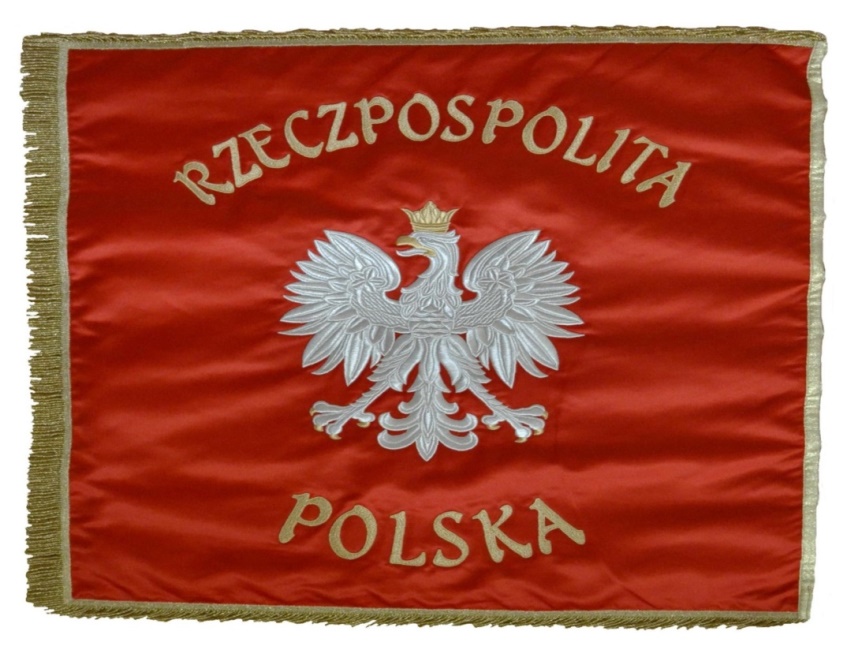 logo szkoły;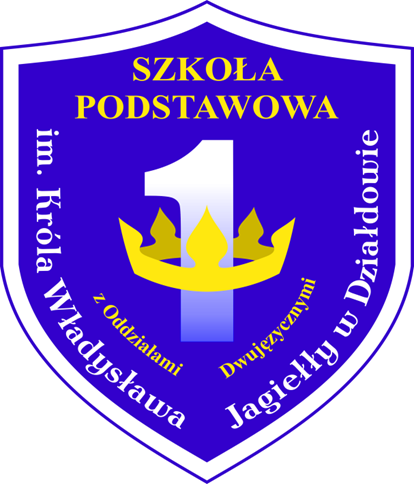 Sztandar szkoły:sztandar szkoły dla społeczności szkolnej jest symbolem Polski - Narodu – Ziemi, symbolem Małej Ojczyzny, jaką jest szkoła i jej najbliższe środowisko. Uroczystości z udziałem sztandaru wymagają zachowania powagi, a przechowywanie, transport i przygotowanie sztandaru do prezentacji, właściwych postaw jego poszanowania;sztandar jest przechowywany na terenie szkoły w zamkniętej gablocie. W tej samej gablocie znajdują się insygnia pocztu sztandarowego;uczestnictwo w poczcie sztandarowym to najbardziej honorowa funkcja uczniowska w szkole, dlatego w jego składzie winni znajdować się uczniowie o nienagannej postawie i godni takiego zaszczytu;skład osobowy pocztu sztandarowego:chorąży – uczeń szkoły podstawowej i asysta – dwie uczennice. Obok zasadniczego składu powinien zostać wybrany skład „rezerwowy”. Kandydaci 
do składu osobowego pocztu będą wybierani w czerwcu wraz z nowymi przedstawicielami do władz Samorządu Uczniowskiego;opiekę nad pocztem sztandarowym sprawuje wyznaczony nauczyciel;insygnia pocztu sztandarowego:biało- czerwone szarfy założone przez prawe ramię zwrócone kolorem białym do góry spięte na wysokości lewego biodra, białe rękawiczki;7)	chorąży i asysta powinni być ubrani odświętnie w galowy strój szkolny;8)	sztandar powinien uczestniczyć w najważniejszych uroczystościach szkolnych, pozaszkołą na zaproszenie innych szkół i instytucji oraz w uroczystościach państwowych i regionalnych.Podstawowe chwyty musztry ze sztandarem w czasie uroczystości;Zasady postępowania przy wymianie chorążego i asysty w czasie długotrwałychuroczystości podyktowane względami zdrowotnymi: z lewej strony i o krok z tyłu po cichych komendach zmieniającego sztandarowego 
(„Na wprost marsz”, „Poczet stój”, „W lewo zwrot” i „Poczet spocznij”) nowa zmiana ustawia się
o krok za plecami zmiany pełniącej służbę;zmieniający sztandarowy cicho podaje zapowiedź komendy - „Poczty sztandarowe”
( poczty stają w postawie baczność ), a zmieniający sztandarowy kładzie rękę na drzewcu sztandaru tuż poniżej ręki sztandarowego pełniącego służbę. Kontynuuje komendę: „Krok na wprost marsz”. Poczty wykonują komendę i od tej chwili służbę pełni poczet zmieniający;zmieniający sztandarowy podaje cichą komendę ( „W lewo zwrot, na wprost marsz”), a poczet zmieniający opuszcza miejsce służby.Ceremoniał wejścia na mszę świętą. W czasie wprowadzania sztandaru wierni pozostają 
w pozycji stojącej. Jeżeli w czasie mszy św. jest wyznaczony prowadzący ceremoniał ze sztandarem, wówczas on podaje komendy, w przeciwnym wypadku ciche komendy podaje chorąży;* W czasie ewentualnego błogosławieństwa Najświętszym Sakramentem, śpiewu Roty, Ciebie Boga… lub polecenia księdza dotyczącego zaprezentowania sztandaru, obowiązują takie same komendy i postawy jak w punktach 13 i 14.Uroczystości okolicznościowe lub rocznicowe;*Poczet podlega dalszym komendom przewidzianym ceremoniałem w zależności od okoliczności przewidzianych w ceremonii.Wyprowadzenie pocztu sztandarowego;*Chorąży, asysta i wyznaczony nauczyciel opiekują się sztandarem aż do momentu umieszczenia go wraz z insygniami sztandaru w gablocie.Ceremoniał ślubowania pocztu sztandarowego wraz z uroczystym przekazaniemsztandaru.Wprowadzenie sztandaru zgodnie z wcześniejszym opisem (wchodzą oba równoważne poczty sztandarowe);Ceremoniał ślubowania uczniów klas pierwszych;Zasady ceremoniału w czasie składania trumny do grobu;Ceremoniał powitania szczególnych gości w czasie oficjalnego wchodzenia do szkoły;§ 157. Precedencja na uroczystościach szkolnych;*Do kardynała zwracamy się ,,Jego Eminencjo”, do arcybiskupa, biskupa, ambasadora zwracamy się ,,Jego Ekscelencjo”.§ 158. 1. Ślubowanie uczniów klas pierwszych odbywa się po wprowadzeniu sztandaru. Każdy pierwszoklasista stojąc w postawie zasadniczej trzyma uniesioną do góry na wysokości oczu prawą rękę z wyciągniętymi dwoma palcami w kierunku sztandaru i powtarza rotę przysięgi:„Ślubuję być dobrym Polakiem, dbać o dobre imię swojej klasy i szkoły.Będę uczyć się w szkole, jak kochać Ojczyznę, jak dla niej pracować kiedy urosnę.Będę starać się być dobrym kolegą, swym zachowaniem i nauką sprawiać radość rodzicom
i nauczycielom”	Pasowanie na ucznia następuje tuż po ślubowaniu złożonym przez pierwszoklasistów. DZIAŁ XPostanowienia końcowe§ 159. 1. Szkoła używa pieczęci urzędowej zgodnie z odrębnymi przepisami.2.	Regulaminy określające działalność organów szkoły, jak też wynikające z celów i zadań, nie mogą być sprzeczne z zapisami niniejszego statutu, jak również z przepisami wykonawczymi do ustawy o systemie oświaty.	Szkoła prowadzi i przechowuje dokumentację zgodnie z odrębnymi przepisami.	Zasady prowadzenia przez szkołę gospodarki finansowej i materiałowej określają odrębne przepisy.§ 160. 1. Zmiany w statucie dokonywane mogą być z inicjatywy: Dyrektora Szkoły jako przewodniczącego Rady Pedagogicznej; organu sprawującego nadzór pedagogiczny; Rady Rodziców; organu prowadzącego szkołę; oraz co najmniej 1/3 członków Rady Pedagogicznej.Rada Pedagogiczna uchwala zmiany i nowelizacje do Statutu szkoły.§ 161. Dyrektor Szkoły ma prawo do podejmowania doraźnych decyzji w sprawach nie ujętych w Statucie oraz publikacji tekstów jednolitych Statutu.Statut nadany szkole uchwałą Rady Miasta Działdowoz dnia 30 listopada 2017r. nr XXXVI/310/17adresaciuczniowie przejawiający trudności w nauce, w szczególności 
w spełnieniu wymagań edukacyjnych wynikających z podstawy programowej kształcenia ogólnego dla danego etapu edukacyjnego zadaniapomoc uczniom w nabywaniu wiedzy i umiejętności określonych 
w podstawie programowej kształcenia ogólnegopodstawa udzielaniana wniosek wychowawcy lub innego nauczyciela przedmiotu, wniosek ucznia, rodzicaprowadzącynauczyciele i specjaliści posiadający kwalifikacje właściwe do rodzaju prowadzonych zajęćczas trwania jednostki zajęć45 minutliczba uczestnikówmaksimum 8 osóbokres udzielania pomocyzgodnie z decyzją Dyrektoraadresaciuczniowie szczególnie uzdolnienizadaniarozwijanie zainteresowań i talentów uczniówpodstawa udzielaniana wniosek wychowawcy lub innego nauczyciela przedmiotu, wniosek ucznia, rodzica, opinii PP-P o szczególnych uzdolnieniachprowadzącynauczyciele i specjaliści posiadający kwalifikacje właściwe do rodzaju prowadzonych zajęćczas trwania jednostki zajęć45 minutliczba uczestnikówmaksimum 8 osóbokres udzielania pomocyzgodnie z decyzją Dyrektoraadresaciuczniowie z zaburzeniami i odchyleniami rozwojowymi lub specyficznymi trudnościami w uczeniu się zadaniado zlikwidowania opóźnień w uzyskaniu osiągnięć edukacyjnych wynikających z podstawy programowej kształcenia lub złagodzenia albo wyeliminowania zaburzeń stanowiących powód objęcia ucznia daną formą pomocy psychologiczno-pedagogicznejpodstawa udzielaniaorzeczenie lub opinia PP-Pprowadzącyspecjaliści posiadający kwalifikacje właściwe do rodzaju prowadzonych zajęćczas trwania jednostki zajęć45 minut, (w uzasadnionych przypadkach dopuszcza się prowadzenie zajęć w czasie krótszym, z zachowaniem ustalonego dla ucznia łącznego tygodniowego czasu tych zajęć)liczba uczestnikówmaksimum 5 osóbokres udzielania pomocyzgodnie z decyzją Dyrektora lub ze wskazaniami w orzeczeniu/opiniiadresaciuczniowie z dysfunkcjami i zaburzeniami utrudniającymi funkcjonowanie społecznezadaniaeliminowanie zaburzeń funkcjonowania społecznegopodstawa udzielaniaorzeczenie lub opinia PP-Pprowadzącynauczyciele i specjaliści posiadający kwalifikacje właściwe do rodzaju prowadzonych zajęćczas trwania jednostki zajęć45 minut, (w uzasadnionych przypadkach dopuszcza się prowadzenie zajęć w czasie krótszym niż 60 minut, z zachowaniem ustalonego dla ucznia łącznego tygodniowego czasu tych zajęć)liczba uczestnikówmaksimum 10 osóbokres udzielania pomocyzgodnie z decyzją Dyrektoraadresaciuczniowie z deficytami kompetencji i zaburzeniami sprawności językowejzadaniaeliminowanie zaburzeń funkcjonowania narządów mowy, na wniosek specjalistów po badaniach przesiewowychpodstawa udzielaniaorzeczenie lub opinia PP-P, wniosek nauczycielaprowadzącynauczyciele i specjaliści posiadający kwalifikacje właściwe do rodzaju prowadzonych zajęćczas trwania jednostki zajęć45 minut, (w uzasadnionych przypadkach dopuszcza się prowadzenie zajęć w czasie krótszym niż 60 minut, z zachowaniem ustalonego dla ucznia łącznego tygodniowego czasu tych zajęć)liczba uczestnikówmaksimum 4 osobyokres udzielania pomocyzgodnie z decyzją DyrektoraStopieńOgólne kryteria ustalania stopniOgólne kryteria ustalania stopniOgólne kryteria ustalania stopniOgólne kryteria ustalania stopnicelującyZakres i jakość wiadomości Zakres i jakość wiadomości Wiadomości ściśle naukowe, a ich opanowanie pozwala stosować je praktycznie; treści wiadomości powiązane ze sobą w systematyczny układWiadomości ściśle naukowe, a ich opanowanie pozwala stosować je praktycznie; treści wiadomości powiązane ze sobą w systematyczny układcelującyRozumienie materiału naukowegoRozumienie materiału naukowegoZgodne z nauką rozumienie uogólnień i związków między nimi oraz wyjaśnianie zjawisk bez jakiejkolwiek ingerencji z zewnątrzZgodne z nauką rozumienie uogólnień i związków między nimi oraz wyjaśnianie zjawisk bez jakiejkolwiek ingerencji z zewnątrzcelującyPosługiwanie się 
i operowanie nabytymi wiadomościami Posługiwanie się 
i operowanie nabytymi wiadomościami Samodzielne i sprawne posługiwanie się wiedzą dla celów teoretycznych i praktycznychSamodzielne i sprawne posługiwanie się wiedzą dla celów teoretycznych i praktycznychcelującyKultura przekazywania wiadomości Kultura przekazywania wiadomości Poprawny język, styl, swoboda w posługiwaniu się terminologią naukową, wysoki stopień kondensacji wypowiedziPoprawny język, styl, swoboda w posługiwaniu się terminologią naukową, wysoki stopień kondensacji wypowiedzibardzo dobrybardzo dobryZakres i jakość wiadomościZakres i jakość wiadomościWyczerpujące opanowanie całego materiału programowego (koniec roku lub półrocza); wiadomości powiązane ze sobą w logiczny układbardzo dobrybardzo dobryRozumienie materiału naukowegoRozumienie materiału naukowegoWłaściwe rozumienie uogólnień i związków między nimi oraz wyjaśnianie zjawisk bez ingerencji nauczycielabardzo dobrybardzo dobryPosługiwanie się 
i operowanie nabytymi wiadomościamiPosługiwanie się 
i operowanie nabytymi wiadomościamiUmiejętne wykorzystywanie wiadomości w teorii 
i praktyce bez ingerencji nauczycielabardzo dobrybardzo dobryKultura przekazywania wiadomościKultura przekazywania wiadomościPoprawny język, styl, poprawne posługiwanie się terminologią naukową, kondensacja wypowiedzi na zasadzie zgody z wymaganiami poszczególnych przedmiotów nauczaniadobrydobryZakres i jakość wiadomościZakres i jakość wiadomościOpanowanie materiału programowego; wiadomości powiązane związkami logicznymidobrydobryRozumienie materiału naukowego Rozumienie materiału naukowego Poprawne rozumienie uogólnień i związków między nimi oraz wyjaśnianie zjawisk inspirowane przez nauczycieladobrydobryPosługiwanie się 
i operowanie nabytymi wiadomościamiPosługiwanie się 
i operowanie nabytymi wiadomościamiStosowanie wiedzy w sytuacjach teoretycznych 
i praktycznych inspirowane przez nauczycieladobrydobryKultura przekazywania wiadomościKultura przekazywania wiadomościBrak błędów językowych, usterki stylistyczne, podstawowe pojęcia i prawa ujmowane w terminach naukowych, język umiarkowanie skondensowanydostatecznydostatecznyZakres i jakość wiadomościZakres i jakość wiadomościZakres materiału programowego ograniczony do treści podstawowych z danego przedmiotu; wiadomości podstawowe połączone związkami logicznymidostatecznydostatecznyRozumienie materiału naukowegoRozumienie materiału naukowegoDość poprawne rozumienie podstawowych uogólnień oraz wyjaśnianie ważniejszych zjawisk z pomocą nauczycieladostatecznydostatecznyPosługiwanie się 
i operowanie nabytymi wiadomościamiPosługiwanie się 
i operowanie nabytymi wiadomościamiStosowanie wiadomości dla celów praktycznych 
i teoretycznych przy pomocy nauczycieladostatecznydostatecznyKultura przekazywania wiadomości Kultura przekazywania wiadomości Niewielkie i nieliczne błędy, wiadomości przekazywane w języku zbliżonym do potocznego, mała kondensacja wypowiedzidopuszczającydopuszczającyZakres i jakość wiadomości Zakres i jakość wiadomości Nieznajomość nawet podstawowego materiału programowego; wiadomości luźno zestawionedopuszczającydopuszczającyRozumienie materiału naukowego Rozumienie materiału naukowego Brak rozumienia podstawowych uogólnień 
i nieumiejętność wyjaśniania zjawiskdopuszczającydopuszczającyPosługiwanie się 
i operowanie nabytymi wiadomościamiPosługiwanie się 
i operowanie nabytymi wiadomościamiBrak umiejętności stosowania wiedzy nawet przy pomocy nauczycieladopuszczającydopuszczającyKultura przekazywania wiadomości Kultura przekazywania wiadomości Liczne błędy, nieporadny styl, trudności 
w wysławianiuniedostatecznyniedostatecznyZakres i jakość wiadomościZakres i jakość wiadomościRażący brak wiadomości programowych i jedności logicznej między wiadomościaminiedostatecznyniedostatecznyRozumienie materiału naukowego Rozumienie materiału naukowego Zupełny brak rozumienia uogólnień oraz kompletna nieumiejętność wyjaśniania zjawiskniedostatecznyniedostatecznyPosługiwanie się 
i operowanie nabytymi wiadomościami Posługiwanie się 
i operowanie nabytymi wiadomościami Zupełny brak umiejętności stosowania wiedzyniedostatecznyniedostatecznyKultura przekazywania wiadomości Kultura przekazywania wiadomości Bardzo liczne błędy, rażąco nieporadny styl, duże trudności w mówieniu językiem literackimStopieńOpanowanie umiejętności i aktywnośćPosiadana wiedzacelujący- posługuje się sprawnie zdobytymi wiadomościami i umiejętnościami 
w rozwiązywaniu problemów teoretycznych 
i praktycznych- osiąga sukcesy w konkursach, zawodach sportowych i innych- wzbogaca swą wiedzę lekturą- posiada pełną wiedzę w tym zakresie przewidzianą programembardzo dobry- aktywnie uczestniczy w lekcji, sprawnie posługuje się zdobytymi wiadomościami- rozwiązuje zadania dodatkowe- dociera samodzielnie do źródeł wskazanych przez nauczyciela- zawsze przygotowany do lekcji, odrabia prace domowe- opanował bardzo dobrze materiał przewidziany programemdobry- potrafi korzystać z zaprezentowanych na lekcji źródeł informacji- poprawnie stosuje zdobyte wiadomości- samodzielnie wykonuje typowe zadania teoretyczne i praktyczne- pod kierunkiem nauczyciela rozwiązuje zadania o większym stopniu trudności- zwykle przygotowany do lekcji,odrabia prace domowe- opanował materiał w stopniu zadawalającymdostateczny- wykonuje typowe zadania wg schematów- pracuje chętnie na miarę swoich możliwości- wymaga ukierunkowania pracy przez nauczyciela- wymaga wielu przypomnień, powtórzeń, wsparcia ze strony nauczyciela- zazwyczaj przygotowany do lekcji- opanował podstawową wiedzę pozwalającą na zrozumienie najważniejszych zagadnień na poziomie nie przekraczającym wymagań zawartych w podstawach programowychdopuszczający- rozwiązuje zadania o niewielkim stopniu trudności- wymaga ciągłego nadzoru przy pracy- pracuje tylko przy wsparciu nauczyciela 
i pod jego kierunkiem- prowadzi zeszyt przedmiotowy- rozumie czytany tekst- nie jest aktywny na lekcji- często nie jest przygotowany do lekcji- ma braki w opanowaniu podstaw programowych, ale nie przekreślają one możliwości uzyskania przez ucznia podstawowej wiedzy 
z danego przedmiotu w ciągu dalszej naukiniedostateczny- nie jest w stanie nawet przy pomocy nauczyciela wykonać zadań o elementarnym stopniu trudności; odmawia współpracy- nie wykazuje zainteresowania nauką- nie wykonuje prac domowych- zwykle jest nieprzygotowany do lekcji (brak zeszytu, podręcznika, przyborów itp.)- nie potrafi korzystać z pomocy wskazanych przez nauczyciela;- nie opanował niezbędnego minimum podstawowych wiadomości i umiejętności, braki uniemożliwiają dalsze zdobywanie wiedzy z danego przedmiotuStopieńSkrót literowyOznaczenie cyfrowecelującycel6bardzo dobrybdb5dobrydb4dostatecznydst3dopuszczającydop2niedostatecznyndst1Ocena zachowaniaDopuszczalny skrótwzorowewzbardzo dobrebdbdobredbpoprawnepoprnieodpowiedniendpnagannengZachowanieOcenę może otrzymać uczeń, który:wzorowedba o honor i tradycje szkołygodnie reprezentuje szkołę w środowisku (udziałw uroczystościach szkolnych, patriotycznych, pracach użytecznych na rzecz szkoły 
i środowiska, itp.)wyróżnia się wysoką kulturą osobistąwzorowo wypełnia obowiązki szkolne i jest pozytywnym wzorem dla innych uczniówrozwija samodzielnie swoje zainteresowania i uzdolnieniaosiąga sukcesy na szczeblu szkoły, regionu, województwa, 
w konkursach przedmiotowych, zawodach sportowych itp. systematycznie i punktualnie uczęszcza na zajęcia lekcyjne 
w obowiązującym stroju szkolnym bierze udział w przygotowaniu szkolnych uroczystości i imprez, jest ich inicjatorem lub organizatorem pomaga kolegom w nauce, co potwierdza nauczyciel przedmiotudba o piękno mowy ojczystejdba o bezpieczeństwo własne oraz innychnie opuścił bez usprawiedliwienia żadnej lekcjinie otrzymał żadnej negatywnej uwagidziała aktywnie na rzecz środowiska, angażując się w zadania 
o charakterze społecznym, np. wolontariatdziała w organizacjach pozaszkolnych, co wykorzystuje na rzecz szkołyma inne szczególne osiągnięcia bardzo dobrepostępuje zgodnie z dobrem społeczności szkolnejjest uczciwy, sumienny, wywiązuje się z obowiązków oraz innych podjętych zadańwspółpracuje z wychowawcą i nauczycielamibierze czynny udział w życiu szkoły, klasy i środowiska oraz rozwija swoje zainteresowania i uzdolnienia w ramach zajęć pozalekcyjnychbierze udział w przygotowaniu szkolnych uroczystości i imprezszanuje szkolny ceremoniałpomaga kolegom w nauce, co potwierdza nauczyciel przedmiotusystematycznie i punktualnie uczęszcza na zajęcia lekcyjne 
w obowiązującym stroju szkolnym (dopuszczalne jedno nieusprawiedliwione spóźnienie)nie opuścił bez usprawiedliwienia żadnej lekcjigodnie i kulturalnie zachowuje się w szkole i poza niąosiąga sukcesy na szczeblu szkoły dobredobrze wywiązuje się z obowiązków określonych w statucie szkoły uczy się w miarę swych możliwości i warunkóww pełni korzysta z lekcji, nie zakłóca ich przebiegubierze czynny udział w życiu szkoły, klasy, środowiskaszanuje mienie szkołyszanuje szkolny ceremoniałnie ulega nałogom, dba o kulturę słowaokazuje szacunek innym osobomsystematycznie uczęszcza na zajęcia lekcyjne w obowiązującym stroju szkolnym (dopuszczalne 7 godzin lekcyjnych nieobecnych, nieusprawiedliwionych) poprawneniechętnie angażuje się w życie klasy i środowiskastara się korzystać z lekcji, nie zakłóca jej przebiegu (nie dotyczy sytuacji, gdy uczeń zareagował po upomnieniu nauczyciela)wykazuje bierną postawę w czasie zajęć szkolnych i pozalekcyjnychnie ulega nałogom, nie używa wulgarnego słownictwazdarzają mu się spóźnienia (max 3 nieusprawiedliwione) i godziny nieusprawiedliwione – do 20nieodpowiednienarusza ustalone kryteria, łamie przepisy prawa szkolnego, ale jego złe postępowanie nie nosi znamion przekraczania prawa karnegouwagi i działania osób dorosłych nie zawsze przynoszą oczekiwane rezultaty ulega nałogomniszczy mienie szkolne i mienie uczniównie angażuje się w życie klasy i środowiskaopuszcza bez usprawiedliwienia zajęcia lekcyjne (wagaruje – opuścił powyżej 20 godzin nieusprawiedliwionych) jest wulgarny i arogancki wobec uczniów i osób dorosłychprzejawia zachowania agresywne swym postępowaniem wywiera zły wpływ na kolegów opuszcza teren szkoły w trakcie zajęć i przerwzakłóca przebieg uroczystości szkolnychnie wywiązuje się z powierzonych mu prac i zadańnagannenarusza ustalone kryteria, jego złe postępowanie nosi znamiona przekraczania prawa karnegobardzo często nie przestrzega zapisów Statutu szkoły
i obowiązujących regulaminówjest wulgarny i aroganckinie okazuje szacunku osobom dorosłym i rówieśnikom, nie przestrzega podstawowych norm etycznychuczestniczy w bójkach, wymuszeniach, kradzieżachnie wykazuje chęci zmiany swego negatywnego postępowaniana lekcjach jest bierny, odmawia wykonywania poleceń nauczycielauwagi i działania osób dorosłych nie odnoszą pozytywnego rezultatuopuszcza bez usprawiedliwienia zajęcia lekcyjne (wagaruje – opuścił powyżej 50 godzin nieusprawiedliwionych)POSTAWYOPIS CHWYTUZASTOSOWANE KOMENDYPostawa zasadniczaSztandar postawiony na trzewiku drzewca przy prawej nodze na wysokości czubka buta. Drzewce podtrzymywane prawą ręką powyżej pasa, łokieć prawej ręki lekko przyciśnięty do ciała. Lewa ręka w postawie zasadniczej.Po komendach:„Poczet stój” ( po marszu)Po komendzie: „Baczność”(podawanej przez prowadzącego uroczystość).Postawa „spocznij”Sztandar trzymany przy prawej nodze, jak w postawie zasadniczej. Chorąży
 i asysta pozostają w postawie spocznij- ciężar ciała przenoszą na prawą nogę przy jednoczesnym wysunięciu pięty lewej stopy na wysokość środka prawej, przy jednoczesnym skręcie o 45 stopni 
w lewą stronę.Po komendzie: „Spocznij” (podawanej przez chorążego po zatrzymaniu pocztu) następuje tu automatycznie wyrównanie linii 
i odległości.Po komendach: „Po ślubowaniu”„Po hymnie”Postawa„na ramię sztandar”Chorąży przesuwa prawą rękę po drzewcu na wysokość prawego barku, przy jednoczesnym położeniu lewej na drzewcu na wysokości pasa. Po przebrzmieniu zapowiedzi komendy: ,,sztandar” energicznym ruchem przenosi drzewce sztandaru na prawy bark, zatrzymując go w pochyleniu 45 stopni. Płachta sztandaru musi być oddalona od barku przynajmniej na szerokość dłoni.Automatycznie po komendzie ,,Sztandar wprowadzić” lub ,,Poczet sztandarowy – Wystąp”Postawa„prezentuj sztandar”Z postawy zasadniczej chorąży kładzie lewą rękę na drzewcu sztandaru poniżej końca zaczepu płachty, przy jednoczesnym maksymalnym opuszczeniu prawej po drzewcu. Po przebrzmieniu komendy ,,prezentuj sztandar” wykonuje salutowanie sztandarem.Po komendzie prowadzącego ,,Na prawo/lewo patrz” Po komendzie chorążego pocztu ,,Baczność”, w czasie czytania ewangelii, Podniesienia Hostii, Przeistoczenia, błogosławieństwa Najświętszym Sakramentem, śpiewu hymnu kościelnego, roty, ogłoszenia minuty ciszy, składania trumny do grobu, podczas składania wieńców, śpiewu hymnu organizacji, na uroczystość której poczet został zaproszony, jeżeli wcześniej prowadzący nie podał odpowiednich komend oraz przed Najświętszym Sakramentem w czasie uroczystości wejścia do świątyni.Salutowanie sztandarem w miejscuWykonuje się z postawy prezentuj. Chorąży robi zwrot w prawo skos, przy jednoczesnym wysunięciu lewej nogi 
w przód na odległość jednej stopy i pochyleniu sztandaru w przód do kąta 45 stopni. Ręka lewa pozostaje co najmniej w odległości dłoni od płachty sztandaru. Po komendach i w sytuacjach jak w rubryce powyżej oraz samoczynnie, gdy odbierający honory zbliży się na pięć kroków do sztandaru.Salutowanie sztandarem
 w marszuZ położenia na ramię w taki sam sposób jak w czasie salutowania w miejscu.,,Na prawo patrz” pochyla sztandar pod kątem 45 stopni, pozostając w marszu krokiem defiladowym.,,Baczność” – dokonuje położenia sztandaru na ramię.Lp.KOMENDYPOCZET SZTANDAROWYOPIS CHWYTU1. Poczet- Baczność!Postawa zasadnicza. Chorąży wykonuje chwyt – na ramię.Postawa na ramię2.Na wprost – Marsz!Maszeruje krokiem defiladowym.Postawa na ramię3.Poczet – Stój!Słowo: poczet – podaje na lewą nogę. Stój – na prawą, a zatrzymanie następuje na lewą po dostawieniu prawej.Postawa spocznij4.Poczet – Baczność!Asysta w postawie zasadniczej,
 a chorąży układa ręce do postawy prezentuj.Postawa prezentuj5.Na prawo – Patrz!Po przebrzmieniu komendy prezentuje sztandar przed Najświętszym Sakramentem.Salutowanie sztandar 
w miejscu6.Poczet – Spocznij!Opuszcza sztandar po postawie; spocznij.Postawa spocznij7.Poczet – Baczność!Asysta w postawie zasadniczej, 
a chorąży przekłada sztandar na ramię.Postawa na ramię8.W prawo – Zwrot!Wykonuje zwrot w prawo.Postawa na ramię9.Na wprost – Marsz!Marsz krokiem defiladowym na wprost,
a następnie do miejsca zatrzymania po lewej stronie ołtarza.Postawa na ramię10.Poczet – Stój!Zatrzymanie jak w wierszu trzecim.Postawa na ramię11.W lewo – Zwrot!Wykonują zwrot w lewo.Postawa na ramię12.Poczet – Spocznij!Wykonują komendę spocznij. 
Równają linie i odległości.Postawa spocznij13.Po: ,,Słowa ewangelii wg św.....”. Poczet – Baczność!Asysta w postawie zasadniczej, 
a chorąży, po wcześniejszym ułożeniu rąk, salutuje sztandarem w miejscu.Salutowanie sztandarem
w miejscu14.Po: Oto Słowo Pańskie”. Poczet – Spocznij!Wykonują komendę spocznij.Postawa spocznij15/16Takie same komendy i postawy obowiązują w czasie Przeistoczenia i Podniesienia.17.Po błogosławieństwie: Poczet – Baczność!Asysta w postawie zasadniczej, 
a chorąży wykonuje chwyt na ramię.Postawa na ramię18.W lewo – Zwrot!Wykonują komendę w lewo zwrot.Postawa na ramię19.Na wprost – Marsz!Maszerują na wprost trzema defiladowymi krokami, dalej krokiem równym w kierunku głównej nawy.Postawa na ramię20.Poczet – Stój!Poczet podaje na lewą nogę. Stój – na prawą, a zatrzymanie na lewą po dostawieniu prawej.Postawa na ramię21.W lewo – Zwrot!Wykonują komendę w lewo zwrot.Postawa na ramię22.Na wprost – Marsz!Wykonują komendę na wprost marsz.Postawa na ramięLp.KOMENDYPOCZET SZTANDAROWYOPIS CHWYTU1.Poczet – Baczność!Postawa zasadnicza. Chorąży wykonuje chwyt – na ramię.Postawa na ramię2.Na wprost – marsz!Maszeruje krokiem defiladowym.Postawa na ramię3.Poczet – Stój!Słowo poczet podaje na lewą nogę. Stój – na prawą, a zatrzymanie na lewą po dostawieniu prawej. Poczet, o ile to możliwe, zachodzi z lewej strony głównej trybuny.Postawa spocznij4.W prawo – Zwrot!Wykonuje zwrot w prawo.Postawa na ramię5.Poczet – Spocznij!Opuszcza sztandar do postawy spocznij.Postawa spocznijLp.KOMENDYPOCZET SZTANDAROWYOPIS CHWYTU1.Poczet – Baczność!Postawa zasadnicza. Chorąży wykonuje chwyt - na ramię.Postawa na ramię2.W lewo – Zwrot!Wykonują komendę.Postawa na ramię3.Na wprost – Marsz!Maszerują na wprost krokiem defiladowym.Postawa na ramię4.Poczet – Stój!Słowo poczet podaje na lewą nogę. Stój – na prawą, a zatrzymanie na lewą po dostawieniu prawej. Poczet, o ile to możliwe, zachodzi z lewej strony głównej trybuny.Postawa spocznij5.Poczet – Spocznij!Opuszcza sztandar do postawy spocznij.Postawa spocznijLp.KOMENDYPOCZET SZTANDAROWYOPIS CHWYTU1.Poczet sztandarowy
w składzie: Chorążowie... Asysta.... Baczność!Kończący służbę poczet pozostaje
w postawie zasadniczej.Postawa zasadnicza2.Na wprost – Marsz!Maszerują krokiem defiladowym
w wyznaczone miejsce na wysokość dotychczasowego chorążego 
i asysty.Bez sztandaru3.Poczet – Stój!Słowo poczet podaje na lewą nogę. Stój – na prawą, a zatrzymanie na lewą po dostawieniu prawej. Poczet, o ile to możliwe, zachodzi z lewej strony głównej trybuny.Bez sztandaru4.W lewo – Zwrot!Wykonują komendę.Bez sztandaru5.Poczty – Spocznij!Opuszcza sztandar do postawy spocznij. Następuje automatyczne wyrównanie linii i szeregów.Postawa spocznij6.Poczty sztandarowe -Baczność!Asysta w postawie zasadniczej,
a chorąży układa ręce do postawy prezentuj.Postawa zasadnicza7.Do - Ślubowania!Po przebrzmieniu komendy nowe poczty sztandarowe wyciągają prawą rękę pod kątem prostym 
w stronę płachty sztandaru, powtarzając za prowadzącym rotę przysięgi.Salutowanie sztandarem w miejscu8.Po – Ślubowaniu!Po przebrzmieniu komendy ślubujący opuszczają rękę do postawy zasadniczej, a dotychczasowy chorąży opuszcza sztandar do postawy zasadniczej.Postawa zasadnicza9.Do – Przekazania sztandaru!Dotychczasowy chorąży prezentuje sztandar, a przejmujący wykonuje przyklęk na prawe kolano 
z jednoczesnym pocałowaniem płachty sztandaru. Następnie energicznie wstaje, 
a dotychczasowy chorąży przenosi 
i ustawia sztandar w pozycji pionowej przy jednoczesnym przeniesieniu do czubka swojej wystawionej lewej nogi. W tym samym czasie nowy chorąży bierze sztandar w swoje ręce
 z jednoczesnym cofnięciem lewych nóg obydwu chorążych
 i powrotem tyłem do swoich szeregów.Przekazywanie sztandaru10.Poczty – Spocznij!Wykonują komendę spocznij.Postawa spocznij11.W prawo – Zwrot!Wykonuje zwrot.Bez sztandaru12.Na wprost – Marsz!Maszerują krokiem defiladowym.Bez sztandaru13.W lewo – Zwrot!Wykonują komendę.Postawa na ramię14.Na wprost – Marsz!Maszerują krokiem defiladowym.Postawa na ramię15.Poczet – Stój!Słowo poczet podaje na lewą nogę. Stój – na prawą , a zatrzymanie na lewą po dostawieniu prawej. Poczet, o ile to możliwe, zachodzi z lewej strony głównej trybuny.Postawa spocznij16.Poczet – Spocznij!Opuszcza sztandar do postawy spocznij.Postawa spocznijLp.KOMENDYPOCZET SZTANDAROWYOPIS CHWYTU1.Poczet – Baczność!Postawa zasadnicza. Chorąży wykonuje chwyt – na ramię.Postawa na ramię2.Na wprost Marsz!Maszeruje krokiem defiladowym.Postawa na ramię3.Poczet – Stój!Słowo poczet podaje na lewą nogę. Stój – na prawą, a zatrzymanie na lewą po dostawieniu prawej. Poczet, o ile to możliwe, zachodzi z lewej strony głównej trybuny.Postawa spocznij4.W prawo – Zwrot!Wykonuje zwrot w prawo.Postawa na ramię5.Poczet – Spocznij!Opuszcza sztandar do postawy spocznij.Postawa spocznij6.Całość – Baczność!Asysta w postawie zasadniczej, a chorąży układa ręce po postawie prezentuj.Postawa prezentuj7.Uczniowie klas pierwszych ślubujących na sztandar -Wystąp!Uczniowie lub delegaci klas pierwszych występują krokiem defiladowym na wprost asysty sztandaru.Postawa prezentuj8.W lewo – Zwrot!Uczniowie ślubujący na sztandar wykonują odpowiedni zwrot.Postawa prezentuj9.Do –Ślubowania!Uczniowie ślubujący na sztandar energicznym ruchem kierują prawą rękę 
z wyciągniętymi dwoma palcami 
w kierunku drzewca sztandaru, 
a pozostali uczniowie klas pierwszych układają prawą rękę zgiętą w łokciu 
z palcami złożonymi jak do wojskowego ślubowania.Salutowanie sztandarem10.Po – Ślubowaniu!Opuszcza sztandar do postawy spocznij,
a uczniowie ślubujący opuszczają energicznie ręce do postawy zasadniczej.Postawa spocznij11.Uczniowie klas pierwszych ślubujących na sztandar: W lewo – Zwrot!Wykonują odpowiedni zwrot w miejscu.Postawa spocznij12.Na wprost – Marsz!Uczniowie krokiem defiladowym maszerują na swoje wcześniej zajmowane miejsce i zatrzymują się.Postawa – spocznij13.Wlewo – Zwrot!Wykonują odpowiedni zwrot w miejscu.Postawa – spocznij14.Poczet – Baczność!Postawa zasadnicza. Chorąży wykonuje chwyt - na ramię.Postawa na ramię15.Na wprost – Marsz!Maszeruje krokiem defiladowym.Postawa na ramię16.Poczet – Stój!Słowo poczet podaje na lewą nogę. Stój – na prawą, a zatrzymanie na lewą po dostawieniu prawej. Poczet, o ile to możliwe, zachodzi z lewej strony głównej trybuny.Postawa spocznij17.W prawo – Zwrot!Wykonuje zwrot w prawo.Postawa na ramię18.Poczet – Spocznij!Opuszcza sztandar do postawy spocznij.Postawa spocznijLp.KOMENDYPOCZET SZTANDAROWYOPIS CHWYTU1.Poczet – Baczność!Postawa zasadnicza. Chorąży wykonuje chwyt - na ramię.Postawa prezentuj2.Na prawo/lewo – Patrz!Po przebrzmieniu słowa prezentuje sztandar nad wkładaną do grobu trumną.Salutowanie sztandarem 
w miejscu3.Poczet – Spocznij!Opuszcza sztandar do postawy spocznij po sypnięciu pierwszej garści ziemi na trumnę.Postawa spocznijLp.KOMENDYPOCZET SZTANDAROWYOPIS CHWYTU1.Poczet – Baczność!Postawa zasadnicza. Chorąży wykonuje chwyt – do prezentowania sztandaru
w miejscu.Postawa prezentuj2.Na prawo/lewo – Patrz!Prezentuje sztandar, gdy gość honorowy znajdzie się w odległości około pięciu kroków przed sztandarem (albo jeżeli przejdzie próg szkoły), po przebrzmieniu komendy.Salutowanie sztandarem 
w miejscu3.Poczet – Spocznij!Przyjmuje postawę po przejściu przez gościa honorowego pięciu kroków za sztandar.Postawa spocznijWersja AWersja BWersja C1. Biskup2. Wojewoda3. Marszałek województwa4. Przewodniczący Sejmiku województwa5. Burmistrz (wójt, prezydent miasta)6. Kurator oświaty7. Radny wojewódzki8. Radny powiatowy9. Radny gminy (miasta)10. Wizytator KO11. Sekretarz miasta12. Naczelnik wydziału oświaty13. Przewodniczący RR14. Pozostali goście1. Proboszcz2. Starosta3. Wicestarosta4. Członek zarządu powiatu5. Przewodniczący rady powiatu6. Wicekurator oświaty7. Radny powiatu8. Dyrektor (naczelnik) wydziału oświaty9. Wizytator KO10. Naczelnik wydziału oświaty1. Proboszcz2. Starosta3. Wicestarosta4. Wiceburmistrz5. Radny powiatowy6. Sekretarz powiatu7. Dyrektor (naczelnik) wydziału oświaty8. Wizytator KO9. Przewodniczący RR